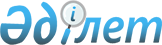 Қазақстан Республикасының Әдiлет министрлiгiнде N 2138 тiркелген, Қазақстан Республикасының Ұлттық Банкi Басқармасының "Кредиттiк серiктестiктердiң және ипотекалық компаниялардың қаржылық есеп пен қаржылық есепке қосымша мәлiметтер беру тiзбесi, нысандары мен мерзiмдерi туралы нұсқаулықты бекiту туралы" 2002 жылғы 23 желтоқсандағы N 508 қаулысына өзгерiс пен толықтыру енгiзу туралы
					
			Күшін жойған
			
			
		
					Қазақстан Республикасы Ұлттық Банкі Басқармасының 2003 жылғы 4 шілдедегі N 229 қаулысы. Қазақстан Республикасы Әділет министрлігінде 2003 жылғы 6 тамызда тіркелді. Тіркеу нөмірі N 2424. Күші жойылды - Қазақстан Республикасы Ұлттық Банкі Басқармасының 2003 жылғы 6 желтоқсандағы N 438 қаулысымен



      Қазақстан Республикасы қаржы секторының шолуын халықаралық талаптарға сәйкес жасау мақсатында, Қазақстан Республикасы Ұлттық Банкiнiң Басқармасы қаулы етеді:




      1. Қазақстан Республикасының Ұлттық Банкi Басқармасының "Кредиттiк серiктестiктердiң және ипотекалық компаниялардың қаржылық есеп пен қаржылық есепке қосымша мәлiметтер беру тiзбесi, нысандары мен мерзiмдерi туралы нұсқаулықты бекiту туралы" 2002 жылғы 23 желтоқсандағы N 508 
 қаулысына 
 (Қазақстан Республикасының нормативтiк құқықтық актiлерiн мемлекеттiк тiркеу тiзiлiмiнде N 2138 тiркелген, Қазақстан Республикасы Ұлттық Банкiнiң "Қазақстан Ұлттық Банкiнiң Хабаршысы" және "Вестник Национального Банка Казахстана" басылымдарында 2003 жылғы 27 қаңтар - 9 ақпанда жарияланған) мынадай өзгерiс пен толықтыру енгiзiлсiн:



      көрсетiлген қаулымен бекiтiлген Кредиттiк серiктестiктердiң және ипотекалық компаниялардың қаржылық есеп пен қаржылық есепке қосымша мәлiметтер беру тiзбесi, нысандары мен мерзiмдерi туралы нұсқаулықта:




      2-тараудың 7-тармағының 1) тармақшасындағы "1-4-қосымша" деген сөздер "1-5-қосымша" деген сөздермен ауыстырылсын;



      Кредиттiк серiктестiктердiң және ипотекалық компаниялардың қаржылық есеп пен қаржылық есепке қосымша мәлiметтер беру тiзбесi, нысандары мен мерзiмдерi туралы нұсқаулыққа 4-қосымша мынадай редакциядағы 700-НО нысанға 5-қосымшамен толықтырылсын:


                                        "700-НO нысанға 5-қосымша


___________________________________________________________________



(кредиттiк серiктестiктiң немесе ипотекалық компанияның толық атауы)


________ жылғы "__" ____________ жағдай бойынша




шоттары жан-жақты көрсетiлген баланс



      1. Осы қосымшада көрсетiлген шоттарды кодтау үшiн мынадай валюта түрлерi қолданылады:



      1) Қазақстан теңгесi - Қазақстан Республикасының ұлттық валютасы (бұдан әрi - теңге) - код "1";



      2) Еркiн айналыстағы валюта (бұдан әрi - ЕАВ) - код "2";



      3) Валютаның басқа түрлерi (бұдан әрi - ВБТ) - код "3".



      "Еркiн айналыстағы валюта" тобына мынадай шетел валюталары жатады:



___________________________________________________________________



N | Валютаның атауы              | Әрiптiк мағынадағы валюта коды



___________________________________________________________________



   Австралия доллары              AUD



   ағылшын доллары                GBP



   дат кронасы                    DKK



   ЕУРО                           EUR



   Канада доллары                 CAD



   Кувейт динары                  KWD



   Ливан фунты                    LBP



   норвег кронасы                 NOK



   Сингапур доллары               SGD



   АҚШ доллары                    USD



   Швед кронасы                   SEK



   Швейцар франкi                 CHF



   жапон иенi                     JPY



___________________________________________________________________


      "Валютаның басқа түрлері" тобына Қазақстан Республикасының ұлттық валютасы болып табылмайтын және ЕАВ тобына кірмейтін шетелдік валюталар жатады.


      2. Осы қосымшада көрсетiлген шоттар құрылымы сандық символдар жүйесiн бiлдiредi және АААА Х У Z болып көрсетiледi, мұнда



___________________________________________________________________



Баланс.|       Баланстық шоттар позициясының мәнi



тық    |



шоттар |



пози.  |



циясы  |



___________________________________________________________________



АААА   - баланс.  1,2,3,4  Баланстық шотты бiлдiредi



       тық шот    сандары



       нөмері;


Х     - резидент. 5 саны  Резиденттiк белгiнi бiлдiретiндер, мұндағы



       тiк                "1" - Қазақстан Республикасының резидентi



       белгiнi            "2" - Қазақстан Республикасының резидент



       белгiлеу;          еместерi


У      - эконо.   6 саны  Экономика секторының (шағын секторының)



       мика               санатын бiлдiретiндер, мұнда



       секторы.           "1" Орталық Үкiмет;



       ның сана.          "2" Жергiлiктi бacқapу органдары;



       тын белгi.         "3" Орталық (ұлттық) банк;



       леу                "4" Басқа депозиттiк ұйымдар;



                          "5" Басқа қаржы ұйымдары;



                          "6" Мемлекеттiк қаржылық емес ұйымдар;



                          "7" Мемлекеттiк емес қаржылық емес



                          ұйымдар;



                          "8" Үй шаруашылығына қызмет көрсететiн



                          коммерциялық емес ұйым;



                          "9" Yй шаруашылығы.


Z      - валюта.  7 саны  Валюта кодын бiлдiретiндер, мұндағы



       ның түрін          "1" - теңге,



       белгілеу           "2" - ЕАВ,



                          "3" - ВБТ.



___________________________________________________________________


                                                        мың теңге



___________________________________________________________________



Б/шоттың |



құрылымы,|



позицияны|



қоса     |                        Атауы



_________|



1-4|5|6|7|



___________________________________________________________________



1000       Банктiң қолма-қол ақшасы



1001 0 0 0 Кассадағы қолма-қол ақша



1001 1 3 1 Теңгемен кассадағы қолма-қол ақша



1001 2 3 2 ЕАВ-мен кассадағы қолма-қол ақша



1001 2 3 3 BБT-мен кассадағы қолма-қол ақша



1002 0 0 0 Жолдағы банкноттар мен металл ақша



1002 1 3 1 Теңгемен жолдағы банкноттар мен металл ақша



1002 2 3 2 EAB-мен жолдағы қолма-қол ақша



1002 2 3 3 ВБТ-мен жолдағы қолма-қол ақша



1003 0 0 0 Айырбастау пункттерiндегi қолма-қол ақша



1003 1 3 1 Теңгемен айырбастау пункттерiндегi қолма-қол ақша



1003 2 3 2 ЕАВ-мен айырбастау пункттерiндегi қолма-қол ақша



1003 2 3 3 ВБТ-мен айырбастау пункттерiндегi қолма-қол ақша


1050       Корреспонденттiк шоттар


1051 0 0 0 Қазақстан Республикасының Ұлттық Банкiндегi



           корреспонденттiк шоттар



1051 1 3 1 Қазақстан Республикасының Ұлттық Банкiндегi теңгемен



           корреспонденттiк шоттар



1051 1 3 2 Қазақстан Республикасының Ұлттық Банкiндегi ЕАВ-мен



           корреспонденттiк шоттар



1051 1 3 3 Қазақстан Республикасының Ұлттық Банкiндегi ВБТ-мен



           корреспонденттiк шоттар


1052 0 0 0 Банктердегi корреспонденттiк шоттар



1052 1 4 1 Резидент банктердегi теңгемен корреспонденттiк шоттар



1052 1 4 2 Резидент банктердегi EAB-мен корреспонденттiк шоттар



1052 1 4 3 Резидент банктердегi ВБТ-мен корреспонденттiк шоттар



1052 2 4 1 Резидент емес банктердегi теңгемен корреспонденттiк



           шоттар



1052 2 4 2 Резидент емес банктердегi ЕАВ-мен корреспонденттiк шоттар



1052 2 4 3 Резидент емес банктердегi ВБТ-мен корреспонденттiк шоттар


1053 0 0 0 Банктердегi корреспонденттiк есепшоттар бойынша



           оқшауланған берешек



1053 1 4 1 Резидент банктердегi теңгемен корреспонденттiк



           есепшоттар бойынша оқшауланған берешек



1053 1 4 2 Резидент банктердегi EAB-мен корреспонденттiк есепшоттар



           бойынша оқшауланған берешек



1053 1 4 3 Резидент банктердегi ВБТ-мен корреспонденттiк есепшоттар



           бойынша оқшауланған берешек



1053 2 4 1 Резидент емес банктердегi теңгемен корреспонденттiк



           есепшоттар бойынша оқшауланған берешек



1053 2 4 2 Резидент емес банктердегi ЕАВ-мен корреспонденттiк



           есепшоттар бойынша оқшауланған берешек



1053 2 4 3 Резидент емес банктердегi ВБТ-мен корреспонденттiк



           есепшоттар бойынша оқшауланған берешек


1102 0 0 0 Қазақстан Республикасының Ұлттық Банкiндегi талап ету



           салымдары



1102 1 3 1 Қазақстан Республикасының Ұлттық Банкiндегi теңгемен



           талап ету салымдары



1107 1 3 2 Қазақстан Республикасының Ұлттық Банкiндегi EAВ-мен



           талап ету салымдары



1102 1 3 3 Қазақстан Республикасының Ұлттық Банкiндегi ВБТ-мен



           талап ету салымдары


1103 0 0 0 Қазақстан Республикасының Ұлттық Банкiндегi мерзiмдi



           салымдар



1103 1 3 1 Қазақстан Республикасының Ұлттық Банкiндегi теңгемен



           мерзiмдi салымдары



1103 1 3 2 Қазақстан Республикасының Ұлттық Банкiндегi ЕАВ-мен



           мерзiмдi салымдары



1103 1 3 3 Қазақстан Республикасының Ұлттық Банкiндегi ВБТ-мен



           мерзiмдi салымдары


1201 0 0 0 Саудаға арналған бағалы қағаздар



1201 1 1 1 Қазақстан Республикасының Үкiметi шығарған саудаға



           арналған теңгедегi бағалы қағаздар



1201 1 1 2 Қазақстан Республикасының Үкiметi шығарған саудаға



           арналған EAB-дағы бағалы қағаздар



1201 1 2 1 Қазақстан Республикасының жергiлiктi өкiмет органдары



           шығарған саудаға арналған теңгедегi бағалы қағаздар



1201 1 2 2 Қазақстан Республикасының жергiлiктi өкiмет органдары



           шығарған саудаға арналған ЕАВ-дағы бағалы қағаздар



1201 1 3 1 Қазақстан Республикасының Ұлттық Банкi шығарған саудаға



           арналған теңгедегi бағалы қағаздар



1201 1 3 2 Қазақстан Республикасының Ұлттық Банкi шығарған саудаға



           арналған ЕАВ-дағы бағалы қағаздар



1701 1 4 1 Резидент банктер шығарған саудаға арналған теңгедегi



           бағалы қағаздар



1201 1 4 2 Резидент банктер шығарған саудаға арналған ЕАВ-дағы



           бағалы қағаздар



1201 1 4 3 Резидент банктер шығарған саудаға арналған ВБТ-дағы



           бағалы қағаздар



1201 1 5 1 Банк операцияларының жекелеген түрлерiн жүзеге асыратын



           резидент ұйымдар шығарған саудаға арналған теңгедегi



           бағалы қағаздар



1201 1 5 2 Банк операцияларының жекелеген түрлерiн жүзеге асыратын



           резидент ұйымдар шығарған саудаға арналған EAB-дағы



           бағалы қағаздар



1201 1 5 3 Банк операцияларының жекелеген түрлерiн жүзеге асыратын



           резидент ұйымдар шығарған саудаға арналған ВБТ-дағы



           бағалы қағаздар



1201 1 6 1 Мемлекеттік қаржылық емес резидент ұйымдар шығарған



           саудаға арналған теңгедегі бағалы қағаздар



1201 1 6 2 Мемлекеттiк қаржылық емес резидент ұйымдар шығарған



           саудаға арналған ЕАВ-дағы бағалы қағаздар



1201 1 6 3 Мемлекеттiк қаржылық емес резидент ұйымдар шығарған



           саудаға арналған ВБТ-дағы бағалы қағаздар



1201 1 7 1 Мемлекеттiк емес қаржылық емес резидент ұйымдар шығарған



           саудаға арналған теңгедегi бағалы қағаздар



1201 1 7 2 Мемлекеттiк емес қаржылық емес резидент ұйымдар шығарған



           саудаға арналған EAB-дағы бағалы қағаздар



1201 1 7 3 Мемлекеттiк емес қаржылық емес резидент ұйымдар шығарған



           саудаға арналған ВБТ-дағы бағалы қағаздар



1201 2 1 2 Шетелдiк мемлекеттiң үкiметi шығарған саудаға арналған



           ЕАВ-дағы бағалы қағаздар



1201 2 1 3 Шетелдiк мемлекеттiң үкiметi шығарған саудаға арналған



           ВБТ-дағы бағалы қағаздар



1201 2 2 2 Шетелдiк мемлекеттiң жергiлiктi өкiмет органдары



           шығарған саудаға арналған ЕАВ-дағы бағалы қағаздар



1201 2 2 3 Шетелдiк мемлекеттiң жергiлiктi өкiмет органдары



           шығарған саудаға арналған ВБТ-дағы бағалы қағаздар



1201 2 3 2 Шетелдiк орталық банктер шығарған саудаға арналған



           EAB-дағы бағалы қағаздар



1201 2 3 3 Шетелдiк орталық банктер шығарған саудаға арналған



           ВБТ-дағы бағалы қағаздар



1201 2 4 2 Резидент емес банктер шығарған саудаға арналған ЕАВ-дағы



           бағалы қағаздар



1201 2 4 3 Резидент емес банктер шығарған саудаға арналған ВБТ-дағы



           бағалы қағаздар



1201 2 5 2 Банк операцияларының жекелеген түрлерiн жүзеге асыратын



           резидент емес ұйымдар шығарған саудаға арналған EAB-дағы



           бағалы қағаздар



1201 2 5 3 Банк операцияларының жекелеген түрлерiн жүзеге асыратын



           резидент емес ұйымдар шығарған саудаға арналған ВБТ-дағы



           бағалы қағаздар



1201 2 6 2 Шетелдiк мемлекеттiң мемлекеттiк қаржылық емес ұйымдары



           шығарған саудаға арналған ЕАВ-дағы бағалы қағаздар



1201 2 6 3 Шетелдiк мемлекеттiң мемлекеттiк қаржылық емес ұйымдары



           шығарған саудаға арналған ВБТ-дағы бағалы қағаздар



1201 2 7 2 Шетелдiк мемлекеттiң мемлекеттiк емес қаржылық емес



           ұйымдары шығарған саудаға арналған EAB-дағы бағалы



           қағаздар



1201 2 7 3 Шетелдiк мемлекеттiң мемлекеттiк емес қаржылық емес



           ұйымдары шығарған саудаға арналған ВБТ-дағы бағалы



           қағаздар


1202 0 0 0 Банк операцияларының жекелеген түрлерiн жүзеге асыратын



           ұйымдар сатып алған бағалы қағаздар бойынша мерзiмi



           өткен берешек



1202 1 1 1 Банк операцияларының жекелеген түрлерiн жүзеге асыратын



           ұйымдар сатып алған Қазақстан Республикасының Үкiметi



           шығарған, теңгедегi бағалы қағаздар бойынша мерзiмi



           өткен берешек



1202 1 1 2 Банк операцияларының жекелеген түрлерiн жүзеге асыратын



           ұйымдар сатып алған, Қазақстан Республикасының Үкiметi



           шығарған EAB-дағы бағалы қағаздар бойынша мерзiмi өткен



           берешек



1202 1 2 1 Банк операцияларының жекелеген түрлерiн жүзеге асыратын



           ұйымдар сатып алған Қазақстан Республикасының жергiлiктi



           өкiмет органдары шығарған теңгедегi бағалы қағаздар



           бойынша мерзiмi өткен берешек



1202 1 2 2 Банк операцияларының жекелеген түрлерiн жүзеге асыратын



           ұйымдар сатып алған, Қазақстан Республикасының



           жергiлiктi өкiмет органдары шығарған EAB-дағы бағалы



           қағаздар бойынша мерзiмi өткен берешек



1202 1 3 1 Банк операцияларының жекелеген түрлерiн жүзеге асыратын



           ұйымдар сатып алған, Қазақстан Республикасының Ұлттық



           Банкi шығарған теңгедегi бағалы қағаздар бойынша мерзiмi



           өткен берешек



1202 1 3 2 Банк операцияларының жекелеген түрлерiн жүзеге асыратын



           ұйымдар сатып алған, Қазақстан Республикасының Ұлттық



           Банкi шығарған ЕАВ-дағы бағалы қағаздар бойынша мерзiмi



           өткен берешек



1202 1 4 1 Банк операцияларының жекелеген түрлерiн жүзеге асыратын



           ұйымдар сатып алған, резидент банктер шығарған теңгедегi



           бағалы қағаздар бойынша мерзiмi өткен берешек



1202 1 4 2 Банк операцияларының жекелеген түрлерiн жүзеге асыратын



           ұйымдар сатып алған, резидент банктер шығарған ЕАВ-дағы



           бағалы қағаздар бойынша мерзiмi өткен берешек



1202 1 4 3 Банк операцияларының жекелеген түрлерiн жүзеге асыратын



           ұйымдар сатып алған, резидент банктер шығарған ВБТ-дағы



           бағалы қағаздар бойынша мерзiмi өткен берешек



1202 1 5 1 Банк операцияларының жекелеген түрлерiн жүзеге асыратын



           резидент ұйымдар шығарған теңгедегi бағалы қағаздар



           бойынша мерзiмi өткен берешек



1202 1 5 2 Банк операцияларының жекелеген түрлерiн жүзеге асыратын



           резидент ұйымдар шығарған EAB-дағы бағалы қағаздар



           бойынша мерзiмi өткен берешек



1202 1 5 3 Банк операцияларының жекелеген түрлерiн жүзеге асыратын



           резидент ұйымдар шығарған ВБТ-дағы бағалы қағаздар



           бойынша мерзiмi өткен берешек



1202 1 6 1 Банк операцияларының жекелеген түрлерiн жүзеге асыратын



           ұйымдар сатып алған, мемлекеттiк қаржылық емес резидент



           ұйымдар шығарған теңгедегі бағалы қағаздар бойынша



           мерзiмi өткен берешек



1202 1 6 2 Банк операцияларының жекелеген түрлерiн жүзеге асыратын



           ұйымдар сатып алған, мемлекеттiк қаржылық емес резидент



           ұйымдар шығарған ЕАВ-дағы бағалы қағаздар бойынша



           мерзiмi өткен берешек



1202 1 6 3 Банк операцияларының жекелеген түрлерiн жүзеге асыратын



           ұйымдар сатып алған, мемлекеттiк қаржылық емес резидент



           ұйымдар шығарған ВБТ-дағы бағалы қағаздар бойынша



           мерзiмi өткен берешек



1202 1 7 1 Банк операцияларының жекелеген түрлерiн жүзеге асыратын



           ұйымдар сатып алған, мемлекеттік емес қаржылық емес



           резидент ұйымдар шығарған теңгедегi бағалы қағаздар



           бойынша мерзiмi өткен берешек



1202 1 7 2 Банк операцияларының жекелеген түрлерiн жүзеге асыратын



           ұйымдар сатып алған, мемлекеттiк емес қаржылық емес



           резидент ұйымдар шығарған EAB-дағы бағалы қағаздар



           бойынша мерзiмi өткен берешек



1702 1 7 3 Банк операцияларының жекелеген түрлерiн жүзеге асыратын



           ұйымдар сатып алған, мемлекеттiк емес қаржылық емес



           резидент ұйымдар шығарған ВБТ-дағы бағалы қағаздар



           бойынша мерзiмi өткен берешек



1202 2 1 2 Банк операцияларының жекелеген түрлерiн жүзеге асыратын



           ұйымдар сатып алған, шетелдiк мемлекеттің үкiметi



           шығарған EAB-дағы бағалы қағаздар бойынша мерзiмi өткен



           берешек



1201 2 1 3 Банк операцияларының жекелеген түрлерiн жүзеге асыратын



           ұйымдар сатып алған, Шетелдiк мемлекеттің үкiметi



           шығарған ВБТ-дағы бағалы қағаздар бойынша мерзiмi өткен



           берешек



1202 2 2 2 Банк операцияларының жекелеген түрлерiн жүзеге асыратын



           ұйымдар сатып алған, Шетелдiк мемлекеттiң жергілiктi



           өкiмет органдары шығарған EAB-дағы бағалы қағаздар



           бойынша мерзiмi өткен берешек



1202 2 2 3 Банк операцияларының жекелеген түрлерiн жүзеге асыратын



           ұйымдар сатып алған, шетелдiк мемлекеттің жергiлiктi



           өкiмет органдары шығарған ВБТ-дағы бағалы қағаздар



           бойынша мерзiмi өткен берешек



1202 2 3 2 Банк операцияларының жекелеген түрлерiн жүзеге асыратын



           ұйымдар сатып алған, шетелдік орталық банктер шығарған



           ЕАВ-дағы бағалы қағаздар бойынша мерзiмi өткен берешек



1202 2 3 3 Банк операцияларының жекелеген түрлерін жүзеге асыратын



           ұйымдар сатып алған, шетелдiк орталық банктер шығарған



           ВБТ-дағы бағалы қағаздар бойынша мерзiмi өткен берешек



1202 2 4 2 Банк операцияларының жекелеген түрлерiн жүзеге асыратын



           ұйымдар сатып алған, резидент емес банктер шығарған



           EAB-дағы бағалы қағаздар бойынша мерзiмi өткен берешек



1202 2 4 3 Банк операцияларының жекелеген түрлерiн жүзеге асыратын



           ұйымдар сатып алған, резидент емес банктер шығарған



           ВБТ-дағы бағалы қағаздар бойынша мерзiмi өткен берешек



1202 2 5 2 Банк операцияларының жекелеген түрлерiн жүзеге асыратын



           ұйымдар сатып алған, банк операцияларының жекелеген



           түрлерiн жүзеге асыратын резидент емес ұйымдар шығарған



           ЕАВ-дағы бағалы қағаздар бойынша мерзiмi өткен берешек



1202 2 5 3 Банк операцияларының жекелеген түрлерiн жүзеге асыратын



           ұйымдар сатып алған, банк операцияларының жекелеген



           түрлерiн жүзеге асыратын резидент емес ұйымдар шығарған



           ВБТ-дағы бағалы қағаздар бойынша мерзiмi өткен берешек



1202 2 6 2 Банк операцияларының жекелеген түрлерiн жүзеге асыратын



           ұйымдар сатып алған, шетелдiк мемлекеттiң мемлекеттiк



           қаржылық емес ұйымдары шығарған ЕАВ-дағы бағалы



           қағаздар бойынша мерзiмi өткен берешек



1202 2 6 3 Банк операцияларының жекелеген түрлерiн жүзеге асыратын



           ұйымдар сатып алған, шетелдiк мемлекеттiң мемлекеттiк



           қаржылық емес ұйымдары шығарған ВБТ-дағы бағалы



           қағаздар бойынша мерзiмi өткен берешек



1202 2 7 2 Банк операцияларының жекелеген түрлерiн жүзеге асыратын



           ұйымдар сатып алған, шетелдiк мемлекеттiң мемлекеттiк



           емес қаржылық емес ұйымдары шығарған ЕАВ-дағы бағалы



           қағаздар бойынша мерзiмi өткен берешек



1202 2 7 3 Банк операцияларының жекелеген түрлерiн жүзеге асыратын



           ұйымдар сатып алған, шетелдiк мемлекеттiң мемлекеттiк



           емес қаржылық емес ұйымдары шығарған ВБТ-дағы бағалы



           қағаздар бойынша мерзiмi өткен берешек


1203 0 0 0 Банк операцияларының жекелеген түрлерiн жүзеге асыратын



           ұйымдар сатып алған бағалы қағаздар бойынша оқшауланған



           берешек



1203 1 1 1 Банк операцияларының жекелеген түрлерiн жүзеге асыратын



           ұйымдар сатып алған, Қазақстан Республикасының Үкiметi



           шығарған теңгедегi бағалы қағаздар бойынша оқшауланған



           берешек



1203 1 1 2 Банк операцияларының жекелеген түрлерiн жүзеге асыратын



           ұйымдар сатып алған, Қазақстан Республикасының Үкiметi



           шығарған ЕАВ-дағы бағалы қағаздар бойынша оқшауланған



           берешек



1203 1 2 1 Банк операцияларының жекелеген түрлерiн жүзеге асыратын



           ұйымдар cатып алған, Қазақстан Республикасының



           жергiлiктi өкiмет органдары шығарған теңгедегi бағалы



           қағаздар бойынша оқшауланған берешек



1203 1 2 2 Банк операцияларының жекелеген түрлерiн жүзеге асыратын



           ұйымдар сатып алған, Қазақстан Республикасының



           жергiлiктi өкiмет органдары шығарған ЕАВ-дағы бағалы



           қағаздар бойынша оқшауланған берешек



1203 1 3 1 Банк операцияларының жекелеген түрлерiн жүзеге асыратын



           ұйымдар сатып алған, Қазақстан Республикасының Ұлттық



           Банкi шығарған теңгедегi бағалы қағаздар бойынша



           оқшауланған берешек



1203 1 3 2 Банк операцияларының жекелеген түрлерiн жүзеге асыратын



           ұйымдар сатып алған, Қазақстан Республикасының Ұлттық



           Банкi шығарған EAB-дағы бағалы қағаздар бойынша



           оқшауланған берешек



1203 1 4 1 Банк операцияларының жекелеген түрлерiн жүзеге асыратын



           ұйымдар сатып алған, резидент банкiлер шығарған



           теңгедегi бағалы қағаздар бойынша оқшауланған берешек



1203 1 4 2 Банк операцияларының жекелеген түрлерiн жүзеге асыратын



           ұйымдар сатып алған, резидент банктер шығарған EAB-дағы



           бағалы қағаздар бойынша оқшауланған берешек



1203 1 4 3 Банк операцияларының жекелеген түрлерiн жүзеге асыратын



           ұйымдар сатып алған, резидент банктер шығарған ВБТ-дағы



           бағалы қағаздар бойынша оқшауланған берешек



1203 1 5 1 Банк операцияларының жекелеген түрлерiн жүзеге асыратын



           ұйымдар сатып алған, банк операцияларының жекелеген



           түрлерiн жүзеге асыратын резидент ұйымдар шығарған



           теңгедегi бағалы қағаздар бойынша оқшауланған берешек



1203 1 5 2 Банк операцияларының жекелеген түрлерiн жүзеге асыратын



           ұйымдар сатып алған, банк операцияларының жекелеген



           түрлерiн жүзеге асыратын резидент ұйымдар шығарған



           EAB-дағы бағалы қағаздар бойынша оқшауланған берешек



1203 1 5 3 Банк операцияларының жекелеген түрлерiн жүзеге асыратын



           ұйымдар сатып алған, банк операцияларының жекелеген



           түрлерiн жүзеге асыратын резидент ұйымдар шығарған



           ВБТ-дағы бағалы қағаздар бойынша оқшауланған берешек



1203 1 6 1 Банк операцияларының жекелеген түрлерiн жүзеге асыратын



           ұйымдар сатып алған, мемлекеттiк қаржылық емес резидент



           ұйымдар шығарған теңгедегi бағалы қағаздар бойынша



           оқшауланған берешек



1203 1 6 2 Банк операцияларының жекелеген түрлерін жүзеге асыратын



           ұйымдар сатып алған, мемлекеттiк қаржылық емес резидент



           ұйымдар шығарған ЕАВ-дағы бағалы қағаздар бойынша



           оқшауланған берешек



1203 1 6 3 Банк операцияларының жекелеген түрлерiн жүзеге асыратын



           ұйымдар сатып алған, мемлекеттiк қаржылық емес резидент



           ұйымдар шығарған ВБТ-дағы бағалы қағаздар бойынша



           оқшауланған берешек



1203 1 7 1 Банк операцияларының жекелеген түрлерiн жүзеге асыратын



           ұйымдар сатып алған, мемлекеттiк емес қаржылық емес



           резидент ұйымдар шығарған теңгедегi бағалы қағаздар



           бойынша оқшауланған берешек



1203 1 7 2 Банк операцияларының жекелеген түрлерiн жүзеге асыратын



           ұйымдар сатып алған, мемлекеттiк емес қаржылық емес



           резидент ұйымдар шығарған EAB-дағы бағалы қағаздар



           бойынша оқшауланған берешек



1203 1 7 3 Банк операцияларының жекелеген түрлерiн жүзеге асыратын



           ұйымдар сатып алған, мемлекеттiк емес қаржылық емес



           резидент ұйымдар шығарған ВБТ-дағы бағалы қағаздар



           бойынша оқшауланған берешек



1203 2 1 2 Банк операцияларының жекелеген түрлерiн жүзеге асыратын



           ұйымдар сатып алған, шетелдiк мемлекеттің үкiметi



           шығарған ЕАВ-дағы бағалы қағаздар бойынша оқшауланған



           берешек



1203 2 1 3 Банк операцияларының жекелеген түрлерiн жүзеге асыратын



           ұйымдар сатып алған, шетелдiк мемлекеттiң үкiметi



           шығарған ВБТ-дағы бағалы қағаздар бойынша оқшауланған



           берешек



1203 2 2 2 Банк операцияларының жекелеген түрлерiн жүзеге асыратын



           ұйымдар сатып алған, шетелдiк мемлекеттiң жергілiктi



           өкiмет органдары шығарған ЕАВ-дағы бағалы қағаздар



           бойынша оқшауланған берешек



1203 2 2 3 Банк операцияларының жекелеген түрлерiн жүзеге асыратын



           ұйымдар сатып алған, шетелдiк мемлекеттің жергiлiктi



           өкiмет органдары шығарған ВБТ-дағы бағалы қағаздар



           бойынша оқшауланған берешек



1203 2 3 2 Банк операцияларының жекелеген түрлерiн жүзеге асыратын



           ұйымдар сатып алған, шетелдiк орталық банктер шығарған



           EAB-дағы бағалы қағаздар бойынша оқшауланған берешек



1703 2 3 3 Банк операцияларының жекелеген түрлерiн жүзеге асыратын



           ұйымдар сатып алған, шетелдiк орталық банктер шығарған



           ВБТ-дағы бағалы қағаздар бойынша оқшауланған берешек



1203 2 4 2 Банк операцияларының жекелеген түрлерiн жүзеге асыратын



           ұйымдар сатып алған, резидент емес банктер шығарған



           ЕАВ-дағы бағалы қағаздар бойынша оқшауланған берешек



1203 2 4 3 Банк операцияларының жекелеген түрлерiн жүзеге асыратын



           ұйымдар сатып алған, банк операцияларының жекелеген



           түрлерiн жүзеге асыратын ұйымдар сатып алған, резидент



           емес банкiлер шығарған ВБТ-дағы бағалы қағаздар бойынша



           оқшауланған берешек



1203 2 5 2 Банк операцияларының жекелеген түрлерiн жүзеге асыратын



           ұйымдар сатып алған, банк операцияларының жекелеген



           түрлерiн жүзеге асыратын резидент емес ұйымдар шығарған



           EAB-дағы бағалы қағаздар бойынша оқшауланған берешек



1203 2 5 3 Банк операцияларының жекелеген түрлерiн жүзеге асыратын



           ұйымдар сатып алған, банк операцияларының жекелеген



           түрлерiн жүзеге асыратын резидент емес ұйымдар шығарған



           ВБТ-дағы бағалы қағаздар бойынша оқшауланған берешек



1203 2 6 2 Банк операцияларының жекелеген түрлерiн жүзеге асыратын



           ұйымдар сатып алған, шетелдiк мемлекеттiң мемлекеттiк



           қаржылық емес ұйымдары шығарған ЕАВ-дағы бағалы



           қағаздар бойынша оқшауланған берешек



1203 2 6 3 Банк операцияларының жекелеген түрлерiн жүзеге асыратын



           ұйымдар сатып алған, шетелдiк мемлекеттiң мемлекеттiк



           қаржылық емес ұйымдары шығарған ВБТ-дағы бағалы



           қағаздар бойынша оқшауланған берешек



1203 2 7 2 Банк операцияларының жекелеген түрлерiн жүзеге асыратын



           ұйымдар сатып алған, шетелдiк мемлекеттiң мемлекеттiк



           емес қаржылық емес ұйымдары шығарған ЕАВ-дағы бағалы



           қағаздар бойынша оқшауланған берешек



1203 2 7 3 Банк операцияларының жекелеген түрлерiн жүзеге асыратын



           ұйымдар сатып алған, шетелдік мемлекеттiң мемлекеттік



           емес қаржылық емес ұйымдары шығарған ВБТ-дағы бағалы



           қағаздар бойынша оқшауланған берешек


1204 0 0 0 Бағалы қағаздар бойынша шығындарды жабуға арналған



           арнайы резервтер (провизиялар)


1250       Банктерде және банк операцияларының жекелеген түрлерiн



           жүзеге асыратын ұйымдарда орналастырылған салымдары


1251 0 0 0 Банктерде және банк операцияларының жекелеген түрлерiн



           жүзеге асыратын ұйымдарда орналастырылған салымдар (бiр



           түнге)



1251 1 4 1 Резидент банктерде орналастырылған теңгедегi салымдар



           (бiр түнге)



1251 1 4 2 Резидент банктерде орналастырылған EAB-дегі салымдар (бip



           түнге)



1251 1 4 3 Резидент банкiлерде орналастырылған ВБТ-дегi салымдар



           (бiр түнге)



1251 1 5 1 Банк операцияларының жекелеген түрлерiн жүзеге асыратын



           резидент ұйымдарда орналастырылған теңгедегi салымдар



           (бiр түнгe)



1251 1 5 2 Банк операцияларының жекелеген түрлерiн жүзеге асыратын



           резидент ұйымдарда орналастырылған ЕАВ-дегi салымдар



           (бiр түнге)



1251 1 5 3 Банк операцияларының жекелеген түрлерiн жүзеге асыратын



           резидент ұйымдарда орналастырылған ВБТ-дегi салымдар



           (бiр түнге)



1251 2 4 1 Резидент емес банктерде орналастырылған теңгедегi



           салымдар (бiр түнге)



1251 2 4 2 Резидент емес банктерде орналастырылған ЕАВ-дегi



           салымдар (бiр түнге)



1251 2 4 3 Резидент емес банктерде орналастырылған ВБТ-дегi



           салымдар (бiр түнге)



1251 2 5 1 Банк операцияларының жекелеген түрлерiн жүзеге асыратын



           резидент емес ұйымдарда орналастырылған теңгедегi



           салымдар (бip түнге)



1251 2 5 2 Банк операцияларының жекелеген түрлерiн жүзеге асыратын



           резидент емес ұйымдарда орналастырылған ЕАВ-дегi



           салымдар (бiр түнге)



1251 2 5 3 Банк операцияларының жекелеген түрлерiн жүзуге асыратын



           резидент емес ұйымдарда орналастырылған ВБТ-дегi



           салымдар (бiр түнге)


1252 0 0 0 Банктерде және банк операцияларының жекелеген түрлерiн



           жүзеге асыратын ұйымдарда орналастырылған талап ету



           салымдары



1252 1 4 1 Резидент банктерде орналастырылған теңгедегi талап ету



           салымдары



1252 1 4 2 Резидент банктерде орналастырылған EAB-дағы талап ету



           салымдары



1252 1 4 3 Резидент банктерде орналастырылған ВБТ-дағы талап ету



           салымдары



1252 1 5 1 Банк операцияларының жекелеген түрлерiн жүзеге асыратын



           резидент ұйымдарда орналастырылған теңгедегi талап ету



           салымдары



1252 1 5 2 Банк операцияларының жекелеген түрлерiн жүзеге асыратын



           резидент ұйымдарда орналастырылған ЕАВ-дегi талап ету



           салымдары



1252 1 5 3 Банк операцияларының жекелеген түрлерiн жүзеге асыратын



           резидент ұйымдарда орналастырылған ВБТ-дегі талап ету



           салымдары



1252 2 4 1 Резидент емес банктерде орналастырылған теңгедегі талап



           ету салымдары


1252 2 4 2 Резидент емес банктерде орналастырылған EAB-дағы талан



           ету салымдары



1252 2 4 3 Резидент емес банктерде орналастырылған ВБТ-дағы талап



           екеу салымдары



1252 1 5 1 Банк операцияларының жекелеген түрлерiн жүзеге асыратын



           резидент емес ұйымдарда орналастырылған теңгедегi талап



           ету салымдары



1252 1 5 2 Банк операцияларының жекелеген түрлерiн жүзеге асыратын



           резидент емес ұйымдарда орналастырылған ЕАВ-дегi талап



           ету салымдары



1252 1 5 3 Банк операцияларының жекелеген түрлерiн жүзеге асыратын



           резидент емес ұйымдарда орналастырылған ВБТ-дегi талап



           ету салымдары


1253 0 0 0 Банкiлерде және банк операцияларының жекелеген түрлерiн



           жүзеге асыратын ұйымдарда орналастырылған қысқа мерзiмдi



           салымдар (бip айға дейiн)



1253 1 4 1 Резидент банктерде орналастырылған теңгедегi қысқа



           мерзiмдi салымдар (бiр айға дейiн)



1253 1 4 2 Резидент банктерде орналастырылған EAB-дағы қысқа



           мерзiмдi салымдар (бір айға дейiн)



1253 1 4 3 Резидент банктерде орналастырылған ВБТ-дағы қысқа



           мерзiмдi салымдар (бір айға дейiн)



1253 1 5 1 Банк операцияларының жекелеген түрлерiн жүзеге асыратын



           резидент ұйымдарда орналастырылған теңгедегi қысқа



           мерзiмдi салымдар (бір айға дейiн)



1253 1 5 2 Банк операцияларының жекелеген түрлерiн жүзеге асыратын



           резидент ұйымдарда орналастырылған ЕАВ-дағы қысқа



           мерзiмдi салымдар (бір айға дейiн)



1253 1 5 3 Банк операцияларының жекелеген түрлерiн жүзеге асыратын



           резидент ұйымдарда орналастырылған ВБТ-дағы қысқа



           мерзiмдi салымдар (бiр айға дейiн)



1253 2 4 1 Резидент емес банктерде орналастырылған теңгедегi қысқа



           мерзiмдi салымдар (бiр айға дейiн)



1253 2 4 2 Резидент емес банктерде орналастырылған ЕАВ-дағы қысқа



           мерзiмдi салымдар (бір айға дейiн)



1253 2 4 3 Резидент емес банктерде орналастырылған ВБТ-дағы қысқа



           мерзiмдi салымдар (бip айға дейiн)



1253 2 5 1 Банк операцияларының жекелеген түрлерiн жүзеге асыратын



           резидент емес ұйымдарда орналастырылған теңгедегі қысқа



           мерзiмдi салымдар (бiр айға дейiн)



1253 2 5 2 Банк операцияларының жекелеген түрлерiн жүзеге асыратын



           резидент емес ұйымдарда орналастырылған ЕАВ-дағы қысқа



           мерзiмдi салымдар (бiр айға дейiн)



1253 2 5 3 Банк операцияларының жекелеген түрлерiн жүзеге асыратын



           резидент емес ұйымдарда орналастырылған ВБТ-дағы қысқа



           мерзiмдi салымдар (бiр айға дейiн)


1254 0 0 0 Банктерде және банк операцияларының жекелеген тyрлерiн



           жүзеге асыратын ұйымдарда opналастырылған қысқа мерзiмді



           салымдар (бiр жылға дейiн)



1254 1 4 1 Резидент банктерде орналастырылған теңгедегi қысқа



           мерзiмдi салымдар (бiр жылға дейiн)



1254 1 4 2 Резидент банктерде орналастырылған EAB-дағы қысқа



           мерзiмдi салымдар (бiр жылға дейiн)



1254 1 4 3 Резидент банктерде орналастырылған ВБТ-дағы қысқа



           мерзiмдi салымдар (бiр жылға дейiн)



1254 1 5 1 Банк операцияларының жекелеген түрлерiн жүзеге асыратын



           резидент ұйымдарда орналастырылған теңгедегi қысқа



           мерзiмдi салымдар (бiр жылға дейiн)



1 54 1 5 2 Банк операцияларының жекелеген түрлерiн жүзеге асыратын



           резидент ұйымдарда орналастырылған ЕАВ-дағы қысқа



           мерзiмдi салымдар (бiр жылға дейiн)



1254 1 5 3 Банк операцияларының жекелеген түрлерiн жүзеге асыратын



           резидент ұйымдарда орналастырылған ВБТ-дағы қысқа



           мерзiмдi салымдар (бiр жылға дейiн)



1254 2 4 1 Резидент емес банктерде орналастырылған теңгедегi қысқа



           мерзiмдi салымдар (бiр жылға дейiн)



1254 2 4 2 Резидент емес банктерде орналастырылған ЕАВ-дағы қысқа



           мерзiмдi салымдар (бiр жылға дейiн)



1254 2 4 3 Резидент емес банктерде орналастырылған ВБТ-дағы қысқа



           мерзiмдi салымдар (бiр жылға дейiн)



1254 2 5 1 Банк операцияларының жекелеген түрлерiн жүзеге асыратын



           резидент емес ұйымдарда орналастырылған теңгедегi қысқа



           мерзiмдi салымдар (бiр жылға дейiн)



1254 2 5 2 Банк операцияларының жекелеген түрлерiн жүзеге асыратын



           резидент емес ұйымдарда орналастырылған ЕАВ-дағы қысқа



           мерзiмдi салымдар (бiр жылға дейiн)



1254 2 5 3 Банк операцияларының жекелеген түрлерiн жүзеге асыратын



           резидент емес ұйымдарда орналастырылған ВБТ-дағы қысқа



           мерзiмдi салымдар (бiр жылға дейiн)


1255 0 0 0 Банктерде және банк операцияларының жекелеген түрлерiн



           жүзеге асыратын ұйымдарда орналастырылған ұзақ мерзiмдi



           салымдар



1255 1 4 1 Резидент банктерде орналастырылған теңгедегі ұзақ



           мерзімді салымдар



1255 1 4 2 Резидент банктерде орналастырылған ЕАВ-дағы ұзақ



           мерзімді салымдар



1255 1 4 3 Резидент банктерде орналастырылған ВБТ-дағы ұзақ мерзiмдi



           салымдар



1255 1 5 1 Банк операцияларының жекелеген түрлерiн жүзеге асыратын



           резидент ұйымдарда орналастырылған теңгедегi ұзақ



           мерзiмдi салымдар



1255 1 5 2 Банк операцияларының жекелеген түрлерiн жүзеге асыратын



           резидент ұйымдарда орналастырылған ЕАВ-дағы ұзақ мерзiмдi



           салымдар



1255 1 5 3 Банк операцияларының жекелеген түрлерiн жүзеге асыратын



           резидент ұйымдарда орналастырылған ВБТ-дағы ұзақ



           мерзiмдi салымдар



1255 2 4 1 Резидент емес банктерде орналастырылған теңгедегi ұзақ



           мерзiмдi салымдар



1255 2 4 2 Резидент емес банктерде орналастырылған EAB-дағы ұзақ



           мерзiмдi салымдар



1255 2 4 3 Резидент емес банктерде орналастырылған ВБТ-дағы ұзақ



           мерзiмдi салымдар



1255 2 5 1 Банк операцияларының жекелеген түрлерiн жүзеге асыратын



           резидент емес ұйымдарда орналастырылған теңгедегi ұзақ



           мерзiмдi салымдар



1255 2 5 2 Банк операцияларының жекелеген түрлерiн жүзеге асыратын



           резидент емес ұйымдарда орналастырылған ЕАВ-дағы ұзақ



           мерзiмдi салымдар



1255 2 5 3 Банк операцияларының жекелеген түрлерiн жүзеге асыратын



           резидент емес ұйымдарда орналастырылған ВБТ-дағы ұзақ



           мерзiмдi салымдар


1256 0 0 0 Банктерде және банк операцияларының жекелеген түрлерiн



           жүзеге асыратын ұйымдарда орналастырылған шартты



           салымдар



1256 1 4 1 Резидент банктерде орналастырылған теңгедегi шартты



           салымдар



1256 1 4 2 Резидент банктерде орналастырылған EAB-дағы шартты



           салымдар



1256 1 4 3 Резидент банктерде орналастырылған ВБТ-дағы шартты



           салымдар



1256 1 5 1 Банк операцияларының жекелеген түрлерiн жүзеге асыратын



           резидент ұйымдарда орналастырылған теңгедегi шартты



           салымдар



1256 1 5 2 Банк операцияларының жекелеген түрлерiн жүзеге асыратын



           резидент ұйымдарда орналастырылған ЕАВ-дағы шартты



           салымдар



1256 1 5 3 Банк операцияларының жекелеген түрлерiн жүзеге асыратын



           резидент ұйымдарда орналастырылған ВБТ-дағы шартты



           салымдар



1256 2 4 1 Резидент емес банктерде орналастырылған теңгедегi шартты



           салымдар



1256 2 4 2 Резидент емес банктерде орналастырылған EAB-дағы шартты



           салымдар



1256 2 4 3 Резидент емес банктерде орналастырылған ВБТ-дағы шартты



           салымдар



1256 2 5 1 Банк операцияларының жекелеген түрлерiн жүзеге асыратын



           резидент емес ұйымдарда орналастырылған теңгедегi шартты



           салымдар



1256 2 5 2 Банк операцияларының жекелеген түрлерiн жүзуге асыратын



           резидент емес ұйымдарда орналастырылған ЕАВ-дағы шартты



           салымдар



1256 2 5 3 Банк операцияларының жекелеген түрлерiн жүзеге асыратын



           резидент емес ұйымдарда орналастырылған ВБТ-дағы шартты



           салымдар


1257 0 0 0 Банктердiң және банк операцияларының жекелеген түрлерiн



           жүзеге асыратын ұйымдардың мерзiмi өткен берешегi



1257 1 4 1 Резидент банктердiң теңгедегi салымдар бойынша мерзiмi



           өткен берешегi



1257 1 4 2 Резидент банктердiң ЕАВ-дағы салымдар бойынша мерзiмi



           өткен берешегi



1257 1 4 3 Резидент банктердiң ВБТ-дегi салымдар бойынша мерзiмi



           өткен берешегi



1257 1 5 1 Банк операцияларының жекелеген түрлерiн жүзеге асыратын



           резидент ұйымдардың теңгедегi салымдар бойынша мерзiмi



           өткен берешегi



1257 1 5 2 Банк операцияларының жекелеген түрлерiн жүзеге асыратын



           резидент ұйымдардың ЕАВ-дағы салымдар бойынша мерзiмi



           өткен берешегi



1257 1 5 3 Банк операцияларының жекелеген түрлерiн жүзеге асыратын



           резидент ұйымдардың ВБТ-дегi салымдар бойынша мерзiмi



           өткен берешегi



1257 2 4 1 Резидент емес банктердiң теңгедегi салымдар бойынша



           мерзiмi өткен берешегi



1257 2 4 2 Резидент емес банктердiң EAB-дағы салымдар бойынша



           мерзiмi өткен берешегi



1257 2 4 3 Резидент емес банктердiң ВБТ-дегi салымдар бойынша



           мерзiмi өткен берешегi



1257 2 5 1 Банк операцияларының жекелеген түрлерiн жүзеге асыратын



           резидент емес ұйымдардың теңгедегi салымдар бойынша



           мерзiмi өткен берешегi



1257 2 5 2 Банк операцияларының жекелеген түрлерін жүзеге асыратын



           резидент емес ұйымдардың ЕАВ-дағы салымдар бойынша



           мерзiмi өткен берешегi



1257 2 5 3 Банк операцияларының жекелеген түрлерiн жүзеге асыратын



           резидент емес ұйымдардың ВБТ-дегi салымдар бойынша



           мерзiмi өткен берешегi


1258 0 0 0 Банктердiң және банк операцияларының жекелеген түрлерiн



           жүзеге асыратын ұйымдардың салымдар бойынша



           оқшауланған берешегi



1258 1 4 1 Резидент банктердiң теңгедегi салымдар бойынша



           оқшауланған берешегi



1258 1 4 2 Резидент банктердiң ЕАВ-дағы салымдар бойынша



           оқшауланған берешегi



1258 1 4 3 Резидент банктердiң ВБТ-дегi салымдар бойынша



           оқшауланған берешегi



1258 1 5 1 Банк операцияларының жекелеген түрлерiн жүзеге асыратын



           резидент ұйымдардың теңгедегi салымдар бойынша



           оқшауланған берешегi



1258 1 5 2 Банк операцияларының жекелеген түрлерiн жүзеге асыратын



           резидент ұйымдардың EAB-дағы салымдар бойынша



           оқшауланған берешегі



1258 1 5 3 Банк операцияларының жекелеген түрлерiн жүзеге асыратын



           резидент ұйымдардың ВБТ-дегi салымдар бойынша



           оқшауланған берешегi



1258 2 4 1 Резидент емес банктердiң теңгедегi салымдар бойынша



           оқшауланған берешегi



1258 2 4 2 Резидент емес банктердiң ЕАВ-дағы салымдар бойынша



           оқшауланған берешегi



1258 2 4 3 Резидент емес банктердiң ВБТ-дегi салымдар бойынша



           оқшауланған берешегi



1258 2 5 1 Банк операцияларының жекелеген түрлерiн жүзеге асыратын



           резидент емес ұйымдардың теңгедегi салымдар бойынша



           оқшауланған берешегi



1258 2 5 2 Банк операцияларының жекелеген түрлерiн жүзеге асыратын



           резидент емес ұйымдардың ЕАВ-дағы салымдар бойынша



           оқшауланған берешегi



1258 2 5 3 Банк операцияларының жекелеген түрлерiн жүзеге асыратын



           резидент емес ұйымдардың ВБТ-дегi салымдар бойынша



           оқшауланған берешегi


1269 0 0 0 Банктерде және банк операцияларының жекелеген түрлерiн



           жүзеге асыратын ұйымдарда орналастырылған салымдар



           бойынша арнайы резервтер (провизиялар)


1300       Банкiлерге және банк операцияларының жекелеген түрлерiн



           жүзеге асыратын ұйымдарға берiлген заемдар


1302 0 0 0 Банктерге және банк операцияларының жекелеген түрлерiн



           жүзеге асыратын ұйымдарға берiлген қысқа мерзiмдi заемдар



1302 1 4 1 Резидент банктерге берiлген теңгедегi қысқа мерзiмдi



           заемдар



1302 1 5 1 Банк операцияларының жекелеген түрлерiн жүзеге асыратын



           резидент ұйымдарға берiлген теңгедегi қысқа мерзiмдi



           заемдар



1302 2 4 1 Резидент емес банктерге берiлген теңгедегi қысқа мерзiмдi



           заемдар



1302 2 5 1 Банк операцияларының жекелеген түрлерiн жүзеге асыратын



           резидент емес ұйымдарға берiлген теңгедегi қысқа мерзiмдi



           заемдар


1304 0 0 0 Банктерге және банк операцияларының жекелеген түрлерiн



           жүзеге асыратын ұйымдарға берiлген ұзақ мерзiмдi заемдар



1304 1 4 1 Резидент банктерге берiлген теңгедегi ұзақ мерзiмдi



           заемдар



1304 1 5 1 Банк операцияларының жекелеген түрлерiн жүзеге асыратын



           резидент ұйымдарға берiлген теңгедегi ұзақ мерзiмдi



           заемдар



1304 2 4 1 Резидент емес банктерге берiлген теңгедегi ұзақ мерзiмдi



           заемдар



1304 2 5 1 Банк операцияларының жекелеген түрлерiн жүзеге асыратын



           резидент емес ұйымдарға берiлген теңгедегi ұзақ мерзiмдi



           заемдар


1305 0 0 0 Банктерге және банк операцияларының жекелеген түрлерiн



           жүзеге асыратын ұйымдарға қаржылық лизингтер



1305 1 4 1 Резидент банктерге берiлген теңгемен қаржылық лизинг



1305 1 5 1 Банк операцияларының жекелеген түрлерiн жүзеге асыратын



           резидент ұйымдарға берiлген теңгемен қаржылық лизинг



1305 2 4 1 Резидент емес банктерге берiлген теңгемен қаржылық лизинг



1305 2 5 1 Банк операцияларының жекелеген түрлерiн жүзеге асыратын



           резидент емес ұйымдарға берiлген теңгемен қаржылық



           лизинг


1306 0 0 0 Банктердiң және банк операцияларының жекелеген түрлерiн



           жүзеге асыратын ұйымдардың банк операцияларының



           жекелеген түрлерiн жүзеге асыратын ұйымдардың заемдары



           бойынша мерзiмi өткен берешегi



1306 1 4 1 Резидент банктердiң банк операцияларының жекелеген



           түрлерiн жүзеге асыратын ұйымдардың теңгедегi заемдары



           бойынша мерзiмi өткен берешегi



1306 1 5 1 Банк операцияларының жекелеген түрлерiн жүзеге асыратын



           резидент ұйымдардың банк операцияларының жекелеген



           түрлерін жүзеге асыратын ұйымдардың теңгедегі заемдары



           бойынша мерзiмi өткен берешегi



1306 2 4 1 Резидент емес банктердiң банк операцияларының жекелеген



           түрлерiн жүзеге асыратын ұйымдардың теңгедегi заемдары



           бойынша мерзiмi өткен берешегi



1306 2 5 1 Банк операцияларының жекелеген түрлерiн жүзеге асыратын



           резидент емес ұйымдардың банк операцияларының жекелеген



           түрлерін жүзеге асыратын ұйымдардың теңгедегi заемдары



           бойынша мерзiмi өткен берешегi


1307 0 0 0 Банктердiң және банк операцияларының жекелеген түрлерiн



           жүзеге асыратын ұйымдардың банк операцияларының



           жекелеген түрлерiн жүзеге асыратын ұйымдардың заемдары



           бойынша оқшауланған берешегi



1307 1 4 1 Резидент банктердiң банк операцияларының жекелеген



           түрлерiн жүзеге асыратын ұйымдардың теңгедегi заемдары



           бойынша оқшауланған берешегi



1307 1 5 1 Банк операцияларының жекелеген түрлерiн жүзеге асыратын



           резидент ұйымдардың банк операцияларының жекелеген



           түрлерiн жүзеге асыратын ұйымдардың теңгедегi заемдары



           бойынша оқшауланған берешегi



1307 2 4 1 Резидент емес банктердiң банк операцияларының жекелеген



           түрлерiн жүзеге асыратын ұйымдардың теңгедегi заемдары



           бойынша оқшауланған берешегi



1307 2 5 1 Банк операцияларының жекелеген түрлерiн жүзеге асыратын



           резидент емес ұйымдардың банк операцияларының жекелеген



           түрлерiн жүзеге асыратын ұйымдардың теңгедегi заемдары



           бойынша оқшауланған берешегi


1308 0 0 0 Банктерге және банк операцияларының жекелеген түрлерiн



           жүзеге асыратын ұйымдарға "Kepi РЕПО" операциялары



           бойынша берiлген заемдар



1308 1 3 1 Қазақстан Республикасының Ұлттық Банкiне "Kepi РЕПО"



           операциялары бойынша берiлген теңгедегi заемдар



1308 1 3 2 Қазақстан Республикасының Ұлттық Банкiне "Kepi РЕПО"



           операциялары бойынша берiлген ЕАВ-дағы заемдар



1308 1 4 1 Резидент банктерге "Керi РЕПО" операциялары бойынша



           берiлген теңгедегi заемдар



1308 1 4 2 Резидент банктерге "Kepi РЕПО" операциялары бойынша



           берiлген ЕАВ-дағы заемдар



1308 1 4 3 Резидент банктерге "Kepi РЕПО" операциялары бойынша



           берiлген ВБТ-дегi заемдар



1308 1 5 1 Банк операцияларының жекелеген түрлерiн жүзеге асыратын



           резидент ұйымдарға "Kepi РЕПО" операциялары бойынша



           берiлген теңгедегi заемдар



1308 1 5 2 Банк операцияларының жекелеген түрлерiн жүзеге асыратын



           резидент ұйымдарға "Kepi РЕПО" операциялары бойынша



           берiлген ЕАВ-дағы заемдар



1308 1 5 3 Банк операцияларының жекелеген түрлерiн жүзеге асыратын



           резидент ұйымдарға "Керi РЕПО" операциялары бойынша



           берiлген ВБТ-дегi заемдар



1308 2 4 1 Резидент емес банктерге "Kepi РЕПО" операциялары бойынша



           берiлген теңгедегi заемдар



1308 2 4 2 Резидент емес банктерге "Kepi РЕПО" операциялары бойынша



           берiлген EAB-дағы заемдар



1308 2 4 3 Резидент емес банктерге "Kepi РЕПО" операциялары бойынша



           берiлген ВБТ-дегi заемдар



1308 2 5 1 Банк операцияларының жекелеген түрлерiн жүзеге асыратын



           резидент емес ұйымдарға "Kepi PEПO" операциялары



           бойынша берiлген теңгедегi заемдар



1308 2 5 2 Банк операцияларының жекелеген түрлерiн жүзеге асыратын



           резидент емес ұйымдарға ""Kepi РЕПО" операциялары



           бойынша берiлген ЕАВ-дағы заемдар



1308 2 5 3 Банк операцияларының жекелеген түрлерiн жүзеге асыратын



           резидент емес ұйымдарға "Kepi РЕПО" операциялары



           бойынша берiлген ВБТ-дегi заемдар


1309 0 0 0 Банктердiң және банк операцияларының жекелеген түрлерiн



           жүзеге асыратын ұйымдардың қаржы лизингi бойынша мерзiмi



           өткен берешегі



1309 1 4 1 Резидент банктердiң теңгедегі қаржы лизингi бойынша



           мерзiмi өткен берешегi



1309 1 5 1 Банк операцияларының жекелеген түрлерiн жүзеге асыратын



           резидент ұйымдардың теңгедегi қаржы лизингi бойынша



           мерзiмi өткен берешегi



1309 2 4 1 Резидент емес банктердiң теңгедегі қаржы лизингi бойынша



           мерзiмi өткен берешегi



1309 2 5 1 Банк операцияларының жекелеген түрлерiн жүзеге асыратын



           резидент емес ұйымдардың теңгедегі қаржы лизингi бойынша



           мерзiмi өткен берешегi


1339 0 0 0 Басқа банктерге берiлген заемдар және қаржы лизингi



           бойынша арнайы резервтер (провизиялар)


1400       Банк операцияларының жекелеген түрлерiн жүзеге асыратын



           ұйымның клиенттерге қоятын талаптары


1401 0 0 0 Клиенттерге берiлетiн овердрафт заемдары



1401 1 6 1 Мемлекеттiк қаржылық емес резидент ұйымдарға теңгемен



           берiлген овердрафт заемдары



1401 1 7 1 Мемлекеттiк емес қаржылық емес резидент ұйымдарға



           теңгемен берiлген овердрафт заемдары



1401 1 8 1 Үй шаруашылығына қызмет көрсететiн коммерциялық емес



           резидент ұйымдарға теңгемен берiлген овердрафт заемдары



1401 1 9 1 Үй шаруашылықтарына - резиденттерге теңгемен берiлген



           овердрафт заемдары



1401 2 6 1 Шетелдiк мемлекеттiң мемлекеттiк қаржылық емес



           ұйымдарына теңгемен берiлген овердрафт заемдары



1401 2 7 1 Шетелдiк мемлекеттiң мемлекеттiк емес қаржылық емес



           ұйымдарына теңгемен берiлген овердрафт заемдары



1401 2 8 1 Yй шаруашылығына қызмет көрсететiн коммерциялық емес



           резидент eмec ұйымдарға теңгемен берiлген овердрафт



           заемдары



1401 2 9 1 Үй шаруашылықтарына - резидент еместерге теңгемен



           берiлген овердрафт заемдары


1405 0 0 0 Клиенттердiң есепке алынған вексельдерi



1405 1 4 1 Резидент банктердiң теңгемен есепке алынған вексельдерi



1405 1 5 1 Банк операцияларының жекелеген түрлерiн жүзеге асыратын



           ұйымдардың - резиденттердiң теңгемен есепке алынған



           вексельдерi



1405 1 6 1 Мемлекеттiк қаржылық емес резидент ұйымдардың теңгемен



           есепке алынған вексельдерi



1405 1 7 1 Мемлекеттiк емес қаржылық емес резидент ұйымдардың



           теңгемен есепке алынған вексельдерi



1405 1 8 1 Yй шаруашылығына қызмет көрсететiн коммерциялық емес



           резидент ұйымдардың теңгемен есепке алынған вексельдерi



1405 1 9 1 Yй шаруашылықтарының - резиденттердiң теңгемен есепке



           алынған вексельдерi



1405 2 4 1 Резидент емес банктердiң теңгемен есепке алынған



           вексельдерi



1405 2 5 1 Банк операцияларының жекелеген түрлерiн жүзеге асыратын



           резидент емес ұйымдардың теңгемен есепке алынған



           вексельдерi



1405 2 6 1 Шетелдiк мемлекеттiң мемлекеттiк қаржылық емес



           ұйымдарының теңгемен есепке алынған вексельдерi



1405 2 7 1 Шетелдік мемлекеттiң мемлекеттiк емес қаржылық емес



           ұйымдарының теңгемен есепке алынған вексельдерi



1405 2 8 1 Үй шаруашылығына қызмет көрсететiн коммерциялық емес



           резидент емес ұйымдардың теңгемен есепке алынған



           вексельдерi



1405 2 9 1 Үй шаруашылықтарының - резидент еместердiң теңгемен



           есепке алынған вексельдерi


1407 0 0 0 Клиенттерге факторинг



1407 1 4 1 Басқа резидент банктерге теңгемен факторинг



1407 1 5 1 Банк операцияларының жекелеген түрлерiн жүзеге асыратын



           резидент ұйымдарға теңгемен факторинг



1407 1 6 1 Мемлекеттiк қаржылық емес резидент ұйымдарға теңгемен



           факторинг



1407 1 7 1 Мемлекеттiк емес қаржылық емес резидент ұйымдарға



           теңгемен факторинг



1407 1 8 1 Үй шаруашылығына қызмет көрсететiн коммерциялық емес



           резидент ұйымдарға теңгемен факторинг



1407 1 9 1 Үй шаруашылықтарына - резиденттерге теңгемен факторинг



1407 2 4 1 Резидент емес банктерге теңгемен факторинг



1407 2 5 1 Банк операцияларының жекелеген түрлерiн жүзеге асыратын



           ұйымдарға - резидент еместерге теңгемен факторинг



1407 2 6 1 Шетелдiк мемлекеттiң мемлекеттiк қаржылық емес



           ұйымдарына теңгемен факторинг



1407 2 7 1 Шетелдiк мемлекеттiң мемлекеттiк емес қаржылық емес



           ұйымдарына теңгемен факторинг



1407 2 8 1 Yй шаруашылығына қызмет көрсететiн коммерциялық емес



           резидент емес ұйымдарға теңгемен факторинг



1407 2 9 1 Үй шаруашылықтарына - резидент еместерге теңгемен



           факторинг


1408 0 0 0 Клиенттерге "Керi РЕПО" операциялары бойынша берiлген



           заемдар



1408 1 6 1 "Керi РЕПО" операциялары бойынша мемлекеттiк қаржылық



           емес резидент ұйымдарға теңгемен берiлген заемдар



1408 1 6 2 "Керi РЕПО" операциялары бойынша мемлекеттiк қаржылық



           емес резидент ұйымдарға EAB-да берiлген заемдар



1408 1 6 3 "Керi РЕПО" операциялары бойынша мемлекеттiк қаржылық



           емес резидент ұйымдарға ВБТ-де берiлген заемдар



1408 1 7 1 "Керi РЕПО" операциялары бойынша мемлекеттiк емес



           қаржылық емес резидент ұйымдарға теңгемен берiлген



           заемдар



1408 1 7 2 "Керi РЕПО" операциялары бойынша мемлекеттiк емес



           қаржылық емес резидент ұйымдарға EAB-да берiлген заемдар



1408 1 7 3 "Kepi РЕПО" операциялары бойынша мемлекеттiк емес



           қаржылық емес резидент ұйымдарға ВБТ-де берiлген заемдар



1408 1 8 1 "Керi РЕПО" операциялары бойынша үй шаруашылығына



           қызмет көрсететiн коммерциялық емес резидент ұйымдарға



           теңгемен берiлген заемдар



1408 1 8 2 "Керi РЕПО" операциялары бойынша үй шаруашылығына



           қызмет көрсететiн коммерциялық емес резидент ұйымдарға



           ЕАВ-да берiлген заемдар



1408 1 8 3 "Керi РЕПО" операциялары бойынша Үй шаруашылығына



           қызмет көрсететiн коммерциялық емес резидент ұйымдарға



           ВБТ-де берiлген заемдар



1408 1 9 1 "Керi РЕПО" операциялары бойынша үй шаруашылықтарына -



           резиденттерге теңгемен берiлген заемдар



1408 1 9 2 "Керi РЕПО" операциялары бойынша үй шаруашылықтарына -



           резиденттерге ЕАВ-да берiлген заемдар



1408 1 9 3 "Керi РЕПО" операциялары бойынша үй шаруашылықтарына -



           резиденттерге ВБТ-де берiлген заемдар



1408 2 6 1 "Керi PEПO" операциялары бойынша шетелдiк мемлекеттiң



           мемлекеттiк қаржылық емес ұйымдарына теңгемен берiлген



           заемдар



1408 2 6 2 "Керi РЕПО" операциялары бойынша шетелдiк мемлекеттiң



           мемлекеттiк қаржылық емес ұйымдарына ЕAB-да берiлген



           заемдар



1408 2 6 3 "Керi РЕПО" операциялары бойынша шетелдiк мемлекеттiң



           мемлекеттiк қаржылық емес ұйымдарына ВБТ-де берiлген



           заемдар



1408 2 7 1 "Керi PEПО" операциялары бойынша мемлекеттiк емес



           қаржылық емес резидент емес ұйымдарға теңгемен берiлген



           заемдар



1408 2 7 2 "Керi РЕПО" операциялары бойынша мемлекеттiк емес



           қаржылық емес резидент емес ұйымдарға ЕАВ-да берiлген



           заемдар



1408 2 7 3 "Керi РЕПО" операциялары бойынша мемлекеттiк емес



           қаржылық емес резидент емес ұйымдарға ВБТ-де берiлген



           заемдар



1408 2 8 1 "Керi РЕПО" операциялары бойынша үй шаруашылығына



           қызмет көрсететiн коммерциялық емес резидент емес



           ұйымдарға теңгемен берiлген заемдар



1403 2 8 2 "Керi РЕПО" операциялары бойынша үй шаруашылығына



           қызмет көрсететiн коммерциялық емес резидент емес



           ұйымдарға EAB-да берiлген заемдар



1408 2 8 3 "Керi РЕПО" операциялары бойынша үй шаруашылығына



           қызмет көрсететiн коммерциялық емес резидент емес



           ұйымдарға ВБТ-де берiлген заемдар



1403 2 9 1 "Керi РЕПО" операциялары бойынша үй шаруашылықтарына -



           резидент еместерге теңгемен берiлген заемдар



1403 2 9 2 "Керi РЕПО" операциялары бойынша үй шаруашылықтарына -



           резидент еместерге ЕАВ-да берiлген заемдар



1408 2 9 3 "Керi РЕПО" операциялары бойынша үй шаруашылықтарына -



           резидент еместерге ВБТ-де берiлген заемдар


1411 0 0 0 Клиенттерге берiлген қысқа мерзiмдi заемдар



1411 1 6 1 Мемлекеттiк қаржылық емес резидент ұйымдарға теңгемен



           берiлген қысқа мерзiмдi заемдар



1411 1 7 1 Мемлекеттiк емес қаржылық емес резидент ұйымдарға



           теңгемен берiлген қысқа мерзiмдi заемдар



1411 1 8 1 Үй шаруашылығына қызмет көрсететiн коммерциялық емес



           резидент ұйымдарға теңгемен берiлген қысқа мерзiмдi



           заемдар



1411 1 9 1 Yй шаруашылықтарына - резиденттергe теңгемен берiлген



           қысқа мерзiмдi заемдар



1411 2 6 1 Шетелдiк мемлекеттiң мемлекеттiк қаржылық емес



           ұйымдарына теңгемен берiлген қысқа мерзiмдi заемдар



14ll 2 7 1 Шетелдiк мемлекеттің мемлекеттік емес қаржылық емес



           ұйымдарына теңгемен берiлген қысқа мерзiмдi заемдар



1411 2 8 1 Yй шаруашылығына қызмет көрсететiн коммерциялық емес



           резидент емес ұйымдарға теңгемен берiлген қысқа мерзiмдi



           заемдар



1411 2 9 1 Yй шаруашылықтарына - резидент еместерге теңгемен



           берiлген қысқа мерзiмдi заемдар


1417 0 0 0 Клиенттерге берiлген ұзақ мерзiмдi заемдар



1417 1 6 1 Мемлекеттік қаржылық емес резидент ұйымдарға теңгемен



           берiлген ұзақ мерзiмдi заемдар



1417 1 7 1 Мемлекеттiк емес қаржылық емес резидент ұйымдарға



           теңгемен берiлген ұзақ мерзiмдi заемдар



1417 1 8 1 Yй шаруашылығына қызмет көрсететiн коммерциялық емес



           резидент ұйымдарға теңгемен берiлген ұзақ мерзiмдi



           заемдар



1417 1 9 1 Yй шаруашылықтарына - резиденттерге теңгемен берiлген



           ұзақ мерзiмдi заемдар



1417 2 6 1 Шетелдiк мемлекеттiң мемлекеттiк қаржылық емес



           ұйымдарына теңгемен берiлген ұзақ мерзiмдi заемдар



1417 2 7 1 Шетелдiк мемлекеттен мемлекеттiк емес қаржылық емес



           ұйымдарына теңгемен берiлген ұзақ мерзiмдi заемдар



1417 2 8 1 Үй шаруашылығына қызмет көрсететiн коммерциялық емес



           резидент eмec ұйымдарға теңгемен берiлген ұзақ мерзiмдi



           заемдар



1417 2 9 1 Yй шаруашылықтарына - резидент еместерге теңгемен



           берiлген ұзақ мерзiмдi заемдар


1420 0 0 0 Клиенттерге қаржы лизинг



1420 1 6 1 Мемлекеттiк қаржылық емес резидент ұйымдарға теңгемен



           берiлген қаржы лизингi



1420 1 7 1 Мемлекеттiк емес қаржылық емес резидент ұйымдарға



           теңгемен берiлген қаржы лизингi



1420 1 8 1 Yй шаруашылығына қызмет көрсететiн коммерциялық емес



           резидент ұйымдарға теңгемен берiлген қаржы лизингі



1420 1 9 1 Yй шаруашылықтарына - резиденттерге теңгемен берiлген



           қаржы лизингi



1420 2 6 1 Шетелдiк мемлекеттің мемлекеттік қаржылық емес



           ұйымдарына теңгемен берiлген қаржы лизингі



1420 2 7 1 Шетелдiк мемлекеттiң мемлекеттiк емес қаржылық емес



           ұйымдарына теңгемен берiлген қаржы лизингi



1420 2 8 1 Үй шаруашылығына қызмет көрсететiн коммерциялық емес



           резидент емес ұйымдарға теңгемен берiлген қаржы лизингi



1420 2 9 1 Үй шаруашылықтарына - резидент еместерге теңгемен



           берiлгенi қаржы лизингі


1421 0 0 0 Клиенттердiң қаржы лизингi бойынша мерзiмi өткен берешегi



1421 1 6 1 Мемлекеттiк қаржылық емес резидент ұйымдарға теңгемен



           берiлген қаржы лизингi бойынша мерзiмi өткен берешек



1421 1 7 1 Мемлекеттiк емес қаржылық емес резидент ұйымдарға



           теңгемен берiлген қаржы лизингi бойынша мерзiмi өткен



           берешек



1421 1 8 1 Үй шаруашылығына қызмет көрсететiн коммерциялық емес



           резидент ұйымдарға теңгемен берiлген қаржы лизингi



           бойынша мерзiмi өткен берешек



1421 1 9 1 Yй шаруашылықтарына - резиденттерге теңгемен берiлген



           қаржы лизингi бойынша мерзiмi өткен берешек



1421 2 6 1 Шетелдiк мемлекеттiң мемлекеттiк қаржылық емес



           ұйымдарына теңгемен берiлген қаржы лизингi бойынша



           мерзiмi өткен берешек



1421 2 7 1 Шетелдік мемлекеттiң мемлекеттiк емес қаржылық емес



           ұйымдарына теңгемен берiлген қаржы лизингi бойынша



           мерзiмi өткен берешек



1421 2 8 1 Үй шаруашылығына қызмет көрсететiн коммерциялық емес



           резидент емес ұйымдарға теңгемен берiлген қаржы лизингi



           бойынша мерзiмi өткен берешек



1441 2 9 1 Үй шаруашылықтарына - резидент еместерге теңгемен



           берiлген қаржы лизингi бойынша мерзiмi өткен берешек


1424 0 0 0 Клиенттердiң Банк операцияларының жекелеген түрлерiн



           жүзеге асыратын ұйымның заемдары бойынша мерзiмi өткен



           берешегi



1424 1 6 1 Мемлекеттiк қаржылық емес резидент ұйымдарға теңгемен



           берiлген Банк операцияларының жекелеген түрлерiн жүзеге



           асыратын ұйымның заемдары бойынша мерзiмi өткен берешегi



1424 1 7 1 Мемлекеттiк емес қаржылық емес резидент ұйымдарға



           теңгемен берiлген Банк операцияларының жекелеген түрлерiн



           жүзеге асыратын ұйымның заемдары бойынша мерзiмi өткен



           берешегi



1424 1 8 1 Yй шаруашылығына қызмет көрсететiн коммерциялық емес



           резидент ұйымдарға теңгемен берiлген Банк



           операцияларының жекелеген түрлерiн жүзеге асыратын



           ұйымның заемдары бойынша мерзiмi өткен берешегi



1424 1 9 1 Үй шаруашылықтарына - резиденттерге теңгемен берiлген



           Банк операцияларының жекелеген түрлерiн жүзеге асыратын



           ұйымның заемдары бойынша мерзiмi өткен берешегi



1424 2 6 1 Шетелдiк мемлекеттiң мемлекеттiк қаржылық емес



           ұйымдарына теңгемен берiлген Банк операцияларының



           жекелеген түрлерін жүзеге асыратын ұйымның заемдары



           бойынша мерзiмi өткен берешегi



1424 2 7 1 Шетелдiк мемлекеттiң мемлекеттiк емес қаржылық емес



           ұйымдарына теңгемен берiлген Банк операцияларының 



           жекелеген түрлерiн жүзеге асыратын ұйымның заемдары



           бойынша мерзiмi өткен берешегi



1424 2 8 1 Үй шаруашылығына қызмет көрсететiн коммерциялық емес



           pезидент емес ұйымдарға теңгемен берiлген Банк



           операцияларының жекелеген түрлерiн жүзеге асыратын



           ұйымның заемдары бойынша мерзiмi өткен берешегi



1424 2 9 1 Yй шаруашылықтарына - резидент еместерге теңгемен



           берiлген Банк операцияларының жекелеген түрлерiн жүзеге



           асыратын ұйымның заемдары бойынша мерзiмi өткен берешегi


1425 0 0 0 Клиенттердiң қарсылық бiлдiрiлген вексельдерi



1425 1 4 1 Резидент банктердiң теңгемен қарсылық бiлдiрiлген



           вексельдерi



1425 1 5 1 Банк операцияларының жекелеген түрлерiн жүзеге асыратын



           резидент ұйымдардың теңгемен қарсылық бiлдiрiлген



           вексельдерi



1425 1 6 1 Мемлекеттiк қаржылық емес резидент ұйымдардың теңгемен



           қарсылық бiлдiрiлген вексельдерi



1425 1 7 1 Мемлекеттiк емес қаржылық емес резидент ұйымдардың



           теңгемен қарсылық бiлдiрiлген вексельдерi



1425 1 8 1 Yй шаруашылығына қызмет көрсететiн коммерциялық емес



           резидент ұйымдардың теңгемен қарсылық бiлдiрiлген



           вексельдерi



1425 1 9 1 Үй шаруашылықтарының - резиденттердiң теңгемен қарсылық



           бiлдiрiлген вексельдерi



1425 2 4 1 Резидент емес банктердiң теңгемен қарсылық бiлдiрiлген



           вексельдерi



1425 2 5 1 Банк операцияларының жекелеген түрлерiн жүзеге асыратын



           резидент емес ұйымдардың теңгемен қарсылық бiлдiрiлген



           вексельдерi



1425 2 6 1 Шетелдiк мемлекеттiң мемлекеттiк қаржылық емес



           ұйымдарының теңгемен қарсылық бiлдiрiлген вексельдерi



1425 2 7 1 Шетелдiк мемлекеттiң мемлекеттiк емес қаржылық емес



           ұйымдарының теңгемен қарсылық бiлдiрiлген вексельдерi



1425 2 8 1 Yй шаруашылығына қызмет көрсететiн коммерциялық емес



           резидент емес ұйымдардың теңгемен қарсылық бiлдiрiлген



           вексельдерi



1425 2 9 1 Үй шаруашылықтарының - резидент еместердiң теңгемен



           қарсылық бiлдiрiлген вексельдерi


1427 0 0 0 Клиенттердiң банк операцияларының жекелеген түрлерiн



           жүзеге асыратын ұйымның заемдары бойынша оқшауланған



           берешегi



1427 1 6 1 Мемлекеттiк қаржылық емес резидент ұйымдарға теңгемен



           берiлген банк операцияларының жекелеген түрлерiн жүзеге



           асыратын ұйымның заемдары бойынша оқшауланған берешегi



1427 1 7 1 Мемлекеттiк емес қаржылық емес резидент ұйымдарға



           теңгемен берiлген банк операцияларының жекелеген



           түрлерiн жүзеге асыратын ұйымның заемдары бойынша



           оқшауланған берешегi



1427 1 8 1 Yй шаруашылығына қызмет көрсететiн коммерциялық емес



           резидент ұйымдарға теңгемен берiлген банк



           операцияларының жекелеген түрлерiн жүзеге асыратын



           ұйымның заемдары бойынша оқшауланған берешегi



1427 1 9 1 Yй шаруашылықтарына - резиденттерге теңгемен берiлген



           банк операцияларының жекелеген түрлерiн жүзеге асыратын



           ұйымның заемдары бойынша оқшауланған берешегi



1427 2 6 1 Шетелдiк мемлекеттiң мемлекеттiк қаржылық емес



           ұйымдарына теңгемен берiлген банк операцияларының



           жекелеген түрлерiн жүзеге асыратын ұйымның заемдары



           бойынша оқшауланған берешегi



1427 2 7 1 Шетелдік мемлекеттiң мемлекеттiк емес қаржылық емес



           ұйымдарына теңгемен берiлген банк операцияларының



           жекелеген түрлерiн жүзеге асыратын ұйымның заемдары



           бойынша оқшауланған берешегi



1427 2 8 1 Yй шаруашылығына қызмет көрсететiн коммерциялық емес



           резидент емес ұйымдарға теңгемен берiлген банк



           операцияларының жекелеген түрлерiн жүзеге асыратын



           ұйымның заемдары бойынша оқшауланған берешегi



1427 2 9 1 Yй шаруашылықтарына-резидент еместерге теңгемен берiлген



           банк операцияларының жекелеген түрлерiн жүзеге асыратын



           ұйымның заемдары бойынша оқшауланған берешегi


1439 0 0 0 Клиенттерге берiлген заемдар және қаржы лизингi бойынша



           арнайы резервтер (провизиялар)


1440 0 0 0 Клиенттерге берiлген басқа да заемдар



1440 1 6 1 Мемлекеттiк қаржылық емес резидент ұйымдарға теңгемен



           берiлген басқа заемдар



1440 1 7 1 Мемлекеттiк емес қаржылық емес резидент ұйымдарға



           теңгемен берiлген басқа заемдар



1440 1 8 1 Үй шаруашылығына қызмет көрсететiн коммерциялық емес



           резидент ұйымдарға теңгемен берiлген басқа заемдар



1440 1 9 1 Yй шаруашылықтарына-резиденттерге теңгемен берiлген



           басқа заемдар



1440 2 6 1 Шетелдiк мемлекеттiң мемлекеттiк қаржылық емес



           ұйымдарына теңгемен берiлген басқа заемдар



1440 2 7 1 Шетелдік мемлекеттің  мемлекеттік емес қаржылық емес



           ұйымдарына теңгемен берiлген басқа заемдар



1440 2 8 1 Үй шаруашылығына қызмет көрсететiн коммерциялық емес



           резидент емес ұйымдарға теңгемен берiлген басқа заемдар



1440 2 9 1 Үй шаруашылықтарына - резидент еместерге теңгемен



           берiлген басқа заемдар


1450 Басқа да бағалы қағаздар


1451 0 0 0 Өтеуге дейiн ұсталатын бағалы қағаздар



1451 1 1 1 Қазақстан Республикасының Үкiметi шығарған өтеуге дейiн



           ұсталатын теңгемен бағалы қағаздар



1451 1 1 2 Қазақстан Республикасының Үкiметi шығарған өтеуге дейiн



           ұсталатын ЕАВ-ғы бағалы қағаздар



1451 1 2 1 Қазақстан Республикасының жергiлiктi билiк органдары



           шығарған өтеуге дейiн ұсталатын теңгемен бағалы қағаздар



1451 1 2 2 Қазақстан Республикасының жергiлiктi билiк органдары



           шығарған өтеуге дейiн ұсталатын ЕАВ-ғы бағалы қағаздар



1451 1 3 1 Қазақстан Республикасының Ұлттық Банкi шығарған өтеуге



           дейiн ұсталатын теңгемен бағалы қағаздар



1451 1 3 2 Қазақстан Республикасының Ұлттық Банкi шығарған өтеуге



           дейiн ұсталатын ЕАВ-ғы бағалы қағаздар



1451 1 4 1 Резидент банктер шығарған өтеуге дейiн ұсталатын



           теңгемен бағалы қағаздар



1451 1 4 2 Резидент банктер шығарған өтеуге дейiн ұсталатын ЕАВ-ғы



           бағалы қағаздар



1451 1 4 3 Резидент банктер шығарған өтеуге дейiн ұсталатын ВБТ-гi



           бағалы қағаздар



1451 1 5 1 Банк операцияларының жекелеген түрлерiн жүзеге асыратын



           ұйымдар резиденттер шығарған өтеуге дейiн ұсталатын



           теңгемен бағалы қағаздар



1451 1 5 2 Банк операцияларының жекелеген түрлерiн жүзеге асыратын



           ұйымдар резиденттер шығарған өтеуге дейiн ұсталатын ЕАВ-



           ғы бағалы қағаздар



1451 1 5 3 Банк операцияларының жекелеген түрлерiн жүзеге асыратын



           ұйымдар резиденттер шығарған өтеуге дейiн ұсталатын



           ВБТ-гi бағалы қағаздар



1451 1 6 1 Мемлекеттiк қаржылық емес резидент ұйымдар шығарған



           өтеуге дейiн ұсталатын теңгемен бағалы қағаздар



1451 1 6 2 Мемлекеттiк қаржылық емес резидент ұйымдар шығарған



           өтеуге дейiн ұсталатын ЕАВ-ғы бағалы қағаздар



1451 1 6 3 Мемлекеттiк қаржылық емес резидент ұйымдар шығарған



           өтеуге дейiн ұсталатын ВБТ-гi бағалы қағаздар



1451 1 7 1 Мемлекеттік емес қаржылық емес резидент ұйымдар шығарған



           өтеуге дейiн ұсталатын теңгемен бағалы қағаздар



1451 1 7 2 Мемлекеттiк емес қаржылық емес резидент ұйымдар шығарған



           өтеуге дейiн ұсталатын ЕАВ-ғы бағалы қағаздар



1451 1 7 3 Мемлекеттiк емес қаржылық емес резидент ұйымдар шығарған



           өтеуге дейiн ұсталатын ВБТ-гi бағалы қағаздар



1451 2 1 2 Шетелдiк мемлекеттiң Yкiметi шығарған өтеуге дейiн



           ұсталатын ЕАВ-ғы бағалы қағаздар



1451 2 1 3 Шетелдiк мемлекеттiң Yкiметi шығарған өтеуге дейiн



           ұсталатын ВБТ-гi бағалы қағаздар



1451 2 2 2 Шетелдiк мемлекеттiң жергiлiктi билiк органдары шығарған



           өтеуге дейiн ұсталатын ЕАВ-ғы бағалы қағаздар



1451 2 2 3 Шетелдiк мемлекеттiң жергiлiктi билiк органдары шығарған



           өтеуге дейiн ұсталатын ВБТ-гi бағалы қағаздар



1451 2 3 2 Шетелдiк орталық банктер шығарған өтеуге дейiн ұсталатын



           ЕАВ-ғы бағалы қағаздар



1451 2 3 3 Шетелдiк орталық банктер шығарған өтеуге дейiн ұсталатын



           ВБТ-гi бағалы қағаздар



1451 2 4 2 Резидент емес банктер шығарған өтеуге дейiн ұсталатын



           EAB-ғы бағалы қағаздар



1451 2 4 3 Резидент емес банктер шығарған өтеуге дейін ұсталатын



           ВБТ-гі бағалы қағаздар



1451 2 5 2 Банк операцияларының жекелеген түрлерiн жүзеге асыратын



           резидент емес ұйымдар шығарған өтеуге дейiн ұсталатын



           ЕАВ-ғы бағалы қағаздар



1451 2 5 3 Банк операцияларының жекелеген түрлерiн жүзеге асыратын



           резидент емес ұйымдар шығарған өтеуге дейiн ұсталатын



           ВБТ-гi бағалы қағаздар



1451 2 6 2 Шетелдiк мемлекеттiң мемлекеттiк қаржылық емес ұйымдары



           шығарған өтеуге дейiн ұсталатын ЕАВ-ғы бағалы қағаздар



1451 2 6 3 Шетелдiк мемлекеттің мемлекеттiк қаржылық емес ұйымдары



           шығарған өтеуге дейiн ұсталатын ВБТ-гi бағалы қағаздар



1451 2 7 2 Мемлекеттiк емес қаржылық емес резидент емес ұйымдар



           шығарған өтеуге дейiн ұсталатын ЕАВ-ғы бағалы қағаздар



1451 2 7 3 Мемлекеттiк емес қаржылық емес резидент емес ұйымдар



           шығарған өтеуге дейiн ұсталатын ВБТ-гi бағалы қағаздар


1452 0 0 0 Сатуға арналған қолда бар бағалы қағаздар



1452 1 1 1 Қазақстан Республикасының Үкiметi шығарған сатуға



           арналған қолда бар теңгемен бағалы қағаздар



1452 1 1 2 Қазақстан Республикасынын Үкiметi шығарған сатуға



           арналған қолда бар ЕАВ-ғы бағалы қағаздар



1452 1 2 1 Қазақстан Республикасының жергілiктi билiк органдары



           шығарған сатуға арналған қолда бар теңгемен бағалы



           қағаздар



1452 1 2 2 Қазақстан Республикасының жергiлiктi билiк органдары



           шығарған сатуға арналған қолда бар ЕАВ-ғы бағалы қағаздар



1452 1 3 1 Қазақстан Республикасының Ұлттық Банкi шығарған сатуға



           арналған қолда бар теңгемен бағалы қағаздар



1452 1 3 2 Қазақстан Республикасының Ұлттық Банкi шығарған сатуға



           арналған қолда бар ЕАВ-ғы бағалы қағаздар



1452 1 4 1 Резидент банктер шығарған сатуға арналған қолда бар



           теңгемен бағалы қағаздар



1452 1 4 2 Резидент банктер шығарған сатуға арналған қолда бар



           ЕАВ-ғы бағалы қағаздар



1452 1 4 3 Резидент банктер шығарған сатуға арналған қолда бар



           ВБТ-гi бағалы қағаздар



1452 1 5 1 Банк операцияларының жекелеген түрлерiн жүзеге асыратын



           резидент ұйымдар шығарған сатуға арналған қолда бар



           теңгемен бағалы қағаздар



1452 1 5 2 Банк операцияларының жекелеген түрлерiн жүзеге асыратын



           резидент ұйымдар шығарған сатуға арналған қолда бар



           ЕАВ-ғы бағалы қағаздар



1452 1 5 3 Банк операцияларының жекелеген түрлерiн жүзеге асыратын



           резидент ұйымдар шығарған сатуға арналған қолда бар



           ЕАВ-ғы бағалы қағаздар



1452 1 6 1 Мемлекеттiк қаржылық емес резидент ұйымдар шығарған



           сатуға арналған қолда бар теңгемен бағалы қағаздар



1452 1 6 2 Мемлекеттiк қаржылық емес резидент ұйымдар шығарған



           сатуға арналған қолда бар ЕАВ-ғы бағалы қағаздар



1452 1 6 3 Мемлекеттiк қаржылық емес резидент ұйымдар шығарған



           сатуға арналған қолда бар ВБТ-гi бағалы қағаздар



1452 1 7 1 Мемлекеттік eмec қаржылық емес резидент ұйымдар шығарған



           сатуға арналған қолда бар теңгемен бағалы қағаздар



1452 1 7 2 Мемлекеттiк емес қаржылық емес резидент ұйымдар шығарған



           сатуға арналған қолда бар ЕАВ-ғы бағалы қағаздар



1452 1 7 3 Мемлекеттiк емес қаржылық емес резидент ұйымдар шығарған



           сатуға арналған қолда бар ВБТ-гi бағалы қағаздар



1452 2 1 2 Шетелдiк мемлекеттiң Үкiметi шығарған сатуға арналған



           қолда бар бар ЕАВ-ғы бағалы қағаздар



1452 2 1 3 Шетелдiк мемлекеттiң Үкiметi шығарған сатуға арналған



           қолда бар ВБТ-гi бағалы қағаздар



1452 2 2 2 Шетелдiк мемлекеттiң жергiлiктi билiк органдары шығарған



           сатуға арналған қолда бар ЕАВ-ғы бағалы қағаздар



1452 2 2 3 Шетелдiк мемлекеттiң жергiлiктi билiк органдары шығарған



           сатуға арналған қолда бар ВБТ-гi бағалы қағаздар



1452 2 3 2 Шетелдiк орталық банктер шығарған сатуға арналған қолда



           бар ЕАВ-ғы бағалы қағаздар



1452 2 3 3 Шетелдiк орталық банктер шығарған сатуға арналған қолда



           бар BБТ-гi бағалы қағаздар



1452 2 4 2 Резидент емес банктер шығарған сатуға арналған қолда бар



           ЕАВ-ғы бағалы қағаздар



1452 2 4 3 Резидент емес банктер шығарған сатуға арналған қолда бар



           ВБТ-гi бағалы қағаздар



1452 2 5 2 Банк операцияларының жекелеген түрлерiн жүзеге асыратын



           резидент емес ұйымдар шығарған сатуға арналған қолда бар



           ЕАВ-ғы бағалы қағаздар



1452 2 5 3 Банк операцияларының жекелеген түрлерiн жүзеге асыратын



           резидент емес ұйымдар шығарған сатуға арналған қолда бар



           ВБТ-гi бағалы қағаздар



1452 2 6 2 Шетелдiк мемлекеттiң мемлекеттiк қаржылық емес ұйымдары



           шығарған сатуға арналған қолда бар ЕАВ-ғы бағалы қағаздар



1452 2 6 3 Шетелдiк мемлекеттiң мемлекеттiк қаржылық емес ұйымдары



           шығарған сатуға арналған қолда бар ВБТ-гi бағалы қағаздар



1452 2 7 2 Шетелдiк мемлекеттiң мемлекеттiк емес қаржылық емес



           ұйымдары шығарған сатуға арналған қолда бар ЕАВ-ғы бағалы



           қағаздар



1452 2 7 3 Шетелдiк мемлекеттiң мемлекеттiк емес қаржылық емес



           ұйымдары шығарған сатуға арналған қолда бар ВБТ-гi бағалы



           қағаздар


1460       Жалпы резервтер (провизиялар)



1462 0 0 0 Банк қызметiне байланысты дебиторлық берешек бойынша



           шығындарды жабуға арналған жалпы резервтер (провизиялар)



1463 0 0 0 Банктiк емес қызметке байланысты дебиторлық берешек



           бойынша шығындарды жабуға арналған жалпы резервтер



           (провизиялар)



1464 0 0 0 Бағалы қағаздар бойынша шығындарды жабуға арналған жалпы



           резервтер (провизиялар)



1465 0 0 0 Банк операцияларының жекелеген түрлерiн жүзеге асыратын



           ұйымның кредиттiк қызметi салдарынан болған шығындарды



           жабуға арналған жалпы резервтер (провизиялар)



1467 0 0 0 Банктерде және банк операцияларының жекелеген түрлерiн



           жүзеге асыратын ұйымдарда орналастырылған салымдар



           бойынша шығындарды жабуға арналған жалпы резервтер



           (провизиялар)



1468 0 0 0 Шартты мiндеттемелер бойынша шығындарды жабуға арналған



           жалпы резервтер (провизиялар)



1469 0 0 0 Басқа банк қызметiнiң нәтижесiнде болған шығындарды



           жабуға арналған жалпы резервтер (провизиялар)


1470       Банк операцияларының жекелеген түрлерін жүзеге асыратын



           ұйымның капиталға және реттелген борышқа инвестициялары



1471 0 0 0 Еншiлес ұйымдарға инвестициялар



1471 1 5 1 Банк операцияларының жекелеген тyрлерiн жүзеге асыратын



           еншiлес резидент ұйымдарға теңгемен инвестициялар



1471 1 7 1 Мемлекеттiк емес қаржылық емес еншiлес резидент ұйымдарға



           теңгемен инвестициялар



1471 1 8 1 Үй шаруашылығына қызмет көрсететiн коммерциялық емес



           еншiлес резидент ұйымдарға теңгемен инвестициялар



1471 2 5 1 Банк операцияларының жекелеген түрлерiн жүзеге асыратын



           еншiлес резидент емес ұйымдарға теңгемен инвестициялар



1471 2 5 2 Банк операцияларының жекелеген тyрлерiн жүзеге асыратын



           еншiлес резидент емес ұйымдарға ЕАВ-ғы инвестициялар



1471 2 5 3 Банк операцияларының жекелеген түрлерiн жүзеге асыратын



           еншiлес резидент емес ұйымдарға ВБТ-гi инвестициялар



1471 2 7 1 Шетелдiк мемлекеттiң мемлекеттiк емес қаржылық емес



           ұйымдарына еншiлес ұйымдарға теңгемен инвестициялар



1471 2 7 2 Шетелдiк мемлекеттiң мемлекеттiк емес қаржылық емес



           ұйымдарына еншiлес ұйымдарға ЕАВ-ғы инвестициялар



1471 2 7 3 Шетелдiк мемлекеттiң мемлекеттiк емес қаржылық емес



           ұйымдарына еншiлес ұйымдарға БВТ-гi инвестициялар



1471 2 8 1 Үй шаруашылығына қызмет көрсететiн коммерциялық емес



           еншiлес резидент емес ұйымдарға теңгемен инвестициялар



1471 2 8 2 Yй шаруашылығына қызмет көрсететiн коммерциялық емес



           еншiлес резидент емес ұйымдарға ЕАВ-ғы инвестициялар



1471 2 8 3 Үй шаруашылығына қызмет көрсететiн коммерциялық емес



           еншiлес резидент емес ұйымдарға БВТ-гi инвестициялар


1472 0 0 0 Тәуелдi ұйымдарға инвестициялар



1472 1 4 1 Тәуелдi резидент банктерге теңгемен инвестициялар



1472 1 5 1 Банк операцияларының жекелеген түрлерiн жүзеге асыратын



           тәуелдi резидент ұйымдарға теңгемен инвестициялар



1472 1 6 1 Мемлекеттiк қаржылық емес тәуелдi резидент ұйымдарға



           теңгемен инвестициялар



1472 1 7 1 Мемлекеттiк емес қаржылық емес тәуелдi резидент ұйымдарға



           теңгемен инвестициялар



1472 1 8 1 Үй шаруашылығына қызмет көрсететiн коммерциялық емес



           тәуелдi резидент ұйымдарға теңгемен инвестициялар



1472 2 4 1 Тәуелдi резидент емес банктерге теңгемен инвестициялар



1472 2 4 2 Тәуелдi резидент емес банктерге ЕАВ-ғы инвестициялар



1472 2 4 3 Тәуелдi резидент емес банктерге ВБТ-гi инвестициялар



1472 2 5 1 Банк операцияларының жекелеген түрлерiн жүзеге асыратын



           тәуелдi резидент емес ұйымдарға теңгемен инвестициялар



1472 2 5 2 Банк операцияларының жекелеген түрлерiн жүзеге асыратын



           тәуелдi резидент емес ұйымдарға ЕАВ-ғы инвестициялар



1472 2 5 3 Банк операцияларының жекелеген түрлерiн жүзеге асыратын



           тәуелдi резидент емес ұйымдарға ВБТ-гi инвестициялар



1472 2 6 1 Шетелдiк мемлекеттiң тәуелдi мемлекеттiк қаржылық емес



           ұйымдарына теңгемен инвестициялар



1472 2 6 2 Шетелдiк мемлекеттiң мемлекеттiк қаржылық емес тәуелдi



           ұйымдарына ЕАВ-ғы инвестициялар



1472 2 6 3 Шетелдiк мемлекеттiң мемлекеттiк қаржылық емес тәуелдi



           ұйымдарына ВБТ-гi инвестициялар



1472 2 7 1 Шетелдiк мемлекеттің мемлекеттiк емес қаржылық емес



           тәуелдi ұйымдарына теңгемен инвестициялар



1472 2 7 2 Шетелдiк мемлекеттiң мемлекеттiк емес қаржылық емес



           тәуелдi ұйымдарына ЕАВ-ғы инвестициялар



1472 2 7 3 Шетелдiк мемлекеттiң мемлекеттiк емес қаржылық емес



           тәуелдi ұйымдарына ВБТ-гi инвестициялар



1472 2 8 1 Үй шаруашылығына қызмет көрсететiн коммерциялық емес



           тәуелдi резидент емес ұйымдарға теңгемен инвестициялар



1472 2 8 2 Yй шаруашылығына қызмет көрсететiн коммерциялық емес



           тәуелдi резидент емес ұйымдарға ЕАВ-ғы инвестициялар



1472 2 8 3 Yй шаруашылығына қызмет көрсететiн коммерциялық емес



           тәуелдi резидент емес ұйымдарға ВБТ-гi инвестициялар


1475 0 0 0 Реттелген борышқа инвестициялар



1475 1 4 1 Басқа резидент банктердiң реттелген борышқа теңгемен



           инвестициялар



1475 1 5 1 Банк операцияларының жекелеген түрлерiн жүзеге асыратын



           резидент ұйымдардың реттелген борышқа теңгемен



           инвестициялар



1475 1 6 1 Мемлекеттiк қаржылық емес резидент ұйымдардың реттелген



           борышқа теңгемен инвестициялар



1475 1 7 1 Мемлекеттiк қаржылық емес резидент ұйымдардың реттелген



           борышқа теңгемен инвестициялар



1475 1 8 1 Yй шаруашылығына қызмет көрсететiн коммерциялық емес



           резидент ұйымдардың реттелген борышқа теңгемен



           инвестициялар



1475 2 4 1 Резидент емес банктердiң реттелген борышқа теңгемен



           инвестициялар



1475 2 4 2 Резидент емес банктердiң реттелген борышқа ЕАВ-ғы



           инвестициялар



1475 2 4 3 Резидент емес банктердiң реттелген борышқа ВБТ-гi



           инвестициялар



1475 2 5 1 Банк операцияларының жекелеген түрлерiн жүзеге асыратын



           резидент емес ұйымдардың реттелген борышқа теңгемен



           инвестициялар



1475 2 5 2 Банк операцияларының жекелеген түрлерiн жүзеге асыратын



           резидент емес ұйымдардың реттелген борышқа ЕАВ-ғы



           инвестициялар



1475 2 5 3 Банк операцияларының жекелеген түрлерiн жүзеге асыратын



           резидент емес ұйымдардың реттелген борышқа ВБТ-гі



           инвестициялар



1475 2 6 1 Шетелдiк мемлекеттiң мемлекеттiк қаржылық емес



           ұйымдарының реттелген борышқа теңгемен инвестициялар



1475 2 6 2 Шетелдiк мемлекеттiң мемлекеттiк қаржылық емес



           ұйымдарының реттелген борышқа ЕАВ-ғы инвестициялар



1475 2 6 3 Шетелдiк мемлекеттiң мемлекеттiк қаржылық емес



           ұйымдарының реттелген борышқа ВБТ-гi инвестициялар



1475 2 7 1 Шетелдiк мемлекеттiң мемлекеттiк емес қаржылық емес



           ұйымдарының реттелген борышқа теңгемен инвестициялар



1475 2 7 2 Шетелдiк мемлекеттiң мемлекеттiк емес қаржылық емес



           ұйымдарының реттелген борышқа ЕАВ-ғы инвестициялар



1475 2 7 3 Шетелдiк мемлекеттiң мемлекеттiк емес қаржылық емес



           ұйымдарының реттелген борышқа ВБТ-гi инвестициялар



1475 2 8 1 Yй шаруашылығына қызмет көрсететiн коммерциялық емес



           резидент емес ұйымдардың реттелген борышқа теңгемен



           инвестициялар



1475 2 8 2 Үй шаруашылығына қызмет көрсететiн коммерциялық емес



           резидент емес ұйымдардың реттелген борышқа ЕАВ-ғы



           инвестициялар



1475 2 8 3 Үй шаруашылығына қызмет көрсететiн коммерциялық емес



           резидент емес ұйымдардың реттелген борышқа ВБТ-гi



           инвестициялар


1476 0 0 0 Басқа да инвестициялар



1476 1 4 1 Резидент банктерге теңгемен басқа да инвестициялар



1476 1 5 1 Банк операцияларының жекелеген түрлерiн жүзеге асыратын



           резидент ұйымдарға теңгемен басқа да инвестициялар



1476 1 6 1 Мемлекеттiк қаржылық емес резидент ұйымдарға теңгемен



           басқа да инвестициялар



1476 1 7 1 Мемлекеттiк қаржылық емес резидент ұйымдарға теңгемен



           басқа да инвестициялар 



1476 1 8 1 Yй шаруашылығына қызмет көрсететiн коммерциялық емес



           резидент ұйымдарға теңгемен басқа да инвестициялар



1476 2 4 1 Резидент емес банктерге теңгемен басқа да инвестициялар



1476 2 4 2 Резидент емес банктерге ЕАВ-ғы басқа да инвестициялар



1476 2 4 3 Резидент емес банктерге ВБТ-гi басқа да инвестициялар



1476 2 5 1 Банк операцияларының жекелеген түрлерiн жүзеге асыратын



           резидент емес ұйымдарға теңгемен басқа да инвестициялар



1476 2 5 2 Банк операцияларының жекелеген түрлерiн жүзеге асыратын



           резидент емес ұйымдарға ЕАВ-ғы басқа да инвестициялар



1476 2 5 3 Банк операцияларының жекелеген түрлерiн жүзеге асыратын



           резидент емес ұйымдарға ВБТ-гi басқа да инвестициялар



1476 2 6 1 Шетелдiк мемлекеттiң мемлекеттiк қаржылық емес



           ұйымдарына теңгемен басқа да инвестициялар



1476 2 6 2 Шетелдiк мемлекеттiң мемлекеттiк қаржылық емес



           ұйымдарына ЕАВ-ғы басқа да инвестициялар



1476 2 6 3 Шетелдiк мемлекеттiң мемлекеттiк қаржылық емес



           ұйымдарына ВБТ-гi басқа да инвестициялар



1476 2 7 1 Шетелдiк мемлекеттiң мемлекеттiк емес қаржылық емес



           ұйымдарына теңгемен басқа да инвестициялар



1476 2 7 2 Шетелдiк мемлекеттiң мемлекеттiк емес қаржылық емес



           ұйымдарына ЕАВ-ғы басқа да инвестициялар



1476 2 7 3 Шетелдiк мемлекеттiң мемлекеттiк емес қаржылық емес



           ұйымдарына ВБТ-гi басқа да инвестициялар



1476 2 8 1 Үй шаруашылығына қызмет көрсететiн коммерциялық емес



           резидент емес ұйымдарға теңгемен басқа да инвестициялар



1476 2 8 2 Үй шаруашылығына қызмет көрсететiн коммерциялық емес



           резидент емес ұйымдарға ЕАВ-ғы басқа да инвестициялар



1476 2 8 3 Үй шаруашылығына қызмет көрсететiн коммерциялық емес



           резидент емес ұйымдарға ВБТ-гi басқа да инвестициялар


1550       Төлемдер бойынша есеп айырысу



1551 0 0 0 Банктермен есеп айырысу



1551 1 3 1 Қазақстан Республикасының Ұлттық Банкiмен теңгемен есеп



           айырысулар



1551 1 3 2 Қазақстан Республикасының Ұлттық Банкiмен ЕАВ-да есеп



           айырысулар



1551 1 3 3 Қазақстан Республикасының Ұлттық Банкiмен ВБТ-де есеп



           айырысулар



1551 1 4 1 Резидент банктермен теңгемен есеп айырысулар



1551 1 4 2 Резидент банктермен ЕАВ-да есеп айырысулар



1551 1 4 3 Резидент банктермен ВБТ-де есеп айырысулар



1551 2 4 1 Резидент емес банктермен теңгемен есеп айырысулар



1551 2 4 2 Резидент емес банктермен EAB-да есеп айырысулар



1551 2 4 3 Резидент емес банктермен ВБТ-де есеп айырысулар


1552 0 0 0 Клиенттермен есеп айырысу 



1552 1 5 1 Банк операцияларының жекелеген түрлерiн жүзеге асыратын



           резидент ұйымдармен теңгемен есеп айырысу



1552 1 5 2 Банк операцияларының жекелеген түрлерiн жүзеге асыратын



           резидент ұйымдармен ЕАВ-да есеп айырысу



1552 1 5 3 Банк операцияларының жекелеген түрлерiн жүзеге асыратын



           резидент ұйымдармен ВБТ-де есеп айырысу



1552 1 6 1 Мемлекеттiк қаржылық емес резидент ұйымдармен теңгемен



           есеп айырысу



1552 1 6 2 Мемлекеттiк қаржылық емес резидент ұйымдармен ЕАВ-да



           есеп айырысу



1552 1 6 3 Мемлекеттiк қаржылық емес резидент ұйымдармен ВБТ-де



           есеп айырысу



1552 1 7 1 Мемлекеттiк емес қаржылық емес резидент ұйымдармен



           теңгемен есеп айырысу



1552 1 7 2 Мемлекеттiк емес қаржылық емес резидент ұйымдармен



           ЕАВ-да есеп айырысу



1552 1 7 3 Мемлекеттiк емес қаржылық емес резидент ұйымдармен



           ВБТ-гi есеп айырысу



1552 1 8 1 Үй шаруашылығына қызмет көрсететiн коммерциялық емес



           резидент ұйымдармен теңгемен есеп айырысу



1552 1 8 2 Үй шаруашылығына қызмет көрсететiн коммерциялық емес



           резидент ұйымдармен ЕАВ-да есеп айырысу



1552 1 8 3 Үй шаруашылығына қызмет көрсететiн коммерциялық емес



           резидент ұйымдармен ВБТ-де есеп айырысу



1552 1 9 1 Үй шаруашылықтармен-резиденттермен теңгемен есеп



           айырысу



1552 1 9 2 Yй шаруашылықтармен-резиденттермен ЕАВ-да есеп айырысу



1552 1 9 3 Үй шаруашылықтармен-резиденттермен ВБТ-де есеп айырысу



1552 2 0 1 Резидент еместермен теңгемен есеп айырысу



1552 2 0 2 Резидент еместермен ЕАВ-да есеп айырысу



1557 2 0 3 Резидент еместермен ВБТ-де есеп айырысу


1600       Тауар-материалдық қорлар



1602 0 0 0 Басқа да тауар-материалдық қорлар


1650/1690  Негiзгi құрал-жабдықтар және материалдық емес активтер



1651 0 0 0 Құрылысы салынатын (қойылатын) негiзгi құрал-жабдықтар



1652 0 0 0 Жер, үйлер және ғимараттар



1653 0 0 0 Компьютер жабдықтары



1654 0 0 0 Басқа да негiзгi құрал-жабдықтар



1655 0 0 0 Қаржы лизингiне қабылданған негiзгi құрал-жабдықтар



1656 0 0 0 Жалға беруге арналған негiзгi құрал-жабдықтар



1657 0 0 0 Жалға берiлген үйлер бойынша жұмсалатын күрделi шығындар



1658 0 0 0 Көлiк құралдары



1659 0 0 0 Материалдық емес активтер



1660 0 0 0 Өз күшiмен құрылған (әзiрленген) материалдық емес



           активтер



1692 0 0 0 Үйлер және ғимараттар бойынша есептелген амортизация



1693 0 0 0 Компьютер жабдықтары бойынша есептелген амортизация



1694 0 0 0 Басқа да негiзгi құралдар бойынша есептелген амортизация



1695 0 0 0 Қаржы лизингi бойынша алынған негiзгi құрал-жабдықтар



           бойынша есептелген амортизация



1696 0 0 0 Жалға беруге арналған негiзгi құрал-жабдықтар бойынша



           есептелген амортизация



1697 0 0 0 Жалға берiлген үйлерге жұмсалатын күрделi шығындар



           бойынша есептелген амортизация



1698 0 0 0 Көлiк құралдары бойынша есептелген амортизация



1699 0 0 0 Материалдық емес активтер бойынша есептелген амортизация


1700       Сыйақы алуға байланысты есептелген кiрiстер



1705 0 0 0 Корреспонденттiк шоттар бойынша есептелген кiрiстер



1705 1 3 1 Қазақстан Республикасының Ұлттық Банкiнде



           корреспонденттiк шоттар бойынша теңгемен есептелген



           кiрiстер



1705 1 3 2 Қазақстан Республикасының Ұлттық Банкiнде



           корреспонденттiк шоттар бойынша ЕАВ-да есептелген



           кiрiстер



1705 1 3 3 Қазақстан Республикасының Ұлттық Банкiнде



           корреспонденттiк шоттар бойынша ВБТ-де есептелген



           кiрiстер



1705 1 4 1 Резидент банктерде корреспонденттiк шоттар бойынша



           теңгемен есептелген кiрiстер



1705 1 4 2 Резидент банктерде корреспонденттiк шоттар бойынша ЕАВ-да



           есептелген кiрiстер



1705 1 4 3 Резидент банктерде корреспонденттiк шоттар бойынша ВБТ-де



           есептелген кiрiстер



1705 2 4 1 Резидент емес банктерде корреспонденттiк шоттар бойынша



           теңгемен есептелген кiрiстер



1705 2 4 2 Резидент емес банктерде корреспонденттiк шоттар бойынша



           ЕАВ-да есептелген кiрiстер



1705 2 4 3 Резидент емес банктерде корреспонденттiк шоттар бойынша



           ВБТ-де есептелген кiрiстер


1710 0 0 0 Қазақстан Республикасының Ұлттық Банкiнде орналастырылған



           салымдар бойынша есептелген кiрiстер



1710 1 3 1 Қазақстан Республикасының Ұлттық Банкiнде



           орналастырылған салымдар бойынша теңгемен есептелген



           кiрiстер



1710 1 3 2 Қазақстан Республикасының Ұлттық Банкiнде



           орналастырылған салымдар бойынша EAB-да есептелген



           кiрiстер



1710 1 3 3 Қазақстан Республикасының Ұлттық Банкiнде



           орналастырылған салымдар бойынша ВБТ-де есептелген



           кірістер


1725 0 0 0 Банктерде және банк операцияларының жекелеген түрлерiн



           жүзеге асыратын ұйымдарда орналастырылған салымдар



           бойынша теңгемен есептелген кiрiстер



1725 1 4 1 Резидент банктерде орналастырылған cалымдар бойынша



           теңгемен есептелген кiрiстер



1725 1 4 2 Резидент банктерде орналастырылған салымдар бойынша



           ЕАВ-да есептелген кiрiстер



1725 1 4 3 Резидент банктерде орналастырылған салымдар бойынша



           ВБТ-де есептелген кiрiстер



1725 1 5 1 Банк операцияларының жекелеген түрлерiн жүзеге асыратын



           резидент ұйымдарда орналастырылған салымдар бойынша



           теңгемен есептелген кiрiстер



1725 1 5 2 Банк операцияларының жекелеген түрлерiн жүзеге асыратын



           резидент ұйымдарда орналастырылған салымдар бойынша



           EAB-да есептелген кiрiстер



1725 1 5 3 Банк операцияларының жекелеген түрлерiн жүзеге асыратын



           резидент ұйымдарда орналастырылған салымдар бойынша



           ВБТ-де есептелген кiрiстер



1725 2 4 1 Резидент емес банктерде орналастырылған салымдар бойынша



           теңгемен есептелген кiрістер



1725 2 4 2 Резидент емес банктерде орналастырылған салымдар бойынша



           EAB-да есептеген кiрістер



1725 2 4 3 Резидент емес банктерде орналастырылған салымдар бойынша



           ВБТ-де есептелген кiрiстер



1725 2 5 1 Банк операцияларының жекелеген түрлерiн жүзеге асыратын



           резидент емес ұйымдарда орналастырылған салымдар бойынша



           теңгемен есептелген кiрiстер



1725 2 5 2 Банк операцияларының жекелеген түрлерiн жүзеге асыратын



           резидент емес ұйымдарда орналастырылған салымдар бойынша



           ЕАВ-да есептелген кiрiстер



1725 2 5 3 Банк операцияларының жекелеген түрлерiн жүзеге асыратын



           резидент емес ұйымдарда орналастырылған салымдар бойынша



           ВБТ-де есептелген кiрiстер


1726 0 0 0 Банктерде және банк операцияларының жекелеген түрлерiн



           жүзеге асыратын ұйымдарда орналастырылған салымдар



           бойынша мерзiмi өткен сыйақы



1726 1 4 1 Резидент банктерде орналастырылған салымдар бойынша



           мерзiмi өткен теңгемен сыйақы



1726 1 4 2 Резидент банктерде орналастырылған салымдар бойынша



           мерзiмi өткен ЕАВ-ғы сыйақы



1726 1 4 3 Резидент банктерде орналастырылған салымдар бойынша



           мерзiмi өткен ВБТ-гi сыйақы



1726 1 5 1 Банк операцияларының жекелеген түрлерiн жүзеге асыратын



           резидент ұйымдарда орналастырылған салымдар бойынша



           мерзiмi өткен теңгемен сыйақы



1726 1 5 2 Банк операцияларының жекелеген түрлерiн жүзеге асыратын



           резидент ұйымдарда орналастырылған салымдар бойынша



           мерзiмi өткен ЕАВ-ғы сыйақы



1726 1 5 3 Банк операцияларының жекелеген түрлерiн жүзеге асыратын



           резидент ұйымдарда орналастырылған салымдар бойынша



           мерзiмi өткен ВБТ-гi сыйақы



1726 2 4 1 Резидент емес банктерде орналастырылған салымдар бойынша



           мерзiмi өткен теңгемен сыйақы



1726 2 4 2 Резидент емес банктерде орналастырылған салымдар бойынша



           мерзiмi өткен ЕАВ-ғы сыйақы



1726 2 4 3 Резидент емес банктерде орналастырылған салымдар бойынша



           мерзiмi өткен ВБТ-гi сыйақы



1726 2 5 1 Банк операцияларының жекелеген түрлерiн жүзеге асыратын



           резидент емес ұйымдарда орналастырылған салымдар бойынша



           мерзiмi өткен теңгемен сыйақы



1726 2 5 2 Банк операцияларының жекелеген түрлерiн жүзеге асыратын



           резидент емес ұйымдарда орналастырылған салымдар бойынша



           мерзiмi өткен ЕАВ-ғы сыйақы



1726 2 5 3 Банк операцияларының жекелеген түрлерiн жүзеге асыратын



           резидент емес ұйымдарда орналастырылған салымдар бойынша



           мерзiмi өткен ВБТ-гi сыйақы


1730 0 0 0 Банктерге және банк операцияларының жекелеген түрлерiн



           жүзеге асыратын ұйымдарға берiлген заемдар мен қаржы



           лизингi бойынша есептелген кiрiстер



1730 1 4 1 Резидент банктерге берiлген заемдар мен қаржы лизингi



           бойынша теңгемен есептелген кiрiстер



1730 1 5 1 Банк операцияларының жекелеген түрлерiн жүзеге асыратын



           резидент ұйымдарға берiлген заемдар мен қаржы лизингi



           бойынша теңгемен есептелген кiрiстер



1730 2 4 1 Резидент емес банктерге берiлген заемдар мен қаржы



           лизингi бойынша теңгемен есептелген кiрiстер



1730 2 5 1 Банк операцияларының жекелеген түрлерiн жүзеге асыратын



           резидент емес ұйымдарға берiлген заемдар мен қаржы



           лизингi бойынша теңгемен есептелген кiрiстер


1731 0 0 0 Банктерге және банк операцияларының жекелеген түрлерiн



           жүзеге асыратын ұйымдарға берiлген заемдар мен қаржы



           лизингi бойынша мерзiмi өткен сыйақы



1731 1 4 1 Резидент банктерге теңгемен берiлген заемдар мен қаржы



           лизингi бойынша мерзiмi өткен сыйақы



1731 1 5 1 Банк операцияларының жекелеген түрлерiн жүйеге асыратын



           резидент ұйымдарға теңгемен берiлген заемдар мен қаржы



           лизингi бойынша мерзiмi өткен сыйақы



1731 2 4 1 Резидент банктерге теңгемен берiлген заемдар мен қаржы



           лизингi бойынша мерзiмi өткен сыйақы



1731 2 5 1 Банк операцияларының жекелеген түрлерiн жүзеге асыратын



           резидент емес ұйымдарға теңгемен берiлген заемдар мен



           қаржы лизингi бойынша мерзiмi өткен сыйақы


1732 0 0 0 Банкiлерге және банк операцияларының жекелеген түрлерiн



           жүзеге асыратын ұйымдарға "Кepi РЕПО" операциялары



           бойынша берiлген заемдар бойынша есептелген кiрiстер



1732 1 3 1 "Кеpi РЕПО" операциялары бойынша Қазақстан



           Республикасының Ұлттық Банкiге берiлген теңгедегi заемдар



           бойынша есептелген кiрiстер



1732 1 3 2 "Кеpi РЕПО" операциялары бойынша Қазақстан



           Республикасының Ұлттық Банкiге берiлген ЕАВ-дағы заемдар



           бойынша есептелген кiрiстер



1732 1 4 1 "Кеpi РЕПО" операциялары бойынша резидент банктерге



           берiлген теңгедегi заемдар бойынша есептелген кiрiстер



1732 1 4 2 "Кеpi РЕПО" операциялары бойынша резидент банктерге



           берiлген ЕАВ-дағы заемдар бойынша есептелген кiрiстер



1732 1 4 3 "Кеpi РЕПО" операциялары бойынша резидент банктерге



           берiлген ВБТ-дегi заемдар бойынша есептелген кiрiстер



1732 1 5 1 "Кеpi РЕПО" операциялары бойынша резидент банк



           операцияларының жекелеген түрлерiн жүзеге асыратын



           ұйымдарға берiлген теңгедегi заемдар бойынша есептелген



           кiрiстер



1732 1 5 2 "Кеpi РЕПО" операциялары бойынша резидент банк



           операцияларының жекелеген түрлерiн жүзеге асыратын



           ұйымдарға берiлген ЕАВ-ғы заемдар бойынша есептелген



           кiрiстер



1732 1 5 3 "Кеpi РЕПО" операциялары бойынша резидент банк



           операцияларының жекелеген түрлерiн жүзуге асыратын



           ұйымдарға берiлген ВБТ-гi заемдар бойынша есептелген



           кiрiстер



1732 2 4 1 "Кеpi РЕПО" операциялары бойынша резидент емес банктерге



           берiлген теңгедегi заемдар бойынша есептелген кiрiстер



1732 2 4 2 "Кеpi РЕПО" операциялары бойынша резидент емес банктерге



           берiлген ЕАВ-ғы заемдар бойынша есептелген кiрiстер



1732 2 4 3 "Кеpi РЕПО" операциялары бойынша резидент емес банктерге



           берiлген ВБТ-гi заемдар бойынша есептелген кiрiстер



1732 2 5 1 "Кеpi РЕПО" операциялары бойынша резидент емес банк



           операцияларының жекелеген түрлерiн жүзеге асыратын



           ұйымдарға берiлген теңгедегi заемдар бойынша есептелген



           кiрiстер



1732 2 5 2 "Кеpi РЕПО" операциялары бойынша резидент емес банк



           операцияларының жекелеген түрлерiн жүзеге асыратын



           ұйымдарға берiлген ЕАВ-ғы заемдар бойынша есептелген



           кiрiстер



1732 2 5 3 "Кеpi РЕПО" операциялары бойынша резидент емес банк



           операцияларының жекелеген түрлерiн жүзеге асыратын



           ұйымдарға берiлген ВБТ-дегi заемдар бойынша есептелген



           кiрiстер


1740 0 0 0 Клиенттерге берiлген заемдар мен қаржы лизингi бойынша



           есептелген кiрiстер



1740 1 6 1 Мемлекеттiк қаржылық емес резидент ұйымдарға теңгедегi



           берiлген заемдар және қаржы лизингi бойынша есептелген



           кiрiстер



1740 1 7 1 Мемлекеттiк емес қаржылық емес резидент ұйымдарға



           теңгемен берiлген заемдар және қаржы лизингi бойынша



           есептелген кiрiстер



1740 1 8 1 Үй шаруашылығына қызмет көрсететiн коммерциялық емес



           резидент ұйымдарға теңгемен берiлген заемдар және қаржы



           лизингi бойынша есептелген кiрiстер



1740 1 9 1 Үй шаруашылықтарына-резиденттерге теңгемен берiлген



           заемдар және қаржы лизингi бойынша есептелген кiрiстер



1740 2 6 1 Шетелдiк мемлекеттiң мемлекеттiк қаржылық емес



           ұйымдарына теңгемен берiлген заемдар және қаржы лизингi



           бойынша есептелген кiрiстер



1740 2 7 1 Шетелдiк мемлекеттiң мемлекеттiк емес қаржылық емес



           ұйымдарына теңгемен берiлген заемдар және қаржы лизингi



           бойынша есептелген кiрiстер



1740 2 8 1 Yй шаруашылығына қызмет көрсететiн коммерциялық емес



           резидент емес ұйымдарға теңгемен берiлген заемдар және



           қаржы лизингi бойынша есептелген кiрiстер



1740 2 9 1 Yй шаруашылықтарына-резидент еместерге теңгемен берiлген



           заемдар және қаржы лизингi бойынша есептелген кiрiстерге


1741 0 0 0 Клиенттерге берiлген заемдар мен қаржы лизингi бойынша



           мерзiмi өткен сыйақы



1741 1 6 1 Мемлекеттiк қаржылық емес резидент ұйымдарға теңгемен



           берiлген заемдар және қаржы лизингi бойынша мерзiмi өткен



           сыйақы



1741 1 7 1 Мемлекеттiк емес қаржылық емес резидент ұйымдарға



           теңгемен берiлген заемдар және қаржы лизингi бойынша



           мерзiмi өткен сыйақы



1741 1 8 1 Yй шаруашылығына қызмет көрсететін коммерциялық емес



           резидент ұйымдарға теңгемен берiлген заемдар және қаржы



           лизингi бойынша мерзiмi өткен сыйақы



1741 1 9 1 Үй шаруашылықтарына-резиденттерге теңгемен берiлген



           заемдар және қаржы лизингi бойынша мерзiмi өткен сыйақы



1741 2 6 1 Шетелдiк мемлекеттiң мемлекеттiк қаржылық емес



           ұйымдарына теңгемен берiлген заемдар және қаржы лизингi



           бойынша мерзiмi өткен сыйақы



1741 2 7 1 Шетелдiк мемлекеттiң мемлекеттiк емес қаржылық емес



           ұйымдарына теңгемен берiлген заемдар және қаржы лизингi



           бойынша мерзiмi өткен сыйақы



1741 2 8 1 Үй шаруашылығына қызмет көрсететiн коммерциялық емес



           резидент емес ұйымдарға теңгемен берiлген заемдар және



           қаржы лизингi бойынша мерзiмi өткен сыйақы



1741 2 9 1 Yй шаруашылықтарына-резидент еместерге теңгемен берiлген



           заемдар және қаржы лизингi бойынша мерзiмi өткен сыйақы


1742 0 0 0 Клиенттерге "Керi РЕПО" операциялары бойынша берiлген



           заемдар бойынша есептелген кiрiстер



1742 1 6 1 "Кеpi РЕПО" операциялары бойынша мемлекеттiк қаржылық



           емес резидент ұйымдарға берiлген теңгедегi заемдар



           бойынша есептелген кiрiстер



1742 1 6 2 "Кеpi РЕПО" операциялары бойынша мемлекеттiк қаржылық



           емес резидент ұйымдарға берiлген EAB-дағы заемдар



           бойынша есептелген кiрiстер



1742 1 6 3 "Кеpi РЕПО" операциялары бойынша мемлекеттiк қаржылық



           емес резидент ұйымдарға берiлген ВБТ-дегi заемдар бойынша



           есептелген кiрiстер



1742 1 7 1 "Кеpi РЕПО" операциялары бойынша мемлекеттiк емес



           қаржылық емес резидент ұйымдарға берiлген теңгедегi



           заемдар бойынша есептелген кiрiстер



1742 1 7 2 "Кеpi РЕПО" операциялары бойынша мемлекеттiк емес



           қаржылық емес резидент ұйымдарға берiлген ЕАВ-дағы



           заемдар бойынша есептелген кiрiстер



1742 1 7 3 "Кеpi РЕПО" операциялары бойынша мемлекеттiк емес



           қаржылық емес резидент ұйымдарға берiлген ВБТ-дегi



           заемдар бойынша есептелген кiрiстер



1742 1 8 1 "Кеpi РЕПО" операциялары бойынша үй шаруашылығына



           қызмет көрсететiн коммерциялық емес резидент ұйымдарға



           берiлген теңгедегi заемдар бойынша есептелген кiрiстер



1742 1 8 2 "Кеpi РЕПО" операциялары бойынша үй шаруашылығына



           қызмет көрсететiн коммерциялық емес резидент ұйымдарға



           берiлген ЕАВ-дағы заемдар бойынша есептелген кiрiстер



1742 1 8 3 "Кеpi РЕПО" операциялары бойынша үй шаруашылығына



           қызмет көрсететiн коммерциялық емес резидент ұйымдарға



           берiлген ББТ-дегi заемдар бойынша есептелген кiрiстер



1742 1 9 1 "Керi PEПO" операциялары бойынша үй шаруашылықтарына-



           резиденттерге берiлген теңгедегi заемдар бойынша



           есептелген кiрiстер



1742 1 9 2 "Кеpi РЕПО" операциялары бойынша үй шаруашылықтарына-



           резиденттерге берiлген EAВ-дағы заемдар бойынша



           есептелген кiрiстер



1742 1 9 3 "Кеpi РЕПО" операциялары бойынша үй шаруашылықтарына-



           резиденттерге берiлген ВБТ-дегi заемдар бойынша



           есептелген кiрiстер



1742 2 6 1 "Керi РЕПО" операциялары бойынша шетелдiк мемлекеттiң



           мемлекеттiк қаржылық емес ұйымдарына берiлген теңгедегi



           заемдар бойынша есептелген кiрiстер



1742 2 6 2 "Кеpi РЕПО" операциялары бойынша шетелдiк мемлекеттiң



           мемлекеттiк қаржылық емес ұйымдарына берiлген EAB-дағы



           заемдар бойынша есептелген кiрiстер



1742 2 6 3 "Кеpi РЕПО" операциялары бойынша шетелдiк мемлекеттiң



           мемлекеттiк қаржылық емес ұйымдарына берiлген ВБТ-дегi



           заемдар бойынша есептелген кiрiстер



1742 2 7 1 "Кеpi РЕПО" операциялары бойынша шетелдiк мемлекеттiң



           мемлекеттiк емес қаржылық емес ұйымдарына берiлген



           теңгедегi заемдар бойынша есептелген кiрiстер



1742 2 7 2 "Кеpi РЕПО" операциялары бойынша шетелдiк мемлекеттiң



           мемлекеттiк емес қаржылық емес ұйымдарына берiлген



           EAB-дағы кiрiстер



1747 2 7 3 "Кеpi РЕПО" операциялары бойынша шетелдiк мемлекеттiң



           мемлекеттiк емес қаржылық емес ұйымдарына берiлген



           ВБТ-дегi заемдар бойынша есептелген кiрiстер



1742 2 8 1 "Кеpi РЕПО" операциялары бойынша үй шаруашылығына



           қызмет көрсететiн коммерциялық емес резидент емес



           ұйымдарға берiлген теңгедегi заемдар бойынша есептелген



           кiрiстер



1742 2 8 2 "Кеpi РЕПО" операциялары бойынша үй шаруашылығына



           қызмет көрсететiн коммерциялық емес резидент емес



           ұйымдарға берiлген ЕАВ-дағы заемдар бойынша есептелген



           кiрiстер



1742 2 8 3 "Кеpi РЕПО" операциялары бойынша үй шаруашылығына



           қызмет көрсететiн коммерциялық емес резидент емес



           ұйымдарға берiлген ВБТ-дегi заемдар бойынша есептелген



           кiрiстер



1742 2 9 1 "Кеpi РЕПО" операциялары бойынша үй шаруашылықтарына-



           резидент еместерге берiлген теңгедегi заемдар бойынша



           есептелген кiрiстер



1742 2 9 2 "Керi PEПO" операциялары бойынша үй шаруашылықтарына-



           резидент еместерге берiлген EAB-дағы заемдар бойынша



           есептелген кiрiстер



1742 2 9 3 "Кеpi РЕПО" операциялары бойынша резидент емес үй



           шаруашылықтарына ВБТ-мен берiлген заемдар бойынша



           есептелген кiрiстер


1745 0 0 0 Өтелгенге дейiн ұсталатын бағалы қағаздар бойынша



           есептелген кiрiстер



1745 1 1 1 Өтелгенге дейiн ұсталатын және Қазақстан Республикасы



           Үкiметiнiң теңгемен шығарған бағалы қағаздары бойынша



           есептелген кiрiстер



1745 1 1 2 Өтелгенге дейiн ұсталатын және Қазақстан Республикасы



           Үкiметiнiң ЕАВ-мен шығарған бағалы қағаздары бойынша



           есептелген кiрiстер



1745 1 2 1 Өтелгенге дейiн ұсталатын және Қазақстан Республикасының



           жергiлiктi өкiмет органдарының теңгемен шығарған бағалы



           қағаздары бойынша есептелген кiрiстер



1745 1 2 2 Өтелгенге дейiн ұсталатын және Қазақстан Республикасының



           жергiлiктi өкiмет органдарының EAB-мен шығарған бағалы



           қағаздары бойынша есептелген кiрiстер



1745 1 3 1 Өтелгенге дейiн ұсталатын және Қазақстан Республикасы



           Ұлттық Банкiнiң теңгемен шығарған бағалы қағаздары



           бойынша есептелген кiрiстер



1745 1 3 2 Өтелгенге дейiн ұсталатын және Қазақстан Республикасы



           Ұлттық Банкiнiң ЕАВ-мен шығарған бағалы қағаздары



           бойынша есептелген кiрiстер



1745 1 4 1 Өтелгенге дейiн ұсталатын және резидент банктердiң



           теңгемен шығарған бағалы қағаздары бойынша есептелген



           кiрiстер



1745 1 4 2 Өтелгенге дейiн ұсталатын және резидент банктердiң



           EAB-мен шығарған бағалы қағаздары бойынша есептелген



           кiрiстер



1745 1 4 3 Өтелгенге дейiн ұсталатын және резидент банктердiң



           ВБТ-мен шығарған бағалы қағаздары бойынша есептелген



           кiрiстер



1745 1 5 1 Өтелгенге дейiн ұсталатын және банк операцияларының



           жекелеген түрлерiн жүзеге асыратын резидент ұйымдардың



           теңгемен шығарған бағалы қағаздары бойынша есептелген



           кiрiстер



1745 1 5 2 Өтелгенге дейiн ұсталатын және банк операцияларының



           жекелеген түрлерiн жүзеге асыратын резидент ұйымдардың



           EAB-мен шығарған бағалы қағаздары бойынша есептелген



           кiрiстер



1745 1 5 3 Өтелгенге дейiн ұсталатын және банк операцияларының



           жекелеген түрлерiн жүзеге асыратын резидент ұйымдардың



           ВБТ-мен шығарған бағалы қағаздары бойынша есептелген



           кiрiстер



1745 1 6 1 Өтелгенге дейiн ұсталатын және мемлекеттiк қаржылық емес



           резидент ұйымдардың теңгемен шығарған бағалы қағаздары



           бойынша есептелген кiрiстер



1745 1 6 2 Өтелгенге дейiн ұсталатын және мемлекеттiк қаржылық емес



           резидент ұйымдардың EAВ-мен шығарған бағалы қағаздары



           бойынша есептелген кiрiстер



1745 1 6 3 Өтелгенге дейiн ұсталатын және мемлекеттiк қаржылық емес



           резидент ұйымдардың ВБТ-мен шығарған бағалы қағаздары



           бойынша есептелген кiрiстер



1745 1 7 1 Өтелгенге дейiн ұсталатын және мемлекеттiк емес қаржылық



           емес резидент ұйымдардың теңгемен шығарған бағалы



           қағаздары бойынша есептелген кiрiстер



1745 1 7 2 Өтелгенге дейiн ұсталатын және мемлекеттiк емес қаржылық



           емес резидент ұйымдардың ЕАВ-мен шығарған бағалы



           қағаздары бойынша есептелген кiрiстер



1745 1 7 3 Өтелгенге дейiн ұсталатын және мемлекеттiк емес қаржылық



           емес резидент ұйымдардың ВБТ-мен шығарған бағалы



           қағаздары бойынша есептелген кiрiстер



1745 2 1 2 Өтелгенге дейiн ұсталатын және шет мемлекеттiң үкiметi



           ЕАВ-мен шығарған бағалы қағаздары бойынша есептелген



           кiрiстер



1745 2 1 3 Өтелгенге дейiн ұсталатын және шет мемлекеттiң үкiметi



           ВБТ-мен шығарған бағалы қағаздары бойынша есептелген



           кiрiстер



1745 2 2 2 Өтелгенге дейiн ұсталатын және шет мемлекеттiң жергiлiктi



           өкiмет органдары EAB-мен шығарған бағалы қағаздары



           бойынша есептелген кiрiстер



1745 2 2 3 Өтелгенге дейiн ұсталатын және шет мемлекеттiң жергілiктi



           өкiмет органдары ВБТ-мен шығарған бағалы қағаздары



           бойынша есептелген кiрiстер



1745 2 3 2 Өтелгенге дейiн ұсталатын және шетелдiк орталық



           банктердiң ЕАВ-мен шығарған бағалы қағаздары бойынша



           есептелген кiрiстер



1745 2 3 3 Өтелгенге дейiн ұсталатын және шетелдiк орталық



           банктердiң ВБТ-мен шығарған бағалы қағаздары бойынша



           есептелген кiрiстер



1745 2 4 2 Өтелгенге дейiн ұсталатын және резидент емес банктердiң



           EAB-мен шығарған бағалы қағаздары бойынша есептелген



           кiрiстер



1745 2 4 3 Өтелгенге дейiн ұсталатын және резидент емес банктердiң



           ВБТ-мен шығарған бағалы қағаздары бойынша есептелген



           кiрiстер



1745 2 5 2 Өтелгенге дейiн ұсталатын және банк операцияларының



           жекелеген түрлерiн жүзеге асыратын резидент емес



           ұйымдардың ЕАВ-мен шығарған бағалы қағаздары бойынша



           есептелген кiрiстер



1745 2 5 3 Өтелгенге дейiн ұсталатын және банк операцияларының



           жекелеген түрлерiн жүзеге асыратын резидент емес



           ұйымдардың ВБТ-мен шығарған бағалы қағаздары бойынша



           есептелген кiрiстер



1745 2 6 2 Өтелгенге дейiн ұсталатын және шет мемлекеттердiң



           мемлекеттiк қаржылық емес ұйымдарының EAB-мен



           шығарған бағалы қағаздары бойынша есептелген кiрiстер



1745 2 6 3 Өтелгенге дейiн ұсталатын және шет мемлекеттердiң



           мемлекеттiк қаржылық емес ұйымдарының ВБТ-мен шығарған



           бағалы қағаздары бойынша есептелген кiрiстер



1745 2 7 2 Өтелгенге дейiн ұсталатын және резидент емес мемлекеттiк



           емес қаржылық емес ұйымдардың ЕАВ-мен шығарған бағалы



           қағаздары бойынша есептелген кiрiстер



1745 2 7 3 Өтелгенге дейiн ұсталатын және резидент емес мемлекеттiк



           емес қаржылық емес ұйымдардың ВБТ-мен шығарған бағалы



           қағаздары бойынша есептелген кiрiстер


1747 0 0 0 Капиталға және реттелген борышқа салынған инвестициялар



           бойынша есептелген кiрiстер



1747 1 4 1 Резидент банктердiң капиталға және реттелген борышқа



           салынған инвестициялары бойынша теңгемен есептелген



           кiрiстер



1747 1 5 1 Банк операцияларының жекелеген түрлерiн жүзеге асыратын



           резидент ұйымдардың капиталға және реттелген борышқа



           салынған инвестициялары бойынша теңгемен есептелген



           кiрiстер



1747 1 6 1 Мемлекеттiк қаржылық емес резидент ұйымдардың капиталға



           және реттелген борышқа салынған инвестициялары бойынша



           теңгемен есептелген кiрiстер



1747 1 7 1 Мемлекеттiк емес қаржылық емес резидент ұйымдардың



           капиталға және реттелген борышқа салынған инвестициялары



           бойынша теңгемен есептелген кiрiстер



1747 1 8 1 Үй шаруашылықтарына қызмет көрсететiн коммерциялық емес



           резидент ұйымдардың капиталға және реттелген борышқа



           салынған инвестициялары бойынша теңгемен есептелген



           кiрiстер



1747 2 4 1 Резидент емес банктердiң капиталға және реттелген борышқа



           салынған инвестициялары бойынша теңгемен есептелген



           кiрiстер



1747 2 4 2 Резидент емес бюджеттердiң капиталға және реттелген



           борышқа салынған инвестициялары бойынша ЕАВ-мен



           есептелген кiрiстер



1747 2 4 3 Резидент емес банктердiң капиталға және реттелген борышқа



           салынған инвестициялары бойынша ВБТ-мен есептелген



           кiрiстер



1747 2 5 1 Банк операцияларының жекелеген түрлерiн жүзеге асыратын



           резидент емес ұйымдардың капиталға және реттелген борышқа



           салынған инвестициялары бойынша теңгемен есептелген



           кiрiстер



1747 2 5 2 Банк операцияларының жекелеген түрлерiн жүзеге асыратын



           резидент емес ұйымдардың капиталға және реттелген борышқа



           салынған инвестициялары бойынша ЕАВ-мен есептелген



           кiрiстер



1747 2 5 3 Банк операцияларының жекелеген түрлерiн жүзеге асыратын



           резидент емес ұйымдардың капиталға және реттелген борышқа



           салынған инвестициялары бойынша ВБТ-мен есептелген



           кiрiстер



1747 2 6 1 Шет мемлекеттiң мемлекеттiк қаржылық емес ұйымдарының



           капиталға және реттелген борышқа салынған инвестициялары



           бойынша теңгемен есептелген кiрiстер



1747 2 6 2 Шет мемлекеттiң мемлекеттiк қаржылық емес ұйымдарының



           капиталға және реттелген борышқа салынған инвестициялары



           бойынша ЕАВ-мен есептелген кiрiстер



1747 2 6 3 Шет мемлекеттiң мемлекеттiк қаржылық емес ұйымдарының



           капиталға және реттелген борышқа салынған инвестициялары



           бойынша ВБТ-мен есептелген кiрiстер



1747 2 7 1 Шет мемлекеттiң мемлекеттiк емес қаржылық емес



           ұйымдарының капиталға және реттелген борышқа салынған



           инвестициялары бойынша теңгемен есептелген кiрiстер



1747 2 7 2 Шет мемлекеттiң мемлекеттiк емес қаржылық емес



           ұйымдарының капиталға және реттелген борышқа салынған



           инвестициялары бойынша ЕАВ-мен есептелген кiрiстер



1747 2 7 3 Шет мемлекеттiң мемлекеттiк емес қаржылық емес



           ұйымдарының капиталға және реттелген борышқа салынған



           инвестициялары бойынша ВБТ-мен есептелген кiрiстер



1747 2 8 1 Үй шаруашылықтарына қызмет көрсететiн резидент емес



           коммерциялық емес ұйымдардың капиталға және реттелген



           борышқа салынған инвестициялары бойынша теңгемен



           есептелген кiрiстер



1747 2 8 2 Yй шаруашылықтарына қызмет көрсететiн резидент емес



           коммерциялық емес ұйымдардың капиталға және реттелген



           борышқа салынған инвестициялары бойынша EAB-мен



           есептелген кiрiстер



1747 2 8 3 Yй шаруашылықтарына қызмет көрсететiн резидент емес



           коммерциялық емес ұйымдардың капиталға және реттелген



           борышқа салынған инвестициялары бойынша ВБТ-мен



           есептелген кiрiстер


1749 0 0 0 Басқа да мерзiмi өткен сыйақы



1749 1 4 1 Резидент банктермен жүргiзiлетiн операциялар бойынша



           теңгедегi басқа да мерзiмi өткен сыйақы



1749 1 4 2 Резидент банктермен жүргiзiлетiн операциялар бойынша



           EAB-дағы басқа да мерзiмi өткен сыйақы



1749 1 4 3 Резидент банктермен жүргiзiлетiн операциялар бойынша



           ВБТ-дегi басқа да мерзiмi өткен сыйақы



1749 1 5 1 Банк операцияларының жекелеген түрлерiн жүзеге асыратын



           резидент ұйымдармен жүргiзiлетiн операциялар бойынша



           теңгедегi басқа да мерзiмi өткен сыйақы



1749 1 5 2 Банк операцияларының жекелеген түрлерiн жүзеге асыратын



           резидент ұйымдармен жүргiзiлетiн операциялар бойынша



           EAB-дағы басқа да мерзiмi өткен сыйақы



1749 1 5 3 Банк операцияларының жекелеген түрлерiн жүзеге асыратын



           резидент ұйымдармен жүргiзiлетiн операциялар бойынша



           ВБТ-дегi басқа да мерзiмi өткен сыйақы



1749 1 6 1 Мемлекеттiк қаржылық емес резидент ұйымдармен



           жүргiзiлетiн операциялар бойынша теңгедегi басқа да



           мерзiмi өткен сыйақы



1749 1 6 2 Мемлекеттiк қаржылық емес резидент ұйымдармен



           жүргiзiлетiн операциялар бойынша EAB-дағы басқа да



           мерзiмi өткен сыйақы



1749 1 6 3 Мемлекеттiк қаржылық емес резидент ұйымдармен



           жүргiзiлетiн операциялар бойынша ВБТ-дегi басқа да



           мерзiмi өткен сыйақы



1749 1 7 1 Мемлекеттiк емес қаржылық емес резидент ұйымдармен



           жүргiзiлетiн операциялар бойынша теңгедегi басқа да



           мерзiмi өткен сыйақы



1749 1 7 2 Мемлекеттiк емес қаржылық емес резидент ұйымдармен



           жүргiзiлетiн операциялар бойынша ЕАВ-дағы басқа да



           мерзiмi өткен сыйақы



1749 1 7 3 Мемлекеттiк емес қаржылық емес резидент ұйымдармен



           жүргiзiлетiн операциялар бойынша ВБТ-дегi басқа да



           мерзiмi өткен сыйақы



1749 1 8 1 Yй шаруашылықтарына қызмет көрсететiн коммерциялық емес



           резидент ұйымдармен жүргiзiлетiн операциялар бойынша



           теңгедегi басқа да мерзiмi өткен сыйақы



1749 1 8 2 Yй шаруашылықтарына қызмет көрсететiн коммерциялық емес



           резидент ұйымдармен жүргiзiлетiн операциялар бойынша



           ЕАВ-дағы басқа да мерзiмi өткен сыйақы



1749 1 8 3 Үй шаруашылықтарына қызмет көрсететiн коммерциялық емес



           резидент ұйымдармен жүргiзiлетiн операциялар бойынша



           ВБТ-дегi басқа да мерзiмi өткен сыйақы



1749 1 9 1 Резидент ретiндегi үй шаруашылықтарымен жүргiзiлетiн



           операциялар бойынша теңгедегi басқа да мерзiмi өткен



           сыйақы



1749 1 9 2 Резидент ретiндегi үй шаруашылықтарымен жүргiзiлетiн



           операциялар бойынша EAB-дағы басқа да мерзiмi өткен



           сыйақы



1749 1 9 3 Резидент ретiндегi үй шаруашылықтарымен жүргiзiлетiн



           операциялар бойынша теңгедегi басқа да мерзiмi өткен



           сыйақы



1749 2 0 1 Резидент еместермен жүргiзiлетiн операциялар бойынша



           теңгедегі басқа да мерзiмi өткен сыйақы



1749 2 0 2 Резидент еместермен жүргiзiлетiн операциялар бойынша



           EAB-дағы басқа да мерзiмi өткен сыйақы



1749 2 0 3 Резидент еместермен жүргiзiлетiн операциялар бойынша



           ВБТ-дегi басқа да мерзiмi өткен сыйақы


1750       Сыйақының және шығыстардың алдын ала жасалған төлемi



1751 0 0 0 Алынған заемдар мен салымдар бойынша сыйақының алдын ала



           төлемi



1751 1 1 1 Қазақстан Республикасы Үкiметiнен теңгемен алынған



           заемдар мен салымдар бойынша сыйақының алдын ала төлемi



1751 1 1 2 Қазақстан Республикасы Үкiметiнен ЕАВ-мен алынған



           заемдар мен салымдар бойынша сыйақының алдын ала төлемi



1751 1 1 3 Қазақстан Республикасы Үкiметiнен ВБТ-мен алынған заемдар



           мен салымдар бойынша сыйақының алдын ала төлемi



1751 1 2 1 Қазақстан Республикасының жергiлiктi өкiмет органдарынан



           теңгемен алынған заемдар мен салымдар бойынша сыйақының



           алдын ала төлемi



1751 1 2 2 Қазақстан Республикасының жергiлiктi өкiмет органдарынан



           ЕАВ-мен алынған заемдар мен салымдар бойынша сыйақының



           алдын ала төлемi



1751 1 2 3 Қазақстан Республикасының жергiлiктi өкiмет органдарынан



           ВБТ-мен алынған заемдар мен салымдар бойынша сыйақының



           алдын ала төлемi



1751 1 3 1 Қазақстан Республикасының Ұлттық Банкiнен теңгемен



           алынған заемдар мен салымдар бойынша сыйақының алдын



           ала төлемi



1751 1 3 2 Қазақстан Республикасының Ұлттық Банкiнен EAВ-мен



           алынған заемдар мен салымдар бойынша сыйақының алдын



           ала төлемi



1751 1 3 3 Қазақстан Республикасының Ұлттық Банкiнен ВБТ-мен



           алынған заемдар мен салымдар бойынша сыйақының алдын



           ала төлемi



1751 1 4 1 Резидент банктерден теңгемен алынған заемдар мен салымдар



           бойынша алдын ала сыйақы төлемi



1751 1 4 2 Резидент банктерден ЕАВ-мен алынған заемдар мен салымдар



           бойынша алдын ала сыйақы төлемi



1751 1 4 3 Резидент банктерден ВБТ-мен алынған заемдар мен салымдар



           бойынша алдын ала сыйақы төлемi



1751 1 5 1 Банк операцияларының жекелеген түрлерiн жүзеге асыратын



           резидент ұйымдардан алынған теңгемен алынған заемдар мен



           салымдар бойынша алдын ала сыйақы төлемi



1751 1 5 2 Банк операцияларының жекелеген түрлерiн жүзеге асыратын



           резидент ұйымдардан алынған EAB-мен алынған заемдар мен



           салымдар бойынша алдын ала сыйақы төлемi



1751 1 5 3 Банк операцияларының жекелеген түрлерiн жүзеге асыратын



           резидент ұйымдардан алынған ВБТ-мен алынған заемдар мен



           салымдар бойынша алдын ала сыйақы төлемi



1751 1 6 1 Мемлекеттiк қаржылық емес резидент ұйымдардан теңгемен



           алынған заемдар мен салымдар бойынша алдын ала сыйақы



           төлемi



1751 1 6 2 Мемлекеттiк қаржылық емес резидент ұйымдардан EAB-мен



           алынған заемдар мен салымдар бойынша алдын ала сыйақы



           төлемi



1751 1 6 3 Мемлекеттiк қаржылық емес резидент ұйымдардан ВБТ-мен



           алынған заемдар мен салымдар бойынша алдын ала сыйақы



           төлемi



1751 1 7 1 Мемлекеттiк емес қаржылық емес резидент ұйымдардан



           теңгемен алынған заемдар мен салымдар бойынша алдын ала



           сыйақы төлемi



1751 1 7 2 Мемлекеттiк емес қаржылық емес резидент ұйымдардан



           ЕАВ-мен алынған заемдар мен салымдар бойынша алдын ала



           сыйақы төлемi



1751 1 7 3 Мемлекеттiк емес қаржылық емес резидент ұйымдардан



           ВБТ-мен алынған заемдар мен салымдар бойынша алдын ала



           сыйақы төлемi



1751 1 8 1 Yй шаруашылықтарына қызмет көрсететiн коммерциялық емес



           резидент ұйымдардан теңгемен алынған заемдар мен салымдар



           бойынша алдын ала сыйақы төлемi



1751 1 8 2 Yй шаруашылықтарына қызмет көрсететiн коммерциялық емес



           резидент ұйымдардан ЕАВ-мен алынған заемдар мен



           салымдар бойынша алдын ала сыйақы төлемi



1751 1 8 3 Yй шаруашылықтарына қызмет көрсететiн коммерциялық емес



           резидент ұйымдардан ВБТ-мен алынған заемдар мен



           салымдар бойынша алдын ала сыйақы төлемi



1751 1 9 1 Резидент ретiндегi үй шаруашылықтарынан теңгемен алынған



           заемдар мен салымдар бойынша алдын ала сыйақы төлемi



1751 1 9 2 Резидент ретiндегi үй шаруашылықтарынан ЕАВ-мен алынған



           заемдар мен салымдар бойынша алдын ала сыйақы төлемi



1751 1 9 3 Резидент ретiндегi үй шаруашылықтарынан ВБТ-мен алынған



           заемдар мен салымдар бойынша алдын ала сыйақы төлемi



1751 2 1 1 Шет мемлекет үкiметiнен теңгемен алынған заемдар мен



           салымдар бойынша алдын ала сыйақы төлемi



1751 2 1 2 Шет мемлекет үкiметiнен ЕАВ-мен алынған заемдар мен



           салымдар бойынша алдын ала сыйақы төлемi



1751 2 1 3 Шет мемлекет үкiметiнен ВБТ-мен алынған заемдар мен



           салымдар бойынша алдын ала сыйақы төлемi



1751 2 2 1 Шет мемлекеттiң жергiлiктi өкiмет органдарынан теңгемен



           алынған заемдар мен салымдар бойынша алдын ала сыйақы



           төлемi



1751 2 2 2 Шет мемлекеттiң жергiлiктi өкiмет органдарынан ЕАВ-мен



           алынған заемдар мен салымдар бойынша алдын ала сыйақы



           төлемi



1751 2 2 3 Шет мемлекеттiң жергiлiктi өкiмет органдарынан ВБТ-мен



           алынған заемдар мен салымдар бойынша алдын ала сыйақы



           төлемi



1751 2 3 1 Шетелдiк орталық банктерден теңгемен алынған заемдар мен



           салымдар бойынша алдын ала сыйақы төлемi



1751 2 3 2 Шетелдiк орталық банктерден ЕАВ-мен алынған заемдар мен



           салымдар бойынша алдын ала сыйақы төлемi



1751 2 3 3 Шетелдiк орталық банктерден ВБТ-мен алынған заемдар мен



           салымдар бойынша алдын ала сыйақы төлемi



1751 2 4 1 Резидент емес банктерден теңгемен алынған заемдар мен



           салымдар бойынша алдын ала сыйақы төлемi



1751 2 4 2 Резидент емес банктерден ЕАВ-мен алынған заемдар мен



           салымдар бойынша алдын ала сыйақы төлемi



1751 2 4 3 Резидент емес банктерден ВБТ-мен алынған заемдар мен



           салымдар бойынша алдын ала сыйақы төлемi



1751 2 5 1 Банк операцияларының жекелеген түрлерiн жүзеге асыратын



           резидент емес ұйымдардан алынған теңгемен алынған заемдар



           мен салымдар бойынша алдын ала сыйақы төлемi



1751 2 5 2 Банк операцияларының жекелеген түрлерiн жүзеге асыратын



           резидент емес ұйымдардан алынған EAB-мен алынған заемдар



           мен салымдар бойынша алдын ала сыйақы төлемi



1751 2 5 3 Банк операцияларының жекелеген түрлерiн жүзеге асыратын



           резидент емес ұйымдардан алынған ВБТ-мен алынған заемдар



           мен салымдар бойынша алдын ала сыйақы төлемi



1751 2 6 1 Шет мемлекеттің мемлекеттiк қаржылық емес ұйымдарынан



           теңгемен алынған заемдар мен салымдар бойынша алдын ала



           сыйақы төлемi



1751 2 6 2 Шет мемлекеттiң мемлекеттік қаржылық емес ұйымдарынан



           ЕАВ-мен алынған заемдар мен салымдар бойынша алдын ала



           сыйақы төлемi



1751 2 6 3 Шет мемлекеттiң мемлекеттiк қаржылық емес ұйымдарынан



           ВБТ-мен алынған заемдар мен салымдар бойынша алдын ала



           сыйақы төлемi



1751 2 7 1 Шет мемлекеттiң мемлекеттiк емес қаржылық емес



           ұйымдарынан теңгемен алынған заемдар мен салымдар



           бойынша алдын ала сыйақы төлемi



1751 2 7 2 Шет мемлекеттiң мемлекеттiк емес қаржылық емес



           ұйымдарынан EAB-мен алынған заемдар мен салымдар



           бойынша алдын ала сыйақы төлемi



1751 2 7 3 Шет мемлекеттiң мемлекеттiк емес қаржылық емес



           ұйымдарынан ВБТ-мен алынған заемдар мен салымдар



           бойынша алдын ала сыйақы төлемi



1751 2 8 1 Үй шаруашылықтарына қызмет көрсететiн резидент емес



           коммерциялық емес ұйымдардан теңгемен алынған заемдар



           мен салымдар бойынша алдын ала сыйақы төлемi



1751 2 8 2 Үй шаруашылықтарына қызмет көрсететiн резидент емес



           коммерциялық емес ұйымдардан ЕАВ-мен алынған заемдар



           мен салымдар бойынша алдын ала сыйақы төлемi



1751 2 8 3 Yй шаруашылықтарына қызмет көрсететiн резидент емес



           коммерциялық емес ұйымдардан ВБТ-мен алынған заемдар



           мен салымдар бойынша алдын ала сыйақы төлемi



1751 2 9 1 Резидент емес үй шаруашылықтарынан теңгемен алынған



           заемдар мен салымдар бойынша алдын ала сыйақы төлемi



1751 2 9 2 Резидент емес үй шаруашылықтарынан ЕАВ-мен алынған



           заемдар мен салымдар бойынша алдын ала сыйақы төлемi



1751 2 9 3 Резидент емес үй шаруашылықтарынан ВБТ-мен алынған



           заемдар мен салымдар бойынша алдын ала сыйақы төлемi


1791 0 0 0 Басқа да алдын ала төлемдер



1791 1 1 1 Қазақстан Республикасының Yкiметiмен теңгемен



           жүргiзiлетiн операциялар бойынша басқа да алдын ала



           төлемдер



1791 1 1 2 Қазақстан Республикасының Yкiметiмен EAB-мен жүргiзiлетiн



           операциялар, бойынша басқа да алдын ала төлемдер



1791 1 1 3 Қазақстан Республикасының Үкiметiмен ДБТ-мен жүргiзiлетiн



           операциялар бойынша басқа да алдын ала өкімет



           органдарымен теңгемен жүргiзiлетiн операциялар бойынша



           басқа да алдын ала төлемдер



1791 1 2 2 Қазақстан Республикасының жергiлiктi өкiмет органдарымен



           ЕАВ-мен жүргiзiлетiн операциялар бойынша басқа да алдын



           ала төлемдер



1791 1 2 3 Қазақстан Республикасының жергiлiктi өкiмет органдарымен



           ДБТ-мен жүргiзiлетiн операциялар бойынша басқа да алдын



           ала төлемдер



1791 1 3 1 Қазақстан Республикасының Ұлттық Банкiмен теңгемен



           жүргiзiлетiн операциялар бойынша басқа да алдын ала



           төлемдер



1791 1 3 2 Қазақстан Республикасының Ұлттық Банкiмен ЕАВ-мен



           жүргiзiлетiн операциялар бойынша басқа да алдын ала



           төлемдер



1791 1 3 3 Қазақстан Республикасының Ұлттық Банкiмен ВБТ-мен



           жүргiзiлетiн операциялар бойынша басқа да алдын ала



           төлемдер



1791 1 4 1 Резидент банктермен теңгемен жүргiзiлетiн операциялар



           бойынша басқа да алдын ала төлемдер



1791 1 4 2 Резидент банктермен ЕАВ-мен жүргiзiлетiн операциялар



           бойынша басқа да алдын ала төлемдер



1791 1 4 3 Резидент банктермен ВБТ-мен жүргiзiлетiн операциялар



           бойынша басқа да алдын ала төлемдер



1791 1 5 1 Банк операцияларының жекелеген түрлерiн жүзеге асыратын



           резидент ұйымдармен теңгемен жүргізiлетiн операциялар



           бойынша басқа да алдын ала төлемдер



1791 1 5 2 Банк операцияларының жекелеген түрлерiн жүзеге асыратын



           резидент ұйымдармен ЕАВ-мен жүргiзiлетiн операциялар



           бойынша басқа да алдын ала төлемдер



1791 1 5 3 Банк операцияларының жекелеген түрлерiн жүзеге асыратын



           резидент ұйымдармен ВБТ-мен жүргiзiлетiн операциялар



           бойынша басқа да алдын ала төлемдер



1791 1 6 1 Мемлекеттiк қаржылық емес резидент ұйымдармен теңгемен



           жүргiзiлетiн операциялар бойынша басқа да алдын ала



           төлемдер



1791 1 6 2 Мемлекеттiк қаржылық емес резидент ұйымдармен EAB-мен



           жүргiзiлетiн операциялар бойынша басқа да алдын ала



           төлемдер



1791 1 6 3 Мемлекеттiк қаржылық емес резидент ұйымдармен ВБТ-мен



           жүргiзiлетiн операциялар бойынша басқа да алдын ала



           төлемдер



1791 1 7 1 Мемлекеттiк емес қаржылық емес резидент ұйымдармен



           теңгемен жүргiзiлетiн операциялар бойынша басқа да алдын



           ала төлемдер



1791 1 7 2 Мемлекеттiк емес қаржылық емес резидент ұйымдармен



           EAB-мен жүргiзiлетiн операциялар бойынша басқа да алдын



           ала төлемдер



1791 1 7 3 Мемлекеттiк емес қаржылық емес резидент ұйымдармен



           ВБТ-мен жүргiзiлетiн операциялар бойынша басқа да алдын



           ала төлемдер



1791 1 8 1 Yй шаруашылықтарына қызмет көрсететiн коммерциялық емес



           резидент ұйымдармен теңгемен жүргiзiлетiн операциялар



           бойынша басқа да алдын ала төлемдер



1791 1 8 2 Yй шаруашылықтарына қызмет көрсететiн коммерциялық емес



           резидент ұйымдармен ЕАВ-мен жүргiзiлетiн операциялар



           бойынша басқа да алдын ала төлемдер



1791 1 8 3 Yй шаруашылықтарына қызмет көрсететiн коммерциялық емес



           резидент ұйымдармен ВБТ-мен жүргiзiлетiн операциялар



           бойынша басқа да алдын ала төлемдер



1791 1 9 1 Резидент ретiндегi үй шаруашылықтарымен теңгемен



           жүргiзiлетiн операциялар бойынша басқа да алдын ала



           төлемдер



1791 1 9 2 Резидент ретiндегi үй шаруашылықтарымен EAB-мен



           жүргiзiлетiн операциялар бойынша басқа да алдын ала



           төлемдер



1791 1 9 3 Резидент ретiндегi үй шаруашылықтарымен ВБТ-мен



           жүргiзiлетiн операциялар бойынша басқа да алдын ала



           төлемдер



1791 2 1 1 Шет мемлекет үкiметiмен теңгемен жүргiзiлетiн операциялар



           бойынша басқа да алдын ала төлемдер



1791 2 1 2 Шет мемлекет үкiметiмен EAB-мен жүргiзiлетiн операциялар



           бойынша басқа да алдын ала төлемдер



1791 2 1 3 Шет мемлекет үкiметiмен ВБТ-мен жүргiзiлетiн операциялар



           бойынша басқа да алдын ала төлемдер



1791 2 2 1 Шет мемлекет жергiлiктi өкiмет органдарымен теңгемен



           жүргiзiлетiн операциялар бойынша басқа да алдын ала



           төлемдер



1791 2 2 2 Шет мемлекет жергiлiктi өкiмет органдарымен EAB-мен



           жүргiзiлетiн операциялар бойынша басқа да алдын ала



           төлемдер



1791 2 2 3 Шет мемлекет жергiлiктi өкiмет органдарымен ВБТ-мен



           жүргiзiлетiн операциялар бойынша басқа да алдын ала



           төлемдер



1791 2 3 1 Шетелдiк орталық банктермен теңгемен жүргiзiлетiн



           операциялар бойынша басқа да алдын ала төлемдер 



1791 2 3 2 Шетелдiк орталық банктермен ЕАВ-мен жүргiзiлетiн



           операциялар бойынша басқа да алдын ала төлемдер



1791 2 3 3 Шетелдiк орталық банктермен ВБТ-мен жүргiзiлетiн



           операциялар бойынша басқа да алдын ала төлемдер



1791 2 4 1 Резидент емес банктермен теңгемен жүргiзiлетiн



           операциялар бойынша басқа да алдын ала төлемдер



1791 2 4 2 Резидент емес банктермен ЕАВ-мен жүргiзiлетiн операциялар



           бойынша басқа да алдын ала төлемдер



1791 2 4 3 Резидент емес банктермен ВБТ-мен жүргiзiлетiн операциялар



           бойынша басқа да алдын ала төлемдер



1791 2 5 1 Банк операцияларының жекелеген түрлерiн жүзеге асыратын



           резидент емес ұйымдармен теңгемен жүргiзiлетiн



           операциялар бойынша басқа да алдын ала төлемдер



1791 2 5 2 Банк операцияларының жекелеген түрлерiн жүзеге асыратын



           резидент емес ұйымдармен EAB-мен жүргiзiлетiн операциялар



           бойынша басқа да алдын ала төлемдер



1791 2 5 3 Банк операцияларының жекелеген түрлерiн жүзеге асыратын



           резидент емес ұйымдармен ВБТ-мен жүргiзiлетiн операциялар



           бойынша басқа да алдын ала төлемдер



1791 2 6 1 Шет мемлекеттiң мемлекеттiк қаржылық емес ұйымдарымен



           теңгемен жүргiзiлетiн операциялар бойынша басқа да алдын



           ала төлемдер



1791 2 6 2 Шет мемлекеттiң мемлекеттiк қаржылық емес ұйымдарымен



           EAB-мен жүргiзiлетiн операциялар бойынша басқа да алдын



           ала төлемдер



1791 2 6 3 Шет мемлекеттiң мемлекеттiк қаржылық емес ұйымдарымен



           ВБТ-мен жүргiзiлетiн операциялар бойынша басқа да алдын



           ала төлемдер



1791 2 7 1 Шет мемлекеттiң мемлекеттiк емес қаржылық емес



           ұйымдарымен теңгемен жүргiзiлетiн операциялар бойынша



           басқа да алдын ала төлемдер



1791 2 7 2 Шет мемлекеттiң мемлекеттiк емес қаржылық емес



           ұйымдарымен EAB-мен жүргiзiлетiн операциялар бойынша



           басқа да алдын ала төлемдер



1791 2 7 3 Шет мемлекеттiң мемлекеттiк емес қаржылық емес



           ұйымдарымен ВБТ-мен жүргiзiлетiн операциялар бойынша



           басқа да алдын ала төлемдер



1791 2 8 1 Үй шаруашылықтарына қызмет көрсететiн резидент емес



           коммерциялық емес ұйымдармен теңгемен жүргiзiлетiн



           операциялар бойынша басқа да алдын ала төлемдер



1791 2 8 2 Yй шаруашылықтарына қызмет көрсететiн резидент емес



           коммерциялық емес ұйымдармен EAB-мен жүргiзiлетiн



           операциялар бойынша басқа да алдың ала төлемдер



1791 2 8 3 Yй шаруашылықтарына қызмет көрсететiн резидент емес



           коммерциялық емес ұйымдармен ВБТ-мен жүргiзiлетiн



           операциялар бойынша басқа да алдын ала төлемдер



1791 2 9 1 Резидент емес үй шаруашылықтарымен теңгемен жүргiзiлетін



           операциялар бойынша басқа да алдын ала төлемдер



1791 2 9 2 Резидент емес үй шаруашылықтарымен EAB-мен жүргiзiлетiн



           операциялар бойынша басқа да алдын ала төлемдер



1791 2 9 3 Резидент емес үй шаруашылықтарымен ВБТ-мен жүргiзiлетiн



           операциялар бойынша басқа да алдын ала төлемдер


1800       Бағалы қағаздардың номиналды құны мен оларды сатып



           алу/сату бағасының арасындағы айырмашылық



1802 0 0 0 Өтеуге дейiн ұсталынатын бағалы қағаздардың номиналды



           құны мен сатып алу бағасы арасындағы айырмашылық



           түрiндегi амортизация сомасы



1803 0 0 0 Айналысқа шығарылған облигациялар бойынша олардың



           номиналды құны мен сату бағасы арасындағы айырмашылық



           түрiндегi болашақ кезеңдердегi шығыстар



1804 0 0 0 Банк операцияларының жекелеген түрлерiн жүзеге асыратын



           ұйымның өтелгенге дейiн ұсталынатын бағалы қағаздардың



           эмитентiне олардың номиналды құны мен сатып алу бағасы



           арасындағы айырмашылық түрiндегі талаптары



1805 0 0 0 Айналысқа шығарылған облигациялардың олардың номиналды



           құны мен сатып алу бағасы арасындағы айырмашылық



           түрiндегi амортизация сомасы


1810       Есептелген комиссиялық кiрiстер



1811 0 0 0 Банк операцияларының жекелеген түрлерiн жүзеге асыратын



           ұйымға аударым операциялары бойынша көрсеткен қызметтерi



           үшiн есептелген комиссиялық кiрiстер



1811 1 0 0 Банк операцияларының жекелеген түрлерiн жүзеге асыратын



           ұйымға резиденттерге аударым операциялары бойынша



           көрсеткен қызметтерi үшiн есептелген комиссиялық кiрiстер



1811 2 0 0 Банк операцияларының жекелеген түрлерiн жүзеге асыратын



           ұйымға резидент еместерге аударым операциялары бойынша



           көрсеткен қызметтерi үшiн есептелген комиссиялық кiрiстер


1813 0 0 0 Банк операцияларының жекелеген түрлерiн жүзеге асыратын



           ұйымға бағалы қағаздарды сатып алу-сату операциялары



           бойынша көрсеткен қызметтерi үшiн есептелген комиссиялық



           кiрiстер



1813 1 0 0 Банк операцияларының жекелеген түрлерiн жүзеге асыратын



           ұйымның бағалы қағаздарды сатып алу-сату операциялары



           бойынша резиденттерге көрсеткен қызметтерi үшiн



           есептелген комиссиялық кiрiстер



1813 2 0 0 Банк операцияларының жекелеген түрлерiн жүзеге асыратын



           ұйымның бағалы қағаздар сатып алу-сату операциялары



           бойынша резидент еместерге көрсеткен қызметтерi үшiн



           есептелген комиссиялық кiрiстер


1814 0 0 0 Банк операцияларының жекелеген түрлерiн жүзеге асыратын



           ұйымға шетел валютасын сатып алу-сату бойынша көрсеткен



           қызметтерi үшiн есептелген комиссиялық кiрiстер



1814 1 0 0 Банк операцияларының жекелеген түрлерiн жүзеге асыратын



           ұйымның шетел валютасын сатып алу-сату бойынша



           резиденттерге көрсеткен қызметтерi үшiн есептелген



           комиссиялық кiрiстер



1814 2 0 0 Банк операцияларының жекелеген түрлерiн жүзеге асыратын



           ұйымның шетел валютасын сатып алу-сату бойынша резидент



           еместерге көрсеткен қызметтерi үшiн есептелген



           комиссиялық кiрiстер


1817 0 0 0 Банк операцияларының жекелеген түрлерiн жүзеге асыратын



           ұйымға клиенттердiң салымдарын қабылдау, банк шоттарын



           ашу және жүргiзу бойынша көрсеткен қызметтерi үшiн



           есептелген комиссиялық кiрiстер



1817 1 0 0 Банк операцияларының жекелеген түрлерiн жүзеге асыратын



           ұйымға клиенттердiң салымдарын қабылдау, банк шоттарын



           ашу және жүргiзу бойынша резиденттерге көрсеткен



           қызметтерi үшiн есептелген комиссиялық кiрiстер



1817 2 0 0 Банк операцияларының жекелеген түрлерiн жүзеге асыратын



           ұйымға клиенттердiң салымдарын қабылдау, банк шоттарын



           ашу және жүргiзу бойынша резидент еместерге көрсеткен



           қызметтерi үшiн есептелген комиссиялық кiрiстер


1818 0 0 0 Есептелген басқа да комиссиялық кiрiстер



1818 1 0 0 Банк операцияларының жекелеген түрлерiн жүзеге асыратын



           ұйымның резиденттерге көрсеткен қызметтерi үшiн



           есептелген басқа да комиссиялық кiрiстер



1818 2 0 0 Банк операцияларының жекелеген түрлерiн жүзеге асыратын



           ұйымның резидент еместерге көрсеткен қызметтерi үшiн



           есептелген басқа да комиссиялық кiрiстер


1820 0 0 0 Банк операцияларының жекелеген түрлерiн жүзеге асыратын



           ұйымға төлем құжаттарын акцептегенi үшiн есептелген



           комиссиялық кiрiстер



1820 1 0 0 Банк операцияларының жекелеген түрлерiн жүзеге асыратын



           ұйымға төлем құжаттарын акцептеу бойынша резиденттерге



           көрсеткен қызметтерi үшiн есептелген комиссиялық кiрiстер



1820 2 0 0 Банк операцияларының жекелеген түрлерiн жүзеге асыратын



           ұйымға төлем құжаттарын акцептеу бойынша резидент



           еместерге көрсеткен қызметтерi үшiн есептелген



           комиссиялық кiрiстер



1821 0 0 0 Банк операцияларының жекелеген түрлерiн жүзеге асыратын



           ұйымға кассалық операциялар бойынша көрсеткен қызметтерi



           үшiн есептелген комиссиялық кiрiстер



1821 1 0 0 Банк операцияларының жекелеген түрлерiн жүзеге асыратын



           ұйымға кассалық операциялар бойынша резиденттерге



           көрсеткен қызметтерi үшiн есептелген комиссиялық кiрiстер



1821 2 0 0 Банк операцияларының жекелеген түрлерiн жүзеге асыратын



           ұйымға кассалық операциялар бойынша резидент еместерге



           көрсеткен қызметтерi үшiн есептелген комиссиялық кiрiстер


1822 0 0 0 Құжаттандырылған есеп айырысулар бойынша есептелген



           комиссиялық кiрiстер



1822 1 0 0 Банк операцияларының жекелеген түрлерiн жүзеге асыратын



           ұйымға құжаттандырылған есеп айырысулар бойынша



           резиденттерге көрсеткен қызметтерi үшiн есептелген



           комиссиялық кiрiстер



1822 2 0 0 Банк операцияларының жекелеген түрлерiн жүзеге асыратын



           ұйымға құжаттандырылған есеп айырысулар бойынша



           резидент еместерге көрсеткен қызметтерi үшiн есептелген



           комиссиялық кiрiстер


1824 0 0 0 Банк операцияларының жекелеген түрлерiн жүзеге асыратын



           ұйымға факторинг операциялары бойынша есептелген



           комиссиялық кiрiстер



1824 1 0 0 Банк операцияларының жекелеген түрлерiн жүзеге асыратын



           ұйымға факторинг операциялары бойынша резиденттерге



           көрсеткен қызметтерi үшiн есептелген комиссиялық кiрiстер



1824 2 0 0 Банк операцияларының жекелеген түрлерiн жүзеге асыратын



           ұйымға факторинг операциялары бойынша резидент еместерге



           көрсеткен қызметтерi үшiн есептелген комиссиялық кiрiстер


1830       Мерзiмi өткен комиссиялық кiрiстер



1831 0 0 0 Банк операцияларының жекелеген түрлерiн жүзеге асыратын



           ұйымға аударым операциялары бойынша көрсеткен қызметтерi



           үшiн мерзiмi өткен комиссиялық кiрiстер



1831 1 0 0 Банк операцияларының жекелеген түрлерiн жүзеге асыратын



           ұйымға аударым операциялары бойынша резиденттерге



           көрсеткен қызметтерi үшiн мерзiмi өткен комиссиялық



           кiрiстер



1831 2 0 0 Банк операцияларының жекелеген түрлерiн жүзеге асыратын



           ұйымға аударым операциялары бойынша резидент еместерге



           көрсеткен қызметтерi үшiн мерзiмi өткен комиссиялық



           кiрiстер


1833 0 0 0 Банк операцияларының жекелеген түрлерiн жүзеге асыратын



           ұйымға бағалы қағаздар сатып алу-сату бойынша көрсеткен



           қызметтерi үшiн мерзiмi өткен комиссиялық кiрiстер



1833 1 0 0 Банк операцияларының жекелеген түрлерiн жүзеге асыратын



           ұйымға бағалы қағаздар сатып алу-сату бойынша



           резиденттерге көрсеткен қызметтерi үшiн мерзiмi өткен



           комиссиялық кiрiстер



1833 2 0 0 Банк операцияларының жекелеген түрлерiн жүзеге асыратын



           ұйымға бағалы қағаздар сатып алу-сату бойынша резидент



           еместерге көрсеткен қызметтерi үшiн мерзiмi өткен



           комиссиялық кiрiстер


1834 0 0 0 Банк операцияларының жекелеген түрлерiн жүзеге асыратын



           ұйымға шетел валютасын сатып алу-сату бойынша көрсеткен



           қызметтерi үшiн мерзiмi өткен комиссиялық кiрiстер



1834 1 0 0 Банк операцияларының жекелеген түрлерiн жүзеге асыратын



           ұйымға шетел валютасын сатып алу-сату бойынша



           резиденттерге көрсеткен қызметтерi үшiн мерзiмi өткен



           комиссиялық кiрiстер



1834 2 0 0 Банк операцияларының жекелеген түрлерiн жүзеге асыратын



           ұйымға шетел валютасын сатып алу-сату бойынша резидент



           еместерге көрсеткен қызметтерi үшiн мерзiмi өткен



           комиссиялық кiрiстер


1837 0 0 0 Банк операцияларының жекелеген түрлерiн жүзеге асыратын



           ұйымға клиенттердiң салымдарын қабылдау, банк шоттарын



           ашу және жүргiзу бойынша резиденттерге көрсеткен



           қызметтерi үшiн мерзiмi өткен комиссиялық кiрiстер



1837 1 0 0 Банк операцияларының жекелеген түрлерiн жүзеге асыратын



           ұйымға клиенттердiң салымдарын қабылдау, банк шоттарын



           ашу және жүргiзу бойынша көрсеткен қызметтерi үшiн



           мерзiмi өткен комиссиялық кiрiстер



1837 2 0 0 Банк операцияларының жекелеген түрлерiн жүзеге асыратын



           ұйымға клиенттердiң салымдарын қабылдау, банк шоттарын



           ашу және жүргiзу бойынша резидент еместерге көрсеткен



           қызметтерi үшiн мерзiмi өткен комиссиялық кiрiстер


1838 0 0 0 Есептелген басқа да комиссиялық кiрiстер



1838 1 0 0 Банк операцияларының жекелеген түрлерiн жүзеге асыратын



           ұйымға резиденттерге көрсеткен қызметтерi үшiн



           есептелген басқа да комиссиялық кiрiстер



1838 2 0 0 Банк операцияларының жекелеген түрлерiн жүзеге асыратын



           ұйымға резидент еместерге көрсеткен қызметтерi үшiн



           есептелген басқа да комиссиялық кiрiстер


1840 0 0 0 Банк операцияларының жекелеген түрлерiн жүзеге асыратын



           ұйымға төлем құжаттарын акцептегенi үшiн есептелген



           басқа да комиссиялық кiрiстер



1840 1 0 0 Банк операцияларының жекелеген түрлерiн жүзеге асыратын



           ұйымға төлем құжаттарын акцептеу бойынша резиденттерге



           көрсеткен қызметтерi үшiн есептелген басқа да комиссиялық



           кiрiстер



1840 2 0 0 Банк операцияларының жекелеген түрлерiн жүзеге асыратын



           ұйымға төлем құжаттарын акцептеу бойынша резидент



           еместерге көрсеткен қызметтерi үшiн есептелген басқа да



           комиссиялық кiрiстер


1841 0 0 0 Банк операцияларының жекелеген түрлерiн жүзеге асыратын



           ұйымға кассалық операциялар бойынша көрсеткен қызметтерi



           үшiн есептелген басқа да комиссиялық кiрiстер



1841 1 0 0 Банк операцияларының жекелеген түрлерiн жүзеге асыратын



           ұйымға кассалық операциялар бойынша резиденттерге



           көрсеткен қызметтерi үшiн есептелген басқа да комиссиялық



           кiрiстер



1841 2 0 0 Банк операцияларының жекелеген түрлерiн жүзеге асыратын



           ұйымға кассалық операциялар бойынша резидент еместерге



           көрсеткен қызметтерi үшiн есептелген басқа да комиссиялық



           кiрiстер


1842 0 0 0 Құжаттандырылған есеп айырысулар бойынша есептелген басқа



           да комиссиялық кiрiстер



1842 1 0 0 Банк операцияларының жекелеген түрлерiн жүзеге асыратын



           ұйымға құжаттандырылған есеп айырысулар бойынша



           резиденттерге көрсеткен қызметтерi үшiн есептелген басқа



           да комиссиялық кiрiстер



1842 2 0 0 Банк операцияларының жекелеген түрлерiн жүзеге асыратын



           ұйымға құжаттандырылған есеп айырысулар бойынша



           резидент еместерге көрсеткен қызметтерi үшiн есептелген



           басқа да комиссиялық кiрiстер


1844 0 0 0 Банк операцияларының жекелеген түрлерiн жүзеге асыратын



           ұйымға факторинг операциялары бойынша есептелген басқа да



           комиссиялық кiрiстер



1844 1 0 0 Банк операцияларының жекелеген түрлерiн жүзеге асыратын



           ұйымға факторинг операциялары бойынша резиденттерге



           көрсеткен қызметтерi үшiн есептелген басқа да комиссиялық



           кiрiстер



1844 2 0 0 Банк операцияларының жекелеген түрлерiн жүзеге асыратын



           ұйымға факторинг операциялары бойынша резидент еместерге



           көрсеткен қызметтерi үшiн есептелген басқа да комиссиялық



           кiрiстер


1850       Банк операцияларының жекелеген түрлерiн жүзеге асыратын



           ұйымның басқа да дебиторлары



1851 0 0 0 Бюджетке төленетiн салықтар мен басқа да мiндеттi



           төлемдер бойынша есеп айырысу



1851 1 1 1 Республикалық бюджетке төленетiн салықтар мен басқа да



           мiндеттi төлемдер бойынша есеп айырысу



1851 1 2 1 Жергiлiктi бюджетке төленетiн салықтар мен басқа да



           мiндеттi төлемдер бойынша есеп айырысу


1852 0 0 0 Брокерлермен есеп айырысу



1852 1 5 1 Брокерлермен (резиденттермен) теңгемен есеп айырысу



1852 2 5 1 Брокерлермен (резидент еместермен) теңгемен есеп айырысу



1852 2 5 2 Брокерлермен (резидент еместермен) ЕАВ-мен есеп айырысу



1852 2 5 3 Брокерлермен (резидент еместермен) ВБТ-мен есеп айырысу


1853 0 0 0 Акционерлермен (банк операцияларының жекелеген түрлерiн



           жүзеге асыратын ұйымның мүшелерiмен) (дивидендтер



           бойынша) есеп айырысу



1853 1 4 1 Резидент банктермен (дивидендтер бойынша) теңгемен есеп



           айырысу



1853 1 5 1 Банк операцияларының жекелеген түрлерiн жүзеге асыратын



           резидент ұйымдармен (дивидендтер бойынша) теңгемен есеп



           айырысу



1853 1 6 1 Мемлекеттiк қаржылық емес резидент ұйымдармен



           (дивидендтер бойынша) теңгемен есеп айырысу



1853 1 7 1 Мемлекеттiк емес қаржылық емес резидент ұйымдармен



           (дивидендтер бойынша) теңгемен есеп айырысу



1853 1 8 1 Yй шаруашылықтарына қызмет көрсететiн коммерциялық емес



           резидент ұйымдармен (дивидендтер бойынша) теңгемен есеп



           айырысу



1853 1 9 1 Резидент ретiндегi үй шаруашылықтарымен (дивидендтер



           бойынша) теңгемен есеп айырысу



1853 2 0 1 Резидент еместермен (дивидендтер бойынша) теңгемен есеп



           айырысу



1853 2 0 2 Резидент еместермен (дивидендтер бойынша) EAB-мен есеп



           айырысу



1853 2 0 3 Резидент еместермен (дивидендтер бойынша) ВБТ-мен есеп



           айырысу


1854 0 0 0 Банк операцияларының жекелеген түрлерiн жүзеге асыратын



           ұйымның қызметкерлерiмен есеп айырысу


1855 0 0 0 Құжаттандырылған есеп айырысу бойынша дебиторлар



1855 1 4 1 Теңгемен құжаттандырылған есеп айырысулар бойынша



           дебиторлар (резидент банктер)



1855 1 4 2 ЕАВ-мен құжаттандырылған есеп айырысулар бойынша



           дебиторлар (резидент банктер)



1855 1 4 3 ВБТ-мен құжаттандырылған есеп айырысулар бойынша



           дебиторлар (резидент банктер)



1855 1 5 1 Теңгемен құжаттандырылған есеп айырысулар бойынша



           дебиторлар (банк операцияларының жекелеген түрлерiн



           жүзеге асыратын ұйымдар)



1855 1 5 2 ЕАВ-мен құжаттандырылған есеп айырысулар бойынша



           дебиторлар (банк операцияларының жекелеген түрлерiн



           жүзеге асыратын ұйымдар)



1855 1 5 3 ВБТ-мен құжаттандырылған есеп айырысулар бойынша



           дебиторлар (банк операцияларының жекелеген түрлерiн



           жүзеге асыратын резидент ұйымдар)



1855 1 6 1 Теңгемен құжаттандырылған есеп айырысулар бойынша



           дебиторлар (мемлекеттiк қаржылық емес резидент ұйымдар)



1855 1 6 2 EAB-мен құжаттандырылған есеп айырысулар бойынша



           дебиторлар (мемлекеттiк қаржылық емес резидент ұйымдар)



1855 1 6 3 ВБТ-мен құжаттандырылған есеп айырысулар бойынша



           дебиторлар (мемлекеттiк қаржылық емес резидент ұйымдар)



1855 1 7 1 Теңгемен құжаттандырылған есеп айырысулар бойынша



           дебиторлар (мемлекеттiк емес қаржылық емес резидент



           ұйымдар)



1855 1 7 2 EAB-мен құжаттандырылған есеп айырысулар бойынша



           дебиторлар (мемлекеттiк емес қаржылық емес резидент



           ұйымдap)



1855 1 7 3 ВБТ-мен құжаттандырылған есеп айырысулар бойынша



           дебиторлар (мемлекеттiк емес қаржылық емес резидент



           ұйымдар)



1855 1 8 1 Теңгемен құжаттандырылған есеп айырысулар бойынша



           дебиторлар (үй шаруашылықтарына қызмет көрсететiн



           коммерциялық емес резидент ұйымдар)



1855 1 8 2 EAB-мен құжаттандырылған есеп айырысулар бойынша



           дебиторлар (үй шаруашылықтарына қызмет көрсететiн



           коммерциялық емес резидент ұйымдар)



1855 1 8 3 ВБТ-мен құжаттандырылған есеп айырысулар бойынша



           дебиторлар (үй шаруашылықтарына қызмет көрсететiн



           коммерциялық емес резидент ұйымдар)



1855 1 9 1 Теңгемен құжаттандырылған есеп айырысулар бойынша



           дебиторлар (резидент ретiндегi үй шаруашылықтары)



1855 1 9 2 EAB-мен құжаттандырылған есеп айырысулар бойынша



           дебиторлар (резидент ретiндегi үй шаруашылықтары)



1855 1 9 3 ВБТ-мен құжаттандырылған есеп айырысулар бойынша



           дебиторлар (резидент ретiндегi үй шаруашылықтары)



1855 2 0 1 Теңгемен құжаттандырылған есеп айырысулар бойынша



           дебиторлар (резиденттер емес)



1855 2 0 2 EAB-мен құжаттандырылған есеп айырысулар бойынша



           дебиторлар (резиденттер емес)



1855 2 0 3 ВБТ-мен құжаттандырылған есеп айырысулар бойынша



           дебиторлар (резиденттер емес)


1856 0 0 0 Күрделi салымдар бойынша дебиторлар



1856 1 4 1 Теңгедегi күрделi салымдар бойынша дебиторлар (резидент



           банктер)



1856 1 5 1 Теңгедегi күрделi салымдар бойынша дебиторлар (банк



           операцияларының жекелеген түрлерiн жүзеге асыратын



           резидент ұйымдар)



1856 1 6 1 Теңгедегi күрделi салымдар бойынша дебиторлар



           (мемлекеттiк қаржылық емес ұйымдар)



1856 1 7 1 Теңгедегi күрделi салымдар бойынша дебиторлар



           (мемлекеттiк қаржылық емес ұйымдар)



1856 1 8 1 Теңгедегi күрделi салымдар бойынша дебиторлар (үй



           шаруашылықтарына қызмет көрсететiн коммерциялық емес



           ұйымдар)



1856 1 9 1 Теңгедегi күрделi салымдар бойынша дебиторлар (үй



           шаруашылықтары)



1856 2 0 1 Теңгедегi күрделi салымдар бойынша дебиторлар



           (резиденттер емес)



1856 2 0 2 ЕАВ-дағы күрделi салымдар бойынша дебиторлар



           (резиденттер емес)



1856 2 0 3 ВБТ-дағы күрделi салымдар бойынша дебиторлар



           (резиденттер емес)


1857 0 0 0 Мерзiмiнен бұрын салынатын табыс салығы


1860 0 0 0 Банк қызметi бойынша басқа да дебиторлар



1860 1 3 1 Теңгедегi банк қызметi бойынша басқа да дебиторлар



           (Қазақстан Республикасының Ұлттық Банкi)



1860 1 3 2 EAB-дағы банк қызметi бойынша басқа да дебиторлар



           (Қазақстан Республикасының Ұлттық Банкi)



1860 1 3 3 ВБТ-мен банк қызметi бойынша басқа да дебиторлар



           (Қазақстан Республикасының Ұлттық Банкi)



1860 1 4 1 Теңгедегi банк қызметi бойынша басқа да дебиторлар



           (резидент банктер)



1860 1 4 2 ЕАВ-дағы банк қызметi бойынша басқа да дебиторлар



           (резидент банктер)



1860 1 4 3 ВБТ-мен банк қызметi бойынша басқа да дебиторлар



           (резидент банктер)



1860 1 5 1 Теңгедегi банк қызметi бойынша басқа да дебиторлар (банк



           операцияларының жекелеген түрлерiн жүзеге асыратын



           резидент ұйымдар)



1860 1 5 2 EAB-дағы банк қызметi бойынша басқа да дебиторлар (банк



           операцияларының жекелеген түрлерiн жүзеге асыратын



           резидент ұйымдар)



1860 1 5 3 ВБТ-дегi банк қызметi бойынша басқа да дебиторлар (банк



           операцияларының жекелеген түрлерiн жүзеге асыратын



           резидент ұйымдар)



1860 1 6 1 Теңгедегi банк қызметi бойынша басқа да дебиторлар



           (мемлекеттiк қаржылық емес резидент ұйымдар)



1860 1 6 2 EAB-дағы банк қызметi бойынша басқа да дебиторлар



           (мемлекеттiк қаржылық емес резидент ұйымдар)



1860 1 6 3 ВБТ-дегi банк қызметi бойынша басқа да дебиторлар



           (мемлекеттiк қаржылық емес резидент ұйымдар)



1860 1 7 1 Теңгедегi банк қызметi бойынша басқа да дебиторлар



           (мемлекеттiк емес қаржылық емес резидент ұйымдар)



1860 1 7 2 ЕАВ-дағы банк қызметi бойынша басқа да дебиторлар



           (мемлекеттiк емес қаржылық емес резидент ұйымдар)



1860 1 7 3 ВБТ-дегі банк қызметi бойынша басқа да дебиторлар



           (мемлекеттiк емес қаржылық емес резидент ұйымдар)



1860 1 8 1 Теңгедегі банк қызметi бойынша басқа да дебиторлар (үй



           шаруашылықтарына қызмет көрсететiн коммерциялық емес



           резидент ұйымдар)



1860 1 8 2 EAB-дағы банк қызметi бойынша басқа да дебиторлар (үй



           шаруашылықтарына қызмет көрсететiн коммерциялық емес



           резидент ұйымдар)



1860 1 8 3 ВБТ-дегi банк қызметi бойынша басқа да дебиторлар (үй



           шаруашылықтарына қызмет көрсететiн коммерциялық емес



           резидент ұйымдар)



1860 1 9 1 Теңгедегi банк қызметi бойынша басқа да дебиторлар



           (резидент ретiндегi үй шаруашылықтары)



1860 1 9 2 ЕАВ-дағы банк қызметi бойынша басқа да дебиторлар



           (резидент ретiндегi үй шаруашылықтары)



1860 1 9 3 ВБТ-дегi банк қызметi бойынша басқа да дебиторлар



           (резидент ретiндегi үй шаруашылықтары)



1860 2 0 1 Теңгедегi банк қызметi бойынша басқа да дебиторлар



           (резидент еместер)



1860 2 0 2 ЕАВ-дағы банк қызметi бойынша басқа да дебиторлар



           (резидент еместер)



1860 2 0 3 ВБТ-дегi банк қызметi бойынша басқа да дебиторлар



           (резидент еместер)


1865 0 0 0 Туынды қаржы құралдарын қайта бағалаудан (бағам



           айырмашылығынан) болған оң айырмашылық


1867 0 0 0 Банктiк емес қызмет бойынша басқа да дебиторлар



1867 1 4 1 Теңгедегi банктiк емес қызмет бойынша басқа да дебиторлар



           (Қазақстан Республикасының Ұлттық Банкi)



1867 1 4 2 EAB-дағы банктiк емес қызмет бойынша басқа да дебиторлар



           (Қазақстан Республикасының Ұлттық Банкi)



1867 1 4 3 ВБТ-дегi банктiк емес қызмет бойынша басқа да дебиторлар



           (Қазақстан Республикасының Ұлттық Банкi)



1867 1 4 1 Теңгедегi банктiк емес қызмет бойынша басқа да дебиторлар



           (резидент банктер)



1867 1 4 2 ЕАВ-дағы банктiк емес қызмет бойынша басқа да дебиторлар



           (резидент банктер)



1867 1 4 3 ВБТ-дегi банктiк емес қызмет бойынша басқа да дебиторлар



           (резидент банктер)



1867 1 5 1 Теңгедегi банктiк емес қызмет бойынша басқа да дебиторлар



           (банк операцияларының жекелеген түрлерiн жүзеге асыратын



           резидент ұйымдар)



1867 1 5 2 ЕАВ-дағы банктiк емес қызмет бойынша басқа да дебиторлар



           (банк операцияларының жекелеген түрлерiн жүзеге асыратын



           резидент ұйымдар)



1867 1 5 3 ВБТ-дегi банктiк емес қызмет бойынша басқа да дебиторлар



           (банк операцияларының жекелеген түрлерiн жүзеге асыратын



           резидент ұйымдар)



1867 1 6 1 Теңгедегi банктiк емес қызмет бойынша басқа да дебиторлар



           (мемлекеттiк қаржылық емес резидент ұйымдар)



1867 1 6 2 ЕАВ-дағы банктiк емес қызмет бойынша басқа да дебиторлар



           (мемлекеттiк қаржылық емес резидент ұйымдар)



1867 1 6 3 ВБТ-дегі банктiк емес қызмет бойынша басқа да дебиторлар



           (мемлекеттiк қаржылық емес резидент ұйымдар)



1867 1 7 1 Теңгедегi банктiк емес қызмет бойынша басқа да дебиторлар



           (мемлекеттiк емес қаржылық емес резидент ұйымдар)



1867 1 7 2 ЕАВ-дағы банктiк емес қызмет бойынша басқа да дебиторлар



           (мемлекеттiк емес қаржылық емес резидент ұйымдар)



1867 1 7 3 ВБТ-дегi банктiк емес қызмет бойынша басқа да дебиторлар



           (мемлекеттiк емес қаржылық емес резидент ұйымдар)



1867 1 8 1 Теңгедегi банктiк емес қызмет бойынша басқа да дебиторлар



           (үй шаруашылықтарына қызмет көрсететiн коммерциялық емес



           резидент ұйымдар)



1867 1 8 2 EAB-дағы банктiк емес қызмет бойынша басқа да дебиторлар



           (үй шаруашылықтарына қызмет көрсететiн коммерциялық емес



           резидент ұйымдар)



1867 1 8 3 ВБТ-дегi банктiк емес қызмет бойынша басқа да дебиторлар



           (үй шаруашылықтарына қызмет көрсететiн коммерциялық емес



           резидент ұйымдар)



1867 1 9 1 Теңгедегi банктiк емес қызмет бойынша басқа да дебиторлар



           (резидент ретiндегi үй шаруашылықтары)



1867 1 9 2 ЕАВ-дағы банктiк емес қызмет бойынша басқа да дебиторлар



           (резидент ретiндегi үй шаруашылықтары)



1867 1 9 3 ВБТ-дегі банктiк емес қызмет бойынша басқа да дебиторлар



           (резидент ретiндегi үй шаруашылықтары)



1867 2 0 1 Теңгедегi банктiк емес қызмет бойынша басқа да дебиторлар



           (резиденттер емес)



1867 2 0 2 EAB-дағы банктiк емес қызмет бойынша басқа да дебиторлар



           (резиденттер eмec)



1867 2 0 3 ВБТ-дегi банктiк емес қызмет бойынша басқа да дебиторлар



           (резиденттер емес)


1868 0 0 0 Банк операцияларының жекелеген түрлерiн жүзеге асыратын



           ұйымға құжаттандырылған есеп айырысу бойынша есептелген



           сыйақы



1868 1 4 1 Банк операцияларының жекелеген түрлерiн жүзеге асыратын



           ұйымға теңгемен құжаттандырылған есеп айырысу бойынша



           есептелген сыйақы



1868 1 4 2 Банк операцияларының жекелеген түрлерiн жүзеге асыратын



           ұйымға ЕАВ-мен құжаттандырылған есеп айырысу бойынша



           резидент банктерге қызмет көрсеткенi үшiн есептелген



           сыйақы



1868 1 4 3 Банк операцияларының жекелеген түрлерiн жүзеге асыратын



           ұйымға ВБТ-мен құжаттандырылған есеп айырысу бойынша



           резидент банктерге қызмет көрсеткенi үшiн есептелген



           сыйақы



1868 1 5 1 Банк операцияларының жекелеген түрлерiн жүзеге асыратын



           ұйымға теңгемен құжаттандырылған есеп айырысу бойынша



           банк операцияларының жекелеген түрлерiн жүзеге асыратын



           резидент ұйымдарға қызмет көрсеткенi үшiн есептелген



           сыйақы



1868 1 5 2 Банк операцияларының жекелеген түрлерiн жүзеге асыратын



           ұйымға ЕАВ-мен құжаттандырылған есеп айырысу бойынша



           банк операцияларының жекелеген түрлерiн жүзеге асыратын



           резидент ұйымдарға қызмет көрсеткенi үшiн есептелген



           сыйақы



1868 1 5 3 Банк операцияларының жекелеген түрлерiн жүзеге асыратын



           ұйымға ВБТ-мен құжаттандырылған есеп айырысу бойынша



           банк операцияларының жекелеген түрлерiн жүзеге асыратын



           резидент ұйымдарға қызмет көрсеткенi үшiн есептелген



           сыйақы



1868 1 6 1 Банк операцияларының жекелеген түрлерiн жүзеге асыратын



           ұйымға теңгемен құжаттандырылған есеп айырысу бойынша



           мемлекеттiк қаржылық емес резидент ұйымдарға қызмет



           көрсеткенi үшiн есептелген сыйақы



1868 1 6 2 Банк операцияларының жекелеген түрлерiн жүзеге асыратын



           ұйымға ЕАВ-мен құжаттандырылған есеп айырысу бойынша



           мемлекеттiк қаржылық емес резидент ұйымдарға қызмет



           көрсеткенi үшiн есептелген сыйақы



1868 1 6 3 Банк операцияларының жекелеген түрлерiн жүзеге асыратын



           ұйымға ВБТ-мен құжаттандырылған есеп айырысу бойынша



           мемлекеттiк қаржылық емес резидент ұйымдарға қызмет



           көрсеткені үшiн есептелген сыйақы



1868 1 7 1 Банк операцияларының жекелеген түрлерiн жүзеге асыратын



           ұйымға теңгемен құжаттандырылған есеп айырысу бойынша



           мемлекеттiк емес қаржылық емес резидент ұйымдарға қызмет



           көрсеткенi үшін есептелген сыйақы



1868 1 7 2 Банк операцияларының жекелеген түрлерiн жүзеге асыратын



           ұйымға ЕАВ-мен құжаттандырылған есеп айырысу бойынша



           мемлекеттiк емес қаржылық емес резидент ұйымдарға қызмет



           көрсеткенi үшiн есептелген сыйақы



1868 1 7 3 Банк операцияларының жекелеген түрлерiн жүзеге асыратын



           ұйымға ВБТ-мен құжаттандырылған есеп айырысу бойынша



           мемлекеттiк емес қаржылық емес резидент ұйымдарға қызмет



           көрсеткенi үшiн есептелген сыйақы



1868 1 8 1 Банк операцияларының жекелеген түрлерiн жүзеге асыратын



           ұйымға теңгемен құжаттандырылған есеп айырысу бойынша



           үй шаруашылықтарына қызмет көрсететiн коммерциялық емес



           резидент ұйымдарға қызмет көрсеткенi үшiн есептелген



           сыйақы



1868 1 8 2 Банк операцияларының жекелеген түрлерiн жүзеге асыратын



           ұйымға EAB-мен құжаттандырылған есеп айырысу бойынша



           үй шаруашылықтарына қызмет көрсететiн коммерциялық емес



           резидент ұйымдарға қызмет көрсеткенi үшiн есептелген



           сыйақы



1868 1 8 3 Банк операцияларының жекелеген түрлерiн жүзеге асыратын



           ұйымға ВБТ-мен құжаттандырылған есеп айырысу бойынша үй



           шаруашылықтарына қызмет көрсететiн коммерциялық емес



           резидент ұйымдарға қызмет көрсеткенi үшiн есептелген



           сыйақы



1868 1 9 1 Банк операцияларының жекелеген түрлерiн жүзеге асыратын



           ұйымға теңгемен құжаттандырылған есеп айырысу бойынша



           резидент ретiндегi үй шаруашылықтарына қызмет көрсеткенi



           үшiн есептелген сыйақы



1868 1 9 2 Банк операцияларының жекелеген түрлерiн жүзеге асыратын



           ұйымға EAB-мен құжаттандырылған есеп айырысу бойынша



           резидент ретiндегi үй шаруашылықтарына қызмет көрсеткенi



           үшiн есептелген сыйақы



1868 1 9 3 Банк операцияларының жекелеген түрлерiн жүзеге асыратын



           ұйымға ВБТ-мен құжаттандырылған есеп айырысу бойынша



           резидент ретiндегi үй шаруашылықтарына қызмет көрсеткенi



           үшiн есептелген сыйақы



1868 2 0 1 Банк операцияларының жекелеген түрлерiн жүзеге асыратын



           ұйымға теңгемен құжаттандырылған есеп айырысу бойынша



           резидент еместерге қызмет көрсеткенi үшiн есептелген



           сыйақы



1868 2 0 2 Банк операцияларының жекелеген түрлерiн жүзеге асыратын



           ұйымға EAB-мен құжаттандырылған есеп айырысу бойынша



           резидент еместерге қызмет көрсеткенi үшiн есептелген



           сыйақы



1868 2 0 3 Банк операцияларының жекелеген түрлерiн жүзеге асыратын



           ұйымға ВБТ-мен құжаттандырылған eceп айырысу бойынша



           резидент еместерге қызмет көрсеткенi үшiн есептелген



           сыйақы


1870 0 0 0 Басқа да транзиттiк шоттар



1870 1 3 1 Банк операцияларының жекелеген түрлерiн жүзеге асыратын



           ұйымның Қазақстан Республикасының Ұлттық Банкiмен



           теңгемен жүргізiлетiн операциялары бойынша басқа да



           транзиттiк шоттар



1870 1 3 2 Банк операцияларының жекелеген түрлерiн жүзеге асыратын



           ұйымның Қазақстан Республикасының Ұлттық Банкiмен



           ЕАВ-мен жүргiзiлетiн операциялары бойынша басқа да



           транзиттiк шоттар



1870 1 3 3 Банк операцияларының жекелеген түрлерiн жүзеге асыратын



           ұйымның Қазақстан Республикасының Ұлттық Банкiмен



           ВБТ-мен жүргiзiлетiн операциялары бойынша басқа да



           транзиттiк шоттар



1870 1 4 1 Банк операцияларының жекелеген түрлерiн жүзеге асыратын



           ұйымның резидент банктермен теңгемен жүргiзiлетiн



           операциялары бойынша басқа да транзиттiк шоттар



1870 1 4 2 Банк операцияларының жекелеген түрлерiн жүзеге асыратын



           ұйымның резидент банктермен ЕАВ-мен жүргiзiлетiн



           операциялары бойынша басқа да транзиттiк шоттар



1870 1 4 3 Банк операцияларының жекелеген түрлерiн жүзеге асыратын



           ұйымның резидент банктермен ВБТ-мен жүргiзiлетiн



           операциялары бойынша басқа да транзиттiк шоттар



1870 1 5 1 Банк операцияларының жекелеген түрлерiн жүзеге асыратын



           ұйымның банк операцияларының жекелеген түрлерiн жүзеге



           асыратын резидент ұйымдармен теңгемен жүргiзiлетiн



           операциялары бойынша басқа да транзиттiк шоттар



1870 1 5 2 Банк операцияларының жекелеген түрлерiн жүзеге асыратын



           ұйымның банк операцияларының жекелеген түрлерiн жүзеге



           асыратын резидент ұйымдармен ЕАВ-мен жүргiзiлетiн



           операциялары бойынша басқа да транзиттiк шоттар



1870 1 5 3 Банк операцияларының жекелеген түрлерiн жүзеге асыратын



           ұйымның банк операцияларының жекелеген түрлерiн жүзеге



           асыратын резидент ұйымдармен операциялар бойынша ВБТ-ғы



           басқа да транзиттiк шоттары



1870 1 6 1 Банк операцияларының жекелеген түрлерiн жүзеге асыратын



           ұйымның мемлекеттiк қаржылық емес резидент ұйымдармен



           теңгедегi операциялар бойынша басқа да транзиттiк шоттары



1870 1 6 2 Банк операцияларының жекелеген тyрлерiн жүзеге асыратын



           ұйымның мемлекеттік қаржылық емес резидент ұйымдармен



           ЕАВ-ғы операциялар бойынша басқа да транзиттiк шоттары



1870 1 6 3 Банк операцияларының жекелеген түрлерiн жүзеге асыратын



           ұйымның мемлекеттiк қаржылық емес резидент ұйымдармен



           ВБТ-ғы операциялар бойынша басқа да транзиттiк шоттары



1870 1 7 1 Банк операцияларының жекелеген түрлерiн жүзеге асыратын



           ұйымның мемлекеттiк емес қаржылық емес резидент



           ұйымдармен теңгедегi операциялар бойынша басқа да



           транзиттiк шоттары



1870 1 7 2 Банк операцияларының жекелеген түрлерiн жүзеге асыратын



           ұйымның мемлекеттiк емес қаржылық емес резидент



           ұйымдармен ЕАВ-ғы операциялар бойынша басқа да



           транзиттiк шоттары



1870 1 7 3 Банк операцияларының жекелеген түрлерiн жүзеге асыратын



           ұйымның мемлекеттік емес қаржылық емес резидент



           ұйымдармен ВБТ-ғы операциялар бойынша басқа да транзиттiк



           шоттары



1870 1 8 1 Банк операцияларының жекелеген түрлерiн жүзеге асыратын



           ұйымның үй шаруашылығына қызмет көрсететiн коммерциялық



           емес резидент ұйымдармен операциялар бойынша теңгедегi



           басқа да транзиттiк шоттары



1870 1 8 2 Банк операцияларының жекелеген түрлерiн жүзеге асыратын



           ұйымның үй шаруашылығына қызмет көрсететiн коммерциялық



           емес резидент ұйымдармен операциялар бойынша ЕАВ-ғы



           басқа да транзиттiк шоттары



1870 1 8 3 Банк операцияларының жекелеген түрлерiн жүзеге асыратын



           ұйымның үй шаруашылығына қызмет көрсететiн коммерциялық



           емес резидент ұйымдармен операциялар бойынша ВБТ-гi



           басқа да транзиттiк шоттары



1870 1 9 1 Банк операцияларының жекелеген түрлерiн жүзеге асыратын



           ұйымның үй шаруашылығы-резиденттермен теңгедегi



           операциялар бойынша басқа да транзиттiк шоттары



1870 1 9 2 Банк операцияларының жекелеген түрлерiн жүзеге асыратын



           ұйымның үй шаруашылығы-резиденттермен ЕАВ-ғы операциялар



           бойынша басқа да транзиттiк шоттары



1870 1 9 3 Банк операцияларының жекелеген түрлерiн жүзеге асыратын



           ұйымның үй шаруашылығы-резиденттермен ВБТ-гi операциялар



           бойынша басқа да транзиттiк шоттары



1870 2 0 1 Банк операцияларының жекелеген түрлерiн жүзеге асыратын



           ұйымның резидент еместермен теңгедегi операциялар бойынша



           басқа да транзиттiк шоттары



1870 2 0 2 Банк операцияларының жекелеген түрлерiн жүзеге асыратын



           ұйымның резидент еместермен ЕАВ-ғы операциялар бойынша



           басқа да транзиттiк шоттары



1870 2 0 3 Банк операцияларының жекелеген түрлерiн жүзеге асыратын



           ұйымның резидент еместермен ВБТ-гi операциялар бойынша



           басқа да транзиттiк шоттары


1871 0 0 0 Банк операцияларының жекелеген түрлерiн жүзеге асыратын



           ұйымның құжаттандырылған есеп айырысулар бойынша мерзiмi



           өткен сыйақысы



1871 1 4 1 Банк операцияларының жекелеген түрлерiн жүзеге асыратын



           ұйымның резидент банктерге теңгемен құжаттандырылған



           есеп айырысулар бойынша көрсетiлген қызмет үшiн мерзiмi



           өткен сыйақысы



1871 1 4 2 Банк операцияларының жекелеген түрлерiн жүзеге асыратын



           ұйымның резидент банктерге ЕАВ-мен құжаттандырылған



           есеп айырысулар бойынша көрсетiлген қызмет үшiн мерзiмi



           өткен сыйақысы



1871 1 4 3 Банк операцияларының жекелеген түрлерiн жүзеге асыратын



           ұйымның резидент банктерге ВБТ-мен құжаттандырылған есеп



           айырысулар бойынша көрсетiлген қызмет үшiн мерзiмi өткен



           сыйақысы



1871 1 5 1 Банк операцияларының жекелеген түрлерiн жүзеге асыратын



           ұйымның банк операцияларының жекелеген түрлерiн жүзеге



           асыратын резидент ұйымдарға теңгемен құжаттандырылған



           есеп айырысулар бойынша көрсетiлген қызмет үшiн мерзiмi



           өткен сыйақысы



1871 1 5 2 Банк операцияларының жекелеген түрлерiн жүзеге асыратын



           ұйымның банк операцияларының жекелеген түрлерiн жүзеге



           асыратын резидент ұйымдарға ЕАВ-мен құжаттандырылған



           есеп айырысулар бойынша көрсетiлген қызмет үшiн мерзiмi



           өткен сыйақысы



1871 1 5 3 Банк операцияларының жекелеген түрлерiн жүзеге асыратын



           ұйымның банк операцияларының жекелеген түрлерiн жүзеге



           асыратын резидент ұйымдарға ВБТ-мен құжаттандырылған



           есеп айырысулар бойынша көрсетiлген қызмет үшiн мерзiмi



           өткен сыйақысы



1871 1 6 1 Банк операцияларының жекелеген түрлерiн жүзеге асыратын



           ұйымның мемлекеттiк қаржылық eмec резидент ұйымдарға



           теңгемен құжаттандырылған есеп айырысулар бойынша



           көрсетiлген қызмет үшiн мерзiмi өткен сыйақысы



1871 1 6 2 Банк операцияларының жекелеген түрлерiн жүзеге асыратын



           ұйымның мемлекеттік қаржылық емес резидент ұйымдарға



           ЕАВ-мен құжаттандырылған есеп айырысулар бойынша



           көрсетiлген қызмет үшiн мерзiмi өткен сыйақысы



1871 1 6 3 Банк операцияларының жекелеген түрлерін жүзеге асыратын



           ұйымның мемлекеттiк қаржылық емес резидент ұйымдарға



           ВБТ-мен құжаттандырылған есеп айырысулар бойынша



           көрсетiлген қызмет үшiн мерзiмi өткен сыйақысы



1871 1 7 1 Банк операцияларының жекелеген түрлерiн жүзеге асыратын



           ұйымның мемлекеттiк емес қаржылық емес резидент



           ұйымдарға теңгемен құжаттандырылған есеп айырысулар



           бойынша көрсетiлген қызмет үшiн мерзiмi өткен сыйақысы



1871 1 7 2 Банк операцияларының жекелеген түрлерiн жүзеге асыратын



           ұйымның мемлекеттiк қаржылық емес резидент ұйымдарға



           ЕАВ-мен құжаттандырылған есеп айырысулар бойынша



           көрсетiлген қызмет үшiн мерзiмi өткен сыйақысы



1871 1 7 3 Банк операцияларының жекелеген түрлерiн жүзеге асыратын



           ұйымның мемлекеттiк қаржылық емес резидент ұйымдарға



           ВБТ-мен құжаттандырылған есеп айырысулар бойынша



           көрсетiлген қызмет үшiн мерзiмi өткен сыйақысы



1871 1 8 1 Банк операцияларының жекелеген түрлерiн жүзеге асыратын



           ұйымның үй шаруашылығына қызмет көрсететiн коммерциялық



           емес резидент ұйымдарға теңгемен құжаттандырылған есеп



           айырысулар бойынша көрсетiлген қызмет үшiн мерзiмi өткен



           сыйақысы



1871 1 8 2 Банк операцияларының жекелеген түрлерiн жүзеге асыратын



           ұйымның үй шаруашылығына қызмет көрсететiн коммерциялық



           емес резидент ұйымдарға EAB-мен құжаттандырылған есеп



           айырысулар бойынша көрсетiлген қызмет үшiн мерзiмi өткен



           сыйақысы



1871 1 8 3 Банк операцияларының жекелеген түрлерiн жүзеге асыратын



           ұйымның үй шаруашылығына қызмет көрсететiн коммерциялық



           емес резидент ұйымдарға ВБТ-мен құжаттандырылған есеп



           айырысулар бойынша көрсетiлген қызмет үшiн мерзiмi өткен



           сыйақысы



1871 1 9 1 Банк операцияларының жекелеген түрлерiн жүзеге асыратын



           ұйымның үй шаруашылығы резиденттерге теңгемен



           құжаттандырылған есеп айырысулар бойынша көрсетiлген



           қызмет үшiн мерзiмi өткен сыйақысы



1871 1 9 2 Банк операцияларының жекелеген түрлерiн жүзеге асыратын



           ұйымның үй шаруашылығы резиденттерге EAB-мен



           құжаттандырылған есеп айырысулар бойынша көрсетiлген



           қызмет үшiн мерзiмi өткен сыйақысы



1871 1 9 3 Банк операцияларының жекелеген түрлерiн жүзеге асыратын



           ұйымның үй шаруашылығы резиденттерге ВБТ-мен



           құжаттандырылған есеп айырысулар бойынша көрсетiлген



           қызмет үшiн мерзiмi өткен сыйақысы



1871 2 0 1 Банк операцияларының жекелеген түрлерін жүзеге асыратын



           ұйымның резидент еместерге теңгемен құжаттандырылған



           есеп айырысулар бойынша көрсетiлген қызмет үшiн мерзiмi



           өткен сыйақысы



1871 2 0 2 Банк операцияларының жекелеген түрлерiн жүзеге асыратын



           ұйымның резидент еместерге ЕАВ-мен құжаттандырылған есеп



           айырысулар бойынша көрсетiлген қызмет үшiн мерзiмi өткен



           сыйақысы



1871 2 0 3 Банк операцияларының жекелеген түрлерiн жүзеге асыратын



           ұйымның резидент еместерге ВБТ-мен құжаттандырылған есеп



           айырысулар бойынша көрсетiлген қызмет үшiн мерзiмi өткен



           сыйақысы


1875 0 0 0 Шартты мiндеттемелер бойынша шығындарды өтеуге арналған



           арнайы резервтерi (провизиялары)


1876 0 0 0 Басқа да банктiк қызметтен болған шығындарды өтеуге



           арналған арнайы резервтер (провизиялар)


1877 0 0 0 Банктiк қызметке байланысты дебиторлық берешек бойынша



           шығынды өтеуге арналған арнайы резервтер (провизиялар)


1878 0 0 0 Банктiк емес қызметке байланысты дебиторлық берешек



           бойынша шығынды өтеуге арналған арнайы резервтер



           (провизиялар)


1890       Туынды қаржы құралдарымен операциялар бойынша талаптар


1891 0 0 0 Фьючерс операциялары бойынша талаптар



1891 1 4 1 Фьючерс операциялары бойынша резидент банктерге теңгемен



           талаптар



1891 1 4 2 Фьючерс операциялары бойынша резидент банктерге ЕАВ-мен



           талаптар



1891 1 4 3 Фьючерс операциялары бойынша резидент банктерге ВБТ-мен



           талаптар



1891 1 5 1 Фьючерс операциялары бойынша банк операцияларының



           жекелеген түрлерiн жүзеге асыратын резидент ұйымдарға



           теңгемен талаптар



1891 1 5 2 Фьючерс операциялары бойынша банк операцияларының



           жекелеген түрлерiн жүзеге асыратын резидент ұйымдарға



           ЕАВ-мен талаптар



1891 1 5 3 Фьючерс операциялары бойынша банк операцияларының



           жекелеген түрлерiн жүзеге асыратын резидент ұйымдарға



           ВБТ-мен талаптар



1891 1 6 1 Фьючерс операциялары бойынша мемлекеттiк қаржылық емес



           резидент ұйымдарға теңгемен талаптар



1891 1 6 2 Фьючерс операциялары бойынша мемлекеттiк қаржылық емес



           резидент ұйымдарға ЕАВ-мен талаптар



1891 1 6 3 Фьючерс операциялары бойынша мемлекеттiк қаржылық емес



           резидент ұйымдарға ВБТ-мен талаптар



1891 1 7 1 Фьючерс операциялары бойынша мемлекеттiк емес қаржылық



           емес резидент ұйымдарға теңгемен талаптар



1891 1 7 2 Фьючерс операциялары бойынша мемлекеттiк емес қаржылық



           емес резидент ұйымдарға ЕАВ-мен талаптар



1891 1 7 3 Фьючерс операциялары бойынша мемлекеттiк емес қаржылық



           емес резидент ұйымдарға ВБТ-мен талаптар



1891 2 0 1 Фьючерс операциялары бойынша резидент еместерге теңгемен



           талаптар



1891 2 0 2 Фьючерс операциялары бойынша резидент еместерге ЕАВ-мен



           талаптар



1891 2 0 3 Фьючерс операциялары бойынша резидент еместерге ВБТ-мен



           талаптар


1892 0 0 0 Форвард/спот операциялары бойынша талаптар



1892 1 4 1 Форвард/спот операциялары бойынша резидент банктерге



           теңгемен талаптар



1892 1 4 2 Форвард/спот операциялары бойынша резидент банктерге



           EAB-мен талаптар



1892 1 4 3 Форвард/спот операциялары бойынша резидент банктерге



           ВБТ-мен талаптар



1892 1 5 1 Форвард/спот операциялары бойынша банк операцияларының



           жекелеген түрлерiн жүзеге асыратын резидент ұйымдарға



           теңгемен талаптар



1892 1 5 2 Форвард/спот операциялары бойынша банк операцияларының



           жекелеген түрлерiн жүзеге асыратын резидент ұйымдарға



           EAB-мен талаптар



1892 1 5 3 Форвард/спот операциялары бойынша банк операцияларының



           жекелеген түрлерiн жүзеге асыратын резидент ұйымдарға



           ВБТ-мен талаптар



1892 1 6 1 Форвард/спот операциялары бойынша мемлекеттiк қаржылық



           емес резидент ұйымдарға теңгемен талаптар



1892 1 6 2 Форвард/спот операциялары бойынша мемлекеттiк қаржылық



           емес резидент ұйымдарға EAB-мен талаптар



1892 1 6 3 Форвард/спот операциялары бойынша мемлекеттiк қаржылық



           емес резидент ұйымдарға ВБТ-мен талаптар



1892 1 7 1 Форвард/спот операциялары бойынша мемлекеттiк емес



           қаржылық емес резидент ұйымдарға теңгемен талаптар



1892 1 7 2 Форвард/спот операциялары бойынша мемлекеттiк емес



           қаржылық емес резидент ұйымдарға EAB-мен талаптар



1892 1 7 3 Форвард/спот операциялары бойынша мемлекеттiк емес



           қаржылық емес резидент ұйымдарға ВБТ-мен талаптар



1892 2 0 1 Форвард/спот операциялары бойынша резидент еместерге



           теңгемен талаптар



1892 2 0 2 Форвард/спот операциялары бойынша резидент еместерге



           ЕАВ-мен талаптар



1892 2 0 3 Форвард/спот операциялары бойынша резидент еместерге



           BБT-мен талаптар


1893 0 0 0 Опциондық операциялар бойынша талаптар



1893 1 4 1 Опциондық операциялар бойынша резидент банктерге



           теңгемен талаптар



1893 1 4 2 Опциондық операциялар бойынша резидент банктерге



           ЕАВ-мен талаптар



1893 1 4 3 Опциондық операциялар бойынша резидент банктерге



           BБT-мен талаптар



1893 1 5 1 Опциондық операциялар бойынша банк операцияларының



           жекелеген түрлерiн жүзеге асыратын резидент ұйымдарға



           теңгемен талаптар



1893 1 5 2 Опциондық операциялар бойынша банк операцияларының



           жекелеген түрлерiн жүзеге асыратын резидент ұйымдарға



           ЕАВ-мен талаптар



1893 1 5 3 Опциондық операциялар бойынша банк операцияларының



           жекелеген түрлерiн жүзеге асыратын резидент ұйымдарға



           ВБТ-мен талаптар



1893 1 6 1 Опциондық операциялар бойынша мемлекеттiк қаржылық емес



           резидент ұйымдарға теңгемен талаптар



1893 1 6 2 Опциондық операциялар бойынша мемлекеттiк қаржылық емес



           резидент ұйымдарға ЕАВ-мен талаптар



1893 1 6 3 Опциондық операциялар бойынша мемлекеттiк қаржылық емес



           резидент ұйымдарға ВБТ-мен талаптар



1893 1 7 1 Опциондық операциялар бойынша мемлекеттiк емес қаржылық



           емес резидент ұйымдарға теңгемен талаптар



1893 1 7 2 Опциондық операциялар бойынша мемлекеттiк емес қаржылық



           емес резидент ұйымдарға EAB-мен талаптар



1893 1 7 3 Опциондық операциялар бойынша мемлекеттiк емес қаржылық



           емес резидент ұйымдарға ВБТ-мен талаптар



1893 2 0 1 Опциондық операциялар бойынша резидент еместерге



           теңгемен талаптар



1893 2 0 2 Опциондық операциялар бойынша резидент еместерге



           ЕАВ-мен талаптар



1893 2 0 3 Опциондық операциялар бойынша резидент еместерге



           ВБТ-мен талаптар


Активтердiң



жиынтығы


2020       Талап ету бойынша салымдар


2021 0 0 0 Қазақстан Республикасы Ұлттық Банкiнiң талап ету бойынша



           салымдары



2021 1 3 1 Қазақстан Республикасы Ұлттық Банкiнiң теңгемен талап



           ету бойынша салымдары


2023 0 0 0 Банктердiң талап ету бойынша салымдары



2023 1 4 1 Резидент банктердiң теңгемен талап ету бойынша салымдары



2023 2 4 1 Резидент емес банктердiң теңгемен талап ету бойынша



           салымдары


2030       Қазақстан Республикасының Yкiметiнен алынған заемдар


2034 0 0 0 Қазақстан Республикасының Yкiметiнен алынған қысқа



           мерзiмдi заемдар



2034 1 1 1 Қазақстан Республикасының Үкiметiнен теңгемен алынған



           қысқа мерзiмдi заемдар



2034 1 1 2 Қазақстан Республикасының Үкiметiнен ЕАВ-мен алынған



           қысқа мерзiмдi заемдар



2034 1 1 3 Қазақстан Республикасының Yкiметiнен ВБТ-мен алынған



           қысқа мерзiмдi заемдар



2034 1 2 1 Қазақстан Республикасының жергiлiктi өкiмет органдарынан



           теңгемен алынған қысқа мерзiмдi заемдар



2034 1 2 2 Қазақстан Республикасының жергiлiктi өкiмет органдарынан



           ЕАВ-мен алынған қысқа мерзiмдi заемдар



2034 1 2 3 Қазақстан Республикасының жергiлiктi өкiмет органдарынан



           ВБТ-мен алынған қысқа мерзiмдi заемдар


2036 0 0 0 Қазақстан Республикасының Yкiметiнен алынған ұзақ



           мерзiмдi заемдар



2036 1 1 1 Қазақстан Республикасының Үкiметiнен теңгемен алынған



           ұзақ мерзiмдi заемдар



2036 1 1 2 Қазақстан Республикасының Үкiметiнен EAB-мен алынған



           ұзақ мерзiмдi заемдар



2036 1 1 3 Қазақстан Республикасының Үкiметiнен ВБТ-мен алынған



           ұзақ мерзiмдi заемдар



2036 1 2 1 Қазақстан Республикасының жергiлiктi өкiмет органдарынан



           теңгемен алынған ұзақ мерзiмдi заемдар



2036 1 2 2 Қазақстан Республикасының жергiлiктi өкiмет органдарынан



           EAB-мен алынған ұзақ мерзiмдi заемдар



2036 1 2 3 Қазақстан Республикасының жергілiктi өкiмет органдарынан



           ВБТ-мен алынған ұзақ мерзiмдi заемдар


2038 0 0 0 Банк операцияларының жекелеген түрлерiн жүзеге асыратын



           ұйымның Қазақстан Республикасының Үкiметiнен алынған



           заемдар бойынша мерзiмi өткен берешегi



2038 1 1 1 Банк операцияларының жекелеген түрлерiн жүзеге асыратын



           ұйымның Қазақстан Республикасының Үкiметiнен теңгемен



           алынған заемдар бойынша мерзiмi өткен берешегi



2038 1 1 2 Банк операцияларының жекелеген түрлерiн жүзеге асыратын



           ұйымның Қазақстан Республикасының Үкiметiнен ЕАВ-мен



           алынған заемдар бойынша мерзiмi өткен берешегi



2038 1 1 3 Банк операцияларының жекелеген түрлерiн жүзеге асыратын



           ұйымның Қазақстан Республикасының Үкiметiнен ВБТ-мен



           алынған заемдар бойынша мерзiмi өткен берешегi



2038 1 2 1 Банк операцияларының жекелеген түрлерiн жүзеге асыратын



           ұйымның Қазақстан Республикасының жергiлiктi өкiмет



           органдарынан теңгемен алынған заемдар бойынша мерзiмi



           өткен берешегi



2038 1 2 2 Банк операцияларының жекелеген түрлерiн жүзеге асыратын



           ұйымның Қазақстан Республикасының жергiлiктi өкiмет



           органдарынан ЕАВ-мен алынған заемдар бойынша мерзiмi



           өткен берешегi



2038 1 2 3 Банк операцияларының жекелеген түрлерiн жүзеге асыратын



           ұйымның Қазақстан Республикасының жергiлiктi өкiмет



           органдарынан ВБТ-мен алынған заемдар бойынша мерзiмi



           өткен берешегi


2040       Халықаралық қаржы ұйымдарынан алынған заемдар


2044 0 0 0 Халықаралық қаржы ұйымдарынан алынған қысқа мерзiмдi



           заемдар


2046 0 0 0 Халықаралық қаржы ұйымдарынан алынған ұзақ мерзiмдi



           заемдар


2048 0 0 0 Банк операцияларының жекелеген түрлерiн жүзеге асыратын



           ұйымның халықаралық қаржы ұйымдарынан алынған заемдары



           бойынша мерзiмi өткен берешегi


2050       Банктерден алынған заемдар


2051 0 0 0 Қазақстан Республикасының Ұлттық Банкiнен алынған заемдар



2051 1 3 1 Қазақстан Республикасының Ұлттық Банкiнен теңгемен



           алынған заемдар



2051 1 3 2 Қазақстан Республикасының Ұлттық Банкiнен EAB-мен



           алынған заемдар



2051 1 3 3 Қазақстан Республикасының Ұлттық Банкiнен ВБТ-мен



           алынған заемдар


2053 0 0 0 "РЕПО" операциялары бойынша банктерден алынған заемдар



2053 1 3 1 "РЕПО" операциялары бойынша Қазақстан Республикасының



           Ұлттық Банкiнен теңгемен алынған заемдар



2053 1 3 2 "РЕПО" операциялары бойынша Қазақстан Республикасының



           Ұлттық Банкiнен ЕАВ-мен алынған заемдар



2053 1 4 1 "PEПO" операциялары бойынша pезидент банктерден теңгемен



           алынған заемдар



2053 1 4 2 "PЕПO" операциялары бойынша резидент банктерден ЕАВ-мен



           алынған заемдар



2053 1 4 3 "PЕПO" операциялары бойынша резидент банктерден ВБТ-мен



           алынған заемдар



2053 2 4 1 "РЕПО" операциялары бойынша резидент емес банктерден



           теңгемен алынған заемдар



2053 2 4 2 "РЕПО" операциялары бойынша резидент емес банктерден



           EAВ-мен алынған заемдар



2053 2 4 3 "РЕПО" операциялары бойынша резидент емес банктерден



           ВБТ-мен алынған заемдар


2054 0 0 0 Басқа банктерден алынған қысқа мерзiмдi заемдар



2054 1 4 1 Резидент банктерден теңгемен алынған қысқа мерзiмдi



           заемдар



2054 1 4 2 Резидент банктерден ЕАВ-мен алынған қысқа мерзiмдi



           заемдар



2054 1 4 3 Резидент банктерден ВБТ-мен алынған қысқа мерзiмдi



           заемдар



2054 2 4 1 Резидент емес банктерден теңгемен алынған қысқа мерзiмдi



           заемдар



2054 2 4 2 Резидент емес банктерден ЕАВ-мен алынған қысқа мерзiмдi



           заемдар



2054 2 4 3 Резидент емес банктерден ВБТ-мен алынған қысқа мерзiмдi



           заемдар


2056 0 0 0 Банктерден алынған ұзақ мерзiмдi заемдар



2056 1 4 1 Резидент банктерден теңгемен алынған ұзақ мерзiмдi



           заемдар



2056 1 4 2 Резидент банктерден EAB-мен алынған ұзақ мерзiмдi заемдар



2056 1 4 3 Резидент банктерден ВБТ-мен алынған ұзақ мерзiмдi заемдар



2056 2 4 1 Резидент емес банктерден теңгемен алынған ұзақ мерзiмдi



           заемдар



2056 2 4 2 Резидент емес банктерден EAB-мен алынған ұзақ мерзiмдi



           заемдар



2056 2 4 3 Резидент емес банктерден ВБТ-мен алынған ұзақ мерзiмдi



           заемдар


2057 0 0 0 Банктерден алынған қаржы лизингi



2057 1 3 1 Қазақстан Республикасының Ұлттық Банкiнен теңгемен



           алынған қаржы лизингi



2057 1 3 2 Қазақстан Республикасының Ұлттық Банкiнен EAB-мен



           алынған қаржы лизингi



2057 1 3 3 Қазақстан Республикасының Ұлттық Банкiнен ВБТ-мен



           алынған қаржы лизингi



2057 1 4 1 Резидент банктерден теңгемен алынған қаржы лизингi



2057 1 4 2 Резидент банктерден ЕАВ-мен алынған қаржы лизингi



2057 1 4 3 Резидент банктерден ВБТ-мен алынған қаржы лизингi



2057 2 4 1 Резидент емес банктерден теңгемен алынған қаржы лизингi



2057 2 4 2 Резидент емес банктерден ЕАБ-мен алынған қаржы лизингi



2057 2 4 3 Резидент емес банктерден ВБТ-мен алынған қаржы лизингi


2058 0 0 0 Банк операцияларының жекелеген түрлерiн жүзеге асыратын



           ұйымның банктерден алынған заемдар және қаржы лизингi



           бойынша мерзiмi өткен берешегi



2058 1 4 1 Резидент банктерден теңгемен алынған заемдар және қаржы



           лизингi бойынша мерзiмi өткен берешек



2058 1 4 2 Резидент банктерден EAB-мен алынған заемдар және қаржы



           лизингi бойынша мерзiмi өткен берешек



2058 1 4 3 Резидент банктерден ВБТ-мен алынған заемдар және қаржы



           лизингi бойынша мерзiмi өткен берешек



2058 2 4 1 Резидент емес банктерден теңгемен алынған заемдар және



           қаржы лизингi бойынша мерзiмi өткен берешек



2058 2 4 2 Резидент емес банктерден ЕАВ-мен алынған заемдар және



           қаржы лизингi бойынша мерзiмi өткен берешек



2058 2 4 3 Резидент емес банктерден ВБТ-мен алынған заемдар және



           қаржы лизингi бойынша мерзiмi өткен берешек


2059 0 0 0 Банк операцияларының жекелеген түрлерiн жүзеге асыратын



           ұйымның Қазақстан Республикасының Ұлттық Банкiнен



           алынған заемдары және қаржы лизингi бойынша мерзiмi



           өткен берешегi



2059 1 3 1 Банк операцияларының жекелеген түрлерiн жүзеге асыратын



           ұйымның Қазақстан Республикасының Ұлттық Банкiнен



           теңгемен алынған заемдары және қаржы лизингi бойынша



           мерзiмi өткен берешегi



2059 1 3 2 Банк операцияларының жекелеген түрлерiн жүзеге асыратын



           ұйымның Қазақстан Республикасының Ұлттық Банкiнен



           EAB-мен алынған заемдары және қаржы лизингi бойынша



           мерзiмi өткен берешегi



2059 1 3 3 Банк операцияларының жекелеген түрлерiн жүзеге асыратын



           ұйымның Қазақстан Республикасының Ұлттық Банкiнен



           ВБТ-мен алынған заемдары және қаржы лизингi бойынша



           мерзiмi өткен берешегi


2060       Банк операцияларының жекелеген түрлерiн жүзеге асыратын



           ұйымдардан алынған заемдар


2064 0 0 0 Банк операцияларының жекелеген түрлерiн жүзеге асыратын



           ұйымдардан алынған қысқа мерзiмдi заемдар



2064 1 5 1 Банк операцияларының жекелеген түрлерiн жүзеге асыратын



           резидент ұйымдардан теңгемен алынған қысқа мерзiмдi



           заемдар



2064 1 5 2 Банк операцияларының жекелеген түрлерiн жүзеге асыратын



           резидент ұйымдардан ЕАВ-мен алынған қысқа мерзiмдi



           заемдар



2064 1 5 3 Банк операцияларының жекелеген түрлерiн жүзеге асыратын



           резидент ұйымдардан ВБТ-мен алынған қысқа мерзімді



           заемдар



2064 2 5 1 Банк операцияларының жекелеген түрлерiн жүзеге асыратын



           резидент eмec ұйымдардан теңгемен алынған қысқа мерзiмдi



           заемдар



2064 2 5 2 Банк операцияларының жекелеген түрлерiн жүзеге асыратын



           резидент емес ұйымдардан ЕАВ-мен алынған қысқа мерзiмдi



           заемдар



2064 2 5 3 Банк операцияларының жекелеген түрлерiн жүзеге асыратын



           резидент емес ұйымдардан ВБТ-мен алынған қысқа мерзiмдi



           заемдар


2066 0 0 0 Банк операцияларының жекелеген түрлерiн жүзеге асыратын



           ұйымдардан алынған ұзақ мерзiмдi заемдар



2066 1 5 1 Банк операцияларының жекелеген түрлерiн жүзеге асыратын



           резидент ұйымдардан теңгемен алынған ұзақ мерзiмдi



           заемдар



2066 1 5 2 Банк операцияларының жекелеген түрлерiн жүзеге асыратын



           резидент ұйымдардан EAB-мен алынған ұзақ мерзiмдi заемдар



2066 1 5 3 Банк операцияларының жекелеген түрлерiн жүзеге асыратын



           резидент ұйымдардан ВБТ-мен алынған ұзақ мерзiмдi заемдар



2066 2 5 1 Банк операцияларының жекелеген түрлерiн жүзеге асыратын



           резидент емес ұйымдардан теңгемен алынған ұзақ мерзiмдi



           заемдар



2066 2 5 2 Банк операцияларының жекелеген түрлерiн жүзеге асыратын



           резидент емес ұйымдардан ЕАВ-мен алынған ұзақ мерзiмдi



           заемдар



2066 2 5 3 Банк операцияларының жекелеген түрлерiн жүзеге асыратын



           резидент емес ұйымдардан ВБТ-мен алынған ұзақ мерзiмдi



           заемдар


2067 0 0 0 Банк операцияларының жекелеген түрлерiн жүзеге асыратын



           ұйымдардан алынған қаржы лизингi



2067 1 5 1 Банк операцияларының жекелеген түрлерiн жүзеге асыратын



           резидент ұйымдардан теңгемен алынған қаржы лизингi



2067 1 5 2 Банк операцияларының жекелеген түрлерiн жүзеге асыратын



           резидент ұйымдардан ЕАВ-мен алынған қаржы лизингi



2067 1 5 3 Банк операцияларының жекелеген түрлерiн жүзеге асыратын



           резидент ұйымдардан ВБТ-мен алынған қаржы лизингi



2067 2 5 1 Банк операцияларының жекелеген түрлерiн жүзеге асыратын



           резидент емес ұйымдардан теңгемен алынған қаржы лизингi



2067 2 5 2 Банк операцияларының жекелеген түрлерiн жүзеге асыратын



           резидент емес ұйымдардан ЕАВ-мен алынған қаржы лизингi



2067 2 5 3 Банк операцияларының жекелеген түрлерiн жүзеге асыратын



           резидент емес ұйымдардан ВБТ-мен алынған қаржы лизингi


2068 0 0 0 Банк операцияларының жекелеген түрлерiн жүзеге асыратын



           ұйымның банк операцияларының жекелеген түрлерiн жүзеге



           асыратын ұйымдардан алынған заемдар және қаржы лизингі



           бойынша мерзімі өткен берешегі



2068 1 5 1 Банк операцияларының жекелеген түрлерiн жүзеге асыратын



           ұйымның банк операцияларының жекелеген түрлерiн жүзеге



           асыратын резидент ұйымдардан теңгемен алынған заемдар



           және қаржы лизингi бойынша мерзiмi өткен берешегi



2068 1 5 2 Банк операцияларының жекелеген түрлерiн жүзеге асыратын



           ұйымның банк операцияларының жекелеген түрлерiн жүзеге



           асыратын резидент ұйымдардан ЕАВ-мен алынған заемдар



           және қаржы лизингi бойынша мерзiмi өткен берешегi



2068 1 5 3 Банк операцияларының жекелеген түрлерiн жүзеге асыратын



           ұйымның банк операцияларының жекелеген түрлерiн жүзеге



           асыратын резидент ұйымдардан ВБТ-мен алынған заемдар



           және қаржы лизингi бойынша мерзiмi өткен берешегi



2068 2 5 1 Банк операцияларының жекелеген түрлерiн жүзеге асыратын



           ұйымның банк операцияларының жекелеген түрлерiн жүзеге



           асыратын резидент емес ұйымдардан теңгемен алынған



           заемдар және қаржы лизингi бойынша мерзiмi өткен берешегi



2068 2 5 2 Банк операцияларының жекелеген түрлерiн жүзеге асыратын



           ұйымның банк операцияларының жекелеген түрлерiн жүзеге



           асыратын резидент емес ұйымдардан EAB-мен алынған заемдар



           және қаржы лизингi бойынша мерзiмi өткен берешегi



2068 2 5 3 Банк операцияларының жекелеген түрлерiн жүзеге асыратын



           ұйымның банк операцияларының жекелеген түрлерiн жүзеге



           асыратын резидент емес ұйымдардан ВБТ-мен алынған заемдар



           және қаржы лизингi бойынша мерзiмi өткен берешегi


2120       Мерзiмдi салымдар


2123 0 0 0 Банк операцияларының жекелеген түрлерiн жүзеге асыратын



           ұйымдардың қысқа мерзiмдi салымдары (бiр айға дейiн)



2123 1 4 1 Резидент банктердiң теңгемен қысқа мерзiмдi салымдары



           (бiр айға дейiн)



2123 1 5 1 Банк операцияларының жекелеген түрлерiн жүзеге асыратын



           резидент ұйымдардың теңгемен қысқа мерзiмдi салымдары



           (бiр айға дейiн)



2123 2 4 1 Резидент емес банктердiң теңгемен қысқа мерзiмдi



           салымдары (бiр айға дейiн)



2123 2 5 1 Банк операцияларының жекелеген түрлерiн жүзеге асыратын



           резидент емес ұйымдардың теңгемен қысқа мерзiмдi



           салымдары (бiр айға дейiн)


2124 0 0 0 Банктердiң және банк операцияларының жекелеген түрлерiн



           жүзеге асыратын ұйымдардың қысқа мерзiмдi салымдары



           (бiр жылға дейiн)



2124 1 4 1 Резидент банктердің теңгемен қысқа мерзімді салымдары



           (бiр жылға дейiн)



2124 1 5 1 Банк операцияларының жекелеген түрлерiн жүзеге асыратын



           резидент ұйымдардың теңгемен қысқа мерзiмдi салымдары



           (бiр жылға дейiн)



2124 2 4 1 Резидент емес банктердiң теңгемен қысқа мерзiмдi



           салымдары (бiр жылға дейiн)



2124 2 5 1 Банк операцияларының жекелеген түрлерiн жүзеге асыратын



           резидент емес ұйымдардың теңгемен қысқа мерзiмдi



           салымдары (бiр жылға дейiн)


2127 0 0 0 Банктердiң және банк операцияларының жекелеген түрлерiн



           жүзеге асыратын ұйымдардың ұзақ мерзiмдi салымдары



2127 1 4 1 Резидент банктердiң теңгемен ұзақ мерзiмдi салымдары



2127 1 5 1 Банк операцияларының жекелеген түрлерiн жүзеге асыратын



           резидент ұйымдардың теңгемен ұзақ мерзімді салымдары



2127 2 4 1 Резидент емес банктердiң теңгемен ұзақ мерзiмдi салымдары



2127 2 5 1 Банк операцияларының жекелеген түрлерiн жүзеге асыратын



           резидент емес ұйымдардың теңгемен ұзақ мерзiмдi салымдары


2133 0 0 0 Банктердiң және банк операцияларының жекелеген түрлерiн



           жүзеге асыратын ұйымдардың шартты салымдары



2133 1 4 1 Резидент банктердiң теңгемен шартты салымдары



2133 1 5 1 Банк операцияларының жекелеген түрлерiн жүзеге асыратын



           резидент ұйымдардың теңгемен шартты салымдары



2133 2 4 1 Резидент емес банктердiң теңгемен шартты салымдары



2133 2 5 1 Банк операцияларының жекелеген түрлерiн жүзеге асыратын



           резидент емес ұйымдардың теңгемен шартты салымдары


2135 0 0 0 Банк операцияларының жекелеген түрлерін жүзеге асыратын



           ұйымның банктердiң және банк операцияларының жекелеген



           түрлерiн жүзеге асыратын ұйымдардың салымдары бойынша



           берешегi



2135 1 4 1 Банк операцияларының жекелеген түрлерiн жүзеге асыратын



           ұйымның банк операцияларының жекелеген түрлерiн жүзеге



           асыратын резидент банктердiң теңгемен салымдары бойынша



           берешегi



2135 1 5 1 Банк операцияларының жекелеген түрлерiн жүзеге асыратын



           ұйымның банк операцияларының жекелеген түрлерiн жүзеге



           асыратын резидент ұйымдардың теңгемен салымдары бойынша



           берешегi



2135 2 4 1 Банк операцияларының жекелеген түрлерiн жүзеге асыратын



           ұйымның банк операцияларының жекелеген түрлерiн жүзеге



           асыратын резидент емес банктердiң теңгемен салымдары



           бойынша берешегi



2135 2 5 1 Банк oперацияларының жекелеген түрлерiн жүзеге асыратын



           ұйымның банк операцияларының жекелеген түрлерін жүзеге



           асыратын резидент емес ұйымдардың теңгемен салымдары



           бойынша берешегi


2200       Клиенттер алдындағы мiндеттемелер


2201 0 0 0 Республикалық бюджеттiң ақшасы



2201 1 1 1 Республикалық бюджеттiң ақшасы (теңге)


2202 0 0 0 Жергiлiктi бюджеттiң ақшасы



2202 1 2 1 Жергiлiктi бюджеттiң ақшасы (теңге)


2203 0 0 0 Клиенттердiң ағымдағы шоттары



2203 1 5 1 Банк операцияларының жекелеген түрлерiн жүзеге асыратын



           резидент ұйымдардың теңгемен ағымдағы есепшоты



2203 1 6 1 Мемлекеттiк қаржылық емес резидент ұйымдардың теңгемен



           ағымдағы есепшоты



2203 1 7 1 Мемлекеттiк емес қаржылық емес резидент ұйымдардың



           теңгемен ағымдағы есепшоты



2203 1 8 1 Yй шаруашылығына қызмет көрсететiн коммерциялық емес



           резидент ұйымдардың теңгемен ағымдағы есепшоты



2203 1 9 1 Резидент үй шаруашылықтарының теңгемен ағымдағы есепшоты



2203 2 5 1 Банк операцияларының жекелеген түрлерiн жүзеге асыратын



           резидент емес ұйымдардың теңгемен ағымдағы есепшоты



2203 2 6 1 Шет мемлекеттiң мемлекеттiк қаржылық емес ұйымдарының



           теңгемен ағымдағы есепшоты



2203 2 7 1 Шет мемлекеттiң мемлекеттiк емес қаржылық емес



           ұйымдарының теңгемен ағымдағы есепшоты



2203 2 8 1 Yй шаруашылығына қызмет көрсететiн коммерциялық емес



           резидент емес ұйымдардың теңгемен ағымдағы есепшоты



2203 2 9 1 Резидент емес үй шаруашылықтарының теңгемен ағымдағы



           есепшоты


2211 0 0 0 Клиенттердiң талап ету салымдары



2211 1 5 1 Банк операцияларының жекелеген түрлерiн жүзеге асыратын



           резидент ұйымдардың теңгемен талап ету салымдары



2211 1 6 1 Мемлекеттiк қаржылық емес резидент ұйымдардың теңгемен



           талап eту салымдары



2211 1 7 1 Мемлекеттiк емес қаржылық емес резидент ұйымдардың



           теңгемен талап ету салымдары



2211 1 8 1 Үй шаруашылығына қызмет көрсететiн коммерциялық емес



           резидент ұйымдардың теңгемен талап ету салымдары



2211 1 9 1 Резидент үй шаруашылықтарының теңгемен талап ету



           салымдары



2211 2 5 1 Банк операцияларының жекелеген түрлерiн жүзеге асыратын



           резидент емес ұйымдардың теңгемен талап ету салымдары



2211 2 6 1 Шет мемлекеттiң мемлекеттік қаржылық емес ұйымдарының



           теңгемен талап ету салымдары



2211 2 7 1 Шет мемлекеттiң мемлекеттік емес қаржылық емес



           ұйымдарының теңгемен талап ету салымдары



2211 2 8 1 Yй шаруашылығына қызмет көрсететiн коммерциялық емес



           резидент емес ұйымдардың теңгемен талап ету салымдары



2211 2 9 1 Резидент емес үй шаруашылықтарының теңгемен талап ету



           салымдары


2215 0 0 0 Клиенттердiң қысқа мерзiмдi салымдары



2215 1 6 1 Мемлекеттiк қаржылық емес резидент ұйымдардың теңгемен



           қысқа мерзiмдi салымдары



2215 1 7 1 Мемлекеттiк емес қаржылық емес резидент ұйымдардың



           теңгемен қысқа мерзiмдi салымдары



2215 1 8 1 Yй шаруашылығына қызмет көрсететiн коммерциялық емес



           резидент ұйымдардың теңгемен қысқа мерзiмдi салымдары



2215 1 9 1 Резидент үй шаруашылықтарының теңгемен қысқа мерзiмдi



           салымдары



2215 2 6 1 Шет мемлекеттiң мемлекеттiк қаржылық емес ұйымдарының



           теңгемен қысқа мерзiмдi салымдары



2215 2 7 1 Шет мемлекеттiң мемлекеттiк емес қаржылық емес



           ұйымдарының теңгемен қысқа мерзiмдi салымдары



2215 2 8 1 Yй шаруашылығына қызмет көрсететiн коммерциялық емес



           резидент емес ұйымдардың теңгемен қысқа мерзiмдi



           салымдары



2215 2 9 1 Резидент емес үй шаруашылықтарының теңгемен қысқа



           мерзiмдi салымдары


2217 0 0 0 Клиенттердiң ұзақ мерзiмдi салымдары



2217 1 6 1 Мемлекеттiк қаржылық емес резидент ұйымдардың теңгемен



           ұзақ мерзiмдi салымдары



2217 1 7 1 Мемлекеттiк емес қаржылық емес резидент ұйымдардың



           теңгемен ұзақ мерзiмдi салымдары



2217 1 8 1 Үй шаруашылығына қызмет көрсететiн коммерциялық емес



           резидент ұйымдардың теңгемен ұзақ мерзiмдi салымдары



2217 1 9 1 Резидент үй шаруашылықтарының теңгемен ұзақ мерзiмдi



           салымдары



2217 2 6 1 Шет мемлекеттiң мемлекеттiк қарсылық емес ұйымдарының



           теңгемен ұзақ мерзiмдi салымдары



2217 2 7 1 Шет мемлекеттiң мемлекеттік емес қаржылық емес



           ұйымдарының теңгемен ұзақ мерзiмдi салымдары



2217 2 8 1 Yй шаруашылығына қызмет көрсететiн коммерциялық емес



           резидент емес ұйымдардың теңгемен ұзақ мерзiмдi салымдары



2217 2 9 1 Резидент емес үй шаруашылықтарының теңгемен ұзақ мерзiмдi



           салымдары


2219 0 0 0 Клиенттердiң шартты салымдары



2219 1 6 1 Мемлекеттiк қаржылық емес резидент ұйымдардың теңгемен



           шартты салымдары



2219 1 7 1 Мемлекеттiк емес қаржылық емес резидент ұйымдардың



           теңгемен шартты салымдары



2219 1 8 1 Yй шаруашылығына қызмет көрсететiн коммерциялық емес



           резидент ұйымдардың теңгемен шартты салымдары



2219 1 9 1 Резидент үй шаруашылықтарының теңгемен шартты



           салымдары



2219 2 6 1 Шет мемлекеттiң мемлекеттiк қаржылық емес ұйымдарының



           теңгемен шартты салымдары



2219 2 7 1 Шет мемлекеттiң мемлекеттiк емес қаржылық емес



           ұйымдарының теңгемен шартты салымдары



2219 2 8 1 Үй шаруашылығына қызмет көрсететiн коммерциялық емес



           резидент емес ұйымдардың теңгемен шартты салымдары



2219 2 9 1 Резидент емес үй шаруашылықтарының теңгемен шартты



           салымдары


2221 0 0 0 Клиенттердiң арнайы салымдары



2221 1 4 1 Резидент банктердiң теңгемен арнайы салымдары



2221 1 5 1 Банк операцияларының жекелеген түрлерiн жүзеге асыратын



           резидент ұйымдардың теңгемен арнайы салымдары



2221 1 6 1 Мемлекеттiк қаржылық емес резидент ұйымдардың теңгемен



           арнайы салымдары



2221 1 7 1 Мемлекеттiк емес қаржылық емес резидент ұйымдардың



           теңгемен арнайы салымдары



2221 1 8 1 Үй шаруашылығына қызмет көрсететiн коммерциялық емес



           резидент ұйымдардың теңгемен арнайы салымдары



2221 1 9 1 Резидент үй шаруашылықтарының теңгемен арнайы салымдары



2221 2 4 1 Резидент емес банктердiң теңгемен арнайы салымдары



2221 2 5 1 Банк операцияларының жекелеген түрлерiн жүзеге асыратын



           резидент емес ұйымдардың теңгемен арнайы салымдары



2221 2 6 1 Шет мемлекеттiң мемлекеттiк қаржылық емес ұйымдарының



           теңгемен арнайы салымдары



2221 2 7 1 Шет мемлекеттiң мемлекеттiк емес қаржылық емес



           ұйымдарының теңгемен арнайы салымдары



2221 2 8 1 Yй шаруашылығына қызмет көрсететiн коммерциялық емес



           резидент емес ұйымдардың арнайы салымдары теңгемен



2221 2 9 1 Резидент емес үй шаруашылықтарының теңгемен арнайы



           салымдары


2224 0 0 0 Клиенттердiң талап ету салымдары бойынша банк



           операцияларының жекелеген түрлерiн жүзеге асыратын



           ұйымның мерзiмi өткен берешегi



2224 1 5 1 Банк операцияларының жекелеген түрлерiн жүзеге асыратын



           ұйымдардың талап ету салымдары бойынша банк



           операцияларының жекелеген түрлерiн жүзеге асыратын



           ұйымның теңгемен мерзiмi өткен берешегi



2224 1 6 1 Мемлекеттiк қаржылық емес резидент ұйымдардың теңгемен



           талап ету салымдары бойынша банк операцияларының



           жекелеген түрлерiн жүзеге асыратын ұйымның мерзiмi өткен



           берешегi



2224 1 7 1 Мемлекеттiк емес қаржылық емес резидент ұйымдардың



           теңгемен талап ету салымдары бойынша банк



           операцияларының жекелеген түрлерiн жүзеге асыратын



           ұйымның мерзiмi өткен берешегi



2224 1 8 1 Үй шаруашылығына қызмет көрсететiн коммерциялық емес



           резидент ұйымдардың теңгемен талап ету салымдары бойынша



           банк операцияларының жекелеген түрлерiн жүзеге асыратын



           ұйымның мерзiмi өткен берешегi



2224 1 9 1 Резидент үй шаруашылықтарының теңгемен талап ету



           салымдары бойынша банк операцияларының жекелеген



           түрлерiн жүзеге асыратын ұйымның мерзiмi өткен берешегi



2224 2 5 1 Банк операцияларының жекелеген түрлерiн жүзеге асыратын



           резидент емес ұйымдардың теңгемен талап eту салымдары



           бойынша банк операцияларының жекелеген түрлерiн жүзеге



           асыратын ұйымның мерзiмi өткен берешегi



2224 2 6 1 Шет мемлекеттiң мемлекеттiк қаржылық емес ұйымдарының



           теңгемен талап ету салымдары бойынша банк



           операцияларының жекелеген түрлерiн жүзеге асыратын



           ұйымның мерзiмi өткен берешегi



2224 2 7 1 Шет мемлекеттiң мемлекеттiк емес қаржылық емес



           ұйымдарының теңгемен талап ету салымдары бойынша банк



           операцияларының жекелеген түрлерiн жүзеге асыратын



           ұйымның мерзiмi өткен берешегi



2224 2 8 1 Үй шаруашылығына қызмет көрсететiн коммерциялық емес



           резидент емес ұйымдардың теңгемен талап ету салымдары



           бойынша банк операцияларының жекелеген түрлерiн жүзеге



           асыратын ұйымның мерзiмi өткен берешегi



2224 2 9 1 Yй шаруашылықтарының теңгемен талап ету салымдары



           бойынша банк операцияларының жекелеген түрлерiн жүзеге



           асыратын ұйымның мерзiмi өткен берешегi


2225 0 0 0 Клиенттермен жүргiзiлетiн басқа операциялар бойынша банк



           операцияларының жекелеген түрлерiн жүзеге асыратын



           ұйымның мерзiмi өткен берешегi



2225 1 3 1 Қазақстан Республикасының Ұлттық Банкiмен теңгемен басқа



           операциялар бойынша банк операцияларының жекелеген



           түрлерiн жүзеге асыратын ұйымның мерзiмi өткен берешегi



2225 1 4 1 Резидент банктердiң теңгемен басқа операциялары бойынша



           банк операцияларының жекелеген түрлерiн жүзеге асыратын



           ұйымның мерзiмi өткен берешегi



2225 1 5 1 Банк операцияларының жекелеген түрлерiн жүзеге асыратын



           резидент ұйымдармен теңгемен басқа операциялар бойынша



           банк операцияларының жекелеген түрлерiн жүзеге асыратын



           ұйымның мерзiмi өткен берешегi



2225 1 6 1 Мемлекеттiк қаржылық емес резидент ұйымдармен теңгемен



           басқа операциялар бойынша банк операцияларының жекелеген



           түрлерiн жүзеге асыратын ұйымның мерзiмi өткен берешегi



2225 1 7 1 Мемлекеттiк емес қаржылық емес резидент ұйымдармен



           теңгемен басқа операциялар бойынша банк операцияларының



           жекелеген түрлерiн жүзеге асыратын ұйымның мерзiмi өткен



           берешегi



2225 1 8 1 Yй шаруашылығына қызмет көрсететiн коммерциялық емес



           резидент ұйымдармен теңгемен басқа операциялар бойынша



           банк операцияларының жекелеген түрлерiн жүзеге асыратын



           ұйымның мерзiмi өткен берешегi



2225 1 9 1 Резидент үй шаруашылықтарының теңгемен басқа операциялар



           бойынша банк операцияларының жекелеген түрлерiн жүзеге



           асыратын ұйымның мерзiмi өткен берешегi



2225 2 4 1 Резидент емес банктермен теңгемен басқа операциялар



           бойынша банк операцияларының жекелеген түрлерiн жүзеге



           асыратын ұйымның мерзiмi өткен берешегi



2225 2 5 1 Банк операцияларының жекелеген түрлерiн жүзеге асыратын



           резидент емес ұйымдармен теңгемен басқа операциялар



           бойынша банк операцияларының жекелеген түрлерiн жүзеге



           асыратын ұйымның мерзiмi өткен берешегi



2225 2 6 1 Шет мемлекеттiң мемлекеттiк қаржылық емес ұйымдарымен



           теңгемен басқа операциялар бойынша банк операцияларының



           жекелеген түрлерiн жүзеге асыратын ұйымның мерзiмi өткен



           берешегi



2225 2 7 1 Шет мемлекеттiң мемлекеттiк емес қаржылық емес



           ұйымдарымен теңгемен басқа операциялар бойынша банк



           операцияларының жекелеген түрлерiн жүзеге асыратын



           ұйымның мерзiмi өткен берешегi



2225 2 8 1 Yй шаруашылығына қызмет көрсететiн резидент емес



           ұйымдармен теңгемен басқа операциялар бойынша банк



           операцияларының жекелеген түрлерiн жүзеге асыратын



           ұйымның мерзiмi өткен берешегi



2225 2 9 1 Резидент емес үй шаруашылықтарының теңгемен басқа



           операциялар бойынша банк операцияларының жекелеген



           түрлерiн жүзеге асыратын ұйымның мерзiмi өткен берешегi


2226 0 0 0 Клиенттердiң мерзiмдi салымдары бойынша банк



           операцияларының жекелеген түрлерiн жүзеге асыратын



           ұйымның мерзiмi өткен берешегi



2226 1 6 1 Мемлекеттiк қаржылық емес резидент ұйымдардың теңгемен



           мерзiмдi салымдары бойынша банк операцияларының



           жекелеген түрлерiн жүзеге асыратын ұйымның мерзiмi өткен



           берешегi



2226 1 7 1 Мемлекеттiк емес қаржылық емес резидент ұйымдардың



           теңгемен мерзiмдi салымдары бойынша банк операцияларының



           жекелеген түрлерiн жүзеге асыратын ұйымның мерзiмi өткен



           берешегi



2226 1 8 1 Үй шаруашылығына қызмет көрсететiн коммерциялық емес



           резидент ұйымдардың теңгемен мерзiмдi салымдары бойынша



           банк операцияларының жекелеген түрлерiн жүзеге асыратын



           ұйымның мерзiмi өткен берешегi



2226 1 9 1 Резидент үй шаруашылықтарының теңгемен мерзiмдi



           салымдары бойынша банк операцияларының жекелеген



           түрлерiн жүзеге асыратын ұйымның мерзiмi өткен берешегi



2226 2 6 1 Шет мемлекеттiң мемлекеттiк қаржылық емес ұйымдарының



           теңгемен мерзiмдi салымдары бойынша банк операцияларының



           жекелеген түрлерiн жүзеге асыратын ұйымның мерзiмi өткен



           берешегi



2226 2 7 1 Шет мемлекеттiң мемлекеттiк емес қаржылық емес



           ұйымдарының теңгемен мерзiмдi салымдары бойынша банк



           операцияларының жекелеген түрлерiн жүзеге асыратын



           ұйымның мерзiмi өткен берешегi



2226 2 8 1 Yй шаруашылығына қызмет көрсететiн коммерциялық емес



           резидент емес ұйымдардың теңгемен мерзiмдi салымдары



           бойынша банк операцияларының жекелеген түрлерiн жүзеге



           асыратын ұйымның мерзiмi өткен берешегi



2226 2 9 1 Резидент емес үй шаруашылықтарының теңгемен мерзiмдi



           салымдары бойынша банк операцияларының жекелеген



           түрлерiн жүзеге асыратын ұйымның мерзiмi өткен берешегi


2227 0 0 0 Алынған қаржы лизингi



2227 1 6 1 Мемлекеттiк қаржылық емес резидент ұйымдардан теңгемен



           алынған қаржы лизингi



2227 1 7 1 Мемлекеттiк емес қаржылық емес резидент ұйымдардан



           теңгемен алынған қаржы лизингi



2227 2 6 1 Шет мемлекеттiң мемлекеттiк қаржылық емес ұйымдарынан



           теңгемен алынған қаржы лизингi



2227 2 7 1 Шет мемлекеттiң мемлекеттiк емес қаржылық емес



           ұйымдарынан теңгемен алынған қаржы лизингi


2228 0 0 0 Банк операцияларының жекелеген түрлерiн жүзеге асыратын



           ұйым мерзiмiнде орындамаған нұсқаулар



2228 1 5 1 Банк операцияларының жекелеген түрлерiн жүзеге асыратын



           резидент ұйымдардың теңгедегi, банк операцияларының



           жекелеген түрлерiн жүзеге асыратын ұйым мерзiмiнде



           орындамаған нұсқаулары



2228 1 6 1 Мемлекеттiк қаржылық емес резидент ұйымдардың теңгедегi,



           банк операцияларының жекелеген түрлерiн жүзеге асыратын



           ұйым мерзiмiнде орындамаған нұсқаулары



2228 1 7 1 Мемлекеттiк емес қаржылық емес резидент ұйымдардың



           теңгедегi, банк операцияларының жекелеген түрлерiн жүзеге



           асыратын ұйым мерзiмiнде орындамаған нұсқаулары



2228 1 8 1 Yй шаруашылығына қызмет көрсететiн коммерциялық емес



           резидент ұйымдардың теңгедегi, банк операцияларының



           жекелеген түрлерiн жүзеге асыратын ұйым мерзiмiнде



           орындамаған нұсқаулары



2228 1 9 1 Резидент үй шаруашылықтарының теңгедегі, банк



           операцияларының жекелеген түрлерiн жүзеге асыратын ұйым



           мерзiмiнде орындамаған нұсқаулары



2228 2 5 1 Банк операцияларының жекелеген түрлерiн жүзеге асыратын



           резидент емес ұйымдардың теңгедегi, банк операцияларының



           жекелеген түрлерiн жүзеге асыратын ұйым мерзiмiнде



           орындамаған нұсқаулары



2228 2 6 1 Шет мемлекеттiң мемлекеттiк қаржылық емес ұйымдарының



           теңгедегi, банк операцияларының жекелеген түрлерiн жүзеге



           асыратын ұйым мерзiмiнде орындамаған нұсқаулары



2228 2 7 1 Шет мемлекеттiң мемлекеттiк емес қаржылық емес



           ұйымдарының теңгедегi, банк операцияларының жекелеген



           түрлерiн жүзеге асыратын ұйым мерзiмiнде орындамаған



           нұсқаулары



2228 2 8 1 Үй шаруашылығына қызмет көрсететiн коммерциялық емес



           резидент емес ұйымдардың теңгедегi, банк операцияларының



           жекелеген түрлерiн жүзеге асыратын ұйым мерзiмiнде



           орындамаған нұсқаулары



2228 2 9 1 Резидент емес үй шаруашылықтарының теңгедегi, банк



           операцияларының жекелеген түрлерiн жүзеге асыратын ұйым



           мерзiмiнде орындамаған нұсқаулары


2229 0 0 0 Клиенттердiң басқа да салымдары



2229 1 4 1 Резидент банктердiң теңгемен басқа да салымдары



2229 1 5 1 Банк операцияларының жекелеген түрлерiн жүзеге асыратын



           резидент ұйымдардың теңгемен басқа да салымдары



2229 1 6 1 Мемлекеттiк қаржылық емес резидент ұйымдардың теңгемен



           басқа да салымдары



2229 1 7 1 Мемлекеттiк емес қаржылық емес резидент ұйымдардың



           теңгемен басқа да салымдары



2229 1 8 1 Үй шаруашылығына қызмет көрсететiн коммерциялық емес



           резидент ұйымдардың теңгемен басқа да салымдары



2229 1 9 1 Резидент үй шаруашылықтарының теңгемен басқа да



           салымдары



2229 2 4 1 Резидент емес банктердiң теңгемен басқа да салымдары



2229 2 5 1 Банк операцияларының жекелеген түрлерiн жүзеге асыратын



           резидент емес ұйымдардың теңгемен басқа да салымдары



2229 2 6 1 Шет мемлекеттiң мемлекеттiк қаржылық емес ұйымдарының



           теңгемен басқа да салымдары



2229 2 7 1 Шет мемлекеттiң мемлекеттiк емес қаржылық емес



           ұйымдарының теңгемен басқа да салымдары



2229 2 8 1 Yй шаруашылығына қызмет көрсететiн коммерциялық емес



           резидент емес ұйымдардың теңгемен басқа да салымдары



2229 2 9 1 Резидент емес үй шаруашылықтарының теңгемен басқа да



           салымдары


2230 0 0 0 Алынған қаржы лизингi бойынша мерзiмi өткен берешек



2230 1 6 1 Мемлекеттік қаржылық емес резидент ұйымдардан теңгемен



           алынған қаржы лизингi бойынша мерзiмi өткен берешек



2230 1 7 1 Мемлекеттiк емес қаржылық емес резидент ұйымдардан



           теңгемен алынған қаржы лизингi бойынша мерзiмi өткен



           берешек



2230 2 6 1 Шет мемлекеттiң мемлекеттiк қаржылық емес ұйымдарынан



           теңгемен алынған қаржы лизингi бойынша мерзiмi өткен



           берешек



2230 2 7 1 Шет мемлекеттiң мемлекеттiк емес қаржылық емес



           ұйымдарынан теңгемен алынған қаржы лизингi бойынша



           мерзiмi өткен берешек


2231 0 0 0 Клиенттерден "РЕПО" операциялары бойынша алынған заемдар



2231 1 5 1 Банк операцияларының жекелеген түрлерiн жүзеге асыратын



           резидент ұйымдардан "РЕПО" операциялары бойынша



           теңгемен алынған заемдар



2231 1 5 2 Банк операцияларының жекелеген түрлерiн жүзеге асыратын



           резидент ұйымдардан "РЕПО" операциялары бойынша EAB-мен



           алынған заемдар



2231 1 5 3 Банк операцияларының жекелеген түрлерiн жүзеге асыратын



           резидент ұйымдардың "РЕПО" операциялары бойынша ВБТ-мен



           алынған заемдар



2231 1 6 1 Мемлекеттiк қаржылық емес резидент ұйымдардан "РЕПО"



           операциялары бойынша теңгемен алынған заемдар



2231 1 6 2 Мемлекеттiк қаржылық емес резидент ұйымдардан "РЕПО"



           операциялары бойынша ЕАВ-мен алынған заемдар



2231 1 6 3 Мемлекеттiк қаржылық емес резидент ұйымдардан "РЕПО"



           операциялары бойынша ВБТ-мен алынған заемдар



2231 1 7 1 Мемлекеттiк емес қаржылық емес резидент ұйымдардан



           "РЕПО" операциялары бойынша теңгемен алынған заемдар



2231 1 7 2 Мемлекеттiк емес қаржылық емес резидент ұйымдардан



           "РЕПО" операциялары бойынша ЕАВ-мен алынған заемдар



2231 1 7 3 Мемлекеттiк емес қаржылық емес резидент ұйымдардан



           "PEПO" операциялары бойынша ВБТ-мен алынған заемдар



2231 1 8 1 Yй шаруашылығына қызмет көрсететiн коммерциялық емес



           резидент ұйымдардан "PEПO" операциялары бойынша



           теңгемен алынған заемдар



2231 1 8 2 Yй шаруашылығына қызмет көрсететiн коммерциялық емес



           резидент ұйымдардан "РЕПО" операциялары бойынша EAB-мен



           алынған заемдар



2231 1 8 3 Үй шаруашылығына қызмет көрсететiн коммерциялық емес



           резидент ұйымдардан "РЕПО" операциялары бойынша ВБТ-мен



           алынған заемдар



2231 1 9 1 Резидент үй шаруашылықтарынан "РЕПО" операциялары



           бойынша теңгемен алынған заемдар



2231 1 9 2 Резидент үй шаруашылықтарынан "РЕПО" операциялары



           бойынша ЕАВ-мен алынған заемдар



2231 1 9 3 Резидент үй шаруашылықтарынан "PEПO" операциялары



           бойынша ВБТ-мен алынған заемдар



2231 2 5 1 Банк операцияларының жекелеген түрлерiн жүзеге асыратын



           резидент емес ұйымдардан "РЕПО" операциялары бойынша



           теңгемен алынған заемдар



2231 2 5 2 Банк операцияларының жекелеген түрлерiн жүзеге асыратын



           резидент емес ұйымдардан "РЕПО" операциялары бойынша



           EAB-мен алынған заемдар



2231 2 5 3 Банк операцияларының жекелеген түрлерiн жүзеге асыратын



           резидент емес ұйымдардан "PEПO" операциялары бойынша



           ВБТ-мен алынған заемдар



2231 2 6 1 Шет мемлекеттiң мемлекеттiк қаржылық емес ұйымдарынан



           "РЕПО" операциялары бойынша теңгемен алынған заемдар



2231 2 6 2 Шет мемлекеттің мемлекеттiк қаржылық емес ұйымдарынан



           "PEПO" операциялары бойынша ЕАВ-мен алынған заемдар



2231 2 6 3 Шет мемлекеттiң мемлекеттiк қаржылық емес ұйымдарынан



           "PEПO" операциялары бойынша ВБТ-мен алынған заемдар



2231 2 7 1 Шет мемлекеттiң мемлекеттiк емес қаржылық емес



           ұйымдарынан "PEПO" операциялары бойынша теңгемен



           алынған заемдар



2231 2 7 2 Шет мемлекеттiң мемлекеттiк емес қаржылық емес



           ұйымдарынан "РЕПО" операциялары бойынша ЕАВ-мен



           алынған заемдар



2231 2 7 3 Шет мемлекеттің мемлекеттік емес қаржылық емес



           ұйымдарынан "РЕПО" операциялары бойынша ВБТ-мен алынған



           заемдар



2231 2 8 1 Үй шаруашылығына қызмет көрсететін коммерциялық емес



           резидент емес ұйымдардан "РЕПO" операциялары бойынша



           теңгемен алынған заемдар



2231 2 8 2 Үй шаруашылығына қызмет көрсететін коммерциялық емес



           резидент емес ұйымдардан "РЕПO" операциялары бойынша



           ЕАВ-мен алынған заемдар



2231 2 8 3 Yй шаруашылығына қызмет көрсететін коммерциялық емес



           резидент емес ұйымдардан "РЕПО" операциялары бойынша



           ВБТ-мен алынған заемдар



2231 2 9 1 Резидент емес үй шаруашылықтарынан "PEПО" операциялары



           бойынша теңгемен алынған заемдар



2231 2 9 2 Резидент емес үй шаруашылықтарынан "РЕПО" операциялары



           бойынша ЕАВ-мен алынған заемдар



2231 2 9 3 Резидент емес үй шаруашылықтарынан "РЕПО" операциялары



           бойынша ВБТ-мен алынған заемдар


2300       Айналысқа шығарылған бағалы қағаздар



2301 0 0 0 Айналысқа шығарылған облигациялар



2301 1 4 1 Резидент банктерде теңгемен айналысқа шығарылған



           облигациялар



2301 1 4 2 Резидент банктерде ЕАВ-мен айналысқа шығарылған



           облигациялар



2101 1 4 3 Резидент банктерде BБТ-мен айналысқа шығарылған



           облигациялар



2301 1 5 1 Банк операцияларының жекелеген түрлерiн жүзеге асыратын



           резидент ұйымдарда теңгемен айналысқа шығарылған



           облигациялар



2301 1 5 2 Банк операцияларының жекелеген түрлерiн жүзеге асыратын



           резидент ұйымдарда ЕАВ-мен айналысқа шығарылған



           облигациялар



2301 1 5 3 Банк операцияларының жекелеген түрлерiн жүзеге асыратын



           резидент ұйымдарда ВБТ-мен айналысқа шығарылған



           облигациялар



2301 1 6 1 Мемлекеттiк қаржылық емес резидент ұйымдарда теңгемен



           айналысқа шығарылған облигациялар



2301 1 6 2 Мемлекеттiк қаржылық емес резидент ұйымдарда ЕАВ-мен



           айналысқа шығарылған облигациялар



2301 1 6 3 Мемлекеттік қаржылық емес резидент ұйымдарда BБT-мен



           айналысқа шығарылған облигациялар



2301 1 7 1 Мемлекеттiк емес қаржылық емес резидент ұйымдарда



           теңгемен айналысқа шығарылған облигациялар



2301 1 7 2 Мемлекеттiк емес қаржылық емес резидент ұйымдарда ЕАВ-мен



           айналысқа шығарылған облигациялар



2301 1 7 3 Мемлекеттiк емес қаржылық емес резидент ұйымдарда



           ВБТ-мен айналысқа шығарылған облигациялар



2301 1 8 1 Yй шаруашылығына қызмет көрсететiн коммерциялық емес



           резидент ұйымдарда теңгемен айналысқа шығарылған



           облигациялар



2301 1 8 2 Yй шаруашылығына қызмет көрсететiн коммерциялық емес



           резидент ұйымдарда ЕАВ-мен айналысқа шығарылған



           облигациялар



2301 1 8 3 Yй шаруашылығына қызмет көрсететiн коммерциялық емес



           резидент ұйымдарда ВБТ-мен айналысқа шығарылған



           облигациялар



2301 1 9 1 Резидент үй шаруашылығында теңгемен айналысқа



           шығарылған облигациялар



2301 1 9 2 Резидент үй шаруашылығында ЕАВ-мен айналысқа



           шығарылған облигациялар



2301 1 9 3 Резидент үй шаруашылығында ВБТ-мен айналысқа



           шығарылған облигациялар



2301 2 4 1 Резидент емес банктерде теңгемен айналысқа шығарылған



           облигациялар



2301 2 4 2 Резидент емес банктерде EAB-мен айналысқа шығарылған



           облигациялар



2301 2 4 3 Резидент емес банктерде ВБТ-мен айналысқа шығарылған



           облигациялар



2301 2 5 1 Банк операцияларының жекелеген түрлерiн жүзеге асыратын



           резидент емес ұйымдарда теңгемен айналысқа шығарылған



           облигациялар



2301 2 5 2 Банк операцияларының жекелеген түрлерiн жүзеге асыратын



           резидент емес ұйымдарда EAB-мен айналысқа шығарылған



           облигациялар



2301 2 5 3 Банк операцияларының жекелеген түрлерiн жүзеге асыратын



           резидент емес ұйымдарда ВБТ-мен айналысқа шығарылған



           облигациялар



2301 2 6 1 Шет мемлекеттiң мемлекеттiк қаржылық емес ұйымдарында



           теңгемен айналысқа шығарылған облигациялар



2301 2 6 2 Шет мемлекеттiң мемлекеттiк қаржылық емес ұйымдарында



           ЕАВ-мен айналысқа шығарылған облигациялар



2301 2 6 3 Шет мемлекеттiң мемлекеттiк қаржылық емес ұйымдарында



           ВБТ-мен айналысқа шығарылған облигациялар



2301 2 7 1 Шет мемлекеттiң мемлекеттiк емес қаржылық емес



           ұйымдарында теңгемен айналысқа шығарылған облигациялар



2301 2 7 2 Шет мемлекеттiң мемлекеттiк емес қаржылық емес



           ұйымдарында ЕАВ-мен айналысқа шығарылған облигациялар



2301 2 7 3 Шет мемлекеттiң мемлекеттiк емес қаржылық емес



           ұйымдарында ВБТ-мен айналысқа шығарылған облигациялар



2301 2 8 1 Yй шаруашылығына қызмет көрсететiн коммерциялық емес



           резидент емес ұйымдарда теңгемен айналысқа шығарылған



           облигациялар



2301 2 8 2 Yй шаруашылығына қызмет көрсететiн коммерциялық емес



           резидент емес ұйымдарда EAB-мен айналысқа шығарылған



           облигациялар



2301 2 8 3 Үй шаруашылығына қызмет көрсететiн коммерциялық емес



           резидент емес ұйымдарда ВБТ-мен айналысқа шығарылған



           облигациялар



2301 2 9 1 Резидент емес үй шаруашылығында теңгемен айналысқа



           шығарылған облигациялар



2301 2 9 2 Резидент емес үй шаруашылығында ЕАВ-мен айналысқа



           шығарылған облигациялар



2301 2 9 3 Резидент емес үй шаруашылығында ВБТ-мен айналысқа



           шығарылған облигациялар


2303 0 0 0 Айналысқа шығарылған басқа да бағалы қағаздар



2303 1 4 1 Резидент банктерде теңгемен айналысқа шығарылған басқа



           бағалы қағаздар



2303 1 4 2 Резидент банктерде ЕАВ-мен айналысқа шығарылған басқа



           бағалы қағаздар



2303 1 4 3 Резидент банктерде ВБТ-мен айналысқа шығарылған басқа



           бағалы қағаздар



2303 1 5 1 Банк операцияларының жекелеген түрлерiн жүзеге асыратын



           резидент ұйымдарда теңгемен айналысқа шығарылған басқа



           бағалы қағаздар



2303 1 5 2 Банк операцияларының жекелеген түрлерiн жүзеге асыратын



           резидент ұйымдарда EAB-мен айналысқа шығарылған басқа



           бағалы қағаздар



2303 1 5 3 Банк операцияларының жекелеген түрлерiн жүзеге асыратын



           резидент ұйымдарда ВБТ-мен айналысқа шығарылған басқа



           бағалы қағаздар



2303 1 6 1 Мемлекеттiк қаржылық емес резидент ұйымдарда теңгемен



           айналысқа шығарылған басқа бағалы қағаздар



2303 1 6 2 Мемлекеттiк қаржылық емес резидент ұйымдарда ЕАВ-мен



           айналысқа шығарылған басқа бағалы қағаздар



2303 1 6 3 Мемлекеттiк қаржылық емес резидент ұйымдарда ВБТ-мен



           айналысқа шығарылған басқа бағалы қағаздар



2303 1 7 1 Мемлекеттiк емес қаржылық емес резидент ұйымдарда



           теңгемен айналысқа шығарылған басқа бағалы қағаздар



2303 1 7 2 Мемлекеттiк емес қаржылық емес резидент ұйымдарда



           ЕАВ-мен айналысқа шығарылған басқа бағалы қағаздар



2303 1 7 3 Мемлекеттiк емес қаржылық емес резидент ұйымдарда



           ВБТ-мен айналысқа шығарылған басқа бағалы қағаздар



2303 1 8 1 Yй шаруашылығына қызмет көрсететiн коммерциялық емес



           резидент ұйымдарда теңгемен айналысқа шығарылған басқа



           бағалы қағаздар



2303 1 8 2 Үй шаруашылығына қызмет көрсететiн коммерциялық емес



           резидент ұйымдарда ЕАВ-мен айналысқа шығарылған басқа



           бағалы қағаздар



2303 1 8 3 Yй шаруашылығына қызмет көрсететiн коммерциялық емес



           резидент ұйымдарда ВБТ-мен айналысқа шығарылған басқа



           бағалы қағаздар



2303 1 9 1 Резидент үй шаруашылығында теңгемен айналысқа



           шығарылған басқа бағалы қағаздар



2303 1 9 2 Резидент үй шаруашылығында ЕАВ-мен айналысқа



           шығарылған басқа бағалы қағаздар



2303 1 9 3 Резидент үй шаруашылығында ВБТ-мен айналысқа



           шығарылған басқа бағалы қағаздар



2303 2 4 1 Резидент емес банктерде теңгемен айналысқа шығарылған



           басқа бағалы қағаздар



2303 2 4 2 Резидент емес банктерде ЕАВ-мен айналысқа шығарылған



           басқа бағалы қағаздар



2303 2 4 3 Резидент емес банктерде ВБТ-мен айналысқа шығарылған



           басқа бағалы қағаздар



2303 2 5 1 Банк операцияларының жекелеген түрлерiн жүзеге асыратын



           резидент емес ұйымдарда теңгемен айналысқа шығарылған



           басқа бағалы қағаздар



2303 2 5 2 Банк операцияларының жекелеген түрлерiн жүзеге асыратын



           резидент емес ұйымдарда ЕАВ-мен айналысқа шығарылған



           басқа бағалы қағаздар



2303 2 5 3 Банк операцияларының жекелеген түрлерiн жүзеге асыратын



           резидент емес ұйымдарда ВБТ-мен айналысқа шығарылған



           басқа бағалы қағаздар



2303 2 6 1 Шет мемлекеттiң мемлекеттiк қаржылық емес ұйымдарында



           теңгемен айналысқа шығарылған басқа бағалы қағаздар



2303 2 6 2 Шет мемлекеттiң мемлекеттiк қаржылық емес ұйымдарында



           EAB-мен айналысқа шығарылған басқа бағалы қағаздар



2303 2 6 3 Шет мемлекеттiң мемлекеттiк қаржылық емес ұйымдарында



           ВБТ-мен айналысқа шығарылған басқа бағалы қағаздар



2303 2 7 1 Шет мемлекеттiң мемлекеттiк емес қаржылық емес



           ұйымдарында теңгемен айналысқа шығарылған басқа бағалы



           қағаздар



2303 2 7 2 Шет мемлекеттiң мемлекеттiк емес қаржылық емес



           ұйымдарында ЕАВ-мен айналысқа шығарылған басқа бағалы



           қағаздар



2303 2 7 3 Шет мемлекеттiң мемлекеттiк емес қаржылық емес



           ұйымдарында ВБТ-мен айналысқа шығарылған басқа бағалы



           қағаздар



2303 2 8 1 Yй шаруашылығына қызмет көрсететiн коммерциялық емес



           резидент емес ұйымдарда теңгемен айналысқа шығарылған



           басқа бағалы қағаздар



2303 2 8 2 Yй шаруашылығына қызмет көрсететiн коммерциялық емес



           резидент емес ұйымдарда ЕАВ-мен айналысқа шығарылған



           басқа бағалы қағаздар



2303 2 8 3 Yй шаруашылығына қызмет көрсететiн коммерциялық емес



           резидент емес ұйымдарда ВБТ-мен айналысқа шығарылған



           басқа бағалы қағаздар



2303 2 9 1 Резидент емес үй шаруашылығында теңгемен айналысқа



           шығарылған басқа бағалы қағаздар



2303 2 9 2 Резидент емес үй шаруашылығында ЕАВ-мен айналысқа



           шығарылған басқа бағалы қағаздар



2303 2 9 3 Резидент емес үй шаруашылығында ВБТ-мен айналысқа



           шығарылған басқа бағалы қағаздар


2400       Реттелген борыш



2401 0 0 0 Өтеу мерзiмi бес жылға жетпейтiн реттелген борыш



2401 1 4 1 Резидент банктер алдындағы өтеу мерзiмi бес жылға



           жетпейтiн теңгемен реттелген борыш



2401 1 5 1 Банк операцияларының жекелеген түрлерiн жүзеге асыратын



           резидент ұйымдар алдындағы өтеу мерзiмi бес жылға



           жетпейтiн теңгемен реттелген борыш



2401 1 6 1 Мемлекеттiк қаржылық емес резидент ұйымдар алдындағы



           өтеу мерзiмi бес жылға жетпейтiн теңгемен реттелген борыш



2401 1 7 1 Мемлекеттiк емес қаржылық емес резидент ұйымдар



           алдындағы өтеу мерзiмi бес жылға жетпейтiн теңгемен



           реттелген борыш



2401 1 8 1 Yй шаруашылығына қызмет көрсететiн коммерциялық емес



           резидент ұйымдар алдындағы өтеу мерзiмi бес жылға



           жетпейтiн теңгемен реттелген борыш



2401 1 9 1 Резидент үй шаруашылықтары алдындағы өтеу мерзiмi бес



           жылға жетпейтiн теңгемен реттелген борыш



2401 2 4 1 Резидент емес банктер алдындағы өтеу мерзiмi бес жылға



           жетпейтiн теңгемен реттелген борыш



2401 2 5 1 Банк операцияларының жекелеген түрлерiн жүзеге асыратын



           резидент емес банктер алдындағы өтеу мерзiмi бес



           жылға жетпейтін теңгемен реттелген борыш



2401 2 6 1 Шет мемлекеттiң мемлекеттiк қаржылық емес ұйымдары



           алдындағы өтеу мерзiмi бес жылға жетпейтiн теңгемен



           реттелген борыш



2401 2 7 1 Шет мемлекеттiң мемлекеттiк емес қаржылық емес ұйымдары



           алдындағы өтеу мерзiмi бес жылға жетпейтiн теңгемен



           реттелген борыш



2401 2 8 1 Yй шаруашылығына қызмет көрсететiн резидент емес ұйымдар



           алдындағы өтеу мерзiмi бес жылға жетпейтін теңгемен



           реттелген борыш



2401 2 9 1 Резидент емес үй шаруашылықтары алдындағы өтеу мерзiмi



           бес жылға жетпейтiн теңгемен реттелген борыш


2402 0 0 0 Өтеу мерзiмi бес жылдан асатын реттелген борыш



2402 1 4 1 Резидент банктер алдындағы өтеу мерзiмi бес жылдан астам



           теңгемен реттелген борыш



2402 1 5 1 Банк операцияларының жекелеген түрлерiн жүзеге асыратын



           резидент ұйымдар алдындағы өтеу мерзiмi бес жылдан астам



           теңгемен реттелген борыш



2402 1 6 1 Мемлекеттiк қаржылық емес резидент ұйымдар алдындағы



           өтеу мерзiмi бес жылдан астам теңгемен реттелген борыш



2402 1 7 1 Мемлекеттiк емес қаржылық емес резидент ұйымдар



           алдындағы өтеу мерзiмi бес жылдан астам теңгемен



           реттелген борыш



2402 1 8 1 Yй шаруашылығына қызмет көрсететiн коммерциялық емес



           резидент ұйымдар алдындағы өтеу мерзiмi бес жылдан астам



           теңгемен реттелген борыш



2402 1 9 1 Резиденттердiң үй шаруашылығы алдындағы өтеу мерзiмi бес



           жылдан астам теңгемен реттелген борыш



2402 2 4 1 Резидент емес банктер алдындағы өтеу мерзiмi бес жылдан



           астам теңгемен реттелген борыш



2402 2 5 1 Банк операцияларының жекелеген түрлерiн жүзеге асыратын



           резидент емес банктер алдындағы өтеу мерзiмi бес жылдан



           астам теңгемен реттелген борыш



2402 2 6 1 Шет мемлекеттiң мемлекеттiк қаржылық емес ұйымдары



           алдындағы өтеу мерзiмi бес жылдан астам теңгемен



           реттелген борыш



2402 2 7 1 Шет мемлекеттiң мемлекеттiк емес қаржылық емес ұйымдары



           алдындағы өтеу мерзiмi бес жылдан астам теңгемен



           реттелген борыш



2402 2 8 1 Yй шаруашылығына қызмет көрсететiн резидент емес банктер



           алдындағы өтеу мерзiмi бес жылдан астам теңгемен



           реттелген борыш



2402 2 9 1 Резидент емес үй шаруашылықтары алдындағы өтеу мерзiмi



           бec жылдан астам теңгемен реттелген борыш


2550       Төлемдер бойынша есеп айырысу



2551 0 0 0 Банктермен есеп айырысу



2551 1 3 1 Қазақстан Республикасының Ұлттық Банкiмен теңгемен есеп



           айырысу



2551 1 3 2 Қазақстан Республикасының Ұлттық Банкiмен EAB-мен есеп



           айырысу



2551 1 3 3 Қазақстан Республикасының Ұлттық Банкiмен ВБТ-мен есеп



           айырысу



2551 1 4 1 Резидент банктермен теңгемен есеп айырысу



2551 1 4 2 Резидент банктермен ЕАВ-мен есеп айырысу



2551 1 4 3 Резидент банктермен ВБТ-мен есеп айырысу



2551 2 4 1 Резидент банктермен теңгемен есеп айырысу



2551 2 4 2 Резидент емес банктермен ЕАВ-мен есеп айырысу



2551 2 4 3 Резидент емес банктермен ВБТ-мен есеп айырысу


2552 0 0 0 Клиенттермен есеп айырысу



2552 1 5 1 Банк операцияларының жекелеген түрлерiн жүзеге асыратын



           резидент ұйымдармен теңгемен есеп айырысу



2552 1 5 2 Банк операцияларының жекелеген түрлерiн жүзеге асыратын



           резидент ұйымдармен EAB-мен есеп айырысу



2552 1 5 3 Банк операцияларының жекелеген түрлерiн жүзеге асыратын



           резидент ұйымдармен ВБТ-мен есеп айырысу



2552 1 6 1 Мемлекеттiк қаржылық емес резидент ұйымдармен теңгемен



           есеп айырысу



2552 1 6 2 Мемлекеттiк қаржылық емес резидент ұйымдармен EAB-мен



           есеп айырысу



2552 1 6 3 Мемлекеттiк қаржылық емес резидент ұйымдармен ВБТ-мен



           есеп айырысу



2552 1 7 1 Мемлекеттiк емес қаржылық емес резидент ұйымдармен



           теңгемен есеп айырысу



2552 1 7 2 Мемлекеттiк емес қаржылық емес резидент ұйымдармен



           ЕАВ-мен есеп айырысу



2552 1 7 3 Мемлекеттiк емес қаржылық емес резидент ұйымдармен



           ВБТ-мен есеп айырысу



2552 1 8 1 Үй шаруашылығына қызмет көрсететiн коммерциялық емес



           резидент ұйымдармен теңгемен есеп айырысу



2552 1 8 2 Үй шаруашылығына қызмет көрсететiн коммерциялық емес



           резидент ұйымдармен EAB-мен есеп айырысу



2552 1 8 3 Үй шаруашылығына қызмет көрсететiн коммерциялық емес



           резидент ұйымдармен ВБТ-мен есеп айырысу



2552 1 9 1 Резидент үй шаруашылығымен теңгемен есеп айырысу



2552 1 9 2 Резидент үй шаруашылығымен ЕАВ-мен есеп айырысу



2552 1 9 3 Резидент үй шаруашылығымен ВБТ-мен есеп айырысу



2552 2 0 1 Резидент еместермен теңгемен есеп айырысу



2552 2 0 2 Резидент еместермен EAB-мен теңгемен есеп айырысу



2552 2 0 3 Резидент еместермен ВБТ-мен теңгемен есеп айырысу


2700       Сыйақы төлеуге байланысты есептелген шығыстар



2702 0 0 0 Банктердiң және банк операцияларының жекелеген түрлерiн



           жүйеге асыратын ұйымдардың талап ету салымдары бойынша



           есептелген шығыстар



2702 1 3 1 Қазақстан Республикасы Ұлттық Банкiнiң теңгемен талап ету



           салымдары бойынша есептелген шығыстар



2702 1 4 1 Резидент банктердiң теңгемен талап ету салымдары бойынша



           есептелген шығыстар



2702 1 5 1 Банк операцияларының жекелеген түрлерiн жүзеге асыратын



           резидент ұйымдардың теңгемен талап ету салымдары бойынша



           есептелген шығыстар



2702 2 4 1 Резидент емес басқа банктердiң теңгемен талап ету



           салымдары бойынша есептелген шығыстар



2702 2 5 1 Банк операцияларының жекелеген түрлерiн жүзеге асыратын



           резидент емес ұйымдардың теңгемен талап ету салымдары



           бойынша есептелген шығыстар


2703 0 0 0 Қазақстан Республикасының Үкiметiнен алынған заемдар



           бойынша есептелген шығыстар



2703 1 1 1 Қазақстан Республикасының Үкiметiнен теңгемен алынған



           заемдар бойынша есептелген шығыстар



2703 1 1 2 Қазақстан Республикасының Үкiметiнен EAB-мен алынған



           заемдар бойынша есептелген шығыстар



2703 1 1 3 Қазақстан Республикасының Үкiметiнен ВБТ-мен алынған



           заемдар бойынша есептелген шығыстар



2703 1 2 1 Қазақстан Республикасы жергiлiктi өкiмет органдарынан



           теңгемен алынған заемдар бойынша есептелген шығыстар



2703 1 2 2 Қазақстан Республикасы жергiлiктi өкiмет органдарынан



           EAB-мен алынған заемдар бойынша есептелген шығыстар



2703 1 2 3 Қазақстан Республикасы жергiлiктi өкiмет органдарынан



           ВБТ-мен алынған заемдар бойынша есептелген шығыстар


2704 0 0 0 Халықаралық қаржы ұйымдарынан алынған заемдар бойынша



           есептелген шығыстар



2705 0 0 0 Банктерден алынған заемдар және қаржы лизингi бойынша



           есептелген шығыстар



2705 1 3 1 Қазақстан Республикасының Ұлттық Банкiнен теңгемен



           алынған заемдар және қаржы лизингi бойынша есептелген



           шығыстар



2705 1 3 2 Қазақстан Республикасының Ұлттық Банкiнен EAB-мен



           алынған заемдар және қаржы лизингi бойынша есептелген



           шығыстар



2705 1 3 3 Қазақстан Республикасының Ұлттық Банкiнен ВБТ-мен



           алынған заемдар және қаржы лизингi бойынша есептелген



           шығыстар



2705 1 4 1 Резидент басқа банктерден теңгемен алынған заемдар және



           қаржы лизингі бойынша есептелген шығыстар



2705 1 4 2 Резидент басқа банктерден EAB-мен алынған заемдар және



           қаржы лизингi бойынша есептелген шығыстар



2705 1 4 3 Резидент басқа банктерден ВБТ-мен алынған заемдар және



           қаржы лизингi бойынша есептелген шығыстар



2705 2 4 1 Резидент емес басқа банктерден теңгемен алынған заемдар



           және қаржы лизингi бойынша есептелген шығыстар



2705 2 4 2 Резидент емес басқа банктерден EAB-мен алынған заемдар,



           және қаржы лизингi бойынша есептелген шығыстар



2705 2 4 3 Резидент емес басқа банктерден ВБТ-мен алынған заемдар



           және қаржы лизингi бойынша есептелген шығыстар


2706 0 0 0 Банк операцияларының жекелеген түрлерiн жүзеге асыратын



           ұйымдардан алынған заемдар және қаржы лизингi бойынша



           есептелген шығыстар



2706 1 5 1 Банк операцияларының жекелеген түрлерiн жүзеге асыратын



           резидент ұйымдардан теңгемен алынған заемдар және қаржы



           лизингi бойынша есептелген шығыстар



2706 1 5 2 Банк операцияларының жекелеген түрлерiн жүзеге асыратын



           резидент ұйымдардан ЕАВ-мен алынған заемдар және қаржы



           лизингi бойынша есептелген шығыстар



2706 1 5 3 Банк операцияларының жекелеген түрлерiн жүзеге асыратын



           резидент ұйымдардан ВБТ-мен алынған заемдар және қаржы



           лизингi бойынша есептелген шығыстар



2706 2 5 1 Банк операцияларының жекелеген түрлерiн жүзеге асыратын



           резидент емес ұйымдардан теңгемен алынған заемдар және



           қаржы лизингi бойынша есептелген шығыстар



2706 2 5 2 Банк операцияларының жекелеген түрлерiн жүзеге асыратын



           резидент емес ұйымдардан EAB-мен алынған заемдар және



           қаржы лизингi бойынша есептелген шығыстар



2706 2 5 3 Банк операцияларының жекелеген түрлерiн жүзеге асыратын



           резидент емес ұйымдардан ВБТ-мен алынған заемдар және



           қаржы лизингi бойынша есептелген шығыстар


2707 0 0 0 "PEПO" операциялары бойынша банктерден және банк



           операцияларының жекелеген түрлерiн жүзеге асыратын



           ұйымдардан алынған заемдар бойынша есептелген шығыстар



2707 1 3 1 Қазақстан Республикасының Ұлттық Банкiнен "PEПO"



           операциялары бойынша теңгемен алынған заемдар бойынша



           есептелген шығыстар



2707 1 3 2 Қазақстан Республикасының Ұлттық Банкiнен "РЕПО"



           операциялары бойынша EAB-мен алынған заемдар бойынша



           есептелген шығыстар



2707 1 4 1 Резидент банктерден "РЕПО" операциялары бойынша



           теңгемен алынған заемдар бойынша есептелген шығыстар



2707 1 4 2 Резидент банктерден "РЕПО" операциялары бойынша ЕАВ-мен



           алынған заемдар бойынша есептелген шығыстар



2707 1 4 3 Резидент банктерден "РЕПО" операциялары бойынша ВБТ-мен



           алынған заемдар бойынша есептелген шығыстар



2707 1 5 1 Банк операцияларының жекелеген түрлерiн жүзеге асыратын



           резидент ұйымдардан "РЕПО" операциялары бойынша



           теңгемен алынған заемдар бойынша есептелген шығыстар



2707 1 5 2 Банк операцияларының жекелеген түрлерiн жүзеге асыратын



           резидент ұйымдардан "РЕПО" операциялары бойынша ЕАВ-мен



           алынған заемдар бойынша есептелген шығыстар



2707 1 5 3 Банк операцияларының жекелеген түрлерiн жүзеге асыратын



           резидент ұйымдардан "РЕПО" операциялары бойынша ВБТ-мен



           алынған заемдар бойынша есептелген шығыстар



2707 2 4 1 Резидент емес банктерден "РЕПО" операциялары бойынша



           теңгемен алынған заемдар бойынша есептелген шығыстар



2707 2 4 2 Резидент емес банктерден "РЕПО" операциялары бойынша



           ЕАВ-мен алынған заемдар бойынша есептелген шығыстар



2707 2 4 3 Резидент емес банктерден "РЕПО" операциялары бойынша



           ВБТ-мен алынған заемдар бойынша есептелген шығыстар



2707 2 5 1 Банк операцияларының жекелеген түрлерiн жүзеге асыратын



           резидент емес ұйымдардан "РЕПО" операциялары бойынша



           теңгемен алынған заемдар бойынша есептелген шығыстар



2707 2 5 2 Банк операцияларының жекелеген түрлерiн жүзеге асыратын



           резидент емес ұйымдардан "РЕПО" операциялары бойынша



           EAB-мен алынған заемдар бойынша есептелген шығыстар



2707 2 5 3 Банк операцияларының жекелеген түрлерiн жүзеге асыратын



           резидент емес ұйымдардан "РЕПО" операциялары бойынша



           ВБТ-мен алынған заемдар бойынша есептелген шығыстар


2712 0 0 0 Банктерден және банк операцияларының жекелеген түрлерiн



           жүзеге асыратын ұйымдардан алынған мерзiмдiк салымдар



           бойынша есептелген шығыстар



2712 1 4 1 Резидент банктерден алынған теңгедегi мерзiмдiк салымдар



           бойынша есептелген шығыстар



2712 1 5 1 Банк операцияларының жекелеген түрлерiн жүзеге асыратын



           резидент ұйымдардан алынған мерзiмдiк салымдар бойынша



           есептелген шығыстар



2712 2 4 1 Резидент емес банктерден алынған теңгедегі мерзiмдiк



           салымдар бойынша есептелген шығыстар



2712 2 5 1 Банк операцияларының жекелеген түрлерiн жүзеге асыратын



           резидент емес ұйымдардан алынған мерзiмдiк салымдар



           бойынша есептелген шығыстар


2714 0 0 0 Банктердiң және банк операцияларының жекелеген түрлерiн



           жүзеге асыратын ұйымдардың шартты салымдары бойынша



           есептелген шығыстар



2714 1 4 1 Резидент банктердiң теңгемен шартты салымдары бойынша



           есептелген шығыстар



2714 1 5 1 Банк операцияларының жекелеген түрлерiн жүзеге асыратын



           резидент ұйымдардың теңгемен шартты салымдары бойынша



           есептелген шығыстар



2714 2 4 1 Резидент емес банктердiң теңгемен шартты салымдары



           бойынша есептелген шығыстар



2714 2 5 1 Банк операцияларының жекелеген түрлерiн жүзеге асыратын



           резидент емес ұйымдардың теңгемен шартты салымдары



           бойынша есептелген шығыстар


2716 0 0 0 Аудит және консультациялық қызмет көрсетулер бойынша



           есептелген шығыстар



2716 1 0 0 Резиденттер көрсеткен аудит және консультациялық



           қызметтер бойынша есептелген шығыстар



2716 2 0 0 Резидент еместер көрсеткен аудит және консультациялық



           қызметтер бойынша есептелген шығыстар


2718 0 0 0 Клиенттердiң ағымдағы шоттары бойынша есептелген шығыстар



2718 1 5 1 Банк операцияларының жекелеген түрлерiн жүзеге асыратын



           резидент ұйымдардың теңгемен ағымдағы шоттары бойынша



           есептелген шығыстар



2718 1 6 1 Мемлекеттiк қаржылық емес резидент ұйымдардың теңгемен



           ағымдағы шоттары бойынша есептелген шығыстар



2718 1 7 1 Мемлекеттiк емес қаржылық емес резидент ұйымдардың



           теңгемен ағымдағы шоттары бойынша есептелген шығыстар



2718 1 8 1 Yй шаруашылығына қызмет көрсететiн коммерциялық емес



           резидент ұйымдардың теңгемен ағымдағы шоттары бойынша



           есептелген шығыстар



2718 1 9 1 Резидент үй шаруашылықтарының теңгемен ағымдағы шоттары



           бойынша есептелген шығыстар



2718 2 5 1 Банк операцияларының жекелеген түрлерiн жүзеге асыратын



           резидент емес ұйымдардың теңгемен ағымдағы шоттары



           бойынша есептелген шығыстар



2718 2 6 1 Шет мемлекеттiң мемлекеттiк қаржылық емес ұйымдарының



           теңгемен ағымдағы шоттары бойынша есептелген шығыстар



2718 2 7 1 Шет мемлекеттің мемлекеттiк емес қаржылық емес



           ұйымдарының теңгемен ағымдағы шоттары бойынша



           есептелген шығыстар



2718 2 8 1 Үй шаруашылығына қызмет көрсететiн коммерциялық емес



           резидент емес ұйымдардың теңгемен ағымдағы шоттары



           бойынша есептелген шығыстар



2718 2 9 1 Резидент емес үй шаруашылықтарының теңгемен ағымдағы



           шоттары бойынша есептелген шығыстар


2719 0 0 0 Клиенттердiң шартты салымдары бойынша есептелген шығыстар



2719 1 6 1 Мемлекеттiк қаржылық емес резидент ұйымдардың теңгемен



           шартты салымдары бойынша есептелген шығыстар



2719 1 7 1 Мемлекеттiк емес қаржылық емес резидент ұйымдардың



           теңгемен шартты салымдары бойынша есептелген шығыстар



2719 1 8 1 Yй шаруашылығына қызмет көрсететiн коммерциялық емес



           резидент ұйымдардың теңгемен шартты салымдары бойынша



           есептелген шығыстар



2719 1 9 1 Резидент үй шаруашылықтарының теңгемен шартты



           салымдары бойынша есептелген шығыстар



2719 2 6 1 Шет мемлекеттiң мемлекеттiк қаржылық емес ұйымдарының



           теңгемен шартты салымдары бойынша есептелген шығыстар



2719 2 7 1 Шет мемлекеттiң мемлекеттiк емес қаржылық емес



           ұйымдарының теңгемен шартты салымдары бойынша



           есептелген шығыстар



2719 2 8 1 Yй шаруашылығына қызмет көрсететiн коммерциялық емес



           резидент емес ұйымдардың теңгемен шартты салымдары



           бойынша есептелген шығыстар



2719 2 9 1 Резидент емес үй шаруашылықтарының теңгемен шартты



           салымдары бойынша есептелген шығыстар


2720 0 0 0 Клиенттердiң талап ету салымдары бойынша есептелген



           шығыстар



2720 1 6 1 Мемлекеттік қаржылық емес резидент ұйымдардың теңгемен



           талап ету салымдары бойынша есептелген шығыстар



2720 1 7 1 Мемлекеттiк емес қаржылық емес резидент ұйымдардың



           теңгемен талап ету салымдары бойынша есептелген шығыстар



2720 1 8 1 Үй шаруашылығына қызмет көрсететiн коммерциялық емес



           резидент ұйымдардың теңгемен талап ету салымдары бойынша



           есептелген шығыстар



2720 1 9 1 Резидент үй шаруашылықтарының теңгемен талап ету



           салымдары бойынша есептелген шығыстар



2720 2 6 1 Шет мемлекеттiң мемлекеттiк қаржылық емес ұйымдарының



           теңгемен талап ету салымдары бойынша есептелген шығыстар



2720 2 7 1 Шет мемлекеттiң мемлекеттiк емес қаржылық емес



           ұйымдарының теңгемен талап ету салымдары бойынша



           есептелген шығыстар 



2720 2 8 1 Yй шаруашылығына қызмет көрсететiн коммерциялық емес



           резидент емес ұйымдардың теңгемен талап ету салымдары



           бойынша есептелген шығыстар



2720 2 9 1 Резидент үй шаруашылықтарының теңгемен талап ету



           салымдары бойынша есептелген шығыстар


2721 0 0 0 Клиенттердiң мерзiмдiк салымдары бойынша есептелген



           шығыстар


2721 1 6 1 Мемлекеттiк қаржылық емес резидент ұйымдардың теңгемен



           мерзiмдiк салымдары бойынша есептелген шығыстар



2721 1 7 1 Мемлекеттiк емес қаржылық емес резидент ұйымдардың



           теңгемен мерзiмдiк салымдары бойынша есептелген шығыстар



2721 1 8 1 Yй шаруашылығына қызмет көрсететiн коммерциялық емес



           резидент ұйымдардың теңгемен мерзiмдiк салымдары бойынша



           есептелген шығыстар



2721 1 9 1 Резидент үй шаруашылықтарының теңгемен мерзiмдiк



           салымдары бойынша есептелген шығыстар



2721 2 6 1 Шет мемлекеттiң мемлекеттiк қаржылық емес ұйымдарының



           теңгемен мерзiмдiк салымдары бойынша есептелген шығыстар



2721 2 7 1 Шет мемлекеттiң мемлекеттiк емес қаржылық емес



           ұйымдарының теңгемен мерзiмдiк салымдары бойынша



           есептелген шығыстар



2721 2 8 1 Yй шаруашылығына қызмет көрсететiн коммерциялық емес



           резидент емес ұйымдардың теңгемен мерзiмдiк салымдары



           бойынша есептелген шығыстар



2721 2 9 1 Резидент емес үй шаруашылықтарының теңгемен мерзiмдiк



           салымдары бойынша есептелген шығыстар


2724 0 0 0 "РЕПО" операциялары бойынша клиенттерден алынған заемдар



           бойынша есептелген шығыстар



2724 1 6 1 "PEПO" операциялары бойынша мемлекеттiк қаржылық емес



           резидент ұйымдардан алынған теңгедегi заемдар бойынша



           есептелген шығыстар



2724 1 6 2 "PEПO" операциялары бойынша мемлекеттiк қаржылық емес



           резидент ұйымдардан алынған ЕАВ-дағы заемдар бойынша



           есептелген шығыстар



2724 1 6 3 "РЕПО" операциялары бойынша мемлекеттiк қаржылық емес



           резидент ұйымдардан алынған ВБТ-дағы заемдар бойынша



           есептелген шығыстар



2724 1 7 1 "PEПO" операциялары бойынша мемлекеттiк емес қаржылық



           емес резидент ұйымдардан алынған теңгедегi заемдар



           бойынша есептелген шығыстар



2724 1 7 2 "РЕПО" операциялары бойынша мемлекеттiк емес қаржылық



           емес резидент ұйымдардан алынған ЕАВ-дағы заемдар



           бойынша есептелген шығыстар



2724 1 7 3 "РЕПО" операциялары бойынша мемлекеттiк емес қаржылық



           емес резидент ұйымдардан алынған ВБТ-дағы заемдар



           бойынша есептелген шығыстар



2724 1 8 1 "РЕПО" операциялары бойынша үй шаруашылығына қызмет



           көрсететiн коммерциялық емес резидент ұйымдардан алынған



           теңгедегi заемдар бойынша есептелген шығыстар



2724 1 8 2 "РЕПО" операциялары бойынша үй шаруашылығына қызмет



           көрсететiн коммерциялық емес резидент ұйымдардан алынған



           EAB-дағы заемдар бойынша есептелген шығыстар



2724 1 8 3 "РЕПО" операциялары бойынша үй шаруашылығына қызмет



           көрсететiн коммерциялық емес резидент ұйымдардан алынған



           ВБТ-дағы заемдар бойынша есептелген шығыстар



2724 1 9 1 "РЕПО" операциялары бойынша резидент үй



           шаруашылықтарынан алынған теңгедегi заемдар бойынша



           есептелген шығыстар



2724 1 9 2 "РЕПО" операциялары бойынша резидент үй



           шаруашылықтарынан алынған ЕАВ-дағы заемдар бойынша



           есептелген шығыстар



2724 1 9 3 "РЕПО" операциялары бойынша резидент үй



           шаруашылықтарынан алынған ВБТ-дағы заемдар бойынша



           есептелген шығыстар



2724 2 6 1 "РЕПО" операциялары бойынша резидент үй



           шаруашылықтарынан алынған ЕАВ-дағы заемдар бойынша



           есептелген шығыстар



2724 2 6 2 "РЕПО" операциялары бойынша шет мемлекеттiң мемлекеттiк



           қаржылық емес ұйымдарынан алынған EAB-дағы заемдар



           бойынша есептелген шығыстар



2724 2 6 3 "РЕПО" операциялары бойынша шет мемлекеттiң мемлекеттiк



           қаржылық емес ұйымдарынан алынған ВБТ-дағы заемдар



           бойынша есептелген шығыстар



2724 2 7 1 "РЕПО" операциялары бойынша шет мемлекеттiң мемлекеттiк



           емес қаржылық емес ұйымдарынан теңгемен алынған заемдар



           бойынша есептелген шығыстар



2724 2 7 2 "РЕПО" операциялары бойынша шет мемлекеттiң мемлекеттiк



           емес қаржылық емес ұйымдарынан алынған ЕАВ-дағы заемдар



           бойынша есептелген шығыстар



2724 2 7 3 "РЕПО" операциялары бойынша шет мемлекеттiң мемлекеттiк



           емес қаржылық емес ұйымдарынан алынған ВБТ-дағы заемдар



           бойынша есептелген шығыстар



2724 2 8 1 "РЕПО" операциялары бойынша үй шаруашылықтарына қызмет



           көрсететiн коммерциялық емес резидент емес ұйымдардан



           алынған теңгeдегi заемдар бойынша есептелген шығыстар



2724 2 8 2 "PЕПО" операциялары бойынша үй шаруашылықтарына



           қызмет көрсететiн коммерциялық емес резидент емес



           ұйымдардан алынған EAВ-дағы заемдар бойынша есептелген



           шығыстар



2724 2 8 3 "РЕПО" операциялары бойынша үй шаруашылықтарына



           қызмет көрсететiн коммерциялық емес резидент емес



           ұйымдардан алынған BБT-дағы заемдар бойынша есептелген



           шығыстар



2724 2 9 1 "РЕПО" операциялары бойынша резидент емес үй



           шаруашылықтарынан алынған теңгедегi заемдар бойынша



           есептелген шығыстар



2724 2 9 2 "РЕПО" операциялары бойынша резидент емес үй



           шаруашылықтарынан алынған EAB-дағы заемдар бойынша



           есептелген шығыстар



2724 2 9 3 "РЕПО" операциялары бойынша резидент емес үй



           шаруашылықтарынан алынған ВБТ-дағы заемдар бойынша



           есептелген шығыстар


2730 0 0 0 Айналысқа шығарылған басқа бағалы қағаздар бойынша



           есептелген шығыстар



2730 1 4 1 Резидент басқа банктерде теңгемен айналысқа шығарылған



           басқа бағалы қағаздар бойынша есептелген шығыстар



2730 1 4 2 Резидент басқа банктерде ЕАВ-мен айналысқа шығарылған



           басқа бағалы қағаздар бойынша есептелген шығыстар



2730 1 4 3 Резидент басқа банктерде ВБТ-мен айналысқа шығарылған



           басқа бағалы қағаздар бойынша есептелген шығыстар



2730 1 5 1 Банк операцияларының жекелеген түрлерiн жүзеге асыратын



           резидент ұйымдарда теңгемен айналысқа шығарылған басқа



           бағалы қағаздар бойынша есептелген шығыстар



2730 1 5 2 Банк операцияларының жекелеген түрлерiн жүзеге асыратын



           резидент ұйымдарда EAB-мен айналысқа шығарылған басқа



           бағалы қағаздар бойынша есептелген шығыстар



2730 1 5 3 Банк операцияларының жекелеген түрлерiн жүзеге асыратын



           резидент ұйымдарда ВБТ-мен айналысқа шығарылған басқа



           бағалы қағаздар бойынша есептелген шығыстар



2730 1 6 1 Мемлекеттiк қаржылық емес резидент ұйымдарда теңгемен



           айналысқа шығарылған басқа бағалы қағаздар бойынша



           есептелген шығыстар



2730 1 6 2 Мемлекеттiк қаржылық емес резидент ұйымдарда ЕАВ-мен



           айналысқа шығарылған басқа бағалы қағаздар бойынша



           есептелген шығыстар



2730 1 6 3 Мемлекеттiк қаржылық емес резидент ұйымдарда ВБТ-мен



           айналысқа шығарылған басқа бағалы қағаздар бойынша



           есептелген шығыстар



2730 1 7 1 Мемлекеттiк емес қаржылық емес резидент ұйымдарда



           теңгемен айналысқа шығарылған басқа бағалы қағаздар



           бойынша есептелген шығыстар



2730 1 7 2 Мемлекеттiк емес қаржылық емес резидент ұйымдарда



           EAB-мен айналысқа шығарылған басқа бағалы қағаздар



           бойынша есептелген шығыстар



2730 1 7 3 Мемлекеттiк емес қаржылық емес резидент ұйымдарда



           ВБТ-мен айналысқа шығарылған басқа бағалы қағаздар



           бойынша есептелген шығыстар



2730 1 8 1 Yй шаруашылығына қызмет көрсететiн коммерциялық емес



           резидент ұйымдарда теңгемен айналысқа шығарылған басқа



           бағалы қағаздар бойынша есептелген шығыстар



2730 1 8 2 Yй шаруашылығына қызмет көрсететiн коммерциялық емес



           резидент ұйымдарда EAB-мен айналысқа шығарылған басқа



           бағалы қағаздар бойынша есептелген шығыстар



2730 1 8 3 Yй шаруашылығына қызмет көрсететiн коммерциялық емес



           резидент ұйымдарда ВБТ-мен айналысқа шығарылған басқа



           бағалы қағаздар бойынша есептелген шығыстар



2730 1 9 1 Резидент үй шаруашылықтарында теңгемен айналысқа



           шығарылған басқа бағалы қағаздар бойынша есептелген



           шығыстар



2730 1 9 2 Резидент үй шаруашылықтарында ЕАВ-мен айналысқа



           шығарылған басқа бағалы қағаздар бойынша есептелген



           шығыстар



2730 1 9 3 Резидент үй шаруашылықтарында ВБТ-мен айналысқа



           шығарылған басқа бағалы қағаздар бойынша есептелген



           шығыстар



2730 2 4 1 Резидент емес банктерде теңгемен айналысқа шығарылған



           басқа бағалы қағаздар бойынша есептелген шығыстар



2730 2 4 2 Резидент емес банктерде EAB-мен айналысқа шығарылған



           басқа бағалы қағаздар бойынша есептелген шығыстар



2730 2 4 3 Резидент емес банктерде ВБТ-мен айналысқа шығарылған



           басқа бағалы қағаздар бойынша есептелген шығыстар



2730 2 5 1 Банк операцияларының жекелеген түрлерiн жүзеге асыратын



           резидент емес ұйымдарда теңгемен айналысқа шығарылған



           басқа бағалы қағаздар бойынша есептелген шығыстар 



2730 2 5 2 Банк операцияларының жекелеген түрлерiн жүзеге асыратын



           резидент емес ұйымдарда EAB-мен айналысқа шығарылған



           басқа бағалы қағаздар бойынша есептелген шығыстар



2730 2 5 3 Банк операцияларының жекелеген түрлерiн жүзеге асыратын



           резидент емес ұйымдарда ВБТ-мен айналысқа шығарылған



           басқа бағалы қағаздар бойынша есептелген шығыстар



2730 2 6 1 Шет мемлекеттiң мемлекеттiк қаржылық емес ұйымдарында



           теңгемен айналысқа шығарылған басқа бағалы қағаздар



           бойынша есептелген шығыстар



2730 2 6 2 Шет мемлекеттiң мемлекеттiк қаржылық емес ұйымдарында



           EAB-мен айналысқа шығарылған басқа бағалы қағаздар



           бойынша есептелген шығыстар



2730 2 6 3 Шет мемлекеттiң мемлекеттiк қаржылық емес ұйымдарында



           ВБТ-мен айналысқа шығарылған басқа бағалы қағаздар



           бойынша есептелген шығыстар



2730 2 7 1 Шет мемлекеттiң мемлекеттiк емес қаржылық емес



           ұйымдарында теңгемен айналысқа шығарылған басқа бағалы



           қағаздар бойынша есептелген шығыстар



2730 2 7 2 Шет мемлекеттiң мемлекеттiк емес қаржылық емес



           ұйымдарында ЕАВ-мен айналысқа шығарылған басқа бағалы



           қағаздар бойынша есептелген шығыстар



2730 2 7 3 Шет мемлекеттiң мемлекеттiк емес қаржылық емес



           ұйымдарында ВБТ-мен айналысқа шығарылған басқа бағалы



           қағаздар бойынша есептелген шығыстар



2730 2 8 1 Yй шаруашылығына қызмет көрсететiн коммерциялық емес



           резидент емес ұйымдардың теңгемен айналысқа шығарылған



           басқа бағалы қағаздар бойынша есептелген шығыстар



2730 2 8 2 Yй шаруашылығына қызмет көрсететiн коммерциялық емес



           резидент емес ұйымдардың EAB-мен айналысқа шығарылған



           басқа бағалы қағаздар бойынша есептелген шығыстар



2730 2 8 3 Yй шаруашылығына қызмет көрсететiн коммерциялық емес



           резидент емес ұйымдардың ВБТ-мен айналысқа шығарылған



           басқа бағалы қағаздар бойынша есептелген шығыстар



2730 2 9 1 Резидент емес үй шаруашылығында теңгемен айналысқа



           шығарылған басқа бағалы қағаздар бойынша есептелген



           шығыстар



2730 2 9 2 Резидент емес үй шаруашылығында ЕАВ-мен айналысқа



           шығарылған басқа бағалы қағаздар бойынша есептелген



           шығыстар



2730 2 9 3 Резидент емес үй шаруашылығында ВБТ-мен айналысқа



           шығарылған басқа бағалы қағаздар бойынша есептелген



           шығыстар


2740 0 0 0 Реттелген борыш бойынша есептелген шығыстар



2740 1 4 1 Резидент банктер алдындағы теңгемен реттелген борыштар



           бойынша есептелген шығыстар



2740 1 5 1 Банк операцияларының жекелеген түрлерiн жүзеге асыратын



           резидент ұйымдар алдындағы теңгемен реттелген борыштар



           бойынша есептелген шығыстар



2740 1 6 1 Мемлекеттiк қаржылық емес резидент ұйымдар алдындағы



           теңгемен реттелген борыштар бойынша есептелген шығыстар



2740 1 7 1 Мемлекеттiк емес қаржылық емес резидент ұйымдар



           алдындағы теңгемен реттелген борыштар бойынша есептелген



           шығыстар



2740 1 8 1 Үй шаруашылығына қызмет көрсететiн коммерциялық емес



           резидент ұйымдар алдындағы теңгемен реттелген борыштар



           бойынша есептелген шығыстар



2740 1 9 1 Резидент үй шаруашылықтары алдындағы теңгемен реттелген



           борыштар бойынша есептелген шығыстар



2740 2 4 1 Резидент емес банктер алдындағы теңгемен реттелген



           борыштар бойынша есептелген шығыстар



2740 2 5 1 Банк операцияларының жекелеген түрлерiн жүзеге асыратын



           резидент емес ұйымдар алдындағы теңгемен реттелген



           борыштар бойынша есептелген шығыстар



2740 2 6 1 Шет мемлекеттiң мемлекеттiк қаржылық емес ұйымдары



           алдындағы теңгемен реттелген борыштар бойынша есептелген



           шығыстар



2740 2 7 1 Мемлекеттiк емес қаржылық емес резидент емес ұйымдар



           алдындағы теңгемен реттелген борыштар бойынша есептелген



           шығыстар



2740 2 8 1 Үй шаруашылығына қызмет көрсететiн коммерциялық емес



           резидент емес ұйымдар алдындағы теңгемен реттелген



           борыштар бойынша есептелген шығыстар



2740 2 9 1 Резидент емес үй шаруашылықтары алдындағы теңгемен



           реттелген борыштар бойынша есептелген шығыстар


2741 0 0 0 Алынған заемдар және қаржы лизингi бойынша мерзiмi өткен



           сыйақы



2741 1 1 1 Қазақстан Республикасының Үкiметiнен теңгемен алынған



           заемдар бойынша мерзiмi өткен сыйақы



2741 1 1 2 Қазақстан Республикасының Yкiметiнен ЕАВ-мен алынған



           заемдар бойынша мерзiмi өткен сыйақы



2741 1 1 3 Қазақстан Республикасының Yкiметiнен ВБТ-мен алынған



           заемдар бойынша мерзiмi өткен сыйақы



2741 1 2 1 Қазақстан Республикасы жергiлiктi өкiмет органдарынан



           теңгемен алынған заем бойынша мерзiмi өткен сыйақы



2741 1 2 2 Қазақстан Республикасы жергiлiктi өкiмет органдарынан



           EAB-мен алынған заем бойынша мерзiмi өткен сыйақы



2741 1 2 3 Қазақстан Республикасы жергiлiктi өкiмет органдарынан



           ВБТ-мен алынған заем бойынша мерзiмi өткен сыйақы



2741 1 3 1 Қазақстан Республикасының Ұлттық Банкiнен теңгемен



           алынған заем және қаржы лизингi бойынша мерзiмi өткен



           сыйақы



2741 1 3 2 Қазақстан Республикасының Ұлттық Банкiнен ЕАВ-мен



           алынған заем және қаржы лизингі бойынша мерзiмi өткен



           сыйақы



2741 1 3 3 Қазақстан Республикасының Ұлттық Банкiнен ВБТ-мен



           алынған заем және қаржы лизингi бойынша мерзiмi өткен



           сыйақы



2741 1 4 1 Резидент банктерден теңгемен алынған заем және қаржы



           лизингi бойынша мерзiмi өткен сыйақы



2741 1 4 2 Резидент банктерден ЕАВ-мен алынған заем және қаржы



           лизингi бойынша мерзiмi өткен сыйақы



2741 1 4 3 Резидент банктерден ВБТ-мен алынған заем және қаржы



           лизингi бойынша мерзiмi өткен сыйақы



2741 1 5 1 Банк операцияларының жекелеген түрлерiн жүзеге асыратын



           резидент ұйымдардан теңгемен алынған заем және қаржы



           лизингi бойынша мерзiмi өткен сыйақы



2741 1 5 2 Банк операцияларының жекелеген түрлерiн жүзеге асыратын



           резидент ұйымдардан ЕАВ-мен алынған заем және қаржы



           лизингi бойынша мерзiмi өткен сыйақы



2741 1 5 3 Банк операцияларының жекелеген түрлерiн жүзеге асыратын



           резидент ұйымдардан ВБТ-мен алынған заем және қаржы



           лизингi бойынша мерзiмi өткен сыйақы



2741 1 6 1 Мемлекеттiк қаржылық емес резидент ұйымдардан теңгемен



           алынған заем және қаржы лизингi бойынша мерзiмi өткен



           сыйақы



2741 1 6 2 Мемлекеттік қаржылық емес резидент ұйымдардан EAB-мен



           алынған заем және қаржы лизингi бойынша мерзiмi өткен



           сыйақы



2741 1 6 3 Мемлекеттiк қаржылық емес резидент ұйымдардан ВБТ-мен



           алынған заем және қаржы лизингi бойынша мерзiмi өткен



           сыйақы



2741 1 7 1 Мемлекеттiк емес қаржылық емес резидент ұйымдардан



           теңгемен алынған заем және қаржы лизингi бойынша мерзiмi



           өткен сыйақы



2741 1 7 2 Мемлекеттiк емес қаржылық емес резидент ұйымдардан



           ЕАВ-мен алынған заем және қаржы лизингi бойынша мерзiмi



           өткен сыйақы



2741 1 7 3 Мемлекеттiк емес қаржылық емес резидент ұйымдардан



           ВБТ-мен алынған заем және қаржы лизингi бойынша мерзiмi



           өткен сыйақы



2741 2 4 1 Резидент емес банктерден теңгемен алынған заем және қаржы



           лизингi бойынша мерзiмi өткен сыйақы



2741 2 4 2 Резидент емес банктерден EAB-мен алынған заем және қаржы



           лизингi бойынша мерзiмi өткен сыйақы



2741 2 4 3 Резидент емес банктерден ВБТ-мен алынған заем және қаржы



           лизингi бойынша мерзiмi өткен сыйақы



2741 2 5 1 Банк операцияларының жекелеген түрлерiн жүзеге асыратын



           резидент емес ұйымдардан теңгемен алынған заем және қаржы



           лизингi бойынша мерзiмi өткен сыйақы



2741 2 5 2 Банк операцияларының жекелеген түрлерiн жүзеге асыратын



           резидент емес ұйымдардан ЕАВ-мен алынған заем және



           қаржы лизингi бойынша мерзiмi өткен сыйақы



2741 2 5 3 Банк операцияларының жекелеген түрлерiн жүзеге асыратын



           резидент емес ұйымдардан ВБТ-мен алынған заем және қаржы



           лизингi бойынша мерзiмi өткен сыйақы



2741 2 6 1 Шет мемлекеттiң мемлекеттiк қаржылық емес ұйымдарынан



           теңгемен алынған заем және қаржы лизингi бойынша мерзiмi



           өткен сыйақы



2741 2 6 2 Шет мемлекеттiң мемлекеттiк қаржылық емес ұйымдарынан



           ЕАВ-мен алынған заем және қаржы лизингi бойынша мерзiмi



           өткен сыйақы



2741 2 6 3 Шет мемлекеттiң мемлекеттiк қаржылық емес ұйымдарынан



           ВБТ-мен алынған заем және қаржы лизингi бойынша мерзiмi



           өткен сыйақы



2741 2 7 1 Шет мемлекеттiң мемлекеттiк емес қаржылық емес



           ұйымдарынан теңгемен алынған заем және қаржы лизингi



           бойынша мерзiмi өткен сыйақы



2741 2 7 2 Шет мемлекеттiң мемлекеттiк емес қаржылық емес



           ұйымдарынан EAB-мен алынған заем және қаржы лизингi



           бойынша мерзiмi өткен сыйақы



2741 2 7 3 Шет мемлекеттiң мемлекеттiк емес қаржылық емес



           ұйымдарынан ВБТ-мен алынған заем және қаржы лизингi



           бойынша мерзiмi өткен сыйақы


2742 0 0 0 Талап ету салымдары бойынша мерзiмi өткен сыйақы



2742 1 3 1 Қазақстан Республикасы Ұлттық Банкiнiң теңгемен талап ету



           салымдары бойынша мерзiмi өткен сыйақы



2742 1 4 1 Резидент банктердiң теңгемен талап ету салымдары бойынша



           мерзiмi өткен сыйақы



2742 1 5 1 Банк операцияларының жекелеген түрлерiн жүзеге асыратын



           резидент ұйымдардың теңгемен талап ету салымдары бойынша



           мерзiмi өткен сыйақы



2742 1 6 1 Мемлекеттiк қаржылық емес резидент ұйымдардың теңгемен



           талап ету салымдары бойынша мерзiмi өткен сыйақы



2742 1 7 1 Мемлекеттiк емес қаржылық емес резидент ұйымдардың



           теңгемен талап ету салымдары бойынша мерзiмi өткен сыйақы



2742 1 8 1 Үй шаруашылығына қызмет көрсететiн коммерциялық емес



           резидент ұйымдардың теңгемен талап ету салымдары бойынша



           мерзімі өткен сыйақы



2742 1 9 1 Резидент үй шаруашылықтарының теңгемен талап ету



           салымдары бойынша мерзiмi өткен сыйақы



2742 2 4 1 Резидент емес банктердiң теңгемен талап ету салымдары



           бойынша мерзiмi өткен сыйақы



2742 2 5 1 Банк операцияларының жекелеген түрлерiн жүзеге асыратын



           резидент емес ұйымдардың теңгемен талап ету салымдары



           бойынша мерзiмi өткeн сыйақы



2742 2 6 1 Шет мемлекеттiң мемлекеттiк қаржылық емес ұйымдарының



           теңгемен талап ету салымдары бойынша мерзiмi өткен сыйақы



2742 2 7 1 Шет мемлекеттiң мемлекеттiк емес қаржылық емес



           ұйымдарының теңгемен талап ету салымдары бойынша мерзiмi



           өткен сыйақы



2742 2 8 1 Yй шаруашылығына қызмет көрсететiн коммерциялық емес



           резидент емес ұйымдардың теңгемен талап ету салымдары



           бойынша мерзiмi өткен сыйақы



2742 2 9 1 Резидент емес үй шаруашылықтарының теңгемен талап ету



           салымдары бойынша мерзiмi өткен сыйақы


2743 0 0 0 Мерзiмдi салымдар бойынша мерзiмi өткен сыйақы



2743 1 4 1 Резидент-банктердiң теңгемен мерзiмдi салымдары бойынша



           мерзiмi өткен сыйақы



2743 1 5 1 Банк операцияларының жекелеген түрлерiн жүзеге асыратын



           резидент ұйымдардың теңгемен мерзiмдi салымдары бойынша



           мерзiмi өткен сыйақы



2743 1 6 1 Мемлекеттiк қаржылық емес резидент ұйымдардың теңгемен



           мерзiмдi салымдары бойынша мерзiмi өткен сыйақы



2743 1 7 1 Мемлекеттiк емес қаржылық емес резидент ұйымдардың



           теңгемен мерзiмдi салымдары бойынша мерзiмi өткен сыйақы



2743 1 8 1 Yй шаруашылығына қызмет көрсететiн коммерциялық емес



           резидент ұйымдардың теңгемен мерзiмдi салымдары бойынша



           мерзiмi өткен сыйақы



2743 1 9 1 Резидент үй шаруашылықтарының теңгемен мерзiмдi



           салымдары бойынша мерзiмi өткен сыйақы



2743 2 4 1 Резидент емес банктердiң теңгемен мерзiмдi салымдары



           бойынша мерзiмi өткен сыйақы



2743 2 5 1 Банк операцияларының жекелеген түрлерiн жүзеге асыратын



           резидент емес ұйымдардың теңгемен мерзiмдi салымдары



           бойынша мерзiмi өткен сыйақы



2743 2 6 1 Шет мемлекеттiң мемлекеттiк қаржылық емес ұйымдарының



           теңгемен мерзiмдi салымдары бойынша мерзiмi өткен сыйақы



2743 2 7 1 Шет мемлекеттiң мемлекеттiк емес қаржылық емес



           ұйымдарының теңгемен мерзiмдi салымдары бойынша мерзiмi



           өткен сыйақы



2743 2 8 1 Yй шаруашылығына қызмет көрсететiн коммерциялық емес



           резидент емес ұйымдардың теңгемен мерзiмді салымдары



           бойынша мерзiмi өткен сыйақы



2743 2 9 1 Резидент емес үй шаруашылықтарының теңгемен мерзiмдi



           салымдары бойынша мерзiмi өткен сыйақы


2744 0 0 0 Айналысқа шығарылған бағалы қағаздар бойынша мерзiмi



           өткен сыйақы



2744 1 4 1 Резидент банктердегi айналысқа шығарылған теңгедегi



           бағалы қағаздар бойынша мерзiмi өткен сыйақы



2744 1 4 2 Резидент банктердегi айналысқа шығарылған ЕАВ-дағы бағалы



           қағаздар бойынша мерзiмi өткен сыйақы



2744 1 4 3 Резидент банктердегi айналысқа шығарылған ВБТ-дегi бағалы



           қағаздар бойынша мерзiмi өткен сыйақы



2744 1 5 1 Банк операцияларының жекелеген түрлерiн жүзеге асыратын



           резидент ұйымдарда айналысқа шығарылған теңгедегi бағалы



           қағаздар бойынша мерзiмi өткен сыйақы



2744 1 5 2 Банк операцияларының жекелеген түрлерiн жүзеге асыратын



           резидент ұйымдарда айналысқа шығарылған ЕАВ-дағы бағалы



           қағаздар бойынша мерзiмi өткен сыйақы



2744 1 5 3 Банк операцияларының жекелеген түрлерiн жүзеге асыратын



           резидент ұйымдарда айналысқа шығарылған ВБТ-дегi бағалы



           қағаздар бойынша мерзiмi өткен сыйақы



2744 1 6 1 Мемлекеттiк қаржылық емес резидент ұйымдарда айналысқа



           шығарылған теңгедегi бағалы қағаздар бойынша мерзiмi



           өткен сыйақы



2744 1 6 2 Мемлекеттiк қаржылық емес резидент ұйымдарда айналысқа



           шығарылған ЕАВ-дағы бағалы қағаздар бойынша мерзiмi өткен



           сыйақы



2744 1 6 3 Мемлекеттiк қаржылық емес резидент ұйымдарда айналысқа



           шығарылған ВБТ-дегі бағалы қағаздар бойынша мерзiмi өткен



           сыйақы



2744 1 7 1 Мемлекеттiк емес қаржылық емес резидент ұйымдарда



           айналысқа шығарылған теңгедегi бағалы қағаздар бойынша



           мерзiмi өткен сыйақы



2744 1 7 2 Мемлекеттiк емес қаржылық емес резидент ұйымдарда



           айналысқа шығарылған ЕАВ-дағы бағалы қағаздар бойынша



           мерзiмi өткен сыйақы



2744 1 7 3 Мемлекеттiк емес қаржылық емес резидент ұйымдарда



           айналысқа шығарылған ВБТ-дегi бағалы қағаздар бойынша



           мерзiмi өткен сыйақы



2744 1 8 1 Yй шаруашылығына қызмет көрсететiн коммерциялық емес



           резидент ұйымдарда теңгемен айналысқа шығарылған бағалы



           қағаздар бойынша мерзiмi өткен сыйақы



2744 1 8 2 Yй шаруашылығына қызмет көрсететiн коммерциялық емес



           резидент ұйымдарда ЕАВ-мен айналысқа шығарылған бағалы



           қағаздар бойынша мерзiмi өткен сыйақы



2744 1 8 3 Yй шаруашылығына қызмет көрсететiн коммерциялық емес



           резидент ұйымдарда ВБТ-мен айналысқа шығарылған бағалы



           қағаздар бойынша мерзiмi өткен сыйақы



2744 1 9 1 Резидент үй шаруашылығында теңгемен айналысқа



           шығарылған бағалы қағаздар бойынша мерзiмi өткен сыйақы



2744 1 9 2 Резидент үй шаруашылығында EAB-мен айналысқа



           шығарылған бағалы қағаздар бойынша мерзiмi өткен сыйақы



2744 1 9 3 Резидент үй шаруашылығында ВБТ-мен айналысқа



           шығарылған бағалы қағаздар бойынша мерзiмi өткен сыйақы



2744 2 4 1 Резидент емес банктерде теңгемен айналысқа шығарылған



           бағалы қағаздар бойынша мерзiмi өткен сыйақы



2744 2 4 2 Резидент емес банктерде ЕАВ-мен айналысқа шығарылған



           бағалы қағаздар бойынша мерзiмi өткен сыйақы



2744 2 4 3 Резидент емес банктерде ВБТ-мен айналысқа шығарылған



           бағалы қағаздар бойынша мерзiмi өткен сыйақы



2744 2 5 1 Банк операцияларының жекелеген түрлерiн жүзеге асыратын



           резидент емес ұйымдарда теңгемен айналысқа шығарылған



           бағалы қағаздар бойынша мерзiмi өткен сыйақы



2744 2 5 2 Банк операцияларының жекелеген түрлерiн жүзеге асыратын



           резидент емес ұйымдарда ЕАВ-мен айналысқа шығарылған



           бағалы қағаздар бойынша мерзiмi өткен сыйақы



2744 2 5 3 Банк операцияларының жекелеген түрлерiн жүзеге асыратын



           резидент емес ұйымдарда ВБТ-мен айналысқа шығарылған



           бағалы қағаздар бойынша мерзiмi өткен сыйақы



2744 2 6 1 Шет мемлекеттiң мемлекеттiк қаржылық емес ұйымдарында



           теңгемен айналысқа шығарылған бағалы қағаздар бойынша



           мерзiмi өткен сыйақы



2744 2 6 2 Шет мемлекеттiң мемлекеттiк қаржылық емес ұйымдарында



           EAB-мен айналысқа шығарылған бағалы қағаздар бойынша



           мерзiмi өткен сыйақы



2744 2 6 3 Шет мемлекеттiң мемлекеттiк қаржылық емес ұйымдарында



           ВБТ-мен айналысқа шығарылған бағалы қағаздар бойынша



           мерзiмi өткен сыйақы



2744 2 7 1 Шет мемлекеттің мемлекеттiк емес қаржылық емес



           ұйымдарында теңгемен айналысқа шығарылған бағалы қағаздар



           бойынша мерзiмi өткен сыйақы



2744 2 7 2 Шет мемлекеттiң мемлекеттiк емес қаржылық емес



           ұйымдарында EAB-мен айналысқа шығарылған бағалы



           қағаздар бойынша мерзiмi өткен сыйақы



2744 2 7 3 Шет мемлекеттiң мемлекеттiк емес қаржылық емес



           ұйымдарында ВБТ-мен айналысқа шығарылған бағалы қағаздар



           бойынша мерзiмi өткен сыйақы



2744 2 8 1 Yй шаруашылығына қызмет көрсететiн коммерциялық емес



           резидент емес ұйымдарда теңгемен айналысқа шығарылған



           бағалы қағаздар бойынша мерзiмi өткен сыйақы



2744 2 8 2 Yй шаруашылығына қызмет көрсететiн коммерциялық емес



           резидент емес ұйымдарда ЕАВ-мен айналысқа шығарылған



           бағалы қағаздар бойынша мерзiмi өткен сыйақы



2744 2 8 3 Yй шаруашылығына қызмет көрсететiн коммерциялық емес



           резидент емес ұйымдарда ВБТ-мен айналысқа шығарылған



           бағалы қағаздар бойынша мерзiмi өткен сыйақы



2744 2 9 1 Резидент емес үй шаруашылығында теңгемен айналысқа



           шығарылған бағалы қағаздар бойынша мерзiмi өткен сыйақы



2744 2 9 2 Резидент емес үй шаруашылығында EAB-мен айналысқа



           шығарылған бағалы қағаздар бойынша мерзiмi өткен сыйақы



2744 2 9 3 Резидент емес үй шаруашылығында ВБТ-мен айналысқа



           шығарылған бағалы қағаздар бойынша мерзiмi өткен сыйақы


2745 0 0 0 Алынған қаржы лизингi бойынша есептелген шығыстар



2745 1 6 1 Мемлекеттiк қаржылық емес резидент ұйымдарда теңгемен



           алынған қаржы лизингi бойынша есептелген шығыстар



2745 1 6 2 Мемлекеттiк қаржылық емес резидент ұйымдарда EAB-мен



           алынған қаржы лизингi бойынша есептелген шығыстар



2745 1 6 3 Мемлекеттiк қаржылық емес резидент ұйымдарда ВБТ-мен



           алынған қаржы лизингi бойынша есептелген шығыстар



2745 1 7 1 Мемлекеттiк емес қаржылық емес резидент ұйымдардан



           теңгемен алынған қаржы лизингi бойынша есептелген



           шығыстар



2745 1 7 2 Мемлекеттiк емес қаржылық емес резидент ұйымдардан



           EAB-мен алынған қаржы лизингi бойынша есептелген шығыстар



2745 1 7 3 Мемлекеттiк емес қаржылық емес резидент ұйымдардан



           ВБТ-мен алынған қаржы лизингi бойынша есептелген шығыстар



2745 2 6 1 Шет мемлекеттiң мемлекеттiк қаржылық емес ұйымдарынан



           теңгемен алынған қаржы лизингi бойынша есептелген



           шығыстар



2745 2 6 2 Шет мемлекеттiң мемлекеттiк қаржылық емес ұйымдарынан



           ЕАВ-мен алынған қаржы лизингi бойынша есептелген



           шығыстар



2745 2 6 3 Шет мемлекеттiң мемлекеттiк қаржылық емес ұйымдарынан



           ВБТ-мен алынған қаржы лизингi бойынша есептелген



           шығыстар



2745 2 7 1 Шет мемлекеттiң мемлекеттiк емес қаржылық емес



           ұйымдарынан теңгемен алынған қаржы лизингi бойынша



           есептелген шығыстар



2745 2 7 2 Шет мемлекеттiң мемлекеттiк емес қаржылық емес



           ұйымдарының EAB-мен алынған қаржы лизингі бойынша



           есептелген шығыстары



2745 2 7 3 Шет мемлекеттiң мемлекеттiк емес қаржылық емес



           ұйымдарының ВБТ-мен алынған қаржы лизингi бойынша



           есептелген шығыстар


2746 0 0 0 Шартты салымдар бойынша мерзiмi өткен сыйақы



2746 1 4 1 Резидент банктердiң теңгемен шартты салымдары бойынша



           мерзiмi өткен сыйақы



2746 1 5 1 Банк операцияларының жекелеген түрлерiн жүзеге асыратын



           резидент ұйымдардың теңгемен шартты салымдары бойынша



           мерзiмi өткен сыйақы



2746 1 6 1 Мемлекеттiк қаржылық емес резидент ұйымдардың теңгемен



           шартты салымдары бойынша мерзiмi өткен сыйақы



2746 1 7 1 Мемлекеттiк емес қаржылық емес резидент ұйымдардың



           теңгемен шартты салымдары бойынша мерзiмi өткен сыйақы



2746 1 8 1 Yй шаруашылығына қызмет көрсететiн коммерциялық емес



           резидент ұйымдардың теңгемен шартты салымдары бойынша



           мерзiмi өткен сыйақы



2746 1 9 1 Резидент үй шаруашылықтарының теңгемен шартты



           салымдары бойынша мерзiмi өткен сыйақы



2746 2 4 1 Резидент банктердiң теңгемен шартты салымдары бойынша



           мерзiмi өткен сыйақы



2746 2 5 1 Банк операцияларының жекелеген түрлерiн жүзеге асыратын



           резидент емес ұйымдардың теңгемен шартты салымдары



           бойынша мерзiмi өткен сыйақы



2746 2 6 1 Шет мемлекеттiң мемлекеттiк қаржылық емес ұйымдарының



           теңгемен шартты салымдары бойынша мерзiмi өткен сыйақы



2746 2 7 1 Шет мемлекеттiң мемлекеттiк емес қаржылық емес



           ұйымдарының теңгемен шартты салымдары бойынша мерзiмi



           өткен сыйақы



2746 2 8 1 Үй шаруашылығына қызмет көрсететiн коммерциялық емес



           резидент емес ұйымдардың теңгемен шартты салымдары



           бойынша мерзiмi өткен сыйақы



2746 2 9 1 Резидент емес үй шаруашылықтарының теңгемен шартты



           салымдары бойынша мерзiмi өткен сыйақы


2748 0 0 0 Ағымдағы шоттар бойынша мерзiмi өткен сыйақы



2748 1 5 1 Банк операцияларының жекелеген түрлерiн жүзеге асыратын



           резидент ұйымдардың теңгемен ағымдағы шоттары бойынша



           мерзiмi өткен сыйақы



2748 1 6 1 Мемлекеттiк қаржылық емес резидент ұйымдардың теңгемен



           ағымдағы шоттары бойынша мерзiмi өткен сыйақы



2748 1 7 1 Мемлекеттiк емес қapжылық емес резидент ұйымдардың



           теңгемен ағымдағы шоттары бойынша мерзiмi өткен сыйақы



2748 1 8 1 Yй шаруашылығына қызмет көрсететiн коммерциялық емес



           резидент ұйымдардың теңгемен ағымдағы шоттары бойынша



           мерзiмi өткен сыйақы



2748 1 9 1 Резидент үй шаруашылықтарының теңгемен ағымдағы шоттары



           бойынша мерзiмi өткен сыйақы



2748 2 5 1 Банк операцияларының жекелеген түрлерiн жүзеге асыратын



           резидент емес ұйымдардың теңгемен ағымдағы шоттары



           бойынша мерзiмi өткен сыйақы



2748 2 6 1 Шет мемлекеттiң мемлекеттiк қаржылық емес ұйымдарының



           теңгемен ағымдағы шоттары бойынша мерзiмi өткен сыйақы



2748 2 7 1 Шет мемлекеттiң мемлекеттiк емес қаржылық емес



           ұйымдарының теңгемен ағымдағы шоттары бойынша мерзiмi



           өткен сыйақы 



2748 2 8 1 Үй шаруашылығына қызмет көрсететiн коммерциялық емес



           резидент емес ұйымдардың теңгемен ағымдағы шоттары



           бойынша мерзiмi өткен сыйақы



2748 2 9 1 Резидент емес үй шаруашылықтарының теңгемен ағымдағы



           шоттары бойынша мерзiмi өткен сыйақы


2749 0 0 0 Басқа да мерзiмi өткен сыйақы



2749 1 1 1 Қазақстан Республикасы Үкiметiмен операциялар бойынша



           басқа да мерзiмi өткен теңгедегi сыйақы



2749 1 1 2 Қазақстан Республикасы Yкiметiмен операциялар бойынша



           басқа да мерзiмi өткен EAB-дағы сыйақы



2749 1 1 3 Қазақстан Республикасы Үкiметiмен операциялар бойынша



           басқа да мерзiмi өткен ВБТ-iндегi сыйақы



2749 1 2 1 Қазақстан Республикасының жергiлiктi органдарымен



           операциялар бойынша басқа да мерзiмi өткен теңгедегi



           сыйақы



2749 1 2 2 Қазақстан Республикасының жергiлiктi органдарымен



           операциялар бойынша басқа да мерзiмi өткен ЕАВ-дағы



           сыйақы



2749 1 2 3 Қазақстан Республикасының жергiлiктi органдарымен



           операциялар бойынша басқа да мерзiмi өткен ВБТ-iндегi



           сыйақы



2749 1 3 1 Қазақстан Республикасының Ұлттық Банкiмен операциялар



           бойынша басқа да мерзiмi өткен теңгедегi сыйақы



2749 1 3 2 Қазақстан Республикасының Ұлттық Банкiмен операциялар



           бойынша басқа да мерзiмi өткен EAB-дағы сыйақы



2749 1 3 3 Қазақстан Республикасының Ұлттық Банкiмен операциялар



           бойынша басқа да мерзiмi өткен ВБТ-iндегi сыйақы



2749 1 4 1 Резидент банктермен операциялар бойынша басқа да мерзiмi



           өткен теңгедегi сыйақы



2749 1 4 2 Резидент банктермен операциялар бойынша басқа да мерзiмi



           өткен EAВ-дағы сыйақы



2749 1 4 3 Резидент банктермен операциялар бойынша басқа да мерзiмi



           өткен ВБТ-iндегi сыйақы



2749 1 5 1 Банктiк операциялардың жекелеген түрлерiн жүзеге асыратын



           резидент ұйымдармен операциялар бойынша басқа да мерзiмi



           өткен теңгедегi сыйақы



2749 1 5 2 Банктiк операциялардың жекелеген түрлерiн жүзеге асыратын



           резидент ұйымдармен операциялар бойынша басқа да мерзiмi



           өткен EAB-дағы сыйақы



2749 1 5 3 Банктiк операциялардың жекелеген түрлерiн жүзеге асыратын



           резидент ұйымдармен операциялар бойынша басқа да мерзiмi



           өткен ВБТ-iндегi сыйақы



2749 1 6 1 Мемлекеттiк қаржылық емес резидент ұйымдармен



           операциялар бойынша басқа да мерзiмi өткен теңгедегi



           сыйақы



2749 1 6 2 Мемлекеттiк қаржылық емес резидент ұйымдармен



           операциялар бойынша басқа да мерзiмi өткен EAB-дағы



           сыйақы



2749 1 6 3 Мемлекеттiк қаржылық емес резидент ұйымдармен



           операциялар бойынша басқа да мерзiмi өткен ВБТ-iндегi



           сыйақы



2749 1 7 1 Мемлекеттiк емес қаржылық емес резидент ұйымдармен



           операциялар бойынша басқа да мерзiмi өткен теңгедегi



           сыйақы



2749 1 7 2 Мемлекеттiк емес қаржылық емес резидент ұйымдармен



           операциялар бойынша басқа да мерзiмi өткен ЕАВ-дағы



           сыйақы



2749 1 7 3 Мемлекеттiк емес қаржылық емес резидент ұйымдармен



           операциялар бойынша басқа да мерзiмi өткен ВБТ-iндегi



           сыйақы



2749 1 8 1 Yй шаруашылығына қызмет көрсететiн коммерциялық емес



           резидент ұйымдармен операциялар бойынша басқа да мерзiмi



           өткен теңгедегi сыйақы



2749 1 8 2 Yй шаруашылығына қызмет көрсететiн коммерциялық емес



           резидент ұйымдармен операциялар бойынша басқа да мерзiмi



           өткен EAB-дағы сыйақы



2749 1 8 3 Yй шаруашылығына қызмет көрсететiн коммерциялық емес



           резидент ұйымдармен операциялар бойынша басқа да мерзiмi



           өткен ВБТ-iндегi сыйақы



2749 1 9 1 Резидент үй шаруашылықтарымен операциялар бойынша басқа



           да мерзiмi өткен теңгедегi сыйақы



2749 1 9 2 Резидент үй шаруашылықтарымен операциялар бойынша басқа



           да мерзiмi өткен EAB-мен сыйақы



2749 1 9 3 Резидент үй шаруашылықтарымен операциялар бойынша басқа



           да мерзiмi өткен ВБТ-мен сыйақы



2749 2 4 1 Резидент емес банктермен операциялар бойынша басқа да



           мерзiмi өткен теңгемен сыйақы



2749 2 4 2 Резидент емес банктермен операциялар бойынша басқа да



           мерзiмi өткен ЕАВ-мен сыйақы



2749 2 4 3 Резидент емес банктермен операциялар бойынша басқа да



           мерзiмi өткен ВБТ-мен сыйақы



2749 2 5 1 Банктiк операциялардың жекелеген түрлерiн жүзеге асыратын



           резидент емес ұйымдармен операциялар бойынша басқа да



           мерзiмi өткен теңгемен сыйақы



2749 2 5 2 Банктiк операциялардың жекелеген түрлерiн жүзеге асыратын



           резидент емес ұйымдармен операциялар бойынша басқа да



           мерзiмi өткен EAB-мен сыйақы



2749 2 5 3 Банктiк операциялардың жекелеген түрлерiн жүзеге асыратын



           резидент емес ұйымдармен операциялар бойынша басқа да



           мерзiмi өткен ВБТ-мен сыйақы



2749 2 6 1 Шет мемлекеттiң мемлекеттiк қаржылық емес ұйымдармен



           операциялар бойынша басқа да мерзiмi өткен теңгемен



           сыйақы



2749 2 6 2 Шет мемлекеттiң мемлекеттiк қаржылық емес ұйымдармен



           операциялар бойынша басқа да мерзiмi өткен EAB-мен сыйақы



2749 2 6 3 Шет мемлекеттiң мемлекеттiк қаржылық емес ұйымдармен



           операциялар бойынша басқа да мерзiмi өткен ВБТ-мен сыйақы



2749 2 7 1 Мемлекеттiк емес қаржылық емес резидент емес ұйымдармен



           операциялар бойынша басқа да мерзiмi өткен теңгемен



           сыйақы



2749 2 7 2 Мемлекеттiк емес қаржылық емес резидент емес ұйымдармен



           операциялар бойынша басқа да мерзiмi өткен EAB-мен сыйақы



2749 2 7 3 Мемлекеттiк емес қаржылық емес резидент емес ұйымдармен



           операциялар бойынша басқа да мерзiмi өткен ВБТ-мен сыйақы



2749 2 8 1 Yй шаруашылығына қызмет көрсететiн коммерциялық емес



           резидент емес ұйымдармен операциялар бойынша басқа да



           мерзiмi өткен теңгемен сыйақы



2749 2 8 2 Yй шаруашылығына қызмет көрсететiн коммерциялық емес



           резидент емес ұйымдармен операциялар бойынша басқа да



           мерзiмi өткен ЕАВ-мен сыйақы



2749 2 8 3 Yй шаруашылығына қызмет көрсететiн коммерциялық емес



           резидент емес ұйымдармен операциялар бойынша басқа да



           мерзiмi өткен ВБТ-мен сыйақы



2749 2 9 1 Резидент емес үй шаруашылықтарымен операциялар бойынша



           басқа да мерзiмi өткен теңгемен сыйақы



2749 2 9 2 Резидент емес үй шаруашылықтарымен операциялар бойынша



           басқа да мерзiмi өткен EAB-мен сыйақы



2749 2 9 3 Резидент емес үй шаруашылықтарымен операциялар бойынша



           басқа да мерзiмi өткен ВБТ-мен сыйақы


2750       Алдын ала сыйақы және кiрiс төлемдерi



2751 0 0 0 Берiлген заемдар бойынша алдын ала сыйақы



2751 1 4 1 Басқа резидент банктерге теңгемен берiлген заемдар



           бойынша алдын ала сыйақы



2751 1 5 1 Банктiк операциялардың жекелеген түрлерiн жүзеге асыратын



           резидент ұйымдарға теңгемен берiлген заемдар бойынша



           алдын ала сыйақы



2751 1 6 1 Мемлекеттiк қаржылық емес резидент ұйымдарға теңгемен



           берiлген заемдар бойынша алдын ала сыйақы



2751 1 7 1 Мемлекеттiк емес қаржылық емес резидент ұйымдарға



           теңгемен берiлген заемдар бойынша алдын ала сыйақы



2751 1 8 1 Үй шаруашылығына қызмет көрсететiн коммерциялық емес



           резидент ұйымдарға теңгемен берiлген заемдар бойынша



           алдын ала сыйақы



2751 1 9 1 Резидент үй шаруашылықтарына теңгемен берiлген заемдар



           бойынша алдын ала сыйақы



2751 2 4 1 Резидент емес банктерге теңгемен берiлген заемдар бойынша



           алдын ала сыйақы



2751 2 5 1 Банктiк операциялардың жекелеген түрлерiн жүзеге асыратын



           резидент емес ұйымдарға теңгемен берiлген заемдар бойынша



           алдын ала сыйақы



2751 2 6 1 Шет мемлекеттiң мемлекеттiк қаржылық емес ұйымдарына



           теңгемен берiлген заемдар бойынша алдың ала сыйақы



2751 2 7 1 Шет мемлекеттiң мемлекеттiк емес қаржылық емес



           ұйымдарына теңгемен берiлген заемдар бойынша алдын ала



           сыйақы



2751 2 8 1 Yй шаруашылығына қызмет көрсететiн коммерциялық емес



           резидент емес ұйымдарға теңгемен берiлген заемдар бойынша



           алдын ала сыйақы



2751 2 9 1 Резидент емес үй шаруашылықтарына теңгемен берiлген



           заемдар бойынша алдын ала сыйақы


2752 0 0 0 Орналастырылған салымдар бойынша алдын ала сыйақы



2752 1 3 1 Қазақстан Республикасының Ұлттық Банкiнде



           орналастырылған салымдар бойынша теңгемен алдын ала



           сыйақы



2752 1 3 2 Қазақстан Республикасының Ұлттық Банкiнде



           орналастырылған салымдар бойынша ЕАВ-мен алдын ала



           сыйақы



2752 1 3 3 Қазақстан Республикасының Ұлттық Банкiнде



           орналастырылған салымдар бойынша ВБТ-мен алдын ала



           сыйақы



2752 1 4 1 Резидент банктерде орналастырылған салымдар бойынша



           теңгемен алдын ала сыйақы



2752 1 4 2 Резидент банктерде орналастырылған салымдар бойынша



           EAB-мен алдын ала сыйақы



2752 1 4 3 Резидент банктерде орналастырылған салымдар бойынша



           ВБТ-мен алдын ала сыйақы



2752 1 5 1 Банктiк операциялардың жекелеген түрлерiн жүзеге асыратын



           резидент ұйымдарда орналастырылған салымдар бойынша



           теңгемен алдын ала сыйақы



2752 1 5 2 Банктiк операциялардың жекелеген түрлерiн жүзеге асыратын



           резидент ұйымдарда орналастырылған салымдар бойынша



           EAВ-мен алдын ала сыйақы



2752 1 5 3 Банктiк операциялардың жекелеген түрлерiн жүзеге асыратын



           резидент ұйымдарда орналастырылған салымдар бойынша



           ВБТ-мен алдын ала сыйақы



2752 2 4 1 Резидент емес банктерде орналастырылған салымдар бойынша



           теңгемен алдын ала сыйақы



2752 2 4 2 Резидент емес банктерде орналастырылған салымдар бойынша



           EAB-мен алдын ала сыйақы



2752 2 4 3 Резидент емес банктерде орналастырылған салымдар бойынша



           ВБТ-мен алдын ала сыйақы



2752 2 5 1 Банктiк операциялардың жекелеген түрлерiн жүзеге асыратын



           резидент емес ұйымдарда орналастырылған салымдар бойынша



           теңгемен алдын ала сыйақы



2752 2 5 2 Банктiк операциялардың жекелеген түрлерiн жүзеге асыратын



           резидент емес ұйымдарда орналастырылған салымдар бойынша



           EAB-мен алдын ала сыйақы



2752 2 5 3 Банктiк операциялардың жекелеген түрлерiн жүзеге асыратын



           резидент емес ұйымдарда орналастырылған салымдар бойынша



           ВБТ-мен алдын ала сыйақы


2753 0 0 0 Есептелген вексельдер бойынша дисконт



2753 1 4 1 Резидент банктердiң теңгемен есептелген вексельдерi



           бойынша дисконт



2753 1 5 1 Банктiк операциялардың жекелеген түрлерiн жүзеге асыратын



           резидент ұйымдардың теңгемен есептелген вексельдерi



           бойынша дисконт



2753 1 6 1 Мемлекеттiк қаржылық емес резидент ұйымдардың теңгемен



           есептелген вексельдерi бойынша дисконт



2753 1 7 1 Мемлекеттiк емес қаржылық емес резидент ұйымдардың



           теңгемен есептелген вексельдерi бойынша дисконт



2753 1 8 1 Yй шаруашылығына қызмет көрсететiн коммерциялық емес



           резидент ұйымдардың теңгемен есептелген вексельдерi



           бойынша дисконт



2753 1 9 1 Резидент үй шаруашылығының теңгемен есептелген



           вексельдерi бойынша дисконт



2753 2 4 1 Резидент емес банктердiң теңгемен есептелген вексельдерi



           бойынша дисконт



2753 2 5 1 Банктiк операциялардың жекелеген түрлерiн жүзеге



           асыратын резидент емес ұйымдардың теңгемен есептелген



           вексельдерi бойынша дисконт



2753 2 6 1 Шет мемлекеттiң мемлекеттiк қаржылық eмec ұйымдардың



           теңгемен есептелген вексельдерi бойынша дисконт



2753 2 7 1 Шет мемлекеттiң мемлекеттiк емес қаржылық емес



           ұйымдардың теңгемен есептелген вексельдерi бойынша



           дисконт



2753 2 8 1 Үй шаруашылығына қызмет көрсететiн коммерциялық емес



           резидент емес ұйымдардың теңгемен есептелген вексельдерi



           бойынша дисконт



2753 2 9 1 Резидент емес үй шаруашылығының теңгемен есептелген



           вексельдерi бойынша дисконт


2791 0 0 0 Басқа да алдын ала төлемдер



2791 1 1 1 Қазақстан Республикасы Үкiметiнiң теңгемен басқа алдын



           ала төлемдерi



2791 1 1 2 Қазақстан Республикасы Үкiметiнiң ЕАВ-мен басқа алдын ала



           төлемдерi



2791 1 1 3 Қазақстан Республикасы Үкiметiнiң ВБТ-мен басқа алдын ала



           төлемдерi



2791 1 2 1 Қазақстан Республикасының жергiлiктi үкiмет органдарының



           теңгемен басқа алдын ала төлемдерi



2791 1 2 2 Қазақстан Республикасының жергiлiктi үкiмет органдарының



           EAB-мен басқа алдын ала төлемдерi



2791 1 2 3 Қазақстан Республикасының жергiлiктi үкiмет органдарының



           ВБТ-мен басқа алдын ала төлемдерi



2791 1 3 1 Қазақстан Республикасы Ұлттық Банкiнiң теңгемен басқа



           алдын ала төлемдерi



2791 1 3 2 Қазақстан Республикасы Ұлттық Банкiнiң ЕАВ-мен басқа



           алдын ала төлемдерi



2791 1 3 3 Қазақстан Республикасы Ұлттық Банкiнiң ВБТ-мен басқа



           алдын ала төлемдерi



2791 1 4 1 Резидент банктердiң теңгемен басқа алдын ала төлемдерi



2791 1 4 2 Резидент банктердiң EAB-мен басқа алдын ала төлемдерi



2791 1 4 3 Резидент банктердiң ВБТ-мен басқа алдын ала төлемдерi



2791 1 5 1 Банктiк операциялардың жекелеген түрлерiн жүзеге асыратын



           резидент ұйымдардың теңгемен басқа алдын ала төлемдерi



2791 1 5 2 Банктiк операциялардың жекелеген түрлерiн жүзеге асыратын



           резидент ұйымдардың ЕАВ-мен басқа алдын ала төлемдерi



2791 1 5 3 Банктiк операциялардың жекелеген түрлерiн жүзеге асыратын



           резидент ұйымдардың ВБТ-мен басқа алдың ала төлемдерi



2791 1 6 1 Мемлекеттiк қаржылық емес резидент ұйымдардың теңгемен



           басқа алдын ала төлемдерi



2791 1 6 2 Мемлекеттік қаржылық емес резидент ұйымдардың ЕАВ-мен



           басқа алдын ала төлемдерi



2791 1 6 3 Мемлекеттiк қаржылық емес резидент ұйымдардың ВБТ-мен



           басқа алдын ала төлемдерi



2791 1 7 1 Мемлекеттiк емес қаржылық емес резидент ұйымдардың



           теңгемен басқа алдын ала төлемдерi



2791 1 7 2 Мемлекеттiк емес қаржылық емес резидент ұйымдардың



           EAВ-мен басқа алдын ала төлемдерi



2791 1 7 3 Мемлекеттiк емес қаржылық емес резидент ұйымдардың



           ВБТ-мен басқа алдын ала төлемдерi



2791 1 8 1 Үй шаруашылығына қызмет көрсететiн коммерциялық емес



           резидент ұйымдардың теңгемен басқа алдын ала төлемдері



2791 1 8 2 Үй шаруашылығына қызмет көрсететiн коммерциялық емес



           резидент ұйымдардың EAB-мен басқа алдын ала төлемдерi



2791 1 8 3 Yй шаруашылығына қызмет көрсететiн коммерциялық емес



           резидент ұйымдардың ВБТ-мен басқа алдын ала төлемдерi



2791 1 9 1 Резидент үй шаруашылықтарының теңгемен басқа алдын ала



           төлемдерi



2791 1 9 2 Резидент үй шаруашылықтарының ЕАВ-мен басқа алдын ала



           төлемдерi



2791 1 9 3 Резидент үй шаруашылықтарының ВБТ-мен басқа алдын ала



           төлемдерi



2791 2 4 1 Резидент емес банктердiң теңгемен басқа алдын ала



           төлемдерi



2791 2 4 2 Резидент емес банктердiң ЕАВ-мен басқа алдын ала



           төлемдерi



2791 2 4 3 Резидент емес банктердiң ВБТ-мен басқа алдын ала



           төлемдерi



2791 2 5 1 Банктiк операциялардың жекелеген түрлерiн жүзеге асыратын



           резидент емес ұйымдардың теңгемен басқа алдын ала



           төлемдерi



2791 2 5 2 Банктiк операциялардың жекелеген түрлерiн жүзеге асыратын



           резидент емес ұйымдардың EAB-мен басқа алдын ала



           төлемдерi



2791 2 5 3 Банктiк операциялардың жекелеген түрлерiн жүзеге асыратын



           резидент емес ұйымдардың ВБТ-мен басқа алдын ала



           төлемдерi



2791 2 6 1 Шет мемлекеттiң мемлекеттiк қаржылық емес ұйымдарының



           теңгемен басқа алдын ала төлемдерi



2791 2 6 2 Шет мемлекеттiң мемлекеттiк қаржылық емес ұйымдарының



           ЕАВ-мен басқа алдын ала төлемдерi



2791 2 6 3 Шет мемлекеттiң мемлекеттiк қаржылық емес ұйымдарының



           ВБТ-мен басқа алдын ала төлемдерi



2791 2 7 1 Шет мемлекеттiң мемлекеттiк емес қаржылық емес



           ұйымдарының теңгемен басқа алдын ала төлемдерi



2791 2 7 2 Шет мемлекеттің мемлекеттік емес қаржылық емес



           ұйымдарының ЕАВ-мен басқа алдын ала төлемдерi



2791 2 7 3 Шетел мемлекетiнiң мемлекеттiк емес қаржылық емес



           ұйымдарының ВБТ-мен басқа алдын ала төлемдерi



2791 2 8 1 Yй шаруашылығына қызмет көрсететiн коммерциялық емес



           резидент емес ұйымдардың теңгемен басқа алдын ала



           төлемдерi



2791 2 8 2 Yй шаруашылығына қызмет көрсететiн коммерциялық емес



           резидент емес ұйымдардың EAВ-мен басқа алдын ала



           төлемдерi



2791 2 8 3 Үй шаруашылығына қызмет көрсететiн коммерциялық емес



           резидент емес ұйымдардың ЕАВ-мен басқа алдын ала



           төлемдерi



2791 2 9 1 Резидент емес үй шаруашылықтарының теңгемен басқа алдын



           ала төлемдерi



2791 2 9 2 Резидент емес үй шаруашылықтарының EAВ-мен басқа алдын



           ала төлемдерi



2791 2 9 3 Резидент емес үй шаруашылықтарының ВБТ-мен басқа алдын



           ала төлемдерi


2800       Бағалы қағаздардың номиналды құны мен оларды сатып



           алу/сату бағасы арасындағы айырмашылық



2802 0 0 0 Өтеуге дейiн ұсталынатын бағалы қағаздар бойынша олардың



           номиналды құны мен сатып алу бағасы арасындағы



           айырмашылық түрiндегi болашақтағы кезеңдердiң кiрiстерi



2803 0 0 0 Айналысқа шығарылған бағалы қағаздардың номиналды құны



           мен олардың сату бағасы арасындағы айырмашылық



2804 0 0 0 Өтеуге дейiн ұсталынатын бағалы қағаздардың номиналды



           құны мен оларды сатып алу бағасы арасындағы айырмашылық



2805 0 0 0 Айналысқа шығарылған облигациялардың номиналды құны мен



           олардың сату бағасы арасындағы айырмашылық


2810       Банктiк операциялардың жекелеген түрлерiн жүзеге асыратын



           ұйымдардың есептелген комиссиялық шығыстары



2811 0 0 0 Аударым операциялары бойынша қызметке банктiк



           операциялардың жекелеген түрлерiн жүзеге асыратын



           ұйымдардың есептелген комиссиялық шығыстары



2811 1 0 0 Резиденттер берген аударым операциялары бойынша қызметке



           банктiк операциялардың жекелеген түрлерiн жүзеге асыратын



           ұйымдардың есептелген комиссиялық шығыстары



2811 2 0 0 Резидент еместер берген аударым операциялары бойынша



           қызметке банктiк операциялардың жекелеген түрлерiн жүзеге



           асыратын ұйымдардың есептелген комиссиялық шығыстары


2813 0 0 0 Банктiк операциялардың жекелеген түрлерiн жүзеге



           асыратын ұйымдардың бағалы қағаздарды сатып алу-сату



           қызметi бойынша есептелген комиссиялық шығыстары



2813 1 0 0 Резиденттер ұсынған бағалы қағаздарды сатып алу-сату



           қызметi бойынша банктiк операциялардың жекелеген



           түрлерiн жүзеге асыратын ұйымдардың есептелген



           комиссиялық шығыстары



2813 2 0 0 Резидент еместер ұсынған бағалы қағаздарды сатып алу-сату



           қызметi бойынша банктiк операциялардың жекелеген түрлерiн



           жүзеге асыратын ұйымдардың есептелген комиссиялық



           шығыстары


2814 0 0 0 Банктiк операциялардың жекелеген түрлерiн жүзеге асыратын



           ұйымдардың шетел валютасын сатып алу-сату қызметi бойынша



           есептелген комиссиялық шығыстары



2814 1 0 0 Резиденттер ұсынған шетел валютасын сатып алу-сату



           қызметi бойынша банктiк операциялардың жекелеген



           түрлерiн жүзеге асыратын ұйымдардың есептелген



           комиссиялық шығыстары



2814 2 0 0 Резидент еместер ұсынған шетел валютасын сатып алу-сату



           қызметi бойынша банктiк операциялардың жекелеген түрлерiн



           жүзеге асыратын ұйымдардың есептелген комиссиялық



           шығыстары


2818 0 0 0 Банктiк операциялардың жекелеген түрлерiн жүзеге асыратын



           ұйымдардың есептелген басқа комиссиялық шығыстары



2818 1 0 0 Резиденттер ұсынған қызметтер бойынша банктiк



           операциялардың жекелеген түрлерiн жүзеге асыратын



           ұйымдардың есептелген басқа комиссиялық шығыстары



2818 2 0 0 Резидент еместер ұсынған қызметтер бойынша банктiк



           операциялардың жекелеген түрлерiн жүзеге асыратын



           ұйымдардың есептелген басқа комиссиялық шығыстары


2830       Банктiк операциялардың жекелеген түрлерiн жүзеге асыратын



           ұйымдардың мерзiмi өткен комиссиялық шығыстары



2831 0 0 0 Аударым операциялары бойынша қызметке банктiк



           операциялардың жекелеген түрлерiн жүзеге асыратын



           ұйымдардың мерзiмi өткен комиссиялық шығыстары



2831 1 0 0 Резиденттер ұсынған аударым операциялары бойынша



           қызметке банктiк операциялардың жекелеген түрлерiн жүзеге



           асыратын ұйымдардың мерзiмi өткен комиссиялық шығыстары



2831 2 0 0 Резидент еместер ұсынған аударым операциялары бойынша



           қызметке банктiк операциялардың жекелеген түрлерiн жүзеге



           асыратын ұйымдардың мерзiмi өткен комиссиялық шығыстары


2833 0 0 0 Бағалы қағаздарды сатып алу-сату бойынша қызметке банктiк



           операциялардың жекелеген түрлерiн жүзеге асыратын



           ұйымдардың мерзiмi өткен комиссиялық шығыстары



2833 1 0 0 Резиденттер ұсынған бағалы қағаздарды сатып алу-сату



           бойынша қызметке банктiк операциялардың жекелеген



           түрлерiн жүзеге асыратын ұйымдардың мерзiмi өткен



           комиссиялық шығыстары



2833 2 0 0 Резидент еместер ұсынған бағалы қағаздарды сатып алу-сату



           бойынша қызметке банктiк операциялардың жекелеген



           түрлерiн жүзеге асыратын ұйымдардың мерзiмi өткен



           комиссиялық шығыстары


2834 0 0 0 Шетел валютасын сатып алу-сату бойынша қызметке банктiк



           операциялардың жекелеген түрлерiн жүзеге асыратын



           ұйымдардың мерзiмi өткен комиссиялық шығыстары



2834 1 0 0 Резиденттер ұсынған шетел валютасын сатып алу-сату



           бойынша қызметке банктiк операциялардың жекелеген



           түрлерiн жүзеге асыратын ұйымдардың мерзiмi өткен



           комиссиялық шығыстары



2834 2 0 0 Резидент еместер ұсынған шетел валютасын сатып алу-сату



           бойынша қызметке банктiк операциялардың жекелеген



           түрлерiн жүзеге асыратын ұйымдардың мерзiмi өткен



           комиссиялық шығыстары


2838 0 0 0 Банктiк операциялардың жекелеген түрлерiн жүзеге асыратын



           ұйымдардың мерзiмi өткен басқа комиссиялық шығыстары



2838 1 0 0 Резиденттер ұсынған қызметке банктiк операциялардың



           жекелеген түрлерiн жүзеге асыратын ұйымдардың мерзiмi



           өткен басқа комиссиялық шығыстары



2838 2 0 0 Резидент еместер ұсынған қызметке банктiк операциялардың



           жекелеген түрлерiн жүзеге асыратын ұйымдардың мерзiмi



           өткен басқа комиссиялық шығыстары


2850       Басқа кредиторлар



2851 0 0 0 Салық және бюджетке төленетiн басқа да мiндеттi төлемдер



           бойынша есеп айырысулар



2851 1 1 1 Салық және республикалық бюджетке төленетiн басқа да



           мiндеттi төлемдер бойынша есеп айырысулар



2851 1 2 1 Салық және жергiлiктi бюджетке төленетiн басқа да



           мiндеттi төлемдер бойынша есеп айырысулар


2852 0 0 0 Брокерлермен есеп айырысу



2852 1 5 1 Брокерлермен (резиденттермен) теңгемен есеп айырысу



2852 1 5 2 Брокерлермен (резиденттермен) ЕАВ-мен есеп айырысу



2852 1 5 3 Брокерлермен (резиденттермен) ВБТ-мен есеп айырысу



2852 2 5 1 Брокерлермен (резидент еместермен) теңгемен есеп айырысу



2852 2 5 2 Брокерлермен (резидент еместермен) EAB-мен есеп айырысу



2852 2 5 3 Брокерлермен (резидент еместермен) ВБТ-мен есеп айырысу


2853 0 0 0 Акционерлермен (банктiк операциялардың жекелеген түрлерiн



           жүзеге асыратын ұйымдардың қатысушылары) (дивиденд



           бойынша) есеп айырысу



2853 1 4 1 Резидент банктермен (дивиденд бойынша) теңгемен есеп



           айырысу



2853 1 5 1 Банктiк операциялардың жекелеген түрлерiн жүзеге асыратын



           резидент ұйымдармен (дивиденд бойынша) теңгемен есеп



           айырысу



2853 1 6 1 Мемлекеттiк қаржылық емес резидент ұйымдармен (дивиденд



           бойынша) теңгемен есеп айырысу



2853 1 7 1 Мемлекеттiк емес қаржылық емес резидент ұйымдармен



           (дивиденд бойынша) теңгемен есеп айырысу



2853 1 8 1 Үй шаруашылығына қызмет көрсететiн коммерциялық емес



           резидент ұйымдармен (дивиденд бойынша) теңгемен есеп



           айырысу



2853 1 9 1 Резидент үй шаруашылықтарымен (дивиденд бойынша)



           теңгемен есеп айырысу



2853 2 0 1 Резидент еместермен (дивиденд бойынша) теңгемен есеп



           айырысу



2853 2 0 2 Резидент еместермен (дивиденд бойынша) ЕАВ-мен есеп



           айырысу



2853 2 0 3 Резидент еместермен (дивиденд бойынша) ВБТ-мен есеп



           айырысу


2854 0 0 0 Банктiк операциялардың жекелеген түрлерiн жүзеге асыратын



           ұйымдардың қызметкерлерiмен есеп айырысу



2855 0 0 0 Құжаттамалық есеп айырысу бойынша кредиторлар



2855 1 4 1 Теңгемен құжаттамалық есеп айырысу бойынша кредиторлар



           (резидент банктер)



2855 1 4 2 EAB-мен құжаттамалық есеп айырысу бойынша кредиторлар



           (резидент банктер)



2855 1 4 3 ВБТ-мен құжаттамалық есеп айырысу бойынша кредиторлар



           (резидент банктер)



2855 1 5 1 Теңгемен құжаттамалық есеп айырысу бойынша кредиторлар



           (банктiк операциялардың жекелеген түрлерiн жүзеге



           асыратын резидент банктер)



2855 1 5 2 EAB-мен құжаттамалық есеп айырысу бойынша кредиторлар



           (банктiк операциялардың жекелеген түрлерiн жүзеге



           асыратын резидент банктер)



2855 1 5 3 ВБТ-мен құжаттамалық есеп айырысу бойынша кредиторлар



           (банктiк операциялардың жекелеген түрлерiн жүзеге



           асыратын резидент банктер)



2855 1 6 1 Теңгемен құжаттамалық есеп айырысу бойынша кредиторлар



           (мемлекеттiк қаржылық емес резидент банктер)



2855 1 6 2 ЕАВ-мен құжаттамалық есеп айырысу бойынша кредиторлар



           (мемлекеттiк қаржылық емес резидент банктер)



2855 1 6 3 ВБТ-мен құжаттамалық есеп айырысу бойынша кредиторлар



           (мемлекеттiк қаржылық емес резидент банктер)



2855 1 7 1 Теңгемен құжаттамалық есеп айырысу бойынша кредиторлар



           (мемлекеттiк емес қаржылық емес резидент банктер)



2855 1 7 2 EAB-мен құжаттамалық есеп айырысу бойынша кредиторлар



           (мемлекеттiк емес қаржылық емес резидент банктер)



2855 1 7 3 ВБТ-мен құжаттамалық есеп айырысу бойынша кредиторлар



           (мемлекеттiк емес қаржылық емес резидент банктер)



2855 1 8 1 Теңгемен құжаттамалық есеп айырысу бойынша кредиторлар



           (үй шаруашылығына қызмет көрсететiн коммерциялық емес



           резидент ұйымдар)



2855 1 8 2 EAB-мен құжаттамалық есеп айырысу бойынша кредиторлар



           (үй шаруашылығына қызмет көрсететiн коммерциялық емес



           резидент ұйымдар)



2855 1 8 3 ВБТ-мен құжаттамалық есеп айырысу бойынша кредиторлар



           (үй шаруашылығына қызмет көрсететiн коммерциялық емес



           резидент ұйымдар)



2855 1 9 1 Теңгемен құжаттамалық есеп айырысу бойынша кредиторлар



           (резидент үй шаруашылығы)



2855 1 9 2 ЕАВ-мен құжаттамалық есеп айырысу бойынша кредиторлар



           (резидент үй шаруашылығы)



2855 1 9 3 ВБТ-мен құжаттамалық есеп айырысу бойынша кредиторлар



           (резидент үй шаруашылықтары)



2855 2 0 1 Теңгемен құжаттамалық есеп айырысу бойынша кредиторлар



           (резидент еместер)



2855 2 0 2 ЕАВ-мен құжаттамалық есеп айырысу бойынша (резидент



           еместер)



2855 2 0 3 ВБТ-мен құжаттамалық есеп айырысу бойынша (резидент



           еместер)


2856 0 0 0 Күрделi салымдар бойынша кредиторлар



2856 1 4 1 Теңгемен күрделi салымдар бойынша кредиторлар (резидент



           банктер)



2856 1 5 1 Теңгемен күрделi салымдар бойынша кредиторлар (банктiк



           операциялардың жекелеген түрлерiн жүзеге асыратын



           резидент ұйымдар)



2856 1 6 1 Теңгемен күрделi салымдар бойынша кредиторлар



           (мемлекеттiк қаржылық емес резидент ұйымдар)



2856 1 7 1 Теңгемен күрделi салымдар бойынша кредиторлар



           (мемлекеттiк емес қаржылық емес резидент ұйымдар)



2856 1 8 1 Теңгемен күрделi салымдар бойынша кредиторлар (үй



           шаруашылығына қызмет көрсететiн коммерциялық емес



           резидент ұйымдар)



2856 1 9 1 Теңгемен күрделi салымдар бойынша кредиторлар (резидент



           үй шаруашылығы)



2856 2 0 1 Теңгемен күрделi салымдар бойынша кредиторлар (резидент



           еместер)



2856 2 0 2 EAB-мен күрделi салымдар бойынша кредиторлар (резидент



           еместер)



2856 2 0 3 ВБТ-мен күрделi салымдар бойынша кредиторлар (резидент



           еместер)


2857 0 0 0 Мерзiмi ұзартылған табыс салығы


2860 0 0 0 Банк қызметi бойынша басқа кредиторлар



2860 1 3 1 Банк қызметi бойынша теңгемен басқа кредиторлар



           (Қазақстан Республикасының Ұлттық Банкi)



2860 1 3 2 Банк қызметi бойынша ЕАВ-мен басқа кредиторлар



           (Қазақстан Республикасының Ұлттық Банкi)



2860 1 3 3 Банк қызметi бойынша ВБТ-мен басқа кредиторлар



           (Қазақстан Республикасының Ұлттық Банкi)



2860 1 4 1 Банк қызметi бойынша теңгемен басқа кредиторлар



           (резидент банктер)



2860 1 4 2 Банк қызметi бойынша EAB-мен басқа кредиторлар



           (резидент банктер)



2860 1 4 3 Банк қызметi бойынша ВБТ-мен басқа кредиторлар



           (резидент банктер)



2860 1 5 1 Банк қызметi бойынша теңгемен басқа кредиторлар



           (банктiк операциялардың жекелеген түрлерiн жүзеге



           асыратын резидент ұйымдар)



2860 1 5 2 Банк қызметi бойынша EAB-мен басқа кредиторлар



           (банктiк операциялардың жекелеген түрлерiн жүзеге



           асыратын резидент ұйымдар)



2860 1 5 3 Банк қызметi бойынша ВБТ-мен басқа кредиторлар



           (банктiк операциялардың жекелеген түрлерiн жүзеге



           асыратын резидент ұйымдар)



2860 1 6 1 Банк қызметi бойынша теңгемен басқа кредиторлар



           (мемлекеттiк қаржылық емес резидент ұйымдар)



2860 1 6 2 Банк қызметi бойынша ЕАВ-мен басқа кредиторлар



           (мемлекеттiк қаржылық емес резидент ұйымдар)



2860 1 6 3 Банк қызметi бойынша ВБТ-мен басқа кредиторлар



           (мемлекеттiк қаржылық емес резидент ұйымдар)



2860 1 7 1 Банк қызметi бойынша теңгемен басқа кредиторлар



           (мемлекеттiк емес қаржылық емес резидент ұйымдар)



2860 1 7 2 Банк қызметi бойынша ЕАВ-мен басқа кредиторлар



           (мемлекеттiк емес қаржылық емес резидент ұйымдар)



2860 1 7 3 Банк қызметi бойынша ВБТ-мен басқа кредиторлар



           (мемлекеттiк емес қаржылық емес резидент ұйымдар)



2860 1 8 1 Банк қызметi бойынша теңгемен басқа кредиторлар (үй



           шаруашылығына қызмет көрсететiн коммерциялық емес



           резидент ұйымдар)



2860 1 8 2 Банк қызметi бойынша ЕАВ-мен басқа кредиторлар (үй



           шаруашылығына қызмет көрсететiн коммерциялық емес



           резидент ұйымдар)



2860 1 8 3 Банк қызметi бойынша ВБТ-мен басқа кредиторлар (үй



           шаруашылығына қызмет көрсететiн коммерциялық емес



           резидент ұйымдар)



2860 1 9 1 Банк қызметi бойынша теңгемен басқа кредиторлар



           (резидент үй шаруашылықтары)



2860 1 9 2 Банк қызметi бойынша ЕАВ-мен басқа кредиторлар



           (резидент үй шаруашылықтары)



2860 1 9 3 Банк қызметi бойынша ВБТ-мен басқа кредиторлар



           (резидент үй шаруашылықтары)



2860 2 0 1 Банк қызметi бойынша теңгемен басқа кредиторлар



           (резидент еместер)



2860 2 0 2 Банк қызметi бойынша EAB-мен басқа кредиторлар



           (резидент еместер)



2860 2 0 3 Банк қызметi бойынша ВБТ-мен басқа кредиторлар



           (резидент еместер)


2864 0 0 0 Банктiк операциялардың жекелеген түрлерiн жүзеге



           асыратын ұйымдардың акцептер бойынша мiндеттемелерi



2864 1 4 1 Банктiк операциялардың жекелеген түрлерiн жүзеге



           асыратын ұйымдардың резидент банктер алдындағы акцептер



           бойынша теңгемен мiндеттемелерi



2864 1 5 1 Банктiк операциялардың жекелеген түрлерiн жүзеге



           асыратын ұйымдардың банктiк операциялардың жекелеген



           түрлерiн жүзеге асыратын басқа резидент банктер



           алдындағы акцептер бойынша теңгемен мiндеттемелерi



2864 1 6 1 Банктiк операциялардың жекелеген түрлерiн жүзеге



           асыратын ұйымдардың мемлекеттiк қаржылық емес резидент



           ұйымдар алдындағы акцептер бойынша теңгемен



           мiндеттемелерi



2864 1 7 1 Банктiк операциялардың жекелеген түрлерiн жүзеге



           асыратын ұйымдардың мемлекеттiк емес қаржылық емес



           ұйымдар алдындағы акцептер бойынша теңгемен



           мiндеттемелерi



2864 1 8 1 Банктiк операциялардың жекелеген түрлерiн жүзеге



           асыратын ұйымдардың үй шаруашылығына қызмет көрсететiн



           коммерциялық емес резидент ұйымдар алдындағы акцептер



           бойынша теңгемен мiндеттемелерi



2864 1 9 1 Банктiк операциялардың жекелеген түрлерiн жүзеге



           асыратын ұйымдардың резидент үй шаруашылықтары



           алдындағы акцептер бойынша теңгемен мiндеттемелерi



2864 2 0 1 Банктiк операциялардың жекелеген түрлерiн жүзеге



           асыратын ұйымдардың резидент еместер алдындағы акцептер



           бойынша теңгемен мiндеттемелерi



2864 2 0 2 Банктiк операциялардың жекелеген түрлерiн жүзеге



           асыратын ұйымдардың резидент еместер алдындағы акцептер



           бойынша ЕАВ-мен мiндеттемелерi



2864 2 0 3 Банктiк операциялардың жекелеген түрлерiн жүзеге



           асыратын ұйымдардың резидент еместер алдындағы акцептер



           бойынша BБT-мен мiндеттемелерi


2865 0 0 0 Туынды қаржы құралдарын қайта бағалаудан терiс



           айырмашылық (бағам айырмашылығы)


2867 0 0 0 Банктiк емес қызмет бойынша басқа кредиторлар



2867 1 3 1 Банктiк емес қызмет бойынша теңгемен басқа кредиторлар



           (Қазақстан Республикасының Ұлттық Банкi)



2867 1 3 2 Банктiк емес қызмет бойынша EAB-мен басқа кредиторлар



           (Қазақстан Республикасының Ұлттық Банкi)



2867 1 3 3 Банктiк емес қызмет бойынша ВБТ-мен басқа кредиторлар



           (Қазақстан Республикасының Ұлттық Банкi)



2867 1 4 1 Банктiк емес қызмет бойынша теңгемен басқа кредиторлар



           (резидент банктер)



2867 1 4 2 Банктiк емес қызмет бойынша ЕАВ-мен басқа кредиторлар



           (резидент банктер)



2867 1 4 3 Банктiк емес қызмет бойынша ВБТ-мен басқа кредиторлар



           (резидент банктер)



2867 1 5 1 Банктiк емес қызмет бойынша теңгемен басқа кредиторлар



           (банктiк операциялардың жекелеген түрлерiн жүзеге



           асыратын резидент ұйымдар)



2867 1 5 2 Банктiк емес қызмет бойынша EAB-мен басқа кредиторлар



           (банктiк операциялардың жекелеген түрлерiн жүзеге



           асыратын резидент ұйымдар)



2867 1 5 3 Банктiк емес қызмет бойынша ВБТ-мен басқа кредиторлар



           (банктiк операциялардың жекелеген түрлерiн жүзеге



           асыратын резидент ұйымдар)



2867 1 6 1 Банктiк емес қызмет бойынша теңгемен басқа кредиторлар



           (мемлекеттiк қаржылық емес резидент ұйымдар)



2867 1 6 2 Банктiк емес қызмет бойынша ЕАВ-мен басқа кредиторлар



           (мемлекеттiк қаржылық емес резидент ұйымдар)



2867 1 6 3 Банктiк емес қызмет бойынша ЕАВ-мен басқа кредиторлар



           (мемлекеттiк қаржылық емес резидент ұйымдар)



2867 1 7 1 Банктiк емес қызмет бойынша теңгемен басқа кредиторлар



           (мемлекеттiк емес қаржылық емес резидент ұйымдар)



2867 1 7 2 Банктiк емес қызмет бойынша EAB-мен басқа кредиторлар



           (мемлекеттiк емес қаржылық емес резидент ұйымдар)



2867 1 7 3 Банктiк емес қызмет бойынша ВБТ-мен басқа кредиторлар



           (мемлекеттiк емес қаржылық емес резидент ұйымдар)



2867 1 8 1 Банктiк емес қызмет бойынша теңгемен басқа кредиторлар



           (үй шаруашылығына қызмет көрсететiн коммерциялық



           резидент ұйымдар)



2867 1 8 2 Банктiк емес қызмет бойынша ЕАВ-мен басқа кредиторлар



           (үй шаруашылығына қызмет көрсететiн коммерциялық



           резидент ұйымдар)



2867 1 8 3 Банктiк емес қызмет бойынша ВБТ-мен басқа кредиторлар



           (үй шаруашылығына қызмет көрсететiн коммерциялық



           резидент ұйымдар)



2867 1 9 1 Банктiк емес қызмет бойынша теңгемен басқа кредиторлар



           (резидент үй шаруашылықтары)



2867 1 9 2 Банктiк емес қызмет бойынша EAB-мен басқа кредиторлар



           (резидент үй шаруашылықтары)



2867 1 9 3 Банктiк емес қызмет бойынша ВБТ-мен басқа кредиторлар



           (резидент үн шаруашылықтары)



2867 2 0 1 Банктiк емес қызмет бойынша теңгемен басқа кредиторлар



           (резидент еместер)



2867 2 0 2 Банктiк емес қызмет бойынша EAB-мен басқа кредиторлар



           (резидент еместер)



2867 2 0 3 Банктiк емес қызмет бойынша ВБТ-мен басқа кредиторлар



           (резидент еместер)


2870 0 0 0 Басқа транзит шоттары



2870 1 3 1 Банктiк операциялардың жекелеген түрлерiн жүзеге



           асыратын ұйымдардың Қазақстан Республикасының Ұлттық



           Банкiмен операциялары бойынша теңгемен басқа транзит



           шоттары



2870 1 3 2 Банктiк операциялардың жекелеген түрлерiн жүзеге



           асыратын ұйымдардың Қазақстан Республикасының Ұлттық



           Банкiмен операциялары бойынша ЕАВ-мен басқа транзит



           шоттары



2870 1 3 3 Банктiк операциялардың жекелеген түрлерiн жүзеге



           асыратын ұйымдардың Қазақстан Республикасының Ұлттық



           Банкiмен операциялары бойынша ВБТ-мен басқа транзит



           шоттары



2870 1 4 1 Банктiк операциялардың жекелеген түрлерiн жүзеге



           асыратын ұйымдардың резидент банктермен операциялары



           бойынша теңгемен басқа транзит шоттары



2870 1 4 2 Банктiк операциялардың жекелеген түрлерiн жүзеге



           асыратын ұйымдардың резидент банктермен операциялары



           бойынша EAB-мен басқа транзит шоттары



2870 1 4 3 Банктiк операциялардың жекелеген түрлерiн жүзеге



           асыратын ұйымдардың резидент банктермен операциялары



           бойынша ВБТ-мен басқа транзит шоттары



2870 1 5 1 Банк операцияларының жекелеген түрлерiн жүзеге асыратын



           ұйымның банк операцияларының жекелеген түрлерiн жүзеге



           асыратын резидент ұйымдармен операциялар бойынша



           теңгемен басқа да транзиттiк шоттары



2870 1 5 2 Банк операцияларының жекелеген түрлерiн жүзеге асыратын



           ұйымның банк операцияларының жекелеген түрлерiн жүзеге



           асыратын резидент ұйымдармен операциялар бойынша



           ЕАВ-мен басқа да транзиттiк шоттары



2870 1 5 3 Банк операцияларының жекелеген түрлерiн жүзеге асыратын



           ұйымның банк операцияларының жекелеген түрлерiн жүзеге



           асыратын резидент ұйымдармен операциялар бойынша ВБТ-мен



           басқа да транзиттiк шоттары



2870 1 6 1 Банк операцияларының жекелеген түрлерiн жүзеге асыратын



           ұйымның мемлекеттiк қаржылық емес резидент ұйымдармен



           операциялар бойынша теңгемен басқа да транзиттiк шоттары



2870 1 6 2 Банк операцияларының жекелеген түрлерiн жүзеге асыратын



           ұйымның мемлекеттiк қаржылық емес резидент ұйымдармен



           операциялар бойынша EAB-мен басқа да транзиттiк шоттары



2870 1 6 3 Банк операцияларының жекелеген түрлерiн жүзеге асыратын



           ұйымның мемлекеттiк қаржылық емес резидент ұйымдармен



           операциялар бойынша ВБТ-мен басқа да транзиттiк шоттары



2870 1 7 1 Банк операцияларының жекелеген түрлерiн жүзеге асыратын



           ұйымның мемлекеттiк емес қаржылық емес резидент



           ұйымдармен операциялар бойынша теңгемен басқа да



           транзиттiк шоттары



2870 1 7 2 Банк операцияларының жекелеген түрлерiн жүзеге асыратын



           ұйымның мемлекеттiк емес қаржылық емес резидент



           ұйымдармен операциялар бойынша ЕАВ-мен басқа да



           транзиттiк шоттары



2870 1 7 3 Банк операцияларының жекелеген түрлерiн жүзеге асыратын



           ұйымның мемлекеттiк емес қаржылық емес резидент



           ұйымдармен операциялар бойынша ВБТ-мен басқа да



           транзиттiк шоттары



2870 1 8 1 Банк операцияларының жекелеген түрлерiн жүзеге асыратын



           ұйымның үй шаруашылығына қызмет көрсететiн



           коммерциялық емес резидент ұйымдармен операциялар



           бойынша теңгемен басқа да транзиттiк шоттары



2870 1 8 2 Банк операцияларының жекелеген түрлерiн жүзеге асыратын



           ұйымның үй шаруашылығына қызмет көрсететiн



           коммерциялық емес резидент ұйымдармен операциялар



           бойынша EAB-мен басқа да транзиттiк шоттары



2870 1 8 3 Банк операцияларының жекелеген түрлерiн жүзеге асыратын



           ұйымның үй шаруашылығына қызмет көрсететiн



           коммерциялық емес резидент ұйымдармен операциялар



           бойынша ВБТ-мен басқа да транзиттiк шоттары



2870 1 9 1 Банк операцияларының жекелеген түрлерiн жүзеге асыратын



           ұйымның резидент үй шаруашылықтарымен теңгемен



           операциялары бойынша басқа да транзиттiк шоттары



2870 1 9 2 Банк операцияларының жекелеген түрлерiн жүзеге асыратын



           ұйымның резидент үй шаруашылықтарымен ЕАВ-мен



           операциялары бойынша басқа да транзиттiк шоттары



2870 1 9 3 Банк операцияларының жекелеген түрлерiн жүзеге асыратын



           ұйымның резидент үй шаруашылықтарымен ВБТ-мен



           операциялары бойынша басқа да транзиттiк шоттары



2870 2 0 1 Банк операцияларының жекелеген түрлерi жүзеге асыратын



           ұйымның резидент еместермен теңгемен операциялары



           бойынша басқа да транзиттiк шоттары



2870 2 0 2 Банк операцияларының жекелеген түрлерiн жүзеге асыратын



           ұйымның резидент еместермен ЕАВ-мен операциялары



           бойынша басқа да транзиттiк шоттары



2870 2 0 3 Банк операцияларының жекелеген түрлерiн жүзеге асыратын



           ұйымның резидент еместермен ВБТ-мен операциялары



           бойынша басқа да транзиттiк шоттары


2890       Туынды қаржы құралдарымен операциялар бойынша



           мiндеттемелер


2891 0 0 0 Фьючерс операциялары бойынша мiндеттемелер



2891 1 4 1 Басқа резидент емес банктер алдындағы фьючерс



           операциялары бойынша теңгемен мiндеттемелер



2891 1 4 2 Басқа резидент емес банктер алдындағы фьючерс



           операциялары бойынша ЕАВ-мен мiндеттемелер



2891 1 4 3 Басқа резидент емес банктер алдындағы фьючерс



           операциялары бойынша ВБТ-мен мiндеттемелер



2891 1 5 1 Банк операцияларының жекелеген түрлерiн жүзеге асыратын



           резидент ұйымдар алдындағы фьючерс операциялары бойынша



           теңгемен мiндеттемелер



2891 1 5 2 Банк операцияларының жекелеген түрлерiн жүзеге асыратын



           резидент ұйымдар алдындағы фьючерс операциялары бойынша



           ЕАВ-мен мiндеттемелер



2891 1 5 3 Банк операцияларының жекелеген түрлерiн жүзеге асыратын



           резидент ұйымдар алдындағы фьючерс операциялары бойынша



           ВБТ-мен мiндеттемелер



2891 1 6 1 Мемлекеттiк қаржылық емес резидент ұйымдар алдындағы



           фьючерс операциялары бойынша теңгемен мiндеттемелер



2891 1 6 2 Мемлекеттiк қаржылық емес резидент ұйымдар алдындағы



           фьючерс операциялары бойынша ЕАВ-мен мiндеттемелер



2891 1 6 3 Мемлекеттiк қаржылық емес резидент ұйымдар алдындағы



           фьючерс операциялары бойынша ВБТ-мен мiндеттемелер



2891 1 7 1 Мемлекеттiк емес қаржылық емес резидент ұйымдар



           алдындағы фьючерс операциялары бойынша теңгемен



           мiндеттемелер



2891 1 7 2 Мемлекеттiк емес қаржылық емес резидент ұйымдар



           алдындағы фьючерс операциялары бойынша EAB-мен



           мiндеттемелер



2891 1 7 3 Мемлекеттiк емес қаржылық емес резидент ұйымдар



           алдындағы фьючерс операциялары бойынша ВБТ-мен



           мiндеттемелер



2891 2 0 1 Резидент еместер алдындағы фьючерс операциялары бойынша



           теңгемен міндеттемелер



2891 2 0 2 Резидент еместер алдындағы фьючерс операциялары бойынша



           ЕАВ-мен мiндеттемелер



2891 2 0 3 Резидент еместер алдындағы фьючерс операциялары бойынша



           ВБТ-мен мiндеттемелер


2892 0 0 0 Форвард/спот операциялары бойынша мiндеттемелер



2892 1 4 1 Басқа резидент банктер алдындағы форвард/спот



           операциялары бойынша теңгемен мiндеттемелер



2892 1 4 2 Басқа резидент банктер алдындағы форвард/спот



           операциялары бойынша EAB-мен мiндеттемелер



2892 1 4 3 Басқа резидент банктер алдындағы форвард/спот



           операциялары бойынша ВБТ-мен мiндеттемелер



2892 1 5 1 Банк операцияларының жекелеген түрлерiн жүзеге асыратын



           резидент ұйымдар алдындағы форвард/спот операциялары



           бойынша теңгемен мiндеттемелер



2892 1 5 2 Банк операцияларының жекелеген түрлерiн жүзеге асыратын



           резидент ұйымдар алдындағы форвард/спот операциялары



           бойынша ЕАВ-мен мiндеттемелер



2892 1 5 3 Банк операцияларының жекелеген түрлерiн жүзеге асыратын



           резидент ұйымдар алдындағы форвард/спот операциялары



           бойынша ВБТ-мен мiндеттемелер



2892 1 6 1 Мемлекеттiк қаржылық емес резидент ұйымдар алдындағы



           форвард/спот операциялары бойынша теңгемен мiндеттемелер



2892 1 6 2 Мемлекеттiк қаржылық емес резидент ұйымдар алдындағы



           форвард/спот операциялары бойынша EAB-мен мiндеттемелер



2892 1 6 3 Мемлекеттiк қаржылық емес резидент ұйымдар алдындағы



           форвард/спот операциялары бойынша ВБТ-мен мiндеттемелер



2892 1 7 1 Мемлекеттiк емес қаржылық емес резидент ұйымдар



           алдындағы форвард/спот операциялары бойынша теңгемен



           мiндеттемелер



2892 1 7 2 Мемлекеттiк емес қаржылық емес резидент ұйымдар



           алдындағы форвард/спот операциялары бойынша ЕАВ-мен



           мiндеттемелер



2892 1 7 3 Мемлекеттiк емес қаржылық емес резидент ұйымдар



           алдындағы форвард/спот операциялары бойынша ВБТ-мен



           мiндеттемелер



2892 2 0 1 Резидент еместер алдындағы форвард/спот операциялары



           бойынша теңгемен мiндеттемелер



2892 2 0 2 Резидент еместер алдындағы форвард/спот операциялары



           бойынша ЕАВ-мен мiндеттемелер



2892 2 0 3 Резидент еместер алдындағы форвард/спот операциялары



           бойынша ВБТ-мен мiндеттемелер


2893 0 0 0 Опцион операциялары бойынша мiндеттемелер



2893 1 4 1 Басқа резидент банктер алдындағы опцион операциялары



           бойынша теңгемен мiндеттемелер



2893 1 4 2 Басқа резидент банктер алдындағы опцион операциялары



           бойынша EAB-мен мiндеттемелер



2893 1 4 3 Басқа резидент банктер алдындағы опцион операциялары



           бойынша ВБТ-мен мiндеттемелер



2893 1 5 1 Банк операцияларының жекелеген түрлерiн жүзеге асыратын



           резидент ұйымдар алдындағы опцион операциялары бойынша



           теңгемен мiндеттемелер



2893 1 5 2 Банк операцияларының жекелеген түрлерiн жүзеге асыратын



           резидент ұйымдар айдындағы опцион операциялары бойынша



           ЕАВ-мен мiндеттемелер



2893 1 5 3 Банк операцияларының жекелеген түрлерiн жүзеге асыратын



           резидент ұйымдар алдындағы опцион операциялары бойынша



           ВБТ-мен мiндеттемелер



2893 1 6 1 Мемлекеттiк қаржылық емес резидент ұйымдар алдындағы



           опцион операциялары бойынша теңгемен мiндеттемелер



2893 1 6 2 Мемлекеттiк қаржылық емес резидент ұйымдар алдындағы



           опцион операциялары бойынша ЕАВ-мен мiндеттемелер



2893 1 6 3 Мемлекеттiк қаржылық емес резидент ұйымдар алдындағы



           опцион операциялары бойынша ВБТ-мен мiндеттемелер



2893 1 7 1 Мемлекеттiк емес қаржылық емес резидент ұйымдар



           алдындағы опцион операциялары бойынша теңгемен



           мiндеттемелер



2893 1 7 2 Мемлекеттiк емес қаржылық емес резидент ұйымдар



           алдындағы опцион операциялары бойынша ЕАВ-мен



           мiндеттемелер



2893 1 7 3 Мемлекеттiк емес қаржылық емес резидент ұйымдар



           алдындағы опцион операциялары бойынша ВБТ-мен



           мiндеттемелер



2893 2 0 1 Резидент еместер алдындағы опцион операциялары бойынша



           теңгемен мiндеттемелер



2893 2 0 2 Резидент еместер алдындағы опцион операциялары бойынша



           EAB-мен мiндеттемелер



2893 2 0 3 Резидент еместер алдындағы опцион операциялары бойынша



           ВБТ-мен мiндеттемелер


Мiндеттемелердің




жиынтығы



700-HO нысанға 5-қосымшаны толтыру ережесi



      1. Осы Қосымшада методологиялық принциптерiн Халықаралық Валюта қорының ақша-кредит және қаржылық статистика жасау жөнiндегi басшылығы белгiлеген, институционалдық бiрлiктердiң (экономика объектiлерiнiң) халықаралық жiктеулерiне сәйкес жасалынған баланстық шоттарды кодтау жүйесi белгiленген.



      2. Осы Қосымшада пайдаланылатын негiзгi терминдер мен ұғымдар:



      1) Үй шаруашылығы - бiрге өмiр сүретiн, өзiнiң кiрiстерi мен мүлкiн қосатын (толық немесе iшiнара) және тауарлардың белгiлi бiр түрлерi мен қызмет көрсетудi (тұрғын үй, азық-түлiк өнiмдерi және басқалары) бiрлесiп пайдаланатын жеке тұлғалардан, сондай-ақ жеке тұлғалардың шағын топтарынан тұратын институционалды бiрлiктер.



      2) институционалды бiрлiктер - Қазақстан Республикасының заңдарына сәйкес активтерге ие бола алатын, өзiне мiндеттемелер қабылдай алатын және өндiрiстiк және коммерциялық қызметпен айналысатын, басқа институционалдық бiрлiктермен мәмiлелер жасай алатын шаруашылық бiрлiгi (объект).



      3) Yй шаруашылығына қызмет көрсететiн коммерциялық емес ұйымдар - тауарлар шығаратын немесе қызмет көрсететiн, бiрақ осындай ұйымдарды бақылайтын институционалды бiрлiктерге түсiм немесе өзге де қаржылық игiлiк әкелмейтiн институтционалды бiрлiктер.



      4) Қаржылық емес ұйым - негiзгi қызметi рыноктық тауарлар шығару және қаржылық емес қызмет көрсету болып табылатын институтционалды бiрлiктер.



      5) Мемлекеттiк басқару органдары - Қазақстан Республикасының аумағында орналасқан басқа да институтционалдық бiрлiктерге қолданылатын заң, сот немесе атқарушы билiкке ие болатын институтционалды бiрлiктер.



      6) Экономика секторы - қызметтiң негiзгi түрi және ұйымдық-құқықтық нысандағы қызметi бойынша қосылған институтционалды бiрлiктер тобына кiретiн экономиканың бөлiмшесi.



      7) Қаржылық ұйымдар - негiзгi функциясы қаржылық делдалдық немесе қаржылық делдалдықпен тығыз байланысты қосалқы қаржы қызметi болып табылатын институтционалды бiрлiктер.



      3. Тұтастай алғанда экономиканы құрайтын институтционалды бiрлiктер, баланстық шоттарды кодтау кезiнде қолданылатын мынадай өзара жоққа шығаратын бес институтционалды секторларға топталады:



      1) мемлекеттiк басқару органдарының секторы;



      2) қаржы ұйымдарының секторы;



      3) қаржылық емес ұйымдардың секторы;



      4) үй шаруашылығына қызмет көрсететiн коммерциялық емес ұйымдардың секторы;



      5) үй шаруашылығының секторы.



      4. Мемлекеттiк басқару органдарының секторына мынадай шағын секторлар кiредi:



      1) үкiмет (бұдан әрi - Қазақстан Республикасының Үкiметi) - код "1";



      2) жергiлiктi басқару органдары (бұдан әрi - жергілiктi басқару органдары) код "2".



      "1" код республикалық бюджеттiң қаражатынан қаржыландырылатын министрлiктердi, ведомстволар мен агенттiктердi, ғылыми-зерттеу институттарын, институтционалды бiрлiктер - Yкiмет агенттерiн, мемлекеттiк басқару органдары бақылайтын және республикалық бюджеттiң қаражатынан қаржыландырылатын қорларды, сондай-ақ мемлекеттiк органдарға тән функцияларды орындайтын және рынок өндiрісiмен айналыспайтын мемлекеттiң бақылауындағы басқа ұйымдарды бiлдiредi.



      "2" код басқару функциясын облыс, қала және аудан деңгейiнде жүзеге асыратын институтционалды бiрлiктердi және жергiлiктi бюджеттiң қаражатынан қаржыландырылатын ұйымды бiлдiредi.



      5. Қаржы ұйымдарының секторына мынадай шағын секторлар кiредi:



      1) орталық банк (бұдан әрi - Қазақстан Республикасының Ұлттық Банкi немесе шетелдiк орталық банктер) - код "3";



      2) басқа депозиттiк ұйымдар (бұдан әрi - банктер) - код "4";



      3) басқа қаржы ұйымдары (бұдан әрi - банк операцияларының жекелеген түрлерiн жүзеге асыратын ұйымдар) - код "5";



      "3" код қаржы жүйесiнiң басты аспектiлерiн бақылайтын және ұлттық валютаны эмиссиялау, халықаралық резервтердi басқару, банктер мен басқа да қаржы ұйымдарының қызметiн қадағалау сияқты қызметтердi жүргiзетiн институтционалды бiрлiктi бiлдiредi.



      "4" код негiзгi қызметтiң түрлерi қаржылық делдалдық, банктiк шоттарды ашу және жүргізу, банктер немесе банктер еместiгiне қарамастан салымдар тарту болып табылатын институтционалды бiрлiктердi бiлдiредi. Осы топқа банктiк шоттарды ашумен және жүргiзумен айналысатын кредиттiк серiктестiктер жатады.



      "5" код осы сектордың әртүрлi делдалдық немесе қосалқы қаржылық қызметтi немесе қаржылық делдалдықпен тығыз байланысты қызметтi жүзеге асыратын барлық қалған институтционалды бiрлiктердi бiлдiредi, бiрақ олар делдалдардың функцияларын орындамайды. Бұл топқа сақтандыру (қайта сақтандыру) ұйымдары, мемлекеттiк емес жинақтаушы зейнетақы қорлары, ломбардтар, айырбастау пункттерi, ипотекалық компаниялар, кредиттiк және ауылдық кредиттiк серiктестiктер, брокер және дилер компаниялары, инвестициялық қорлар және мемлекеттiң бақылауындағы және/немесе қоғамдық не қайырымдылық қызметпен айналысатын ұйымдарды қоспағанда, басқа қаржы ұйымдары жатады.



      6. Қаржылық емес ұйымдардың секторына мынадай шағын секторлар кiредi:



      1) мемлекеттiк қаржылық емес ұйым - "6" код;



      2) мемлекеттiк емес қаржылық емес ұйым - "7" код.



      "6" код негiзiнен рынок өндiрiсiмен айналысатын және мемлекеттiк басқару органдары бақылайтын институтционалды бiрлiктердi бiлдiредi.



      "7" код негiзiнен рынок өндiрiсiмен айналысатын және мемлекеттiк басқару органдары бақылайтын институтционалды бiрлiктердi бiлдiредi.



      7. Үй шаруашылығына қызмет көрсететiн ұйымдардың секторына - "8" кодқа мынадай институтционалды бiрлiктер кiредi:



      1) тұлғалардың қауымдастықтары құрылады, олар осы қауымдастықтың мүшелерiн тауарлармен немесе қызметтермен қамтамасыз етедi. Мұндай қызметтер әдетте тегiн көрсетiледi немесе жүйелi мүшелiк жарналар есебiнен қаржыландырылады. Оларға саяси партиялар, кәсiподақтар, мешiттер, шiркеулер (храмдар) және дiни қоғамдар, қоғамдық, ұлттық мәдени орталықтар және басқалары жатады;



      2) қызметiнiң негiзгi түрi қайырымдылық көмек көрсету болып табылады. Оған зардап шеккендерге немесе мұқтаж көргендерге көмек көрсету жөнiндегi қайырымдылық ұйымдары мен агенттiктерi жатады, олар қоғам мүшелерiнiң мүдделерiне қызмет көрсету үшiн қайырымдылық мақсатта құрылады. Үй шаруашылығына қызмет көрсететiн осы коммерциялық емес ұйымдар рыноктық емес негiзде тауарлар берумен немесе олардың үй шаруашылығына қажет қызмет көрсетумен айналысады. Үй шаруашылығына қызмет көрсететiн мұндай коммерциялық емес ұйымдардың қаражаты халықтан, мемлекеттiк басқару органдарынан және резидент еместердiң трансферттерiнен ақшалай немесе заттай нысанда түскен қайырмалдықтар есебiнен құралады.



      8. Yй шаруашылығы секторы - "9" код бiрге өмiр сүретiн, өзiнiң кiрiстерi мен мүлкiн қосатын (толық немесе iшiнара) және тауарлардың белгiлi бiр түрлерi мен қызмет көрсетудi (тұрғын үй, азық-түлiк өнiмдерi және басқалары) бiрлесiп пайдаланатын жеке тұлғалардан, сондай-ақ жеке тұлғалардың шағын топтарынан (отбасыларынан) тұратын институтционалды бiрлiктердi бiлдiредi. Бұл топқа заңды тұлға құрмай-ақ жеке кәсiпкерлiк қызметпен айналысатын жеке тұлғаларды жатқызу қажет.



      9. Қосымшалар шотының құрылымы нақтылаудың ең аз (мiндеттi) деңгейiнен тұрады. Қосымшалардың 5, 6 және 7-шоттарының позицияларындағы нөлдiк белгiлер қазiргi бap позицияларды нақтылаудың қажет еместiгiн бiлдiредi.



      10. Қосымшалардың 1405000, 1425000 шоттары бойынша экономика секторындағы позициялар вексель бойынша төлем жасаушыларға қатысты көрсетiлуi тиiс.



      11. Бас бухгалтерлiк кiтаптың 2301000, 2303000, 2401000, 2402000 шоттары бойынша мүмкiндiк болмаған жағдайда бағалы қағаздар ұстаушының экономика секторын шынайы түрде анықтап, нақты ұстаушының экономика секторын көрсету қажет.".




      2. Зерттеу және статистика департаментi (Ақышев Д.Т.):



      1) Заң департаментiмен (Шәрiпов С.Б.) бiрлесiп осы қаулыны Қазақстан Республикасының Әдiлет министрлiгiнде мемлекеттiк тiркеуден өткiзу шараларын қабылдасын;



      2) осы қаулыны Қазақстан Республикасының Әдiлет министрлiгiнде мемлекеттiк тiркеуден өткiзiлген күннен бастап он күндiк мерзiмде оны Қазақстан Республикасының Ұлттық Банкi орталық аппаратының мүдделi бөлiмшелерiне және аумақтық филиалдарына жiберсiн.




      3. Қазақстан Республикасы Ұлттық Банкiнiң аумақтық филиалдары осы қаулыны алған күннен бастап үш күндiк мерзiмде оны кредиттiк серiктестiктерге және ипотекалық компанияларға жiберсiн.




      4. Ақпарат технологиясы департаментi (Молчанов С.Н.) 700-НО нысанға 5-қосымшаны енгiзу, жинау және өңдеу үшiн бағдарламалық қамтамасыз етудi әзiрлеп, оны кредиттiк серiктестiктерге және ипотекалық компанияларға жiберсiн.




      5. Осы қаулының орындалуын бақылау Қазақстан Республикасының Ұлттық Банкi Төрағасының орынбасары Г.З.Айманбетоваға жүктелсiн.




      6. Осы қаулы Қазақстан Республикасының Әдiлет министрлiгiнде мемлекеттiк тiркелген күннен бастап отыз күн өткеннен кейiн күшiне енедi.


      

Ұлттық Банк




      Төрағасы


					© 2012. Қазақстан Республикасы Әділет министрлігінің «Қазақстан Республикасының Заңнама және құқықтық ақпарат институты» ШЖҚ РМК
				